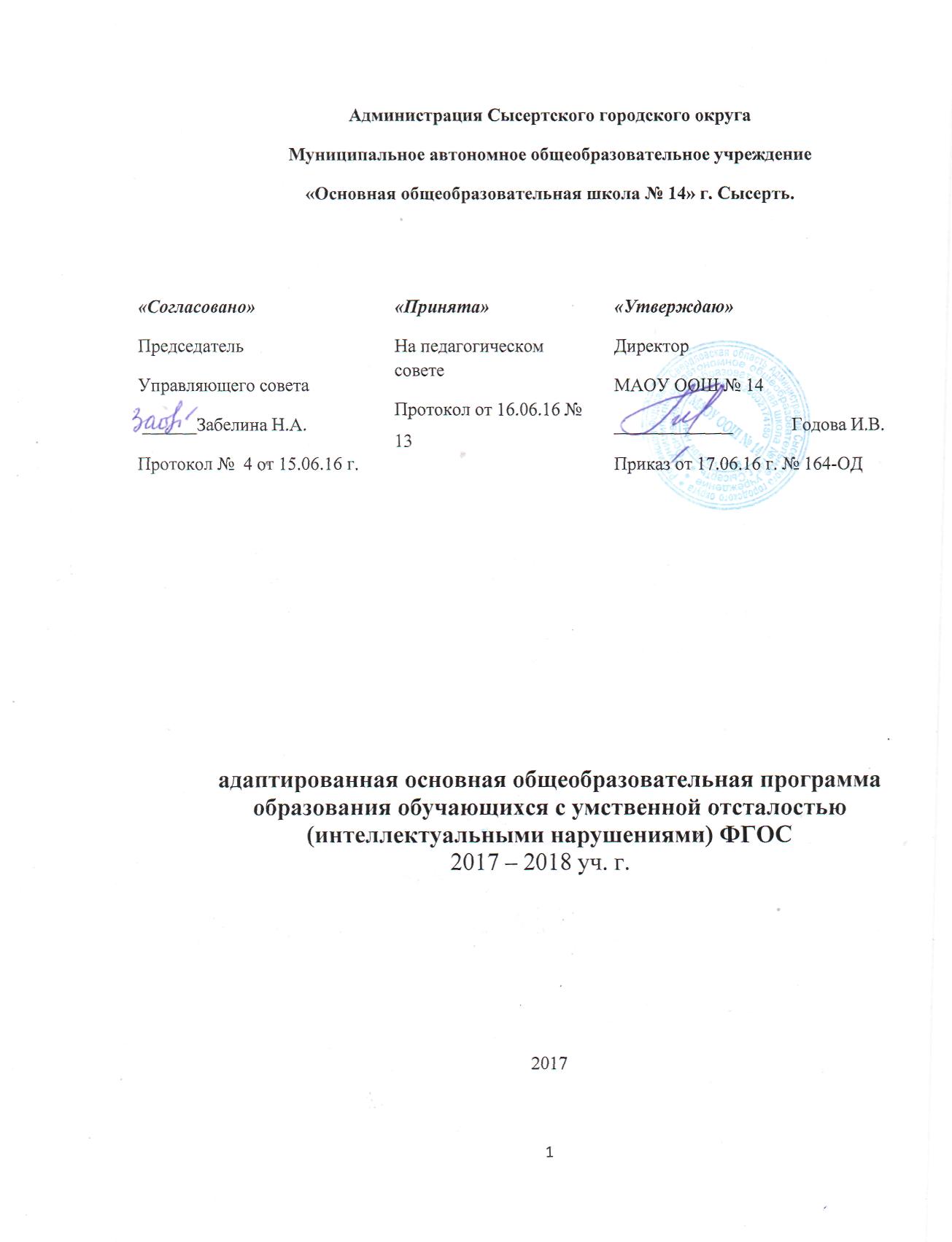 ОГЛАВЛЕНИЕ1.ОБЩИЕ ПОЛОЖЕНИЯАдаптированная основная общеобразовательная программа (далее ― АООП) образования обучающихся с умственной отсталостью (интеллектуальными нарушениями) ― это общеобразовательная программа, адаптированная для этой категории обучающихся с учетом особенностей их психофизического развития, индивидуальных возможностей, и обеспечивающая коррекцию нарушений развития и социальную адаптацию составлена на основе примерной адаптированной основной общеобразовательной программе образования обучающихся с умственной отсталостью(интеллектуальными нарушениями)(решение федерального учебно-методического объединения по общему образованию (протокол  от 22 декабря  2015 г. № 4/15))Адаптированная основная общеобразовательная программа образования (далее ― ПрАООП) обучающихся с умственной отсталостью (интеллектуальными нарушениями) разработана в соответствии с требованиями федерального государственного образовательного стандарта (далее ― Стандарт) обучающихся с умственной отсталостью (интеллектуальными нарушениями), предъявляемыми к структуре, условиям реализации и планируемым результатам освоения АООП.АООП самостоятельно разрабатывается и утверждается организацией в соответствии со Стандартом и с учетом ПрАООП с привлечением органов самоуправления (управляющий совет) обеспечивающих государственно-общественный характер управления Организацией.АООП разрабатывается школой, осуществляющая образовательную деятельность, имеющую государственную аккредитацию, с учётом типа и вида этой Организации, а также образовательных потребностей и запросов участников образовательного процесса.АООП может быть реализована в разных формах: как совместно с другими обучающимися, так и в отдельных классах, группах или в отдельных организациях. В школе создаются специальные условия для получения образования указанными обучающимися.Для обеспечения возможности освоения обучающимися АООП, может быть применена сетевая форма ее реализации с использованием ресурсов нескольких организаций, а также при необходимости с использованием ресурсов и иных организаций. В основу разработки АООП для обучающихся с легкой умственной отсталостью (интеллектуальными нарушениями) заложены дифференцированный и деятельностный подходы.Дифференцированный подход к построению АООП для обучающихся с легкой умственной отсталостью (интеллектуальными нарушениями) предполагает учет их особых образовательных потребностей, которые проявляются в неоднородности возможностей освоения содержания образования. Применение дифференцированного подхода к созданию образовательной программы обеспечивает разнообразие содержания, предоставляя обучающимся с умственной отсталостью (интеллектуальными нарушениями) возможность реализовать индивидуальный потенциал развития. Деятельностный подход основывается на теоретических положениях отечественной психологической науки, раскрывающих основные закономерности и структуру образования с учетом специфики развития личности обучающегося с умственной отсталостью (интеллектуальными нарушениями).Деятельностный подход в образовании строится на признании того, что развитие личности обучающихся с умственной отсталостью (интеллектуальными нарушениями) школьного возраста определяется характером организации доступной им деятельности (предметно-практической и учебной). Основным средством реализации деятельностного подхода в образовании является обучение как процесс организации познавательной и предметно-практической деятельности обучающихся, обеспечивающий овладение ими содержанием образования.В разработке  АООП образования для обучающихся с умственной отсталостью (интеллектуальными нарушениями) реализация деятельностного подхода обеспечивает:придание результатам образования социально и личностно значимого характера;прочное усвоение обучающимися знаний и опыта разнообразной деятельности и поведения, возможность их продвижения в изучаемых предметных областях;существенное повышение мотивации и интереса к учению, приобретению нового опыта деятельности и поведения;обеспечение условий для общекультурного и личностного развития на основе формирования базовых учебных действий, которые обеспечивают не только успешное усвоение некоторых элементов системы научных знаний, умений и навыков (академических результатов), но и прежде всего жизненной компетенции, составляющей основу социальной успешности.В основу АООП образования обучающихся с умственной отсталостью (интеллектуальными нарушениями) положены следующие принципы:― принципы государственной политики РФ в области образования (гуманистический характер образования, единство образовательного пространства на территории Российской Федерации, светский характер образования, общедоступность образования, адаптивность системы образования к уровням и особенностям развития и подготовки обучающихся и воспитанников и др.); ― принцип коррекционно-развивающей направленности образовательного процесса, обуславливающий развитие личности обучающегося и расширение его «зоны ближайшего развития» с учетом особых образовательных потребностей;― принцип практической направленности, предполагающий установление тесных связей между изучаемым материалом и практической деятельностью обучающихся; формирование знаний и умений, имеющих первостепенное значение для решения практико - ориентированных задач;― принцип воспитывающего обучения, направленный на формирование у обучающихся нравственных представлений (правильно/неправильно; хорошо/плохо и т. д.) и понятий, адекватных способов поведения в разных социальных средах;― онтогенетический принцип; ― принцип преемственности, предполагающий взаимосвязь и непрерывность образования обучающихся с умственной отсталостью (интеллектуальными нарушениями) на всех этапах обучения: от младшего до старшего школьного возраста;― принцип целостности содержания образования, обеспечивающий наличие внутренних взаимосвязей и взаимозависимостей между отдельными предметными областями и учебными предметами, входящими в их состав; ― принцип учета возрастных особенностей обучающихся, определяющий содержание предметных областей и результаты личностных достижений;― принцип учета особенностей психического развития разных групп обучающихся с умственной отсталостью (интеллектуальными нарушениями);― принцип направленности на формирование деятельности, обеспечивающий возможность овладения обучающимися с умственной отсталостью (интеллектуальными нарушениями) всеми видами доступной им предметно-практической деятельности, способами и приемами познавательной и учебной деятельности, коммуникативной деятельности и нормативным поведением;  ― принцип переноса усвоенных знаний и умений и навыков и отношений, сформированных в условиях учебной ситуации, в различные жизненные ситуации, что позволяет обеспечить готовность обучающегося к самостоятельной ориентировке и активной деятельности в реальном мире;― принцип сотрудничества с семьей.Структура АООП обучающихся с умственной отсталостью (интеллектуальными нарушениями) включает целевой, содержательный и организационный разделы.Целевой раздел определяет общее назначение, цели, задачи и планируемые результаты реализации АООП образовательной организацией (далее ― Организация), а также способы определения достижения этих целей и результатов.Целевой раздел включает:пояснительную записку;планируемые результаты освоения обучающимися с умственной отсталостью (интеллектуальными нарушениями) АООП образования;систему оценки достижения планируемых результатов освоения АООП образования.Содержательный раздел определяет общее содержание образования обучающихся с умственной отсталостью (интеллектуальными нарушениями) и включает следующие программы, ориентированные на достижение личностных и предметных результатов:программу формирования базовых учебных действий;программы отдельных учебных предметов, курсов коррекционно-развивающей области;программу духовно-нравственного (нравственного) развития обучающихся с умственной отсталостью (интеллектуальными нарушениями);программу формирования экологической культуры, здорового и безопасного образа жизни;программу внеурочной деятельности;программу коррекционной работы с обучающимися с легкой умственной отсталостью (интеллектуальными нарушениями) (вариант 1);программу работы с семьей обучающегося с умеренной, тяжелой и глубокой умственной отсталостью (интеллектуальными нарушениями), тяжелыми и множественными нарушениями развития (вариант 2). Организационный раздел определяет общие рамки организации образовательного процесса, а также механизмы реализации АООП Организацией.Организационный раздел включает:учебный план;систему специальных условий реализации основной образовательной программы в соответствии с требованиями Стандарта.В соответствии с требованиями Стандарта Организация может создавать два варианта АООП образования обучающихся с умственной отсталостью (интеллектуальными нарушениями) ― варианты 1 и 2. Каждый вариант АООП содержит дифференцированные требования к структуре, результатам освоения и условиям ее реализации, обеспечивающие удовлетворение как общих, так и особых образовательных потребностей разных групп или отдельных обучающихся с умственной отсталостью, получение образования вне зависимости от выраженности основного нарушения, наличия других (сопутствующих) нарушений развития, места проживания обучающегося, вида Организации.Обучающийся с умственной отсталостью (интеллектуальными нарушениями) получает образование по АООП (варианты 1 и 2), которое по содержанию и итоговым достижениям не соотносится к моменту завершения школьного обучения с содержанием и итоговыми достижениями сверстников, не имеющих ограничений здоровья.На основе Стандарта создается АООП, которая при необходимости индивидуализируется (специальная индивидуальная программа развития; далее ― СИПР), к которой может быть создано несколько учебных планов, в том числе индивидуальные учебные планы, учитывающие образовательные потребности групп или отдельных обучающихся с умственной отсталостью.АООП для обучающихся с умственной отсталостью (интеллектуальными нарушениями), имеющих инвалидность, дополняется индивидуальной программой реабилитации инвалида (далее — ИПР) в части создания специальных условий получения образования.Определение одного из вариантов АООП образования обучающихся с умственной отсталостью (интеллектуальными нарушениями) осуществляется на основе рекомендаций психолого-медико-педагогической комиссии (далее ― ПМПК), сформулированных по результатам его комплексного психолого-медико-педагогического обследования, с учетом индивидуальной программы развития инвалида (далее ― ИПР) и в порядке, установленном законодательством Российской Федерации.2.  АДАПТИРОВАННАЯ ОСНОВНАЯ ОБЩЕОБРАЗОВАТЕЛЬНАЯ ПРОГРАММА ОБРАЗОВАНИЯ ОБУЧАЮЩИХСЯ С ЛЕГКОЙ УМСТВЕННОЙ ОТСТАЛОСТЬЮ (ИНТЕЛЛЕКТУАЛЬНЫМИ НАРУШЕНИЯМИ) (ВАРИАНТ 1)2.1. Целевой раздел2.1.1. Пояснительная запискаЦель реализации АООП образования обучающихся с легкой умственной отсталостью (интеллектуальными нарушениями) — создание условий для максимального удовлетворения особых образовательных потребностей обучающихся, обеспечивающих усвоение ими социального и культурного опыта. Достижение поставленной цели при разработке и реализации Организацией АООП предусматривает решение следующих основных задач:― овладение обучающимися с легкой умственной отсталостью (интеллектуальными нарушениями) учебной деятельностью, обеспечивающей формирование жизненных компетенций;― формирование общей культуры, обеспечивающей разностороннее развитие их личности (нравственно-эстетическое, социально-личностное, интеллектуальное, физическое), в соответствии с принятыми в семье и обществе духовно-нравственными и социокультурными ценностями;― достижение планируемых результатов освоения АООП образования обучающимися с легкой умственной отсталостью (интеллектуальными нарушениями) с учетом их особых образовательных потребностей, а также индивидуальных особенностей и возможностей;― выявление и развитие возможностей и способностей обучающихся с умственной отсталостью (интеллектуальными нарушениями), через организацию их общественно полезной деятельности, проведения спортивно–оздоровительной работы, организацию художественного творчества и др. с использованием системы клубов, секций, студий и кружков (включая организационные формы на основе сетевого взаимодействия), проведении спортивных, творческих и др. соревнований;― участие педагогических работников, обучающихся, их родителей (законных представителей) и общественности в проектировании и развитии внутришкольной социальной среды. Общая характеристика адаптированной основной общеобразовательной программы обучающихся с легкой умственной отсталостью (интеллектуальными нарушениями)АООП образования обучающихся с легкой умственной отсталостью (интеллектуальными нарушениями) создается с учетом их особых образовательных потребностей.Организация должна обеспечить требуемые для этой категории обучающихся условия обучения и воспитания. Одним из важнейших условий обучения ребенка с легкой умственной отсталостью (интеллектуальными нарушениями) в среде других обучающихся является готовность к эмоциональному и коммуникативному взаимодействию с ними.АООП включает обязательную часть и часть, формируемую участниками образовательного процесса.Обязательная часть АООП для обучающихся с легкой умственной отсталостью (интеллектуальными нарушениями) составляет не менее 70%, а часть, формируемая участниками образовательных отношений, не более 30% от общего объема АООП.Сроки реализации АООП для обучающихся с умственной отсталостью (интеллектуальными нарушениями) составляет 9 ―13 лет.В реализации АООП может быть выделено два или три этапа:I этап ― (дополнительный первый класс ― 1I) 1-4 классы;II этап ― 5-9 классы;Цель I-го этапа состоит в формировании основ предметных знаний и умений, коррекции недостатков психофизического развития обучающихся. Организация первого дополнительного класса (1I) направлена на решение диагностико-пропедевтических задач:1. выявить индивидуальные возможности каждого ребенка, особенности его психофизического развития, оказывающие влияние на овладение учебными умениями и навыками;2. сформировать у обучающихся физическую, социально-личностную, коммуникативную и интеллектуальную готовность к освоению АООП; 3. сформировать готовность к участию в систематических учебных занятиях, в разных формах группового и индивидуального взаимодействия с учителем и одноклассниками в урочное и внеурочное время;4. обогатить знания обучающихся о социальном и природном мире, опыт в доступных видах детской деятельности (рисование, лепка, аппликация, ручной труд, игра и др.).II этап направлен на расширение, углубление и систематизацию знаний и умений обучающихся в обязательных предметных областях, овладение некоторыми навыками адаптации в динамично изменяющемся и развивающемся мире. Психолого-педагогическая характеристика обучающихсяс легкой умственной отсталостью (интеллектуальными нарушениями)Умственная отсталость — это стойкое, выраженное недоразвитие познавательной деятельности вследствие диффузного (разлитого) органического поражения центральной нервной системы (ЦНС). Понятие «умственной отсталости» по степени интеллектуальной неполноценности применимо к разнообразной группе детей. Степень выраженности интеллектуальной неполноценности коррелирует (соотносится) со сроками, в которые возникло поражение ЦНС – чем оно произошло раньше, тем тяжелее последствия. Также степень выраженности интеллектуальных нарушений определяется интенсивностью воздействия вредных факторов. Нередко умственная отсталость отягощена психическими заболеваниями различной этиологии, что требует не только их медикаментозного лечения, но и организации медицинского сопровождения таких обучающихся в образовательных организациях.В международной классификации болезней (МКБ-10) выделено четыре степени умственной отсталости: легкая (IQ — 69-50) , умеренная (IQ — 50-35), тяжелая (IQ — 34-20), глубокая (IQ<20). Развитие ребенка с легкой умственной отсталостью (интеллектуальными нарушениями), хотя и происходит на дефектной основе и характеризуется замедленностью, наличием отклонений от нормального развития, тем не менее, представляет собой поступательный процесс, привносящий качественные изменения в познавательную деятельность детей и их личностную сферу, что дает основания для оптимистического прогноза. Затруднения в психическом развитии детей с умственной отсталостью (интеллектуальными нарушениями) обусловлены особенностями их высшей нервной деятельности (слабостью процессов возбуждения и торможения, замедленным формированием условных связей, тугоподвижностью нервных процессов, нарушением взаимодействия первой и второй сигнальных систем и др.). В подавляющем большинстве случаев интеллектуальные нарушения, имеющиеся у обучающихся с умственной отсталостью, являются следствием органического поражения ЦНС на ранних этапах онтогенеза. Негативное влияние органического поражения ЦНС имеет системный характер, когда в патологический процесс оказываются вовлеченными все стороны психофизического развития ребенка: мотивационно-потребностная, социально-личностная, моторно-двигательная; эмоционально-волевая сферы, а также когнитивные процессы ― восприятие, мышление, деятельность, речь и поведение. Последствия поражения ЦНС выражаются в задержке сроков возникновения и незавершенности возрастных психологических новообразований и, главное, в неравномерности, нарушении целостности психофизического развития. Все это, в свою очередь, затрудняет  включение ребенка в освоение пласта социальных и культурных достижений общечеловеческого опыта традиционным путем. В структуре психики такого ребенка в первую очередь отмечается недоразвитие познавательных интересов и снижение познавательной активности, что обусловлено замедленностью темпа психических процессов, их слабой подвижностью и переключаемостью. При умственной отсталости страдают не только высшие психические функции, но и эмоции, воля, поведение, в некоторых случаях физическое развитие, хотя наиболее нарушенным является мышление, и прежде всего, способность к отвлечению и обобщению. Вместе с тем, Российская дефектология (как правопреемница советской) руководствуется теоретическим постулатом Л. С. Выготского о том, что своевременная педагогическая коррекция с учетом специфических особенностей каждого ребенка с умственной отсталостью (интеллектуальными нарушениями)  «запускает» компенсаторные процессы, обеспечивающие реализацию их потенциальных возможностей. Развитие всех психических процессов у детей с легкой умственной отсталостью (интеллектуальными нарушениями) отличается качественным своеобразием. Относительно сохранной у обучающихся с умственной отсталостью (интеллектуальными нарушениями) оказывается чувственная ступень познания ― ощущение и восприятие. Но и в этих познавательных процессах сказывается дефицитарность: неточность и слабость дифференцировки зрительных, слуховых, кинестетических, тактильных, обонятельных и вкусовых ощущений приводят к затруднению адекватности ориентировки детей с умственной отсталостью (интеллектуальными нарушениями)  в окружающей среде. Нарушение объема и темпа восприятия, недостаточная его дифференцировка, не могут не оказывать отрицательного влияния на весь ход развития ребенка с умственной отсталостью (интеллектуальными нарушениями). Однако особая организация учебной и внеурочной работы, основанной на использовании практической деятельности; проведение специальных коррекционных занятий не только повышают качество ощущений и восприятий, но и оказывают положительное влияние на развитие интеллектуальной сферы, в частности овладение отдельными мыслительными операциями. Меньший потенциал у обучающихся с умственной отсталостью (интеллектуальными нарушениями) обнаруживается в развитии их мышления, основу которого составляют такие операции, как анализ, синтез, сравнение, обобщение, абстракция, конкретизация. Эти мыслительные операции у этой категории детей обладают целым рядом своеобразных черт, проявляющихся в трудностях установления отношений между частями предмета, выделении его существенных признаков и дифференциации их от несущественных, нахождении и сравнении предметов по признакам сходства и отличия и т. д.Из всех видов мышления (наглядно-действенного, наглядно-образного и словесно-логического) у обучающихся с легкой умственной отсталостью (интеллектуальными нарушениями) в большей степени недоразвито словесно-логическое мышление. Это выражается в слабости обобщения, трудностях понимания смысла явления или факта. Обучающимся присуща сниженная активность мыслительных процессов и слабая регулирующая роль мышления: зачастую, они начинают выполнять работу, не дослушав инструкции, не поняв цели задания, не имея внутреннего плана действия. Однако при особой организации учебной деятельности, направленной на обучение школьников с умственной отсталостью (интеллектуальными нарушениями) пользованию рациональными и целенаправленными способами выполнения задания, оказывается возможным в той или иной степени скорригировать недостатки мыслительной деятельности. Использование специальных методов и приемов, применяющихся в процессе коррекционно-развивающего обучения, позволяет оказывать влияние на развитие различных видов мышления обучающихся с умственной отсталостью (интеллектуальными нарушениями), в том числе и словесно-логического.Особенности восприятия и осмысления детьми учебного материала неразрывно связаны с особенностями их памяти. Запоминание, сохранение и воспроизведение полученной информации обучающимися с умственной отсталостью (интеллектуальными нарушениями) также отличается целым рядом специфических особенностей: они лучше запоминают внешние, иногда случайные, зрительно воспринимаемые признаки, при этом, труднее осознаются и запоминаются внутренние логические связи; позже, чем у нормальных сверстников, формируется произвольное запоминание, которое требует многократных повторений. Менее развитым оказывается логическое опосредованное запоминание, хотя механическая память может быть сформирована на более высоком уровне. Недостатки памяти обучающихся с умственной отсталостью  (интеллектуальными нарушениями) проявляются не столько в трудностях получения и сохранения информации, сколько ее воспроизведения: вследствие трудностей установления логических отношений полученная информация может воспроизводиться бессистемно, с большим количеством искажений; при этом наибольшие трудности вызывает воспроизведение словесного материала. Использование различных дополнительных средств и приемов в процессе коррекционно-развивающего обучения (иллюстративной, символической наглядности; различных вариантов планов; вопросов педагога и т. д.) может оказать значительное влияние на повышение качества воспроизведения словесного материала. Вместе с тем, следует иметь в виду, что специфика мнемической деятельности во многом определяется структурой дефекта каждого ребенка с умственной отсталостью (интеллектуальными нарушениями). В связи с этим учет особенностей обучающихся с умственной отсталостью (интеллектуальными нарушениями) разных клинических групп (по классификации М. С. Певзнер) позволяет более успешно использовать потенциал развития их мнемической деятельности. Особенности познавательной деятельности школьников с умственной отсталостью (интеллектуальными нарушениями) проявляются и в особенностях их внимания, которое отличается сужением объема, малой устойчивостью, трудностями его распределения, замедленностью переключения. В значительной степени нарушено произвольное внимание, что связано с ослаблением волевого напряжения, направленного на преодоление трудностей, что выражается в неустойчивости внимания. Также в процессе обучения обнаруживаются трудности сосредоточения на каком-либо одном объекте или виде деятельности. Однако, если задание посильно для ученика и интересно ему, то его внимание может определенное время поддерживаться на должном уровне. Под влиянием специально организованного обучения и воспитания объем внимания и его устойчивость значительно улучшаются, что позволяет говорить о наличии положительной динамики, но вместе с тем, в большинстве случаев эти показатели не достигают возрастной нормы. Для успешного обучения необходимы достаточно развитые представления и воображение. Представлениям детей с умственной отсталостью (интеллектуальными нарушениями) свойственна недифференцированоость, фрагментарность, уподобление образов, что, в свою очередь, сказывается на узнавании и понимании учебного материала. Воображение как один из наиболее сложных процессов отличается значительной несформированностью, что выражается в его примитивности, неточности и схематичности. Однако, начиная с первого года обучения, в ходе преподавания всех учебных предметов проводится целенаправленная работа по уточнению и обогащению представлений, прежде всего ― представлений об окружающей действительности. У школьников с умственной отсталостью (интеллектуальными нарушениями) отмечаются недостатки в развитии речевой деятельности, физиологической основой которых является нарушение взаимодействия между первой и второй сигнальными системами, что, в свою очередь, проявляется в недоразвитии всех сторон речи: фонетической, лексической, грамматической и синтаксической. Таким образом, для обучающихся с умственной отсталостью характерно системное недоразвитие речи.Недостатки речевой деятельности этой категории обучающихся напрямую связаны с нарушением абстрактно-логического мышления. Однако в повседневной практике такие дети способны поддержать беседу на темы, близкие их личному опыту, используя при этом несложные конструкции предложений. Проведение систематической коррекционно-развивающей работы, направленной на систематизацию и обогащение представлений об окружающей действительности, создает положительные условия для овладения обучающимися различными языковыми средствами. Это находит свое выражение в увеличении объема и изменении качества словарного запаса, овладении различными конструкциями предложений, составлении небольших, но завершенных по смыслу, устных высказываний. Таким образом, постепенно создается основа для овладения более сложной формой речи ― письменной. Моторная сфера детей с легкой степенью умственной отсталости (интеллектуальными нарушениями), как правило, не имеет выраженных нарушений. Наибольшие трудности обучающиеся испытывают при выполнении заданий, связанных с точной координацией мелких движений пальцев рук. В свою очередь, это негативно сказывается на овладении письмом и некоторыми трудовыми операциями. Проведение специальных упражнений, включенных как в содержание коррекционных занятий, так и используемых на отдельных уроках, способствует развитию координации и точности движений пальцев рук и кисти, а также позволяет подготовить обучающихся к овладению учебными и трудовыми действиями, требующими определенной моторной ловкости.Психологические особенности обучающихся с умственной отсталостью (интеллектуальными нарушениями) проявляются и в нарушении эмоциональной сферы. При легкой умственной отсталости эмоции в целом сохранны, однако они отличаются отсутствием оттенков переживаний, неустойчивостью и поверхностью. Отсутствуют или очень слабо выражены переживания, определяющие интерес и побуждение к познавательной деятельности, а также с большими затруднениями осуществляется воспитание высших психических чувств: нравственных и эстетических.Волевая сфера учащихся с умственной отсталостью (интеллектуальными нарушениями) характеризуется слабостью собственных намерений и побуждений, большой внушаемостью. Такие школьники предпочитают выбирать путь, не требующий волевых усилий, а вследствие непосильности предъявляемых требований, у некоторых из них развиваются такие отрицательные черты личности, как негативизм и упрямство. Своеобразие протекания психических процессов и особенности волевой сферы школьников с умственной отсталостью (интеллектуальными нарушениями) оказывают отрицательное влияние на характер их деятельности, в особенности произвольной, что выражается в недоразвитии мотивационной сферы, слабости побуждений, недостаточности инициативы. Эти недостатки особенно ярко проявляются в учебной деятельности, поскольку учащиеся приступают к ее выполнению без необходимой предшествующей ориентировки в задании и, не сопоставляя ход ее выполнения, с конечной целью. В процессе выполнения учебного задания они часто уходят от правильно начатого выполнения действия, «соскальзывают» на действия, произведенные ранее, причем осуществляют их в прежнем виде, не учитывая изменения условий. Вместе с тем, при проведении длительной, систематической и специально организованной работы, направленной на обучение этой группы школьников целеполаганию, планированию и контролю, им оказываются доступны разные виды деятельности: изобразительная и конструктивная деятельность, игра, в том числе дидактическая, ручной труд, а в старшем школьном возрасте и некоторые виды профильного труда. Следует отметить независимость и самостоятельность этой категории школьников в уходе за собой, благодаря овладению необходимыми социально-бытовыми навыками.Нарушения высшей нервной деятельности, недоразвитие психических процессов и эмоционально-волевой сферы обусловливают формирование некоторых специфических особенностей личности обучающихся с умственной отсталостью (интеллектуальными нарушениями), проявляющиеся в примитивности интересов, потребностей и мотивов, что затрудняет формирование социально зрелых отношений со сверстниками и взрослыми. При этом специфическими особенностями межличностных отношений является: высокая конфликтность, сопровождаемая неадекватными поведенческими реакциями; слабая мотивированность на установление межличностных контактов и пр. Снижение адекватности во взаимодействии со сверстниками и взрослыми людьми обусловливается незрелостью социальных мотивов, неразвитостью навыков общения обучающихся, а это, в свою очередь, может негативно сказываться на их поведении, особенности которого могут выражаться в гиперактивности, вербальной или физической агрессии и т.п. Практика обучения таких детей показывает, что под воздействием коррекционно-воспитательной работы упомянутые недостатки существенно сглаживаются и исправляются. Выстраивая психолого-педагогическое сопровождение психического развития детей с легкой умственной отсталостью (интеллектуальными нарушениями), следует опираться на положение, сформулированное Л. С. Выготским, о единстве закономерностей развития аномального и нормального ребенка, а так же решающей роли создания таких социальных условий его обучения и воспитания, которые обеспечивают успешное «врастание» его в культуру. В качестве таких условий выступает система коррекционных мероприятий в процессе специально организованного обучения, опирающегося на сохранные стороны психики учащегося с умственной отсталостью, учитывающее зону ближайшего развития. Таким образом, педагогические условия, созданные в образовательной организации для обучающихся с умственной отсталостью, должны решать как задачи коррекционно-педагогической поддержки ребенка в образовательном процессе, так и вопросы его социализации, тесно связанные с развитием познавательной сферы и деятельности, соответствующей возрастным возможностям и способностям обучающегося.Особые образовательные потребности обучающихсяс легкой умственной отсталостью (интеллектуальными нарушениями)Недоразвитие познавательной, эмоционально-волевой и личностной сфер обучающихся с умственной отсталостью (интеллектуальными нарушениями) проявляется не только в качественных и количественных отклонениях от нормы, но и в глубоком своеобразии их социализации. Они способны к развитию, хотя оно и осуществляется замедленно, атипично, а иногда с резкими изменениями всей психической деятельности ребёнка. При этом, несмотря на многообразие индивидуальных вариантов структуры данного нарушения, перспективы образования детей с умственной отсталостью (интеллектуальными нарушениями) детерминированы в основном степенью выраженности недоразвития интеллекта, при этом образование, в любом случае, остается нецензовым. Таким образом, современные научные представления об особенностях психофизического развития обучающихся с умственной отсталостью (интеллектуальными нарушениями) позволяют выделить образовательные потребности, как общие для всех обучающихся с ОВЗ, так и специфические.  К общим потребностям относятся: время начала образования, содержание образования, разработка и использование специальных методов и средств обучения, особая организация обучения, расширение границ образовательного пространства, продолжительность образования и определение круга лиц, участвующих в образовательном процессе. Для обучающихся с легкой умственной отсталостью (интеллектуальными нарушениями) характерны следующие специфические образовательные потребности: раннее получение специальной помощи средствами образования;  обязательность непрерывности коррекционно-развивающего процесса, реализуемого, как через содержание предметных областей, так и в процессе коррекционной работы; научный, практико-ориентированный, действенный характер содержания образования; доступность содержания познавательных задач, реализуемых в процессе образования; систематическая актуализация сформированных у обучающихся знаний и умений; специальное обучение их «переносу» с учетом изменяющихся условий учебных, познавательных, трудовых и других ситуаций; обеспечении особой пространственной и временной организации общеобразовательной среды с учетом функционального состояния центральной нервной системы и нейродинамики психических процессов обучающихся с умственной отсталостью (интеллектуальными нарушениями); использование преимущественно позитивных средств стимуляции деятельности и поведения обучающихся, демонстрирующих доброжелательное и уважительное отношение к ним;развитие мотивации и интереса к познанию окружающего мира с учетом возрастных и индивидуальных особенностей ребенка к обучению и социальному взаимодействию со средой;специальное обучение способам усвоения общественного опыта ― умений действовать совместно с взрослым, по показу, подражанию по словесной инструкции; стимуляция познавательной активности, формирование позитивного отношения к окружающему миру.Удовлетворение перечисленных особых образовательных потребностей обучающихся возможно на основе реализации личностно-ориентированного подхода к воспитанию и обучению обучающихся через изменение содержания обучения и совершенствование методов и приемов работы. В свою очередь, это позволит формировать возрастные психологические новообразования и корригировать высшие психические функции в процессе изучения обучающимися учебных предметов, а также в ходе проведения коррекционно-развивающих занятий. 2.1.2. Планируемые результаты освоения обучающимися с легкойумственной отсталостью (интеллектуальными нарушениями)адаптированной основной общеобразовательной программы Результаты освоения с обучающимися с легкой умственной отсталостью (интеллектуальными нарушениями) АООП оцениваются как итоговые на момент завершения образования.Освоение обучающимися АООП, которая создана на основе ФГОС, предполагает достижение ими двух видов результатов: личностных и предметных. В структуре планируемых результатов ведущее место принадлежит личностным результатам, поскольку именно они обеспечивают овладение комплексом социальных (жизненных) компетенций, необходимых для достижения основной цели современного образования ― введения обучающихся с умственной отсталостью (интеллектуальными нарушениями) в культуру, овладение ими социокультурным опытом.Личностные результаты освоения АООП образования включают индивидуально-личностные качества и социальные (жизненные) компетенции обучающегося, социально значимые ценностные установки.К личностным результатам освоения АООП относятся: 1) осознание себя как гражданина России; формирование чувства гордости за свою Родину; 2) воспитание уважительного отношения к иному мнению, истории и культуре других народов; 3) сформированность адекватных представлений о собственных возможностях, о насущно необходимом жизнеобеспечении; 4) овладение начальными навыками адаптации в динамично изменяющемся и развивающемся мире; 5) овладение социально-бытовыми навыками, используемыми в повседневной жизни; 6) владение навыками коммуникации и принятыми нормами социального взаимодействия; 7) способность к осмыслению социального окружения, своего места в нем, принятие соответствующих возрасту ценностей и социальных ролей; 8) принятие и освоение социальной роли обучающегося, проявление социально значимых мотивов учебной деятельности; 9) сформированность навыков сотрудничества с взрослыми и сверстниками в разных социальных ситуациях; 10) воспитание эстетических потребностей, ценностей и чувств; 11) развитие этических чувств, проявление доброжелательности, эмоционально-нравственной отзывчивости и взаимопомощи, проявление сопереживания к чувствам других людей; 12) сформированность установки на безопасный, здоровый образ жизни, наличие мотивации к творческому труду, работе на результат, бережному отношению к материальным и духовным ценностям;    13) проявление готовности к самостоятельной жизни.Предметные результаты освоения АООП образования включают освоенные обучающимися знания и умения, специфичные для каждой предметной области, готовность их применения. Предметные результаты обучающихся с легкой умственной отсталостью (интеллектуальными нарушениями) не являются основным критерием при принятии решения о переводе обучающегося в следующий класс, но рассматриваются как одна из составляющих при оценке итоговых достижений. АООП определяет два уровня овладения предметными результатами: минимальный и достаточный. Минимальный уровень является обязательным для большинства обучающихся с умственной отсталостью (интеллектуальными нарушениями). Вместе с тем, отсутствие достижения этого уровня отдельными обучающимися по отдельным предметам не является препятствием к получению ими образования по этому варианту программы. В том случае, если обучающийся не достигает минимального уровня овладения предметными результатами по всем или большинству учебных предметов, то по рекомендации психолого-медико-педагогической комиссии и с согласия родителей (законных представителей) Организация может перевести обучающегося на обучение по индивидуальному плану или на АООП (вариант 2). Минимальный и достаточный уровни усвоения предметных результатов по отдельным учебным предметам на конец обучения в младших классах (IV класс):Русский язык Минимальный уровень:различение гласных и согласных звуков и букв; ударных и безударных согласных звуков; оппозиционных согласных по звонкости-глухости, твердости-мягкости;деление слов на слоги для переноса;списывание по слогам и целыми словами с рукописного и печатного текста с орфографическим проговариванием;запись под диктовку слов и коротких предложений (2-4 слова) с изученными орфограммами;обозначение мягкости и твердости согласных звуков на письме гласными буквами и буквой Ь (после предварительной отработки);дифференциация и подбор слов, обозначающих предметы, действия, признаки;составление предложений, восстановление в них нарушенного порядка слов с ориентацией на серию сюжетных картинок;выделение из текста предложений на заданную тему;участие в обсуждении темы текста и выбора заголовка к нему.Достаточный уровень:различение звуков и букв; характеристика гласных и согласных звуков с опорой на образец и опорную схему;списывание рукописного и печатного текста целыми словами с орфографическим проговариванием;запись под диктовку текста, включающего слова с изученными орфограммами (30-35 слов);дифференциация и подбор слов различных категорий по вопросу и грамматическому значению (название предметов, действий и признаков предметов);составление и распространение предложений, установление связи между словами с помощью учителя, постановка знаков препинания в конце предложения (точка, вопросительный и восклицательный знак);деление текста на предложения;выделение темы текста (о чём идет речь), выбор одного заголовка из нескольких, подходящего по смыслу;самостоятельная запись 3-4 предложений из составленного текста после его анализа.ЧтениеМинимальный уровень:осознанное и правильное чтение текст вслух по слогам и целыми словами;пересказ содержания прочитанного текста по вопросам;участие в коллективной работе по оценке поступков героев и событий;выразительное чтение наизусть 5-7 коротких стихотворений.Достаточный уровень:чтение текста после предварительного анализа вслух целыми словами (сложные по семантике и структуре слова ― по слогам) с соблюдением пауз, с соответствующим тоном голоса и темпом речи;ответы на вопросы учителя по прочитанному тексту;определение основной мысли текста после предварительного его анализа;чтение текста молча с выполнением заданий учителя;определение главных действующих лиц произведения; элементарная оценка их поступков;чтение диалогов по ролям с использованием некоторых средств устной выразительности (после предварительного разбора);пересказ текста по частям с опорой на вопросы учителя, картинный план или иллюстрацию;выразительное чтение наизусть 7-8 стихотворений.Речевая практикаМинимальный уровень:формулировка просьб и желаний с использованием этикетных слов и выражений;участие в ролевых играх в соответствии с речевыми возможностями;восприятие на слух сказок и рассказов; ответы на вопросы учителя по их содержанию с опорой на иллюстративный материал;выразительное произнесение чистоговорок, коротких стихотворений с опорой на образец чтения учителя;участие в беседах на темы, близкие личному опыту ребенка;ответы на вопросы учителя по содержанию прослушанных и/или просмотренных радио- и телепередач.Достаточный уровень:понимание содержания небольших по объему сказок, рассказов и стихотворений; ответы на вопросы;понимание содержания детских радио- и телепередач, ответы на вопросы учителя;выбор правильных средств интонации с опорой на образец речи учителя и анализ речевой ситуации;активное участие в диалогах по темам речевых ситуаций;высказывание своих просьб и желаний; выполнение речевых действий (приветствия, прощания, извинения и т. п.), используя соответствующие этикетные слова и выражения;участие в коллективном составлении рассказа или сказки по темам речевых ситуаций;составление рассказов с опорой на картинный или картинно-символический план.Математика:Минимальный уровень:знание числового ряда 1—100 в прямом порядке; откладывание любых чисел в пределах 100, с использованием счетного материала;знание названий компонентов сложения, вычитания, умножения, деления;понимание смысла арифметических действий сложения и вычитания, умножения и деления (на равные части).знание таблицы умножения однозначных чисел до 5;понимание связи таблиц умножения и деления, пользование таблицами умножения на печатной основе для нахождения произведения и частного;знание порядка действий в примерах в два арифметических действия;знание и применение переместительного свойства сложения и умножения;выполнение устных и письменных действий сложения и вычитания чисел в пределах 100;знание единиц измерения (меры) стоимости, длины, массы, времени и их соотношения;различение чисел, полученных при счете и измерении, запись числа, полученного при измерении двумя мерами;пользование календарем для установления порядка месяцев в году, количества суток в месяцах;определение времени по часам (одним способом);решение, составление, иллюстрирование изученных простых арифметических задач;решение составных арифметических задач в два действия (с помощью учителя);различение замкнутых, незамкнутых кривых, ломаных линий; вычисление длины ломаной;узнавание, называние, моделирование взаимного положения двух прямых, кривых линий, фигур; нахождение точки пересечения без вычерчивания;знание названий элементов четырехугольников; вычерчивание прямоугольника (квадрата) с помощью чертежного треугольника на нелинованной бумаге (с помощью учителя);различение окружности и круга, вычерчивание окружности разных радиусов.Достаточный уровень:знание числового ряда 1—100 в прямом и обратном порядке; счет, присчитыванием, отсчитыванием по единице и равными числовыми группами в пределах 100; откладывание любых чисел в пределах 100 с использованием счетного материала;знание названия компонентов сложения, вычитания, умножения, деления;понимание смысла арифметических действий сложения и вычитания, умножения и деления (на равные части и по содержанию); различение двух видов деления на уровне практических действий; знание способов чтения и записи каждого вида деления;знание таблицы умножения всех однозначных чисел и числа 10; правила умножения чисел 1 и 0, на 1 и 0, деления 0 и деления на 1, на 10;понимание связи таблиц умножения и деления, пользование таблицами умножения на печатной основе для нахождения произведения и частного;знание порядка действий в примерах в два арифметических действия;знание и применение переместительного свойство сложения и умножения;выполнение устных и письменных действий сложения и вычитания чисел в пределах 100;знание единиц (мер) измерения стоимости, длины, массы, времени и их соотношения;различение чисел, полученных при счете и измерении, запись чисел, полученных при измерении двумя мерами (с полным набором знаков в мелких мерах);знание порядка месяцев в году, номеров месяцев от начала года; умение пользоваться календарем для установления порядка месяцев в году; знание количества суток в месяцах;определение времени по часам тремя способами с точностью до 1 мин;решение, составление, иллюстрирование всех изученных простых арифметических задач;краткая запись, моделирование содержания, решение составных арифметических задач в два действия;различение замкнутых, незамкнутых кривых, ломаных линий; вычисление длины ломаной;узнавание, называние, вычерчивание, моделирование взаимного положения двух прямых и кривых линий, многоугольников, окружностей; нахождение точки пересечения;знание названий элементов четырехугольников, вычерчивание прямоугольника (квадрата) с помощью чертежного треугольника на нелинованной бумаге;вычерчивание окружности разных радиусов, различение окружности и круга.Мир природы и человекаМинимальный уровень:представления о назначении объектов изучения; узнавание и называние изученных объектов на иллюстрациях, фотографиях;отнесение изученных объектов к определенным группам (видо-родовые понятия); называние сходных объектов, отнесенных к одной и той же изучаемой группе; представления об элементарных правилах безопасного поведения в природе и обществе; знание требований к режиму дня школьника и понимание необходимости его выполнения;знание основных правил личной гигиены и выполнение их в повседневной жизни;ухаживание за комнатными растениями; кормление зимующих птиц;составление повествовательного или описательного рассказа из 3-5 предложений об изученных объектах по предложенному плану;адекватное взаимодействие с изученными объектами окружающего мира в учебных ситуациях; адекватно поведение в классе, в школе, на улице в условиях реальной или смоделированной учителем ситуации. Достаточный уровень:представления о взаимосвязях между изученными объектами, их месте в окружающем мире; узнавание и называние изученных объектов в натуральном виде в естественных условиях;отнесение изученных объектов к определенным группам с учетом различных оснований для классификации; развернутая характеристика своего отношения к изученным объектам;знание отличительных существенных признаков групп объектов;знание правил гигиены органов чувств;знание некоторых правила безопасного поведения в природе и обществе с учетом возрастных особенностей;готовность к использованию полученных знаний при решении учебных, учебно-бытовых и учебно-трудовых задач.ответы на вопросы и постановка вопросов по содержанию изученного, проявление желания рассказать о предмете изучения или наблюдения, заинтересовавшем объекте;выполнение задания без текущего контроля учителя (при наличии предваряющего и итогового контроля), оценка своей работы и одноклассников, проявление к ней ценностного отношения, понимание замечаний, адекватное восприятие похвалы;проявление активности в организации совместной деятельности и ситуативном общении с детьми; адекватное взаимодействие с объектами окружающего мира;соблюдение элементарных санитарно-гигиенических норм;выполнение доступных природоохранительных действий;готовность к использованию сформированных умений при решении учебных, учебно-бытовых и учебно-трудовых задач в объеме программы.Изобразительное искусство (V класс)Минимальный уровень:знание названий художественных материалов, инструментов и приспособлений; их свойств, назначения, правил хранения, обращения и санитарно-гигиенических требований при работе с ними;знание элементарных правил композиции, цветоведения, передачи формы предмета и др.;знание некоторых выразительных средств изобразительного искусства: «изобразительная поверхность», «точка», «линия», «штриховка», «пятно», «цвет»;пользование материалами для рисования, аппликации, лепки;знание названий предметов, подлежащих рисованию, лепке и аппликации;знание названий некоторых народных и национальных промыслов, изготавливающих игрушки: Дымково, Гжель, Городец, Каргополь и др.;организация рабочего места в зависимости от характера выполняемой работы;следование при выполнении работы инструкциям учителя; рациональная организация своей изобразительной деятельности; планирование работы; осуществление текущего и заключительного контроля выполняемых практических действий и корректировка хода практической работы;владение некоторыми приемами лепки (раскатывание, сплющивание, отщипывание) и аппликации (вырезание и наклеивание);рисование по образцу, с натуры, по памяти, представлению, воображению предметов несложной формы и конструкции; передача в рисунке содержания несложных произведений в соответствии с темой;применение приемов работы карандашом, гуашью, акварельными красками с целью передачи фактуры предмета;ориентировка в пространстве листа; размещение изображения одного или группы предметов в соответствии с параметрами изобразительной поверхности; адекватная передача цвета изображаемого объекта, определение насыщенности цвета, получение смешанных цветов и некоторых оттенков цвета;узнавание и различение в книжных иллюстрациях и репродукциях изображенных предметов и действий.Достаточный уровень:знание названий жанров изобразительного искусства (портрет, натюрморт, пейзаж и др.);знание названий некоторых народных и национальных промыслов (Дымково, Гжель, Городец, Хохлома и др.);знание основных особенностей некоторых материалов, используемых в рисовании, лепке и аппликации;знание выразительных средств изобразительного искусства: «изобразительная поверхность», «точка», «линия», «штриховка», «контур», «пятно», «цвет», объем и др.;знание правил цветоведения, светотени, перспективы; построения орнамента, стилизации формы предмета и др.;знание видов аппликации (предметная, сюжетная, декоративная);знание способов лепки (конструктивный, пластический, комбинированный);нахождение необходимой для выполнения работы информации в материалах учебника, рабочей тетради; следование при выполнении работы инструкциям учителя или инструкциям, представленным в других информационных источниках; оценка результатов собственной изобразительной деятельности и одноклассников (красиво, некрасиво, аккуратно, похоже на образец); использование разнообразных технологических способов выполнения аппликации;применение разных способов лепки;рисование с натуры и по памяти после предварительных наблюдений, передача всех признаков и свойств изображаемого объекта; рисование по воображению; различение и передача в рисунке эмоционального состояния и своего отношения к природе, человеку, семье и обществу;различение произведений живописи, графики, скульптуры, архитектуры и декоративно-прикладного искусства;различение жанров изобразительного искусства: пейзаж, портрет, натюрморт, сюжетное изображение.Музыка (V класс)Минимальный уровень:определение характера и содержания знакомых музыкальных произведений, предусмотренных Программой;представления о некоторых музыкальных инструментах и их звучании (труба, баян, гитара);пение с инструментальным сопровождением и без него (с помощью педагога);выразительное, слаженное и достаточно эмоциональное исполнение выученных песен с простейшими элементами динамических оттенков;правильное формирование при пении гласных звуков и отчетливое произнесение согласных звуков в конце и в середине слов;правильная передача мелодии в диапазоне ре1-си1;различение вступления, запева, припева, проигрыша, окончания песни;различение песни, танца, марша;передача ритмического рисунка попевок (хлопками, на металлофоне, голосом);определение разнообразных по содержанию и характеру музыкальных произведений (веселые, грустные и спокойные);владение элементарными представлениями о нотной грамоте.Достаточный уровень:самостоятельное исполнение разученных детских песен; знание динамических оттенков (форте-громко, пиано-тихо);представления о народных музыкальных инструментах и их звучании (домра, мандолина, баян, гусли, свирель, гармонь, трещотка и др.);представления об особенностях мелодического голосоведения (плавно, отрывисто, скачкообразно);пение хором с выполнением требований художественного исполнения;ясное и четкое произнесение слов в песнях подвижного характера;исполнение выученных песен без музыкального сопровождения, самостоятельно;различение разнообразных по характеру и звучанию песен, маршей, танцев;владение элементами музыкальной грамоты, как средства осознания музыкальной речи.Физическая культураМинимальный уровень:представления о физической культуре как средстве укрепления здоровья, физического развития и физической подготовки человека;выполнение комплексов утренней гимнастики под руководством учителя;знание основных правил поведения на уроках физической культуры и осознанное их применение;выполнение несложных упражнений по словесной инструкции при выполнении строевых команд;представления о двигательных действиях; знание основных строевых команд; подсчёт при выполнении общеразвивающих упражнений;ходьба в различном темпе с различными исходными положениями;взаимодействие со сверстниками в организации и проведении подвижных игр, элементов соревнований; участие в подвижных играх и эстафетах под руководством учителя;знание правил бережного обращения с инвентарём и оборудованием, соблюдение требований техники безопасности в процессе участия в физкультурно-спортивных мероприятиях.Достаточный уровень:практическое освоение элементов гимнастики, легкой атлетики, лыжной подготовки, спортивных и подвижных игр и других видов физической культуры;самостоятельное выполнение комплексов утренней гимнастики;владение комплексами упражнений для формирования правильной осанки и развития мышц туловища; участие в оздоровительных занятиях в режиме дня (физкультминутки);выполнение основных двигательных действий в соответствии с заданием учителя: бег, ходьба, прыжки и др.;подача и выполнение строевых команд, ведение подсчёта при выполнении общеразвивающих упражнений.совместное участие со сверстниками в подвижных играх и эстафетах;оказание посильной помощь и поддержки сверстникам в процессе участия в подвижных играх и соревнованиях; знание спортивных традиций своего народа и других народов; знание способов использования различного спортивного инвентаря в основных видах двигательной активности и их применение в практической деятельности;знание правил и техники выполнения двигательных действий, применение усвоенных правил при выполнении двигательных действий под руководством учителя;знание и применение правил бережного обращения с инвентарём и оборудованием в повседневной жизни; соблюдение требований техники безопасности в процессе участия в физкультурно-спортивных мероприятиях.Ручной трудМинимальный уровень: знание правил организации рабочего места и умение самостоятельно его организовать в зависимости от характера выполняемой работы, (рационально располагать инструменты, материалы и приспособления на рабочем столе, сохранять порядок на рабочем месте);знание видов трудовых работ;  знание названий и некоторых свойств поделочных материалов, используемых на уроках ручного труда; знание и соблюдение правил их хранения, санитарно-гигиенических требований при работе с ними;знание названий инструментов, необходимых на уроках ручного труда, их устройства, правил техники безопасной работы с колющими и режущими инструментами;знание приемов работы (разметки деталей, выделения детали из заготовки, формообразования, соединения деталей, отделки изделия), используемые на уроках ручного труда;анализ объекта, подлежащего изготовлению, выделение и называние его признаков и свойств; определение способов соединения деталей; пользование доступными технологическими (инструкционными) картами;составление стандартного плана работы по пунктам;владение некоторыми технологическими приемами ручной обработки материалов;использование в работе доступных материалов (глиной и пластилином; природными материалами; бумагой и картоном; нитками и тканью; проволокой и металлом; древесиной; конструировать из металлоконструктора);выполнение несложного ремонта одежды.Достаточный уровень:знание правил рациональной организации труда, включающих упорядоченность действий и самодисциплину;знание об исторической, культурной  и эстетической ценности вещей;знание видов художественных ремесел;нахождение необходимой информации в материалах учебника, рабочей тетради;знание и использование правил безопасной работы с режущими и колющими инструментами, соблюдение санитарно-гигиенических требований при выполнении трудовых работ;осознанный подбор материалов по их физическим, декоративно-художественным и конструктивным свойствам;  отбор оптимальных и доступных технологических приемов ручной обработки в зависимости от свойств материалов и поставленных целей; экономное расходование материалов;использование в работе с разнообразной наглядности: составление плана работы над изделием с опорой на предметно-операционные и графические планы, распознавание простейших технических рисунков, схем, чертежей, их чтение и выполнение действий в соответствии с ними в процессе изготовления изделия;осуществление текущего самоконтроля выполняемых практических действий и корректировка хода практической работы; оценка своих изделий (красиво, некрасиво, аккуратно, похоже на образец); установление причинно-следственных связей между выполняемыми действиями и их результатами;выполнение общественных поручений по уборке класса/мастерской после уроков трудового обучения.Минимальный и достаточный уровни усвоения предметных результатов по отдельным учебным предметам на конец школьного обучения (IX класс): Русский языкМинимальный уровень:знание отличительных грамматических признаков основных частей слова;разбор слова с опорой на представленный образец, схему, вопросы учителя;образование слов с новым значением с опорой на образец;представления о грамматических разрядах слов; различение изученных частей речи по вопросу и значению;использование на письме орфографических правил после предварительного разбора текста на основе готового или коллективного составленного алгоритма;составление различных конструкций предложений с опорой на представленный образец;установление смысловых связей в словосочетании по образцу, вопросам учителя;нахождение главных и второстепенных членов предложения без деления на виды (с помощью учителя);нахождение в тексте однородных членов предложения;различение предложений, разных по интонации;нахождение в тексте предложений, различных по цели высказывания (с помощью учителя);участие в обсуждении фактического материала высказывания, необходимого для раскрытия его темы и основной мысли;выбор одного заголовка из нескольких предложенных, соответствующих теме текста;оформление изученных видов деловых бумаг с опорой на представленный образец;письмо небольших по объему изложений повествовательного текста и повествовательного текста с элементами описания (50-55 слов) после предварительного обсуждения (отработки) всех компонентов текста;составление и письмо небольших по объему сочинений (до 50 слов) повествовательного характера (с элементами описания) на основе наблюдений, практической деятельности, опорным словам и предложенному плану после предварительной отработки содержания и языкового оформления.Достаточный уровень:знание значимых частей слова и их дифференцировка по существенным признакам; разбор слова по составу с использованием опорных схем; образование слов с новым значением, относящихся к разным частям речи, с использованием приставок и суффиксов с опорой на схему;дифференцировка слов, относящихся к различным частям речи по существенным признакам; определение некоторых грамматических признаков изученных частей (существительного, прилагательного, глагола) речи по опорной схеме или вопросам учителя; нахождение орфографической трудности в слове и решение орографической задачи (под руководством учителя);пользование орфографическим словарем для уточнения написания слова;составление простых распространенных и сложных предложений по схеме, опорным словам, на предложенную тему и т. д.;установление смысловых связей в несложных по содержанию и структуре предложениях (не более 4-5 слов) по вопросам учителя, опорной схеме;нахождение главных и второстепенных членов предложения с использованием опорных схем;составление предложений с однородными членами с опорой на образец;составление предложений, разных по интонации с опорой на образец; различение предложений (с помощью учителя) различных по цели высказывания;отбор фактического материала, необходимого для раскрытия темы текста;отбор фактического материала, необходимого для раскрытия основной мысли текста (с помощью учителя);выбор одного заголовка из нескольких предложенных, соответствующих теме и основной мысли текста;оформление всех видов изученных деловых бумаг;письмо изложений повествовательных текстов и текстов с элементами описания и рассуждения после предварительного разбора (до 70 слов);письмо сочинений-повествований с элементами описания после предварительного коллективного разбора темы, основной мысли, структуры высказывания и выбора необходимых языковых средств (55-60 слов).ЧтениеМинимальный уровень:правильное, осознанное чтение в темпе, приближенном к темпу устной речи, доступных по содержанию текстов (после предварительной подготовки);определение темы произведения (под руководством учителя);ответы на вопросы учителя по фактическому содержанию произведения своими словами;участие в коллективном составлении словесно-логического плана прочитанного и разобранного под руководством учителя текста;пересказ текста по частям на основе коллективно составленного плана (с помощью учителя);выбор заголовка к пунктам плана из нескольких предложенных;установление последовательности событий в произведении;определение главных героев текста;составление элементарной характеристики героя на основе предложенного плана и по вопросам учителя; нахождение в тексте незнакомых слов и выражений, объяснение их значения с помощью учителя;заучивание стихотворений наизусть (7-9); самостоятельное чтение небольших по объему и несложных по содержанию произведений для внеклассного чтения, выполнение посильных заданий.Достаточный уровень:правильное, осознанное и беглое чтение вслух, с соблюдением некоторых усвоенных норм орфоэпии;ответы на вопросы учителя своими словами и словами автора (выборочное чтение);определение темы художественного произведения; определение основной мысли произведения (с помощью учителя);самостоятельное деление на части несложного по структуре и содержанию текста;формулировка заголовков пунктов плана (с помощью учителя);различение главных и второстепенных героев произведения с элементарным обоснованием;определение собственного отношения к поступкам героев (героя); сравнение собственного отношения и отношения автора к поступкам героев с использованием примеров из текста (с помощью учителя);пересказ текста по коллективно составленному плану; нахождение в тексте непонятных слов и выражений, объяснение их значения и смысла с опорой на контекст;ориентировка в круге доступного чтения; выбор интересующей литературы (с помощью взрослого); самостоятельное чтение художественной литературы;знание наизусть 10-12 стихотворений и 1 прозаического отрывка.МатематикаМинимальный уровень:знание числового ряда чисел в пределах 100 000; чтение, запись и сравнение целых чисел в пределах 100 000;знание таблицы сложения однозначных чисел; знание табличных случаев умножения и получаемых из них случаев деления;письменное выполнение арифметических действий с числами в пределах 100 000 (сложение, вычитание, умножение и деление на однозначное число) с использованием таблиц умножения, алгоритмов письменных арифметических действий, микрокалькулятора (легкие случаи);знание обыкновенных и десятичных дробей; их получение, запись, чтение;выполнение арифметических действий (сложение, вычитание, умножение и деление на однозначное число) с десятичными дробями, имеющими в записи менее 5 знаков (цифр), в том числе с использованием микрокалькулятора;знание названий, обозначения, соотношения крупных и мелких единиц измерения стоимости, длины, массы, времени; выполнение действий с числами, полученными при измерении величин;нахождение доли величины и величины по значению её доли (половина, треть, четверть, пятая, десятая часть);решение простых арифметических задач и составных задач в 2 действия;распознавание, различение и называние геометрических фигур и тел (куб, шар, параллелепипед), знание свойств элементов многоугольников (треугольник, прямоугольник, параллелограмм);построение с помощью линейки, чертежного угольника, циркуля, транспортира линий, углов, многоугольников, окружностей в разном положении на плоскости;Достаточный уровень:знание числового ряда чисел в пределах 1 000 000; чтение, запись и сравнение чисел в пределах 1 000 000;знание таблицы сложения однозначных чисел, в том числе с переходом через десяток;знание табличных случаев умножения и получаемых из них случаев деления;знание названий, обозначений, соотношения крупных и мелких единиц измерения стоимости, длины, массы, времени, площади, объема;устное выполнение арифметических действий с целыми числами, полученными при счете и при измерении, в пределах 100 (простые случаи в пределах 1 000 000);письменное выполнение арифметических действий с многозначными числами и числами, полученными при измерении, в пределах 1 000 000;знание обыкновенных и десятичных дробей, их получение, запись, чтение;выполнение арифметических действий с десятичными дробями;нахождение одной или нескольких долей (процентов) от числа, числа по одной его доли (проценту);выполнение арифметических действий с целыми числами до 1 000 000 и десятичными дробями с использованием микрокалькулятора и проверкой вычислений путем повторного использования микрокалькулятора;решение простых задач в соответствии с программой, составных задач в 2-3 арифметических действия;распознавание, различение и называние геометрических фигур и тел (куб, шар, параллелепипед, пирамида, призма, цилиндр, конус); знание свойств элементов многоугольников (треугольник, прямоугольник, параллелограмм), прямоугольного параллелепипеда;вычисление площади прямоугольника, объема прямоугольного параллелепипеда (куба);построение с помощью линейки, чертежного угольника, циркуля, транспортира линий, углов, многоугольников, окружностей в разном положении на плоскости, в том числе симметричных относительно оси, центра симметрии;применение математических знаний для решения профессиональных трудовых задач;представления о персональном компьютере как техническом средстве, его основных устройствах и их назначении; Информатика (VII-IX классы)Минимальный уровень:представление о персональном компьютере как техническом средстве, его основных устройствах и их назначении; выполнение элементарных действий с компьютером и другими средствами ИКТ, используя безопасные для органов зрения, нервной системы, опорно-двигательного аппарата эргономичные приёмы работы; выполнение компенсирующих физических упражнений (мини-зарядка);пользование компьютером для решения доступных учебных задач с простыми информационными объектами (текстами, рисунками и др.).Достаточный уровень:представление о персональном компьютере как техническом средстве, его основных устройствах и их назначении; выполнение элементарных действий с компьютером и другими средствами ИКТ, используя безопасные для органов зрения, нервной системы, опорно-двигательного аппарата эргономичные приёмы работы; выполнение компенсирующих физических упражнений (мини-зарядка);пользование компьютером для решения доступных учебных задач с простыми информационными объектами (текстами, рисунками и др.), доступными электронными ресурсами;пользование компьютером для поиска, получения, хранения, воспроизведения и передачи необходимой информации;запись (фиксация) выборочной информации об окружающем мире и о себе самом с помощью инструментов ИКТ.Природоведение (V-VI класс)Минимальный уровень: узнавание и называние изученных объектов на иллюстрациях, фотографиях;представления о назначении изученных объектов, их роли в окружающем мире;отнесение изученных объектов к определенным группам (осина – лиственное дерево леса); называние сходных объектов, отнесенных к одной и той же изучаемой группе (полезные ископаемые);соблюдение режима дня, правил личной гигиены и здорового образа жизни, понимание их значение в жизни человека;соблюдение элементарных правил безопасного поведения в природе и обществе (под контролем взрослого);выполнение несложных заданий под контролем учителя;адекватная оценка своей работы, проявление к ней ценностного отношения, понимание оценки педагога.Достаточный уровень:узнавание и называние изученных объектов в натуральном виде в естественных условиях; знание способов получения необходимой информации об изучаемых объектах по заданию педагога;представления о взаимосвязях между изученными объектами, их месте в окружающем мире; отнесение изученных объектов к определенным группам с учетом различных оснований для классификации (клевер ― травянистое дикорастущее растение; растение луга; кормовое растение; медонос; растение, цветущее летом); называние сходных по определенным признакам объектов из тех, которые были изучены на уроках, известны из других источников; объяснение своего решения;выделение существенных признаков групп объектов;знание и соблюдение правил безопасного поведения в природе и обществе, правил здорового образа жизни; участие в беседе; обсуждение изученного; проявление желания рассказать о предмете изучения, наблюдения, заинтересовавшем объекте;выполнение здания без текущего контроля учителя (при наличии предваряющего и итогового контроля), осмысленная оценка своей работы и работы одноклассников, проявление к ней ценностного отношения, понимание замечаний, адекватное восприятие похвалы;совершение действий по соблюдению санитарно-гигиенических норм в отношении изученных объектов и явлений;выполнение доступных возрасту природоохранительных действий;осуществление деятельности по уходу за комнатными и культурными растениями.Биология:Минимальный уровень:представления об объектах и явлениях неживой и живой природы, организма человека; знание особенностей внешнего вида изученных растений и животных, узнавание и различение изученных объектов в окружающем мире, моделях, фотографиях, рисунках;знание общих признаков изученных групп растений и животных, правил поведения в природе, техники безопасности, здорового образа жизни в объеме программы;выполнение совместно с учителем практических работ, предусмотренных программой;описание особенностей состояния своего организма;  знание названий специализации врачей;применение полученных знаний и сформированных умений в бытовых ситуациях (уход за растениями, животными в доме, измерение температуры тела, правила первой доврачебной помощи).Достаточный уровень:представления об объектах неживой и живой природы, организме человека;осознание основных взаимосвязей между природными компонентами, природой и человеком, органами и системами органов у человека;установление взаимосвязи между средой обитания и внешним видом объекта (единство формы и функции);знание признаков сходства и различия между группами растений и животных; выполнение классификаций на основе выделения общих признаков;узнавание изученных природных объектов по внешнему виду (натуральные объекты, муляжи, слайды, рисунки, схемы);знание названий, элементарных функций и расположения основных органов в организме человека;знание способов самонаблюдения, описание особенностей своего состояния, самочувствия, знание основных показателей своего организма (группа крови, состояние зрения, слуха, норму температуры тела, кровяного давления); знание правил здорового образа жизни и безопасного поведения, использование их для объяснения новых ситуаций;выполнение практических работ самостоятельно или при предварительной (ориентировочной) помощи педагога (измерение температуры тела, оказание доврачебной помощи при вывихах, порезах, кровотечении, ожогах);владение сформированными знаниями и умениями в учебных, учебно-бытовых и учебно-трудовых ситуациях.География:Минимальный уровень:представления об особенностях природы, жизни, культуры и хозяйственной деятельности людей, экологических проблемах России, разных материков и отдельных стран;владение приемами элементарного чтения географической карты: декодирование условных знаков карты; определение направлений на карте; определение расстояний по карте при помощи масштаба; умение описывать географический объект по карте;выделение, описание и объяснение существенных признаков географических объектов и явлений;сравнение географических объектов, фактов, явлений, событий по заданным критериям;использование географических знаний в повседневной жизни для объяснения явлений и процессов, адаптации к условиям территории проживания, соблюдения мер безопасности в случаях стихийных бедствий и техногенных катастроф.Достаточный уровень:применение элементарных практических умений и приемов работы с географической картой для получения географической информации; ведение наблюдений за объектами, процессами и явлениями географической среды, оценка их изменения в результате природных и антропогенных воздействий; нахождение в различных источниках и анализ географической информации;применение приборов и инструментов для определения количественных и качественных характеристик компонентов природы;называние и показ на иллюстрациях изученных культурных и исторических памятников своей области.Основы социальной жизниМинимальный уровень:представления о разных группах продуктов питания; знание отдельных видов продуктов питания, относящихся к различным группам; понимание их значения для здорового образа жизни человека;приготовление несложных видов блюд под руководством учителя;представления о санитарно-гигиенических требованиях к процессу приготовления пищи; соблюдение требований техники безопасности при приготовлении пищи;знание отдельных видов одежды и обуви, некоторых правил ухода за ними; соблюдение усвоенных правил в повседневной жизни;знание правил личной гигиены и их выполнение под руководством взрослого;знание названий предприятий бытового обслуживания и их назначения; решение типовых практических задач под руководством педагога посредством обращения в предприятия бытового обслуживания;знание названий торговых организаций, их видов и назначения; совершение покупок различных товаров под руководством взрослого;первоначальные представления о статьях семейного бюджета; представления о различных видах средств связи;знание и соблюдение правил поведения в общественных местах (магазинах, транспорте, музеях, медицинских учреждениях);знание названий организаций социальной направленности и их назначения;Достаточный уровень:знание способов хранения и переработки продуктов питания;составление ежедневного меню из предложенных продуктов питания;самостоятельное приготовление несложных знакомых блюд;самостоятельное совершение покупок товаров ежедневного назначения;соблюдение правил личной гигиены по уходу за полостью рта, волосами, кожей рук и т.д.;соблюдение правила поведения в доме и общественных местах; представления о морально-этических нормах поведения;некоторые навыки ведения домашнего хозяйства (уборка дома, стирка белья, мытье посуды и т. п.);навыки обращения в различные медицинские учреждения (под руководством взрослого);пользование различными средствами связи для решения практических житейских задач;знание основных статей семейного бюджета; коллективный расчет расходов и доходов семейного бюджета;составление различных видов деловых бумаг под руководством учителя с целью обращения в различные организации социального назначения;Мир историиМинимальный уровень:понимание доступных исторических фактов;использование некоторых усвоенных понятий в активной речи;последовательные ответы на вопросы, выбор правильного ответа из ряда предложенных вариантов;использование помощи учителя при выполнении учебных задач, самостоятельное исправление ошибок;усвоение элементов контроля учебной деятельности (с помощью памяток, инструкций, опорных схем);адекватное реагирование на оценку учебных действий.Достаточный уровень:знание изученных понятий и наличие представлений по всем разделам программы;использование усвоенных исторических понятий в самостоятельных высказываниях;участие в беседах по основным темам программы;высказывание собственных суждений и личностное отношение к изученным фактам;понимание содержания учебных заданий, их выполнение самостоятельно или с помощью учителя;владение элементами самоконтроля при выполнении заданий;владение элементами оценки и самооценки;проявление интереса к изучению истории.История ОтечестваМинимальный уровень:знание некоторых дат важнейших событий отечественной истории; знание некоторых основных фактов исторических событий, явлений, процессов; знание имен некоторых наиболее известных исторических деятелей (князей, царей, политиков, полководцев, ученых, деятелей культуры);понимание значения основных терминов-понятий; установление по датам последовательности и длительности исторических событий, пользование «Лентой времени»;описание предметов, событий, исторических героев с опорой на наглядность, составление рассказов о них  по вопросам учителя;нахождение и показ на исторической карте основных изучаемых объектов и событий;объяснение значения основных исторических понятий с помощью учителя.Достаточный уровень:знание хронологических рамок ключевых процессов, дат важнейших событий отечественной истории; знание некоторых основных исторических фактов, событий, явлений, процессов; их причины, участников, результаты и значение; составление рассказов об исторических событиях, формулировка выводов об их значении;знание мест совершения основных исторических событий;знание имен известных исторических деятелей (князей, царей, политиков, полководцев, ученых, деятелей культуры) и составление элементарной характеристики  исторических героев; формирование первоначальных представлений о взаимосвязи и последовательности важнейших исторических событий;понимание «легенды» исторической карты и «чтение» исторической карты с опорой на ее «легенду»;знание основных терминов понятий и их определений;соотнесение года с веком, установление последовательности и длительности исторических событий;сравнение, анализ, обобщение исторических фактов;поиск информации в одном или нескольких источниках;установление и раскрытие причинно-следственных связей между историческими событиями и явлениями. Физическая культура:Минимальный уровень:знания о физической культуре как системе разнообразных форм занятий физическими упражнениями по укреплению здоровья;демонстрация правильной осанки; видов стилизованной ходьбы под музыку; комплексов корригирующих упражнений на контроль ощущений (в постановке головы, плеч, позвоночного столба), осанки в движении, положений тела и его частей (в положении стоя); комплексов упражнений для укрепления мышечного корсета;понимание влияния физических упражнений на физическое развитие и развитие физических качеств человека;планирование занятий физическими упражнениями в режиме дня (под руководством учителя);выбор (под руководством учителя) спортивной одежды и обуви в зависимости от погодных условий и времени года;знания об основных физических качествах человека: сила, быстрота, выносливость, гибкость, координация;демонстрация жизненно важных способов передвижения человека (ходьба, бег, прыжки, лазанье, ходьба на лыжах, плавание);определение индивидуальных показателей физического развития (длина и масса тела) (под руководством учителя);выполнение технических действий из базовых видов спорта, применение их в игровой и учебной деятельности;выполнение акробатических и гимнастических комбинаций из числа усвоенных (под руководством учителя);участие со сверстниками в подвижных и спортивных играх;взаимодействие со сверстниками по правилам проведения подвижных игр и соревнований;представления об особенностях физической культуры разных народов, связи физической культуры с природными, географическими особенностями, традициями и обычаями народа;оказание посильной помощи сверстникам при выполнении учебных заданий;применение спортивного инвентаря, тренажерных устройств на уроке физической культуры.Достаточный уровень:представление о состоянии и организации физической культуры и спорта в России, в том числе о Паралимпийских играх и Специальной олимпиаде;выполнение общеразвивающих и корригирующих упражнений без предметов: упражнения на осанку, на контроль осанки в движении, положений тела и его частей стоя, сидя, лёжа; комплексы упражнений для укрепления мышечного корсета;выполнение строевых действий в шеренге и колонне;знание видов лыжного спорта, демонстрация техники лыжных ходов; знание температурных норм для занятий; планирование занятий физическими упражнениями в режиме дня, организация отдыха и досуга с использованием средств физической культуры;знание и измерение индивидуальных показателей физического развития (длина и масса тела), подача строевых команд, ведение подсчёта при выполнении общеразвивающих упражнений (под руководством учителя);выполнение акробатических и гимнастических комбинаций на доступном техническом уровне;участие в подвижных играх со сверстниками, осуществление их объективного судейства; взаимодействие со сверстниками по правилам проведения подвижных игр и соревнований;знание особенностей физической культуры разных народов, связи физической культуры с природными, географическими особенностями, традициями и обычаями народа;доброжелательное и уважительное объяснение ошибок при выполнении заданий и предложение способов их устранения;объяснение правил, техники выполнения двигательных действий, анализ и нахождение ошибок (с помощью учителя); ведение подсчета при выполнении общеразвивающих упражнений;использование разметки спортивной площадки при выполнении физических упражнений;пользование спортивным инвентарем и тренажерным оборудованием;правильная ориентировка в пространстве спортивного зала и на стадионе;правильное размещение спортивных снарядов при организации и проведении подвижных и спортивных игр.Профильный труд:Минимальный уровень:знание названий некоторых материалов; изделий, которые из них изготавливаются и применяются в быту, игре, учебе, отдыхе;представления об основных свойствах используемых материалов; знание правил хранения материалов; санитарно-гигиенических требований при работе с производственными материалами;отбор (с помощью учителя) материалов и инструментов, необходимых для работы;представления о принципах действия, общем устройстве машины и ее основных частей (на примере изучения любой современной машины: металлорежущего станка, швейной машины, ткацкого станка, автомобиля, трактора и др.);представления о правилах безопасной работы с инструментами и оборудованием, санитарно-гигиенических требованиях при выполнении работы;владение базовыми умениями, лежащими в основе наиболее распространенных производственных технологических процессов (шитье, литье, пиление, строгание и т. д.);чтение (с помощью учителя) технологической карты, используемой в процессе изготовления изделия;представления о разных видах профильного труда (деревообработка, металлообработка, швейные, малярные, переплетно-картонажные работы, ремонт и производств обуви, сельскохозяйственный труд, автодело, цветоводство и др.);понимание значения и ценности труда;понимание красоты труда и его результатов; заботливое и бережное отношение к общественному достоянию и родной природе;понимание значимости организации школьного рабочего места, обеспечивающего внутреннюю дисциплину; выражение отношения к результатам собственной и чужой творческой деятельности («нравится»/«не нравится»);организация (под руководством учителя) совместной работы в группе; осознание необходимости соблюдения в процессе выполнения трудовых заданий порядка и аккуратности;выслушивание предложений и мнений товарищей, адекватное реагирование на них;комментирование и оценка в доброжелательной форме достижения товарищей, высказывание своих предложений и пожеланий;проявление заинтересованного отношения к деятельности своих товарищей и результатам их работы;выполнение общественных поручений по уборке мастерской после уроков трудового обучения; посильное участие в благоустройстве и озеленении территорий; охране природы и окружающей среды.Достаточный уровень:определение (с помощью учителя) возможностей различных материалов, их целенаправленный выбор (с помощью учителя) в соответствии с физическими, декоративно-художественными и конструктивными свойствам в зависимости от задач предметно-практической деятельности;экономное расходование материалов;планирование (с помощью учителя) предстоящей практической работы;знание оптимальных и доступных технологических приемов ручной и машинной обработки материалов в зависимости от свойств материалов и поставленных целей;осуществление текущего самоконтроля выполняемых практических действий и корректировка хода практической работы;понимание общественной значимости своего труда, своих достижений в области трудовой деятельности. 2.1.3. Система оценки достижения обучающимисяс легкой умственной отсталостью (интеллектуальными нарушениями)планируемых результатов освоения адаптированной основной общеобразовательной программыОсновными направлениями и целями оценочной деятельности в соответствии с требованиями Стандарта являются оценка образовательных достижений обучающихся и оценка результатов деятельности образовательных организаций и педагогических кадров. Полученные данные используются для оценки состояния и тенденций развития системы образования. Система оценки достижения обучающимися с умственной отсталостью (интеллектуальными нарушениями) планируемых результатов освоения АООП призвана решить следующие задачи:закреплять основные направления и цели оценочной деятельности, описывать объект и содержание оценки, критерии, процедуры и состав инструментария оценивания, формы представления результатов, условия и границы применения системы оценки;ориентировать образовательный процесс на нравственное развитие и воспитание обучающихся, достижение планируемых результатов освоения содержания учебных предметов и формирование базовых учебных действий;обеспечивать комплексный подход к оценке результатов освоения АООП, позволяющий вести оценку предметных и личностных результатов;предусматривать оценку достижений обучающихся и оценку эффективности деятельности общеобразовательной организации;позволять осуществлять оценку динамики учебных достижений обучающихся и развития их жизненной компетенции. Результаты достижений обучающихся с умственной отсталостью (интеллектуальными нарушениями) в овладении АООП являются значимыми для оценки качества образования обучающихся. При определении подходов к осуществлению оценки результатов целесообразно опираться на следующие принципы:1) дифференциации оценки достижений с учетом типологических и индивидуальных особенностей развития и особых образовательных потребностей обучающихся с умственной отсталостью (интеллектуальными нарушениями);2) объективности оценки, раскрывающей динамику достижений и качественных изменений в психическом и социальном развитии обучающихся;3) единства параметров, критериев и инструментария оценки достижений в освоении содержания АООП, что сможет обеспечить объективность оценки в разных образовательных организациях. Для этого необходимым является создание методического обеспечения (описание диагностических материалов, процедур их применения, сбора, формализации, обработки, обобщения и представления полученных данных) процесса осуществления оценки достижений обучающихся.Эти принципы отражают целостность системы образования обучающихся с умственной отсталостью (интеллектуальными нарушениями), представляют обобщенные характеристики оценки их учебных и личностных достижений.Планируемые результаты освоения обучающимися с умственной отсталостью (интеллектуальными нарушениями) АООП представлены личностными и предметными результатами.Структура и содержание планируемых результатов освоения АООП должны адекватно отражать требования Стандарта, передавать специфику целей изучения отдельных учебных предметов, соответствовать возможностям обучающихся.Личностные результаты освоения АООП включают индивидуально-личностные качества, жизненные и социальные компетенции обучающегося и ценностные установки.Достижение личностных результатов обеспечивается содержанием отдельных учебных предметов и внеурочной деятельности; овладением доступными видами деятельности; опытом социального взаимодействия.Предметные результаты освоения АООП включают освоенные обучающимися знания и умения, специфичные для каждой предметной области, готовность к их применению. Предметные результаты, достигнутые обучающимися с умственной отсталостью (интеллектуальными нарушениями), не являются основным критерием при принятии решения о переводе обучающегося в следующий класс и рассматриваются как одна из составляющих при оценке итоговых достижений.АООП определяет два уровня овладения предметными результатами: минимальный и достаточный. Минимальный уровень является обязательным для большинства обучающихся с умственной отсталостью (интеллектуальными нарушениями). Вместе с тем, отсутствие достижения этого уровня отдельными обучающимися по отдельным предметам не является препятствием к продолжению образования по АООП (вариант 1). В том случае, если обучающийся не достигает минимального уровня овладения по всем или большинству учебных предметов, то по рекомендации ПМПК и с согласия родителей (законных представителей) организация может перевести обучающегося на обучение по индивидуальному плану (СИПР) или на вариант 2 АООП.Предметная область: Математика.Основные задачи реализации содержания:Математика (Математика и информатика).Овладение началами математики (понятием числа, вычислениями, решением арифметических задач и другими). Овладение способностью пользоваться математическими знаниями при решении соответствующих возрасту житейских задач (ориентироваться и использовать меры измерения пространства, времени, температуры в различных видах практической деятельности). Развитие способности использовать некоторые математические знания в жизни. Формирование начальных представлений о компьютерной грамотности.Предметная область: Естествознание.Основные задачи реализации содержания:Мир природы и человека.Формирование представлений об окружающем мире: живой и неживой природе, человеке, месте человека в природе, взаимосвязях человека и общества с природой. Развитие способности к использованию знаний о живой и неживой природе и сформированных представлений о мире для осмысленной и самостоятельной организации безопасной жизни в конкретных природных и климатических условиях.Природоведение.Формирование элементарных знаний о живой и неживой природе и взаимосвязях, существующих между ними. Применение полученных знаний в повседневной жизни. Развитие активности, любознательности и разумной предприимчивости во взаимодействии с миром живой и неживой природы.Биология.Формирование элементарных научных представлений о компонентах живой природы: строении и жизни растений, животных, организма человека и его здоровье. Практическое применение биологических знаний: усвоение приемов выращивания и ухода за некоторыми (например, комнатными) растениями и домашними животными, ухода за своим организмом; использование полученных знаний для решения бытовых, медицинских и экологических проблем.География.Усвоение элементарных знаний по физической и экономической географии России. Формирование элементарных представлений о географии материков и океанов. Расширение географических представлений о родном крае.Предметная область: Человек и общество.Основные задачи реализации содержания:Основы социальной жизни.Развитие навыков самообслуживания, самостоятельного ведения домашнего хозяйства, ориентировки в ближайшем окружении и возможности более широкой жизненной ориентации, обеспечения безопасности жизнедеятельности. Усвоение морально-этических норм поведения, навыков общения с людьми в разных жизненных ситуациях. Понимание роли семьи и семейных отношений в жизни человека, общества и государства, в воспитании и развитии ребенка, сохранении и укреплении его соматического, физического и психического здоровья, формировании правильного уклада семейных отношений.Мир истории.Формирование первоначальных временных исторических представлений. Установление простейших взаимосвязей между историческим временем и изменениями, происходящими в предметном мире (мире вещей); жизни отдельного человека и общества.История Отечества.Формирование представлений о наиболее значимых исторических событиях в жизни нашей страны, о традициях, трудовых и героических делах народов, проживающих на территории нашей Родины, о примерах служения своему Отечеству в борьбе за свободу и независимость.Этика.Практическое освоение социальных ритуалов и форм продуктивного социального взаимодействия, в том числе трудового. Обогащение практики понимания другого человека (мыслей, чувств, намерений другого), эмоционального сопереживания, морального выбора в различных жизненных ситуациях.Обществоведение.Формирование первоначальных представлений о правах и обязанностях гражданина; основных законах нашей страны.Предметная область: Искусство.Основные задачи реализации содержания:Музыка.Формирование и развитие элементарных умений и навыков, способствующих адекватному восприятию музыкальных произведений и их исполнению. Развитие интереса к музыкальному искусству; формирование простейших эстетических ориентиров.Рисование.Формирование умений и навыков изобразительной деятельности, их применение для решения практических задач. Развитие художественного вкуса: умения отличать "красивое" от "некрасивого"; понимание красоты как ценности; воспитание потребности в художественном творчестве.Предметная область: Технология.Основные задачи реализации содержания:Ручной труд.Овладение элементарными приемами ручного труда, общетрудовыми умениями и навыками, развитие самостоятельности, положительной мотивации к трудовой деятельности. Получение первоначальных представлений о значении труда в жизни человека и общества, о мире профессий и важности выбора доступной профессии.Профильный труд.Формирование трудовых умений, необходимых в разных жизненных сферах. Формирование умения адекватно применять доступные технологии и освоенные трудовые навыки для полноценной коммуникации, социального и трудового взаимодействия. Приобретение навыков самостоятельной работы и работы в коллективе, воспитание чувства товарищества, сотрудничества и взаимопомощи.Реализация АООП в части трудового обучения осуществляется исходя из региональных условий, ориентированных на потребность в рабочих кадрах, и с учетом индивидуальных особенностей психофизического развития, здоровья, возможностей, а также интересов обучающихся с ограниченными возможностями здоровья и их родителей (законных представителей) на основе выбора профиля труда, включающего в себя подготовку обучающегося к индивидуальной трудовой деятельности.Совершенствование трудовых умений по выбранному профилю труда осуществляется в процессе трудовой практики, определение ее содержания и организация осуществляется самостоятельно образовательной организацией с учетом региональных условий и потребности в рабочих кадрах, а также в соответствии с требованиями санитарных нормам и правил.Предметная область: Физическая культура.Основные задачи реализации содержания:Физическая культура (Адаптивная физическая культура).Формирование установки на сохранение и укрепление здоровья, навыков здорового и безопасного образа жизни; соблюдение индивидуального режима питания и сна. Воспитание интереса к физической культуре и спорту, формирование потребности в систематических занятиях физической культурой и доступных видах спорта. Формирование и совершенствование основных двигательных качеств: быстроты, силы, ловкости и других. Формирование умения следить за своим физическим состоянием, величиной физических нагрузок, адекватно их дозировать. Овладение основами доступных видов спорта (легкой атлетикой, гимнастикой, лыжной подготовкой и другими) в соответствии с возрастными и психофизическими особенностями обучающихся. Коррекция недостатков познавательной сферы и психомоторного развития; развитие и совершенствование волевой сферы. Воспитание нравственных качеств и свойств личности.представлено следующими обязательными коррекционными курсами: "Ритмика", "Коррекционные занятия (логопедические и психокоррекционные)".Содержание данной области может быть дополнено организацией самостоятельно на основании рекомендаций ПМПК, ИПР.Коррекционный курс "Ритмика".Основные задачи реализации содержания:Развитие умения слушать музыку, выполнять под музыку различные движения, в том числе и танцевальные, с речевым сопровождением или пением. Развитие координации движений, чувства ритма, темпа, коррекция общей и речевой моторики, пространственной ориентировки. Привитие навыков участия в коллективной творческой деятельности.Коррекционный курс "Логопедические занятия".Основные задачи реализации содержания:Формирование и развитие различных видов устной речи (разговорно-диалогической, описательно-повествовательной) на основе обогащения знаний об окружающей действительности. Обогащение и развитие словаря, уточнение значения слова, развитие лексической системности, формирование семантических полей. Развитие и совершенствование грамматического строя речи. Развитие связной речи. Коррекция недостатков письменной речи (чтения и письма).Коррекционный курс "Психокоррекционные занятия".Основные задачи реализации содержания:Формирование учебной мотивации, стимуляция сенсорно-перцептивных, мнемических и интеллектуальных процессов. Гармонизация психоэмоционального состояния, формирование позитивного отношения к своему "Я", повышение уверенности в себе, развитие самостоятельности, формирование навыков самоконтроля. Развитие способности к эмпатии, сопереживанию; формирование продуктивных видов взаимоотношений с окружающими (в семье, классе), повышение социального статуса ребенка в коллективе, формирование и развитие навыков социального поведения.Выбор коррекционных курсов и их количественное соотношение самостоятельно определяется организацией, исходя из психофизических особенностей обучающихся с умственной отсталостью (интеллектуальными нарушениями), на основании рекомендаций ПМПК и ИПР инвалида. На реализацию коррекционно-развивающей области отводится до 6 часов в неделю от общего количества часов, предусмотренных на внеурочную деятельность.В целях обеспечения индивидуальных потребностей обучающихся часть учебного плана, формируемая участниками образовательных отношений, предусматривает:учебные занятия для факультативного изучения отдельных учебных предметов (основы безопасности жизнедеятельности; домоводство, деловое и творческое письмо и другие);увеличение учебных часов, отводимых на изучение отдельных учебных предметов обязательной части;учебные занятия, обеспечивающие различные интересы обучающихся, в том числе этнокультурные (история и культура родного края; занимательная информатика; компьютерная грамотность и другие);введение учебных курсов, обеспечивающих удовлетворение особых образовательных потребностей обучающихся с умственной отсталостью (интеллектуальными нарушениями) и необходимую коррекцию недостатков в психическом и (или) физическом развитии.Программа формирования базовых учебных действий должна обеспечивать: связь базовых учебных действий с содержанием учебных предметов; решение задач формирования личностных, регулятивных, познавательных, коммуникативных базовых учебных действий.Результативность овладения базовыми учебными действиями у обучающихся с умственной отсталостью (интеллектуальными нарушениями) определяется на завершающем этапе обучения (IX-XII (XIII) класс). Организация самостоятельно разрабатывает процедуру и содержание итоговой комплексной оценки базовых учебных действий.Реализация программы должна осуществляется в единстве урочной (через содержание учебных предметов "Чтение", "Мир природы и человека", "Природоведение", "Биология", "География", "Основы социальной жизни"), внеурочной и внешкольной деятельности, в совместной педагогической работе общеобразовательной организации, семьи и других институтов общества.Программа коррекционной работы направлена обеспечение успешности освоения АООП обучающимися с легкой умственной отсталостью (интеллектуальными нарушениями)Программа коррекционной работы должна обеспечивать:1) выявление особых образовательных потребностей детей с умственной отсталостью (интеллектуальными нарушениями), обусловленных недостатками в их психическом и физическом развитии;2) осуществление индивидуально ориентированной психолого-медико-педагогической помощи детям с умственной отсталостью (интеллектуальными нарушениями) с учетом особенностей психофизического развития и индивидуальных возможностей детей (в соответствии с рекомендациями ПМПК);Программа коррекционной работы должна содержать:механизм взаимодействия учителей и других специалистов в области сопровождения, медицинских работников организации и специалистов других организаций с целью реализации программы коррекционной работы.перечень, содержание и план реализации индивидуально ориентированных коррекционных мероприятий, обеспечивающих удовлетворение особых образовательных потребностей обучающихся с умственной отсталостью (интеллектуальными нарушениями);систему комплексного психолого-медико-педагогического сопровождения обучающихся с умственной отсталостью (интеллектуальными нарушениями) в условиях образовательного процесса, включающего психолого-медико-педагогическое обследование детей с целью выявления их особых образовательных потребностей, мониторинг динамики развития детей; корректировку коррекционных мероприятий.Программа внеурочной деятельности предполагает следующие направления: спортивно-оздоровительное, нравственное, социальное, общекультурное в таких формах как индивидуальные и групповые занятия, экскурсии, кружки, секции, соревнования, общественно полезные (трудовые) практики и т. д.Время, отводимое на внеурочную деятельность (с учетом часов на коррекционно-развивающую область), составляет в течение 9 учебных лет не более 3 050 часов, в течение 12 учебных лет - не более 4 070 часов, в течение 13 учебных лет - не более 4 400 часов.Личностные результаты включают овладение обучающимися жизненными и социальными компетенциями, необходимыми для решения практикоориентированных задач и обеспечивающими становление социальных отношений обучающихся в различных средах.Личностные результаты освоения АООП должны отражать:1) осознание себя как гражданина России; формирование чувства гордости за свою Родину;2) формирование уважительного отношения к иному мнению, истории и культуре других народов;3) развитие адекватных представлений о собственных возможностях, о насущно необходимом жизнеобеспечении;4) овладение начальными навыками адаптации в динамично изменяющемся и развивающемся мире;5) овладение социально-бытовыми умениями, используемыми в повседневной жизни;6) владение навыками коммуникации и принятыми нормами социального взаимодействия;7) способность к осмыслению социального окружения, своего места в нем, принятие соответствующих возрасту ценностей и социальных ролей;8) принятие и освоение социальной роли обучающегося, формирование и развитие социально значимых мотивов учебной деятельности;9) развитие навыков сотрудничества с взрослыми и сверстниками в разных социальных ситуациях;10) формирование эстетических потребностей, ценностей и чувств;11) развитие этических чувств, доброжелательности и эмоционально-нравственной отзывчивости, понимания и сопереживания чувствам других людей;12) формирование установки на безопасный, здоровый образ жизни, наличие мотивации к творческому труду, работе на результат, бережному отношению к материальным и духовным ценностям;13) формирование готовности к самостоятельной жизни.Предметные результаты связаны с овладением обучающимися содержанием каждой предметной области и характеризуют их достижения в усвоении знаний и умений, возможности их применения в практической деятельности и жизни.Предметные результаты освоения АООП с учетом специфики содержания образовательных областей, включающих в себя конкретные учебные предметы, должны отражать:Язык и речевая практикаРусский язык:1) формирование интереса к изучению родного (русского) языка;2) коммуникативно-речевые умения, необходимые для обеспечения коммуникации в различных ситуациях общения;3) овладение основами грамотного письма;4) использование знаний в области русского языка и сформированных грамматико-орфографических умений для решения практических задач.Чтение (Литературное чтение):1) осознанное, правильное, плавное чтение вслух целыми словами с использованием некоторых средств устной выразительности речи;2) участие в обсуждении прочитанных произведений; умение высказывать отношение к поступкам героев, оценивать поступки героев и мотивы поступков с учетом принятых в обществе норм и правил;3) представления о мире, человеке, обществе и социальных нормах, принятых в нем;4) выбор с помощью взрослого интересующей литературы.Речевая практика:1) осмысление значимости речи для решения коммуникативных и познавательных задач;2) расширение представлений об окружающей действительности и развитие на этой основе лексической, грамматико-синтаксической сторон речи и связной речи;3) использование диалогической формы речи в различных ситуациях общения;4) уместное использование этикетных речевых выражений; знание основных правил культуры речевого общения.МатематикаМатематика и информатика:1) элементарные математические представления о количестве, форме, величине предметов; пространственные и временные представления;2) начальные математические знания о числах, мерах, величинах и геометрических фигурах для описания и объяснения окружающих предметов, процессов, явлений, а также оценки, их количественных и пространственных отношений;3) навыки измерения, пересчета, измерения, прикидки и оценки наглядного представления числовых данных и процессов, записи и выполнения несложных алгоритмов;4) способность применения математических знаний для решения учебно-познавательных, учебно-практических, жизненных и профессиональных задач;5) оперирование математическим содержанием на уровне словесно-логического мышления с использованием математической речи;6) элементарные умения пользования компьютером.ЕстествознаниеМир природы и человека1) знания о предметах и явлениях окружающего мира и умения наблюдать, сравнивать и давать элементарную оценку предметам и явлениям живой и неживой природы;2) знания простейших взаимосвязей и взаимозависимостей между миром живой и неживой природы и умение их устанавливать;3) владение доступными способами изучения природных явлений, процессов и некоторых социальных объектов.Природоведение1) знания о природе, взаимосвязи между деятельностью человека и происходящими изменениями в окружающей природной среде;2) использование усвоенных знаний и умений в повседневной жизни для решения практико-ориентированных задач;3) развитие активности, любознательности и разумной предприимчивости во взаимодействии с миром природы.География1) представления об особенностях природы, жизни, культуры и хозяйственной деятельности людей, экологических проблемах России, разных материков и отдельных стран;3) умения и навыки использования географических знаний в повседневной жизни для объяснения явлений и процессов, адаптации к условиям территории проживания, соблюдения мер безопасности в случаях стихийных бедствий и техногенных катастроф;3) элементарная картографическая грамотность, умение использовать географическую карту для получения географической информации в целях решения жизненных задач.Биология1) начальные представления о единстве растительного и животного миров, мира человека;2) практические умения по выращиванию некоторых растений и уходу за ними (комнатными и на пришкольном участке); животными, которых можно содержать дома и в школьном уголке природы;3) знания о строении тела человека; формирование элементарных навыков, способствующих укреплению здоровья человека.Человек и обществоОсновы социальной жизни1) навыки самообслуживания и ведения домашнего хозяйства, необходимые в повседневной жизни;2) знание названий, назначения и особенностей функционирования организаций, учреждений и предприятий социальной направленности;3) умения обращаться в различные организации и учреждения социальной направленности для решения практических жизненно важных задач;Мир истории1) знание и понимание некоторых исторических терминов;2) элементарные представления об истории развития предметного мира (мира вещей);3) элементарные представления об истории развития человеческого общества.История Отечества1) первоначальные представления об историческом прошлом и настоящем России;2) умение получать и историческую информацию из разных источников и использовать ее для решения различных задач.Обществоведение1) понимание значения обществоведческих и правовых знаний в жизни человека и общества;2) формирование обществоведческих представлений и понятий, отражающих особенности изучаемого материала;3) умение изучать и систематизировать информацию из различных источников;4) расширение опыта оценочной деятельности на основе осмысления заданий, учебных и жизненных ситуаций, документальных материалов.Этика1) первоначальные этические представления;2) определение собственного отношения к некоторым поступкам людей; их элементарная оценка.ИскусствоМузыка1) владение элементами музыкальной культуры, интерес к музыкальному искусству и музыкальной деятельности, элементарные эстетические суждения;2) элементарный опыт музыкальной деятельности.4.5.2. Рисование1) элементарные эстетические представления и оценочные суждения о произведениях искусства;2) овладение практическими изобразительными умениями и навыками, используемыми в разных видах рисования;3) практические умения самовыражения средствами рисования.Физическая культураФизическая культура (Адаптивная физическая культура)1) овладение умениями организовывать здоровьесберегающую жизнедеятельность (режим дня утренняя зарядка, оздоровительные мероприятия, подвижные игры);2) первоначальные представления о значении физической культуры для физического развития, повышения работоспособности;3) вовлечение в систематические занятия физической культурой и доступными видами спорта;4) умения оценивать свое физическое состояние, величину физических нагрузок.ТехнологииРучной труд1) умения работать с разными видами материалов (бумагой, тканями, пластилином, природным материалом и т.д.), выбирать способы их обработки в зависимости от их свойств;2) владение некоторыми технологическими приемами ручной обработки материалов;3) сформированность организационных трудовых умений (правильно располагать материалы и инструменты на рабочем месте, выполнять правила безопасной работы и санитарно-гигиенические требования и т.д.);4) использование приобретенных знаний и умений для решения практических задач.Профильный труд1) владение умениями на уровне квалификационных требований к определенной профессии, применение сформированных умений для решения учебных и практических задач;2) знание правил поведения в ситуациях профессиональной деятельности и продуктивность межличностного взаимодействия в процессе реализации задания;3) знание технологической карты и умение следовать ей при выполнении заданий;4) знание правил техники безопасности и их применение в учебных и жизненных ситуациях.Итоговая аттестация осуществляется организацией по завершению реализации АООП в форме двух испытаний;первое - предполагает комплексную оценку предметных результатов усвоения обучающимися русского языка, чтения (литературного чтения), математики и основ социальной жизни;второе - направлено на оценку знаний и умений по выбранному профилю труда.Обеспечение дифференцированной оценки достижений обучающихся с умственной отсталостью (интеллектуальными нарушениями) имеет определяющее значение для оценки качества образования. В соответствии с требования Стандарта для обучающихся с умственной отсталостью (интеллектуальными нарушениями) оценке подлежат личностные и предметные результаты.Личностные результаты включают овладение обучающимися социальными (жизненными) компетенциями, необходимыми для решения практико-ориентированных задач и обеспечивающими формирование и развитие социальных отношений обучающихся в различных средах.Оценка личностных результатов предполагает, прежде всего, оценку продвижения ребенка в овладении социальными (жизненными) компетенциями, которые, в конечном итоге, составляют основу этих результатов. При  этом, некоторые личностные результаты (например, комплекс результатов: «формирования гражданского самосознания») могут быть оценены исключительно качественно.Всесторонняя и комплексная оценка овладения обучающимися социальными (жизненными) компетенциями может осуществляться на основании применения метода экспертной оценки, который представляет собой процедуру оценки результатов на основе мнений группы специалистов (экспертов). Состав экспертной группы определяется общеобразовательной организацией и включает педагогических и медицинских работников (учителей, воспитателей, учителей-логопедов, педагогов-психологов, социальных педагогов, врача невролога, психиатра, педиатра), которые хорошо знают ученика. Для полноты оценки личностных результатов освоения обучающимися с умственной отсталостью (интеллектуальными нарушениями) АООП следует учитывать мнение родителей (законных представителей), поскольку основой оценки служит анализ изменений поведения обучающегося в повседневной жизни в различных социальных средах (школьной и семейной). Результаты анализа должны быть представлены в форме удобных и понятных всем членам экспертной группы условных единицах: 0 баллов ― нет фиксируемой динамики; 1 балл ― минимальная динамика; 2 балла ― удовлетворительная динамика; 3 балла ― значительная динамика. Подобная оценка необходима экспертной группе для выработки ориентиров в описании динамики развития социальной (жизненной) компетенции ребенка. Результаты оценки личностных достижений заносятся в индивидуальную карту развития обучающегося (дневник наблюдений), что позволяет не только представить полную картину динамики целостного развития ребенка, но и отследить наличие или отсутствие изменений по отдельным жизненным компетенциям.Основной формой работы участников экспертной группы является психолого-медико-педагогический консилиум.Программа оценки личностных результатов с учетом типологических и индивидуальных особенностей обучающихся. Программа оценки включает:Таблица 1. Программа оценки личностных результатов3) систему бальной оценки результатов;4) документы, в которых отражаются индивидуальные результаты каждого обучающегося (например, Карта индивидуальных достижений ученика) и результаты всего класса (например, Журнал итоговых достижений учащихся __ класса);5) материалы для проведения процедуры оценки личностных и результатов.6) локальные акты Организации, регламентирующие все вопросы проведения оценки результатов.Предметные результаты связаны с овладением обучающимися содержанием каждой предметной области и характеризуют достижения обучающихся в усвоении знаний и умений, способность их применять в практической деятельности. Оценку предметных результатов целесообразно начинать со второго полугодия II-го класса, т. е. в тот период, когда у обучающихся будут сформированы некоторые начальные навыки чтения, письма и счета. Кроме того, сама учебная деятельность для них будет привычной, и они смогут ее организовывать под руководством учителя. Во время обучения в первом подготовительном (I1-м) и I-м классах, а также в течение первого полугодия II-го класса целесообразно всячески поощрять и стимулировать работу учеников, используя только качественную оценку. При этом не является принципиально важным, насколько обучающийся продвигается в освоении того или иного учебного предмета. На этом этапе обучения центральным результатом является появление значимых предпосылок учебной деятельности, одной из которых является способность ее осуществления не только под прямым и непосредственным руководством и контролем учителя, но и с определенной долей самостоятельности во взаимодействии с учителем и одноклассниками. В целом оценка достижения обучающимися с умственной отсталостью (интеллектуальными нарушениями) предметных результатов должна базироваться на принципах индивидуального и дифференцированного подходов. Усвоенные обучающимися даже незначительные по объему и элементарные по содержанию знания и умения должны выполнять коррекционно-развивающую функцию, поскольку они играют определенную роль в становлении личности ученика и овладении им социальным опытом. Для преодоления формального подхода в оценивании предметных результатов освоения АООП обучающимися с умственной отсталостью (интеллектуальными нарушениями) необходимо, чтобы балльная оценка свидетельствовала о качестве усвоенных знаний. В связи с этим основными критериями оценки планируемых результатов являются следующие: соответствие / несоответствие науке и практике; полнота и надежность усвоения; самостоятельность применения усвоенных знаний. Таким образом, усвоенные предметные результаты могут быть оценены с точки зрения достоверности как «верные» или «неверные». Критерий «верно» / «неверно» (правильность выполнения задания) свидетельствует о частотности допущения тех или иных ошибок, возможных причинах их появления, способах их предупреждения или преодоления. По критерию полноты предметные результаты могут оцениваться как полные, частично полные и неполные. Самостоятельность выполнения заданий оценивается с позиции наличия / отсутствия помощи и ее видов: задание выполнено полностью самостоятельно; выполнено по словесной инструкции; выполнено с опорой на образец; задание не выполнено при оказании различных видов помощи.Результаты овладения АООП выявляются в ходе выполнения обучающимися разных видов заданий, требующих верного решения:по способу предъявления (устные, письменные, практические); по характеру выполнения (репродуктивные, продуктивные, творческие).Чем больше верно выполненных заданий к общему объему, тем выше показатель надежности полученных результатов, что дает основание оценивать их как «удовлетворительные», «хорошие», «очень хорошие» (отличные).В текущей оценочной деятельности целесообразно соотносить результаты, продемонстрированные учеником, с оценками типа: «удовлетворительно» (зачёт), если обучающиеся верно выполняют от 35% до 50% заданий; «хорошо» ― от 51% до 65% заданий.«очень хорошо» (отлично) свыше 65%.Такой подход не исключает возможности использования традиционной системы отметок по 5-балльной шкале, однако требует уточнения и переосмысления их наполнения. В любом случае, при оценке итоговых предметных результатов следует из всего спектра оценок выбирать такие, которые стимулировали бы учебную и практическую деятельность обучающегося, оказывали бы положительное влияние на формирование жизненных компетенций.Согласно требованиям Стандарта по завершению реализации АООП проводится итоговая аттестация в форме двух испытаний:первое ― предполагает комплексную оценку предметных результатов усвоения обучающимися русского языка, чтения (литературного чтения), математики и основ социальной жизни;второе ― направлено на оценку знаний и умений по выбранному профилю труда. Организация самостоятельно разрабатывает содержание и процедуру проведения итоговой аттестации. Результаты итоговой аттестации оцениваются в форме «зачет» / «не зачет».Оценка деятельности педагогических кадров, осуществляющих образовательную деятельность обучающихся с умственной отсталостью (интеллектуальными нарушениями), осуществляется на основе интегративных показателей, свидетельствующих о положительной динамике развития обучающегося («было» ― «стало») или в сложных случаях сохранении его психоэмоционального статуса. Оценка результатов деятельности общеобразовательной организации осуществляется в ходе ее аккредитации, а также в рамках аттестации педагогических кадров. Она проводится на основе результатов итоговой оценки достижения планируемых результатов освоения АООП с учётом:результатов мониторинговых исследований разного уровня (федерального, регионального, муниципального);условий реализации АООП ОО;особенностей контингента обучающихся.Предметом оценки в ходе данных процедур является также текущая оценочная деятельность образовательных организаций и педагогов, и в частности отслеживание динамики образовательных достижений обучающихся с умственной отсталостью (интеллектуальными нарушениями) данной образовательной организации.2.2. Содержательный раздел2.2.1. Программа формирования базовых учебных действийПрограмма формирования базовых учебных действий обучающихся с умственной отсталостью (интеллектуальными нарушениями) (далее ― программа формирования БУД, Программа) реализуется в процессе всего школьного обучения и конкретизирует требования Стандарта к личностным и предметным результатам освоения АООП. Программа формирования БУД реализуется в процессе всей учебной и внеурочной деятельности.Программа строится на основе деятельностного подхода к обучению и позволяет реализовывать коррекционно-развивающий потенциал образования школьников с умственной отсталостью (интеллектуальными нарушениями).Базовые учебные действия ― это элементарные и необходимые единицы учебной деятельности, формирование которых обеспечивает овладение содержанием образования обучающимися с умственной отсталостью. БУД не обладают той степенью обобщенности, которая обеспечивает самостоятельность учебной деятельности и ее реализацию в изменяющихся учебных и внеучебных условиях. БУД формируются и реализуются только в совместной деятельности педагога и обучающегося.БУД обеспечивают становление учебной деятельности ребенка с умственной отсталостью в основных ее составляющих: познавательной, регулятивной, коммуникативной, личностной.Основная цель реализации программы формирования БУД состоит в  формировании основ учебной деятельности учащихся с легкой умственной отсталостью (интеллектуальными нарушениями), которые обеспечивают его подготовку к самостоятельной жизни в обществе и овладение доступными видами профильного труда. Задачами реализации программы являются:― формирование мотивационного компонента учебной деятельности;― овладение комплексом базовых учебных действий, составляющих операционный компонент учебной деятельности;― развитие умений принимать цель и готовый план деятельности, планировать знакомую деятельность, контролировать и оценивать ее результаты в опоре на организационную помощь педагога.Для реализации поставленной цели и соответствующих ей задач необходимо:•определить функции и состав базовых учебных действий, учитывая психофизические особенности и своеобразие учебной деятельности обучающихся; •определить связи базовых учебных действий с содержанием учебных предметов;Согласно требованиям Стандарта уровень сформированности базовых учебных действий обучающихся с умственной отсталостью (интеллектуальными нарушениями) определяется на момент завершения обучения школе.Функции, состав и характеристика базовых учебных действийобучающихся с умственной отсталостью (интеллектуальными нарушениями)Современные подходы к повышению эффективности обучения предполагают формирование у школьника положительной мотивации к учению, умению учиться, получать и использовать знания в процессе жизни и деятельности. На протяжении всего обучения проводится целенаправленная работа по формированию учебной деятельности, в которой особое внимание уделяется развитию и коррекции мотивационного и операционного компонентов учебной деятельности, т.к. они во многом определяют уровень ее сформированности и успешность обучения школьника. В качестве базовых учебных действий рассматриваются операционные, мотивационные, целевые и оценочные. Функции базовых учебных действий:обеспечение успешности (эффективности) изучения содержания любой предметной области;реализация преемственности обучения на всех ступенях образования;формирование готовности обучающегося с умственной отсталостью (интеллектуальными нарушениями) к дальнейшей трудовой деятельности; обеспечение целостности  развития личности обучающегося. С учетом возрастных особенностей обучающихся с умственной отсталостью (интеллектуальными нарушениями) базовые учебные действия целесообразно рассматривать на различных этапах обучения.I (I1)-IV классыБазовые учебные действия, формируемые у младших школьников, обеспечивают, с одной стороны, успешное начало школьного обучения и осознанное отношение к обучению, с другой ― составляют основу формирования в старших классах более сложных действий, которые содействуют дальнейшему становлению ученика как субъекта осознанной активной учебной деятельности на доступном для него уровне.1. Личностные учебные действия обеспечивают готовность ребенка к принятию новой роли ученика, понимание им на доступном уровне ролевых функций и включение в процесс обучения на основе интереса к его содержанию и организации. 2. Коммуникативные учебные действия обеспечивают способность вступать в коммуникацию с взрослыми и сверстниками в процессе обучения.3. Регулятивные учебные действия обеспечивают успешную работу на любом уроке и любом этапе обучения. Благодаря им создаются условия для формирования и реализации начальных логических операций.4. Познавательные учебные действия представлены комплексом начальных логических операций, которые необходимы для усвоения и использования знаний и умений в различных условиях, составляют основу для дальнейшего формирования логического мышления школьников. Умение использовать все группы действий в различных образовательных ситуациях является показателем их сформированности. Характеристика базовых учебных действийЛичностные учебные действияЛичностные учебные действия ― осознание себя как ученика, заинтересованного посещением школы, обучением, занятиями, как члена семьи, одноклассника, друга; способность к осмыслению социального окружения, своего места в нем, принятие соответствующих возрасту ценностей и социальных ролей; положительное отношение к окружающей действительности, готовность к организации взаимодействия с ней и эстетическому ее восприятию; целостный, социально ориентированный взгляд на мир в единстве его природной и социальной частей;  самостоятельность в выполнении учебных заданий, поручений, договоренностей; понимание личной ответственности за свои поступки на основе представлений об этических нормах и правилах поведения в современном обществе; готовность к безопасному и бережному поведению в природе и обществе.Коммуникативные учебные действияКоммуникативные учебные действия включают следующие умения: вступать в контакт и работать в коллективе (учитель−ученик, ученик–ученик, ученик–класс, учитель−класс); использовать принятые ритуалы социального взаимодействия с одноклассниками и учителем; обращаться за помощью и принимать помощь; слушать и понимать инструкцию к учебному заданию в разных видах деятельности и быту; сотрудничать с взрослыми и сверстниками в разных социальных ситуациях; доброжелательно относиться, сопереживать, конструктивно взаимодействовать с людьми; договариваться и изменять свое поведение в соответствии с объективным мнением большинства в конфликтных или иных ситуациях взаимодействия с окружающими.Регулятивные учебные действия:Регулятивные учебные действия включают следующие умения: адекватно соблюдать ритуалы школьного поведения (поднимать руку, вставать и выходить из-за парты и т. д.); принимать цели и произвольно включаться в деятельность, следовать предложенному плану и работать в общем темпе; активно участвовать в деятельности, контролировать и оценивать свои действия и действия одноклассников; соотносить свои действия и их результаты с заданными образцами, принимать оценку деятельности, оценивать ее с учетом предложенных критериев, корректировать свою деятельность с учетом выявленных недочетов.Познавательные учебные действия:К познавательным учебным действиям относятся следующие умения: выделять некоторые существенные, общие и отличительные свойства хорошо знакомых предметов; устанавливать видо-родовые отношения предметов; делать простейшие обобщения, сравнивать, классифицировать на наглядном материале; пользоваться знаками, символами, предметами-заместителями; читать; писать; выполнять арифметические действия; наблюдать под руководством взрослого за предметами и явлениями окружающей действительности; работать с несложной по содержанию и структуре информацией (понимать изображение, текст, устное высказывание, элементарное схематическое изображение, таблицу, предъявленных на бумажных и электронных и других носителях).V-IX классыЛичностные учебные действия:Личностные учебные действия представлены следующими умениями: испытывать чувство гордости за свою страну; гордиться школьными успехами и достижениями как собственными, так и своих товарищей; адекватно эмоционально откликаться на произведения литературы, музыки, живописи и др.; уважительно и бережно относиться к людям труда и результатам их деятельности; активно включаться в общеполезную социальную деятельность; бережно относиться к культурно-историческому наследию родного края и страны.Коммуникативные учебные действия:Коммуникативные учебные действия включают: вступать и поддерживать коммуникацию в разных ситуациях социального взаимодействия (учебных, трудовых, бытовых и др.); слушать собеседника, вступать в диалог и поддерживать его, использовать разные виды делового письма для решения жизненно значимых задач; использовать доступные источники и средства получения информации для решения коммуникативных и познавательных задач.Регулятивные учебные действия:Регулятивные учебные действия представлены умениями: принимать и сохранять цели и задачи решения типовых учебных и практических задач, осуществлять коллективный поиск средств их осуществления; осознанно действовать на основе разных видов инструкций для решения практических и учебных задач; осуществлять взаимный контроль в совместной деятельности; обладать готовностью к осуществлению самоконтроля в процессе деятельности; адекватно реагировать на внешний контроль и оценку, корректировать в соответствии с ней свою деятельность.Познавательные учебные действия:Дифференцированно воспринимать окружающий мир, его временно-пространственную организацию; использовать усвоенные логические операции (сравнение, анализ, синтез, обобщение, классификацию, установление аналогий, закономерностей, причинно-следственных связей) на наглядном, доступном вербальном материале, основе практической деятельности в соответствии с индивидуальными возможностями; использовать в жизни и деятельности некоторые межпредметные знания, отражающие несложные, доступные существенные связи и отношения между объектами и процессами.Характеристика базовых учебных действий 1 – 4 классы.Характеристика базовых учебных действий 5 – 9 классы.Связь базовых учебных действий с содержанием учебных предметов.1 - 4 классыСвязь базовых учебных действий с содержанием учебных предметов.5-9 классыВ процессе обучения необходимо осуществлять мониторинг всех БУД, который будет отражать индивидуальные достижения обучающихся и позволит делать выводы об эффективности проводимой  работы.Цель мониторинга уровня сформированности БУД:отследить уровень  сформированности базовых учебных действий на определенном этапе развития обучающихся в условиях реализации ФГОС .Задачи мониторинга:Обеспечение преемственности и единообразия в процедурах оценки качества результатов на каждой ступени образования в условиях внедрения ФГОС.Апробация  системы критериев и показателей уровня сформированности БУД  на всех этапах обучения.Выявление и анализ факторов, способствующих формированию БУД.        Получаемая в ходе педагогического мониторинга информация, является основанием выявления индивидуальной динамики качества развития обучающегося, для прогнозирования деятельности педагога, для осуществления  необходимой коррекции, а также инструментом оповещения родителей о состоянии и проблемах, имеющихся в образовании ребенка.          Начинается эта работа с первых дней обучения в школе. Для выявления индивидуальной динамики необходимо знать стартовые возможности обучающихся, поступивших в школу. Поэтому в начале сентября  проводится стартовая диагностика совместно с психологом школы . Результаты диагностики позволят  поставить педагогические задачи на адаптационный период.	Мониторинг качества образования в коррекционной школе является механизмом контроля и оценки качества образовательного процесса и позволяет выявить тенденции в развитии конкретного образовательного учреждения, а также позволяет получить данные, характеризующие подготовку обучающихся на промежуточных и завершающих этапах обязательного школьного образования.          Представленный мониторинг позволяет выявить факторы, влияющие на качество образовательного процесса, и принять адекватные педагогические и управленческие решения по коррекции процесса воспитания и обучения и созданию условий для совершенствования образовательной среды.Для оценки сформированности каждого действия используется следующая система оценки:0 баллов ― действие отсутствует, обучающийся не понимает егосмысла, не включается в процесс выполнения вместе с учителем;1 балл ― смысл действия понимает, связывает с конкретной ситуацией, выполняет действие только по прямому указанию учителя, при необходимости требуется оказание помощи;2 балла ― преимущественно выполняет действие по указанию учителя, в отдельных ситуациях способен выполнить его самостоятельно;3 балла ― способен самостоятельно выполнять действие в определенных ситуациях, нередко допускает ошибки, которые исправляет по прямому указанию учителя;4 балла ― способен самостоятельно применять действие, но иногда допускает ошибки, которые исправляет по замечанию учителя;5 баллов ― самостоятельно применяет действие в любой ситуации.Балльная система оценки позволяет объективно оценить промежуточные и итоговые достижения каждого учащегося в овладении конкретными учебными действиями, получить общую картину сформированности учебных действий у всех учащихся, и на этой основе осуществить корректировку процесса их формирования на протяжении всего времени обучения.2.2.2. Программы учебных предметов, курсов коррекционно-развивающей области	I-IV классыРУССКИЙ ЯЗЫКПояснительная запискаОбучение русскому языку в дополнительном первом классе (I1) I–IV классах предусматривает включение в примерную учебную программу следующих разделов: «Подготовка к усвоению грамоты», «Обучение грамоте», «Практические грамматические упражнения и развитие речи», «Чтение и развитие речи», «Речевая практика».В младших классах изучение всех предметов, входящих в структуру русского языка, призвано решить следующие задачи:― Уточнение и обогащение представлений об окружающей действительности и овладение на этой основе языковыми средствами (слово, предложение, словосочетание);― Формирование первоначальных «дограмматических» понятий и развитие коммуникативно-речевых навыков;― Овладение различными доступными средствами устной и письменной коммуникации для решения практико-ориентированных задач;― Коррекция недостатков речевой и мыслительной деятельности;― Формирование основ навыка полноценного чтения художественных текстов доступных для понимания по структуре и содержанию;― Развитие навыков устной коммуникации;― Формирование положительных нравственных качеств и свойств личности.Подготовка к усвоению грамоты. Подготовка к усвоению первоначальных навыков чтения. Развитие слухового внимания, фонематического слуха. Элементарный звуковой анализ. Совершенствование произносительной стороны речи. Формирование первоначальных языковых понятий: «слово», «предложение», часть слова − «слог» (без называния термина), «звуки гласные и согласные». Деление слов на части. Выделение на слух некоторых звуков. Определение наличия/отсутствия звука в слове на слух.Подготовка к усвоению первоначальных навыков письма. Развитие зрительного восприятия и пространственной ориентировки на плоскости листа. Совершенствование и развитие мелкой моторики пальцев рук. Усвоение гигиенических правил письма. Подготовка к усвоению навыков письма.Речевое развитие. Понимание обращенной речи. Выполнение несложных словесных инструкций. Обогащение словарного запаса за счет слов, относящихся к различным грамматическим категориям. Активизация словаря. Составление нераспространенных и простых распространенных предложений (из 3-4 слов) на основе различных опор (совершаемого действия, простой сюжетной картинки, наблюдению и т. д.).Расширение арсенала языковых средств, необходимых для вербального общения. Формирование элементарных коммуникативных навыков диалогической речи: ответы на вопросы собеседника на темы, близкие личному опыту, на основе предметно-практической деятельности, наблюдений за окружающей действительностью и т.д. Обучение грамотеФормирование элементарных навыков чтения.Звуки речи. Выделение звуки на фоне полного слова. Отчетливое произнесение. Определение места звука в слове. Определение последовательности звуков в несложных по структуре словах. Сравнение на слух слов, различающихся одним звуком.Различение гласных и согласных звуков на слух и в собственном произношении.Обозначение звука буквой. Соотнесение и различение звука и буквы. Звукобуквенный анализ несложных по структуре слов.Образование и чтение слогов различной структуры (состоящих из одной гласной, закрытых и открытых двухбуквенных слогов, закрытых трёхбуквенных слогов с твердыми и мягкими согласными, со стечениями согласных в начале или в конце слова). Составление и чтение слов из усвоенных слоговых структур. Формирование основ навыка правильного, осознанного и выразительного чтения на материале предложений и небольших текстов (после предварительной отработки с учителем). Разучивание с голоса коротких стихотворений, загадок, чистоговорок.Формирование элементарных навыков письма.Развитие мелкой моторики пальцев рук; координации и точности движения руки. Развитие умения ориентироваться на пространстве листа в тетради и классной доски.Усвоение начертания рукописных заглавных и строчных букв.  Письмо букв, буквосочетаний, слогов, слов, предложений с соблюдением гигиенических норм. Овладение разборчивым, аккуратным письмом. Дословное списывание слов и предложений; списывание со вставкой пропущенной буквы или слога после предварительного разбора с учителем. Усвоение приёмов и последовательности правильного списывания текста. Письмо под диктовку слов и предложений, написание которых не расходится с их произношением.Практическое усвоение некоторых грамматических умений и орфографических правил: обозначение на письме границ предложения; раздельное написание слов; обозначение заглавной буквой имен и фамилий людей, кличек животных; обозначение на письме буквами сочетания гласных после шипящих (ча—ща, чу—щу, жи—ши).Речевое развитие.Использование усвоенных языковых средств (слов, словосочетаний и конструкций предложений) для выражения просьбы и собственного намерения (после проведения подготовительной работы); ответов на вопросы педагога и товарищей класса. Пересказ прослушанных и предварительно разобранных небольших по объему текстов с опорой на вопросы учителя и иллюстративный материал. Составление двух-трех предложений с опорой на серию сюжетных картин, организованные наблюдения, практические действия и т.д.Практические грамматические упражнения и развитие речиФонетика. Звуки и буквы. Обозначение звуков на письме. Гласные и согласные. Согласные твердые и мягкие. Согласные глухие и звонкие. Согласные парные и непарные по твердости – мягкости, звонкости – глухости. Ударение. Гласные ударные и безударные. Графика. Обозначение мягкости согласных на письме буквами ь, е, ё, и, ю, я. Разделительный ь. Слог. Перенос слов. Алфавит.Слово. Слова, обозначающие название предметов. Различение слова и предмета. Слова-предметы, отвечающие на вопрос кто? и что? расширение круга слов, обозначающих фрукты, овощи, мебель, транспорт, явления природы, растения, животных. Слова с уменьшительно-ласкательными суффиксами. Имена собственные. Большая буква в именах, фамилиях, отчествах, кличках животных, названиях городов, сёл и деревень, улиц, географических объектов. Знакомство с антонимами и синонимами без называния терминов («Слова-друзья» и «Слова-враги»). Слова, обозначающие название действий. Различение действия и его названия. Название действий	 по вопросам что делает? что делают? что делал? что будет делать? Согласование слов-действий со словами-предметами.  Слова, обозначающие признак предмета. Определение признака предмета по вопросам какой? какая? какое? какие? Название признаков, обозначающих цвет, форму, величину, материал, вкус предмета. Дифференциация слов, относящихся к разным категориям.Предлог. Предлог как отдельное слово. Раздельное написание предлога со словами. Роль предлога в обозначении пространственного расположении предметов. Составление предложений с предлогами. Имена собственные (имена и фамилии людей, клички животных, названия городов, сел, улиц, площадей).Правописание. Правописание сочетаний шипящих с гласными. Правописание парных звонких и глухих согласных на конце и в середине слова. Проверка написания безударных гласных путем изменения формы слова.Родственные слова. Подбор гнёзд родственных слов. Общая часть родственных слов. Проверяемые безударные гласные в корне слова, подбор проверочных слов. Слова с непроверяемыми орфограммами в корне. Предложение. Смысловая законченность предложения. Признаки предложения. Главные и второстепенные члены предложений. Оформление предложения в устной и письменной речи. Повествовательные, вопросительные и восклицательные предложения.  Составление предложений с опорой на сюжетную картину, серию сюжетных картин, по вопросам, по теме, по опорным слова. Распространение предложений с опорой на предметную картинку или вопросы. Работа с деформированными предложениями. Работа с диалогами.Развитие речи. Составление подписей к картинкам. Выбор заголовка к из нескольких предложенных. Различение текста и «не текста». Работа с деформированным текстом. Коллективное составление коротких рассказов после предварительного разбора. Коллективное составление небольших по объему изложений и сочинений (3-4 предложения) по плану, опорным словам и иллюстрации.Чтение и развитие речиСодержание чтения (круг чтения). Произведения устного народного творчества (пословица, скороговорка, загадка,  потешка, закличка, песня, сказка, былина). Небольшие рассказы и стихотворения русских и зарубежных писателей о природе родного края, о жизни детей и взрослых, о труде, о народных праздниках, о нравственных и этических нормах поведения. Статьи занимательного характера об интересном и необычном в окружающем мире, о культуре поведения, об искусстве, историческом прошлом и пр. Примерная тематика произведений: произведения о Родине, родной природе, об отношении человека к природе, к животным, труду, друг другу; о жизни детей, их дружбе и товариществе; произведении о добре и зле.Жанровое разнообразие: сказки, рассказы, стихотворения, басни, пословицы, поговорки, загадки, считалки, потешки. Навык чтения: осознанное, правильное плавное чтение с переходом на чтение целыми словами вслух и «про себя». Формирование умения самоконтроля и самооценки. Формирование навыков выразительного чтения (соблюдение пауз на знаках препинания, выбор соответствующего тона голоса, чтение по ролям и драматизация разобранных диалогов). Работа с текстом. Понимание слов и выражений, употребляемых в тексте. Различение простейших случаев многозначности и сравнений. Деление текста на части, составление простейшего плана и определение основной мысли произведения под руководством учителя. Составление картинного плана. Пересказ текста или части текста по плану и опорным словам. Внеклассное чтение. Чтение детских книг русских и зарубежных писателей. Знание заглавия и автора произведения. Ориентировка в книге по оглавлению. Ответы на вопросы о прочитанном, пересказ. Отчет о прочитанной книге. Речевая практикаАудирование и понимание речи. Выполнение простых и составных устных инструкций учителя, словесный отчет о выполненных действиях. Прослушивание и выполнение инструкций, записанных на аудионосители. Чтение и выполнение словесных инструкций, предъявленных в письменном виде.  Соотнесение речи и изображения (выбор картинки, соответствующей слову, предложению).Повторение и воспроизведение по подобию, по памяти отдельных слогов, слов, предложений. Слушание небольших литературных произведений в изложении педагога и с аудио-носителей. Ответы на вопросы по прослушанному тексту, пересказ.Дикция и выразительность речи. Развитие артикуляционной моторики. Формирование правильного речевого дыхания. Практическое использование силы голоса, тона, темпа речи в речевых ситуациях. Использование мимики и жестов в общении. Общение и его значение в жизни. Речевое и неречевое общение. Правила речевого общения. Письменное общение (афиши, реклама, письма, открытки и др.). Условные знаки в общении людей. Общение на расстоянии. Кино, телевидение, радио».Виртуальное общение. Общение в социальных сетях. Влияние речи на мысли, чувства, поступки людей.Организация речевого общенияБазовые формулы речевого общения Обращение, привлечение внимания. «Ты» и «Вы», обращение по имени и отчеству, по фамилии, обращение к знакомым взрослым и ровесникам. Грубое обращение, нежелательное обращение (по фамилии). Ласковые обращения. Грубые и негрубые обращения. Бытовые (неофициальные) обращения к сверстникам, в семье. Именные, бытовые, ласковые обращения. Функциональные обращения (к продавцу, к сотруднику полиции и др.). Специфика половозрастных обращений (дедушка, бабушка, тетенька, девушка, мужчина и др.). Вступление в речевой контакт с незнакомым человеком без обращения («Скажите, пожалуйста…»). Обращение в письме, в поздравительной открытке. Знакомство, представление, приветствие. Формулы «Давай познакомимся», «Меня зовут …», «Меня зовут …, а тебя?». Формулы  «Это …», «Познакомься пожалуйста, это …». Ответные реплики на приглашение познакомиться («Очень приятно!», «Рад познакомиться!»).Приветствие и прощание. Употребление различных формул приветствия и прощания в зависимости от адресата (взрослый или сверстник). Формулы «здравствуй», «здравствуйте», «до свидания». Развертывание формул с помощью обращения по имени и отчеству. Жесты приветствия и прощания. Этикетные правила приветствия:  замедлить шаг или остановиться, посмотреть в глаза человеку. Формулы «Доброе утро», «Добрый день», «Добрый вечер», «Спокойной ночи». Неофициальные разговорные формулы «привет», «салют», «счастливо», «пока». Грубые (фамильярные) формулы «здорово», «бывай», «чао» и др. (в зависимости от условий школы). Недопустимость дублирования этикетных формул, использованных невоспитанными взрослыми. Развертывание формул с помощью обращений.  Формулы, сопровождающие ситуации приветствия и прощания «Как дела?», «Как живешь?», «До завтра», «Всего хорошего» и др. Просьбы при прощании «Приходи(те) еще», «Заходи(те», «Звони(те)». Приглашение, предложение. Приглашение домой. Правила поведения в гостях.  Поздравление, пожелание. Формулы «Поздравляю с …», «Поздравляю с праздником …» и их развертывание с помощью обращения по имени и отчеству.Пожелания близким и малознакомым людям, сверстникам и старшим. Различия пожеланий в связи с разными праздниками.  Формулы «Желаю тебе …», «Желаю Вам …», «Я хочу пожелать …». Неречевые средства: улыбка, взгляд, доброжелательность тона. Поздравительные открытки. Формулы, сопровождающие вручение подарка «Это Вам (тебе)», «Я хочу подарить тебе …» и др. Этикетные и эмоциональные реакции на поздравления и подарки.Одобрение, комплимент. Формулы «Мне очень нравится твой …», «Как хорошо ты …», «Как красиво!» и др. Телефонный разговор. Формулы обращения, привлечения внимания в телефонном разговоре. Значение сигналов телефонной связи (гудки, обращения автоответчика сотовой связи). Выражение просьбы позвать к телефону («Позовите пожалуйста …», «Попросите пожалуйста…», «Можно попросить (позвать)…»). Распространение этих формул с помощью приветствия. Ответные реплики адресата «алло», «да», «Я слушаю».Просьба, совет. Обращение с просьбой к учителю, соседу по парте  на уроке или на перемене. Обращение с просьбой к незнакомому человеку. Обращение с просьбой к сверстнику, к близким людям.Развертывание просьбы с помощью мотивировки. Формулы «Пожалуйста, …», «Можно …, пожалуйста!», «Разрешите….», «Можно мне …», «Можно я …». Мотивировка отказа. Формулы «Извините, но …». Благодарность. Формулы «спасибо», «большое спасибо», «пожалуйста».  Благодарность за поздравления и подарки («Спасибо … имя»), благодарность как ответная реакция на выполнение просьбы. Мотивировка благодарности. Формулы «Очень приятно», «Я очень рада» и др. как мотивировка благодарности. Ответные реплики на поздравление, пожелание («Спасибо за поздравление», «Я тоже поздравляю тебя (Вас)». «Спасибо, и тебя (Вас) поздравляю»).Замечание, извинение. Формулы «извините пожалуйста» с обращением и без него. Правильная реакция на замечания. Мотивировка извинения («Я нечаянно», «Я не хотел» и др.). Использование форм обращения при извинении. Извинение перед старшим, ровесником. Обращение и мотивировка при извинении.Сочувствие, утешение. Сочувствие заболевшему сверстнику, взрослому. Слова поддержки, утешения. Одобрение, комплимент. Одобрение как реакция на поздравления, подарки: «Молодец!», «Умница!», «Как красиво!»  Примерные темы речевых ситуаций «Я – дома» (общение с близкими людьми, прием гостей)«Я и мои товарищи» (игры и общение со сверстниками, общение в школе, в секции, в творческой студии)«Я за порогом дома» (покупка, поездка в транспорте, обращение за помощью (в т.ч. в экстренной ситуации), поведение в  общественных местах (кино, кафе и др.)  «Я в мире природы» (общение с животными, поведение в парке, в лесу)Темы речевых ситуаций формулируются исходя из уровня развития коммуникативных и речевых умений обучающихся и социальной ситуации их жизни. Например, в рамках лексической темы «Я за порогом дома» для отработки этикетных форм знакомства на уроках могут быть организованы речевые ситуации «Давайте познакомимся!», «Знакомство во дворе», «Знакомство в гостях».   Алгоритм работы над темой речевой ситуацииВыявление и расширение  представлений по теме речевой ситуации. Актуализация, уточнение и расширение словарного запаса о теме ситуации. Составление предложений по теме ситуации, в т.ч. ответы на вопросы и формулирование вопросов учителю, одноклассникам. Конструирование диалогов, участие в диалогах по теме ситуации. Выбор атрибутов к ролевой игре по теме речевой ситуации. Уточнение ролей, сюжета игры, его вариативности.  Моделирование речевой ситуации. Составление устного текста (диалогического или несложного монологического) по теме ситуации.  МАТЕМАТИКАПояснительная запискаМатематика является одним из важных общеобразовательных предметов в образовательных организациях, осуществляющих обучение учащихся с умственной отсталостью (интеллектуальными нарушениями). Основной целью обучения математике является подготовка обучающихся этой категории к жизни в современном обществе и овладение доступными профессионально-трудовыми навыками.Исходя из основной цели, задачами обучения математике являются:формирование доступных умственно обучающимся с умственной отсталостью (интеллектуальными нарушениями) математических знаний и умений, необходимых для решения учебно-познавательных, учебно-практических, житейских и профессиональных задач и развитие способности их использования при решении соответствующих возрасту задач;коррекция и развитие познавательной деятельности и личностных качеств обучающихся с умственной отсталостью (интеллектуальными нарушениями) средствами математики с учетом их индивидуальных возможностей;формирование положительных качеств личности, в частности аккуратности, настойчивости, трудолюбия, самостоятельности, терпеливости, любознательности, умений планировать свою деятельность, доводить начатое дело до конца, осуществлять контроль и самоконтроль.Пропедевтика.Свойства предметовПредметы, обладающие определенными свойствами: цвет, форма, размер (величина), назначение. Слова: каждый, все, кроме, остальные (оставшиеся), другие.Сравнение предметовСравнение двух предметов, серии предметов.Сравнение предметов, имеющих объем, площадь, по величине: большой, маленький, больше, меньше, равные, одинаковые по величине; равной, одинаковой, такой же величины.Сравнение предметов по размеру. Сравнение двух предметов: длинный, короткий (широкий, узкий, высокий, низкий, глубокий, мелкий, толстый, тонкий); длиннее, короче (шире, уже, выше, ниже, глубже, мельче, толще, тоньше); равные, одинаковые по длине (ширине, высоте, глубине, толщине); равной, одинаковой, такой же длины (ширины, высоты, глубины, толщины). Сравнение трех-четырех предметов по длине (ширине, высоте, глубине, толщине); длиннее, короче (шире, уже, выше, ниже, глубже, мельче, тоньше, толще); самый длинный, самый короткий (самый широкий, узкий, высокий, низкий, глубокий, мелкий, толстый, тонкий).Сравнение двух предметов по массе (весу): тяжелый, легкий, тяжелее, легче, равные, одинаковые по тяжести (весу), равной, одинаковой, такой же тяжести (равного, одинакового, такого же веса). Сравнение трех-четырех предметов по тяжести (весу): тяжелее, легче, самый тяжелый, самый легкий.Сравнение предметных совокупностей по количеству предметов, их составляющихСравнение двух-трех предметных совокупностей. Слова: сколько, много, мало, больше, меньше, столько же, равное, одинаковое количество, немного, несколько, один, ни одного.Сравнение количества предметов одной совокупности до и после изменения количества предметов, ее составляющих.Сравнение небольших предметных совокупностей путем установления взаимно однозначного соответствия между ними или их частями: больше, меньше, одинаковое, равное количество, столько же, сколько, лишние, недостающие предметы.Сравнение объемов жидкостей, сыпучих веществСравнение объемов жидкостей, сыпучих веществ в одинаковых емкостях. Слова: больше, меньше, одинаково, равно, столько же.Сравнение объемов жидкостей, сыпучего вещества в одной емкости до и после изменения объема.Положение предметов в пространстве, на плоскостиПоложение предметов в пространстве, на плоскости относительно учащегося, по отношению друг к другу: впереди, сзади, справа, слева, правее, левее, вверху, внизу, выше, ниже, далеко, близко, дальше, ближе, рядом, около, здесь, там, на, в, внутри, перед, за, над, под, напротив, между, в середине, в центре.Ориентировка на листе бумаги: вверху, внизу, справа, слева, в середине (центре); верхний, нижний, правый, левый край листа; то же для сторон: верхняя, нижняя, правая, левая половина, верхний правый, левый, нижний правый, левый углы.Единицы измерения и их соотношенияЕдиница времени — сутки. Сутки: утро, день, вечер, ночь. Сегодня, завтра, вчера, на следующий день, рано, поздно, вовремя, давно, недавно, медленно, быстро.Сравнение по возрасту: молодой, старый, моложе, старше.Геометрический материалКруг, квадрат, прямоугольник, треугольник. Шар, куб, брус.Нумерация. Счет предметов. Чтение и запись чисел в пределах 100. Разряды. Представление чисел в виде суммы разрядных слагаемых. Сравнение и упорядочение чисел, знаки сравнения.Единицы измерения и их соотношения. Величины и единицы их измерения. Единица массы (килограмм), емкости (литр), времени (минута, час, сутки, неделя, месяц, год), стоимости (рубль, копейка), длины (миллиметр, сантиметр, дециметр, метр). Соотношения между единицами измерения однородных величин. Сравнение и упорядочение однородных величин.Арифметические действия. Сложение, вычитание, умножение и деление неотрицательных целых чисел. Названия компонентов арифметических действий, знаки действий. Таблица сложения. Таблица умножения и деления. Арифметические действия с числами 0 и 1. Взаимосвязь арифметических действий. Нахождение неизвестного компонента арифметического действия. Числовое выражение. Скобки. Порядок действий. Нахождение значения числового выражения. Использование свойств арифметических действий в вычислениях (переместительное свойство сложения и умножения). Алгоритмы письменного сложения, вычитания, умножения и деления. Способы проверки правильности вычислений.Арифметические задачи. Решение текстовых задач арифметическим способом. Простые арифметические задачи на нахождение суммы и разности (остатка). Простые арифметические задачи на увеличение (уменьшение) чисел на несколько единиц. Простые арифметические задачи на нахождение произведения, частного (деление на равные части, деление по содержанию); увеличение в несколько раз, уменьшение в несколько раз. Простые арифметические задачи на нахождение неизвестного слагаемого. Задачи, содержащие отношения «больше на (в)…», «меньше на (в)…». Задачи на расчет стоимости (цена, количество, общая стоимость товара). Составные арифметические задачи, решаемые в два действия.Геометрический материал. Пространственные отношения. Взаимное расположение предметов в пространстве и на плоскости (выше—ниже, слева—справа, сверху—снизу, ближе— дальше, между и пр.).Геометрические фигуры. Распознавание и изображение геометрических фигур: точка, линия (кривая, прямая), отрезок, ломаная, угол, многоугольник, треугольник, прямоугольник, квадрат, окружность, круг. Замкнутые и незамкнутые кривые: окружность, дуга. Ломаные линии — замкнутая, незамкнутая. Граница многоугольника — замкнутая ломаная линия. Использование чертежных инструментов для выполнения построений. Измерение длины отрезка. Сложение и вычитание отрезков. Измерение отрезков ломаной и вычисление ее длины.Взаимное положение на плоскости геометрических фигур (пересечение, точки пересечения).Геометрические формы в окружающем мире. Распознавание и называние: куб, шар.МИР ПРИРОДЫ И ЧЕЛОВЕКАПояснительная запискаОсновная цель предмета «Мир природы и человека» заключается в формировании первоначальных знаний о живой и неживой природе; понимании простейших взаимосвязей, существующих между миром природы и человека.Курс «Мир природы и человека» является начальным звеном формирования естествоведческих знаний, пропедевтическим этапом формирования у учащихся умений наблюдать, анализировать, взаимодействовать с окружающим миром.Содержание дисциплины предусматривает знакомство с объектами и явлениями окружающего мира и дает возможность постепенно раскрывать причинно-следственные связи между природными явлениями и жизнью человека.При отборе содержания курса «Мир природы и человека» учтены современные научные данные об особенностях познавательной деятельности, эмоционально волевой регуляции, поведения младших школьников с умственной отсталостью (интеллектуальными нарушениями).  Программа реализует современный взгляд на обучение естествоведческим дисциплинам, который выдвигает на первый план обеспечение:― полисенсорности восприятия объектов; ― практического взаимодействия обучающихся с умственной отсталостью (интеллектуальными нарушениями) с предметами познания, по возможности в натуральном виде и в естественных условиях или в виде макетов в специально созданных учебных ситуациях;― накопления представлений об объектах и явлениях окружающего мира  через взаимодействие с различными носителями информации: устным и печатным словом, иллюстрациями, практической деятельностью в процессе решения учебно-познавательных задач, в совместной деятельности друг с другом в процессе решения проблемных ситуаций и т.п.;― закрепления представлений, постоянное обращение к уже изученному, систематизации знаний и накоплению опыта взаимодействия с предметами познания в игровой, коммуникативной и учебной деятельности;― постепенного усложнения содержания предмета: расширение характеристик предмета познания, преемственность изучаемых тем.  Основное внимание при изучении курса «Мир природы и человека» уделено формированию  представлений об окружающем мире: живой и неживой природе, человеке, месте человека в природе, взаимосвязях человека и общества с природой. Практическая направленность учебного предмета реализуется через развитие способности к использованию знаний о живой и неживой природе, об особенностях человека как биосоциального существа для осмысленной и самостоятельной организации безопасной жизни в конкретных условиях.Структура курса представлена следующими разделами: «Сезонные изменения» , «Неживая природа», «Живая природа (в том числе человек)», «Безопасное поведение». Повышение эффективности усвоения учебного содержания требует организации большого количества наблюдений, упражнений, практических работ, игр, экскурсий для ознакомления  и накопления опыта первичного взаимодействия с изучаемыми объектами и явлениями. Сезонные измененияВременные изменения. День, вечер, ночь, утро. Сутки, время суток. Время суток и солнце (по результатам наблюдений). Время суток на циферблате часов.  Дни недели, порядок следования, рабочие и выходные дни. Неделя и месяц.  Времена года: Осень. Зима.  Весна. Лето. Основные признаки каждого времени года (изменения в неживой природе, жизни растений, животных и человека) Месяцы осенние, зимние, весенние, летние. Порядок месяцев в сезоне; в году, начиная с января. КалендарьОсень ― начальная осень, середина сезона, поздняя осень. Зима ― начало, середина, конец зимы. Весна ― ранняя, середина весны, поздняя весна. Смена времен года. Значение солнечного тепла и света. Преемственность сезонных изменений. Взаимозависимость изменений в неживой и живой природе, жизни людей (в том числе и по результатам наблюдений).Сезонные изменения в неживой природе Изменения, происходящие в природе в разное время года, с постепенным нарастанием подробности описания качественных изменений: температура воздуха (тепло – холодно, жара, мороз, замеры температуры); осадки (снег – дождь, иней, град); ветер (холодный – теплый, направление и сила, на основе наблюдений); солнце (яркое – тусклое, большое – маленькое, греет, светит) облака (облака, тучи, гроза), состояние водоемов (ручьи, лужи, покрылись льдом, теплая - холодная вода), почвы (сухая - влажная – заморозки). Солнце и изменения в неживой  и живой  природе. Долгота дня зимой и летом.Растения и животные в разное время годаЖизнь растений и животных (звери, птицы, рыбы, насекомые) в разные сезоны года. Сбор листьев, плодов и семян. Ознакомление с названиями растений и животных. Раннецветущие, летние и осенние растения. Увядание и появление растений. Подкормка птиц. Весенний сбор веток для гнездования птиц. Сад, огород. Поле, лес в разное время года. Домашние и дикие животные в разное время года.Одежда людей, игры детей, труд людей в разное время годаОдежда людей в разное время года. Одевание на прогулку. Учет времени года, погоды, предполагаемых занятий (игры, наблюдения, спортивные занятия).Игры детей в разные сезоны года.Труд людей в сельской местности  и городе в разное время года. Предупреждение  простудных заболеваний, гриппа, травм в связи с сезонными особенностями (похолодание, гололед, жара и пр.)  Неживая природаСолнце, облака, луна, звезды. Воздух. Земля: песок, глина, камни. Почва. Вода. Узнавание и называние объектов неживой природы. Простейшие признаки объектов неживой природы  по основным параметрам: внешний вид, наиболее существенные и заметные свойства (выделяемые при наблюдении ребенком), место в природе, значение. Элементарные сведения о Земле, как планете, и  Солнце – звезде, вокруг которой в космосе двигается Земля.Живая природаРастения Растения культурные. Овощи. Фрукты. Ягоды. Арбуз, дыня, тыква. Зерновые культуры. Внешний вид, место произрастания, использование. Значение для жизни человека. Употребление в пищу. Растения комнатные. Название. Внешнее строение (корень, стебель, лист). Уход. Растения дикорастущие. Деревья. Кустарники. Травянистые растения. Корень, стебель, лист, цветок, плод и семена.  Первичные представление о способах размножения. Развитие растение из семени на примере гороха или фасоли. Значение растений в природе. Охрана, использование человеком. Грибы Шляпочные грибы: съедобные и не съедобные. Название. Место произрастания. Внешний вид. Значение в природе. Использование человеком. Животные Животные домашние. Звери. Птицы. Названия. Внешнее строение: части тела. Условия обитания, чем кормятся сами животные, чем кормят их люди. Место в жизни человека (для чего содержат животное), забота и уход за животным. Скотный двор, птичник, ферма. Животные дикие. Звери. Птицы. Змеи. Лягушка. Рыбы. Насекомые. Названия. Внешнее строение: названия частей тела. Место обитания, питание, образ жизни. Роль в природе. Помощь птицам зимой (подкормка, изготовление кормушек) и весной в период гнездования (сбор веток для гнезд, соблюдение тишины  и уединенности птиц на природе). Охрана природы: наблюдения за жизнью живой природы, уход за комнатными растениями, посадка и уход за растением, бережное отношение к дикорастущим растениям, правили сбора урожая грибов и лесных ягод, ознакомление с правилами ухода за домашними животными, подкормка птиц зимой, сбор веток в период гнездования, ознакомление с видами помощи диким животным, и т.п. Человек Мальчик и девочка. Возрастные группы (малыш, школьник, молодой человек, взрослый, пожилой).  Строение тела человека (голова, туловище, ноги и руки (конечности). Ориентировка в схеме тела на картинке и на себе. Голова, лицо: глаза, нос, рот, уши. Покровы тела: кожа, ногти, волосы. Гигиена кожи, ногтей, волос (мытье, расчесывание, обстригание). Зубы. Гигиена  полости рта (чистка зубов, полоскание). Гигиена рук (мытье). Органы чувств человека (глаза, уши, нос, язык, кожа).  Значение в жизни человека (ознакомление с жизнью вокруг, получение новых  впечатлений). Гигиена  органов чувств. Бережное отношение к себе, соблюдение правил охраны органов  чувств, соблюдение режима  работы и отдыха. Первичное ознакомление с внутренним строением тела человека (внутренние органы).Здоровый образ жизни: гигиена жилища (проветривание, регулярная уборка), гигиена питания (полноценное и регулярное питание: овощи, фрукты, ягоды, хлеб, молочные продукты, мясо, рыба). Режим сна, работы. Личная гигиена (умывание, прием ванной), прогулки и занятия спортом . Человек – член общества: член семьи, ученик, одноклассник, друг.. Личные вещи ребенка: гигиенические принадлежности, игрушки, учебные вещи, одежда, обувь. Вещи мальчиков и девочек.  Профессии людей ближайшего окружения ребенкаМагазины («овощи-фрукты», продуктовый, промтоварный (одежда, обувь, бытовая техника или др.), книжный). Зоопарк  или краеведческий музей. Почта. Больница. Поликлиника. Аптека. Назначение учреждения. Основные профессии людей, работающих  в учреждении. Правила поведения в магазине. Транспорт. Назначение. Называние отдельных видов транспорта (машины легковые и грузовые, метро, маршрутные такси, трамваи, троллейбусы, автобусы). Городской пассажирский транспорт.   Транспорт междугородний.  Вокзалы и аэропорты.  Правила поведения. Наша Родина - Россия. Наш город. Населенные пункты. Столица. Флаг, Герб, Гимн России. Президент России. Наша национальность. Некоторые другие национальности. Национальные костюмы. Россия – многонациональная страна. Праздники нашей страны.  Достижение нашей страны в науке и искусствах. Великие люди страны или края.  Деньги нашей страны. Получение и расходование денег.Безопасное поведениеПредупреждение заболеваний и травм. Профилактика простуд: закаливание, одевание по погоде, проветривание помещений, предупреждение появления сквозняков. Профилактика вирусных заболеваний (гриппа) – прием витаминов, гигиена полости носа и рта, предупреждение контактов с больными людьми. Поведение во время простудной (постельный режим, соблюдение назначений врача) и инфекционной болезни (изоляция больного, проветривание, отдельная посуда и стирка белья, прием лекарств по назначению врача, постельный режим). Вызов врача из  поликлиники. Случаи обращения в больницу.Простейшие действия при получении травмы: обращение за помощью к учителю, элементарное описание ситуации приведшей к травме и своего состояния (что и где болит). Поведение при оказании медицинской помощи.Безопасное поведение в природе. Правила поведения человека при контакте с домашним животным. Правила поведения человека с  диким животным  в зоопарке, в природе.  Правила поведение в лесу, на воде, в грозу. Предупреждение отравления ядовитыми грибами, ягодами. Признаки. Вызов скорой помощи по телефону. Описание состояния больного.Правила поведения с незнакомыми людьми, в незнакомом месте. Правила поведения на улице. Движения по улице группой. Изучение ПДД: сигналы светофора, пешеходный переход, правила нахождения ребенка на улице (сопровождение взрослым, движение по тротуару, переход улицы по пешеходному переходу). Правила безопасного поведения в общественном транспорте.Правила безопасного использование учебных принадлежностей, инструментов для  практических работ и опытов, с инвентарем для уборки класса.  Правила обращения с горячей водой (в кране, в чайнике), электричеством, газом (на кухне).Телефоны первой помощи. Звонок по телефону экстренных служб..МУЗЫКА (дополнительный первый (I1)-V классы; I-V классы)Пояснительная записка«Музыка» ― учебный предмет, предназначенный для формирования у обучающихся с умственной отсталостью (интеллектуальными нарушениями) элементарных знаний, умений и навыков в области музыкального искусства, развития их музыкальных способностей, мотивации к музыкальной деятельности.Цель ― приобщение к музыкальной культуре обучающихся с умственной отсталостью (интеллектуальными нарушениями) как к неотъемлемой части духовной культуры.Задачи учебного предмета «Музыка»:― накопление первоначальных впечатлений от музыкального искусства и получение доступного опыта (овладение элементарными музыкальными знаниями, слушательскими и доступными исполнительскими умениями).― приобщение к культурной среде, дающей обучающемуся впечатления от музыкального искусства, формирование стремления и привычки к слушанию музыки, посещению концертов, самостоятельной музыкальной деятельности и др.― развитие способности получать удовольствие от музыкальных произведений, выделение собственных предпочтений в восприятии музыки, приобретение опыта самостоятельной музыкально деятельности.― формирование простейших эстетических ориентиров и их использование в организации обыденной жизни и праздника.― развитие восприятия, в том числе восприятия музыки, мыслительных процессов, певческого голоса, творческих способностей обучающихся. Коррекционная направленность учебного предмета «Музыка» обеспечивается композиционностъю, игровой направленностью, эмоциональной дополнительностью используемых методов. Музыкально-образовательный процесс основан на принципе индивидуализации и дифференциации процесса музыкального воспитания, взаимосвязи обучения и воспитания, оптимистической перспективы, комплексности обучения, доступности, систематичности и последовательности, наглядности.Содержание учебного предметаВ содержание программы входит овладение обучающимися с умственной отсталостью (интеллектуальными нарушениями) в доступной для них форме и объеме следующими видами музыкальной деятельности: восприятие музыки, хоровое пение, элементы музыкальной грамоты, игра на музыкальных инструментах детского оркестра. Содержание программного материала уроков состоит из элементарного теоретического материала, доступных видов музыкальной деятельности, музыкальных произведений для слушания и исполнения, вокальных упражнений. Восприятие музыкиРепертуар для слушания: произведения отечественной музыкальной культуры; музыка народная и композиторская; детская, классическая, современная.Примерная тематика произведений: о природе, труде, профессиях, общественных явлениях, детстве, школьной жизни и т.д. Жанровое разнообразие: праздничная, маршевая, колыбельная песни и пр.Слушание музыки:― овладение умением спокойно слушать музыку, адекватно реагировать на художественные образы, воплощенные в музыкальных произведениях; развитие элементарных представлений о многообразии внутреннего содержания прослушиваемых произведений;― развитие эмоциональной отзывчивости и эмоционального реагирования на произведения различных музыкальных жанров и разных по своему характеру; ― развитие умения передавать словами внутреннее содержание музыкального произведения;― развитие умения определять разнообразные по форме и характеру музыкальные произведения (марш, танец, песня; весела, грустная, спокойная мелодия);― развитие умения самостоятельно узнавать и называть песни по вступлению; развитие умения различать мелодию и сопровождение в песне и в инструментальном произведении;― развитие умения различать части песни (запев, припев, проигрыш, окончание);― ознакомление с пением соло и хором; формирование представлений о различных музыкальных коллективах (ансамбль, оркестр);― знакомство с музыкальными инструментами и их звучанием (фортепиано, барабан, скрипка и др.)Хоровое пение.Песенный репертуар: произведения отечественной музыкальной культуры; музыка народная и композиторская; детская, классическая, современная. Используемый песенный материал должен быть доступным по смыслу, отражать знакомые образы, события и явления, иметь простой ритмический рисунок мелодии, короткие музыкальные фразы, соответствовать требованиям организации щадящего режима по отношению к детскому голосуПримерная тематика произведений: о природе, труде, профессиях, общественных явлениях, детстве, школьной жизни и т.д. Жанровое разнообразие: игровые песни, песни-прибаутки, трудовые песни, колыбельные песни и пр.Навык пения:― обучение певческой установке: непринужденное, но подтянутое положение корпуса с расправленными спиной и плечами, прямое свободное положение головы, устойчивая опора на обе ноги, свободные руки;― работа над певческим дыханием: развитие умения бесшумного глубокого, одновременного вдоха, соответствующего характеру и темпу песни; формирование умения брать дыхание перед началом музыкальной фразы; отработка навыков экономного выдоха, удерживания дыхания на более длинных фразах; развитие умения быстрой, спокойной смены дыхания при исполнении песен, не имеющих пауз между фразами; развитие умения распределять дыхание при исполнении напевных песен с различными динамическими оттенками (при усилении и ослаблении дыхания);― пение коротких попевок на одном дыхании;― формирование устойчивого навыка естественного, ненапряженного звучания; развитие умения правильно формировать гласные и отчетливо произносить согласные звуки, интонационно выделять гласные звуки в зависимости от смысла текста песни; развитие умения правильно формировать гласные при пении двух звуков на один слог; развитие умения отчетливого произнесения текста в темпе исполняемого произведения;― развитие умения мягкого, напевного, легкого пения (работа над кантиленой - способностью певческого голоса к напевному исполнению мелодии);― активизация внимания к единой правильной интонации; развитие точного интонирования мотива выученных песен в составе группы и индивидуально; ― развитие умения четко выдерживать ритмический рисунок произведения без сопровождения учителя и инструмента (а капелла); работа над чистотой интонирования и выравнивание звучания на всем диапазоне;― развитие слухового внимания и чувства ритма в ходе специальных ритмических упражнений; развитие умения воспроизводить куплет хорошо знакомой песни путем беззвучной артикуляции в сопровождении инструмента;― дифференцирование звуков по высоте и направлению движения мелодии (звуки высокие, средние, низкие; восходящее, нисходящее движение мелодии, на одной высоте); развитие умения показа рукой направления мелодии (сверху вниз или снизу вверх); развитие умения определять сильную долю на слух;― развитие понимания содержания песни на основе характера ее мелодии (веселого, грустного, спокойного) и текста; выразительно-эмоциональное исполнение выученных песен с простейшими элементами динамических оттенков;― формирование понимания дирижерских жестов (внимание, вдох, начало и окончание пения);― развитие умения слышать вступление и правильно начинать пение вместе с педагогом и без него, прислушиваться к пению одноклассников; развитие пения в унисон; развитие устойчивости унисона; обучение пению выученных песен ритмично, выразительно с сохранением строя и ансамбля;― развитие умения использовать разнообразные музыкальные средства (темп, динамические оттенки) для работы над выразительностью исполнения песен;― пение спокойное, умеренное по темпу, ненапряженное и плавное в пределах mezzo piano (умеренно тихо) и mezzo forte (умеренно громко);― укрепление и постепенное расширение певческого диапазона ми1 – ля1, ре1 – си1, до1 – до2.― получение эстетического наслаждения от собственного пения.Элементы музыкальной грамотыСодержание: ― ознакомление с высотой звука (высокие, средние, низкие);― ознакомление с динамическими особенностями музыки (громкая ―  forte, тихая ―  piano);― развитие умения различать звук по длительности (долгие, короткие):― элементарные сведения о нотной записи (нотный стан, скрипичный ключ, добавочная линейка, графическое изображение нот, порядок нот в гамме до мажор).Игра на музыкальных инструментах детского оркестра.Репертуар для исполнения: фольклорные произведения, произведения композиторов-классиков и современных авторов.Жанровое разнообразие: марш, полька, вальсСодержание: ― обучение игре на ударно-шумовых инструментах (маракасы, бубен, треугольник; металлофон; ложки и др.);― обучение игре на балалайке или других доступных народных инструментах; ― обучение игре на фортепиано.ИЗОБРАЗИТЕЛЬНОЕ ИСКУССТВО (дополнительный первый (I1)-V классы; I-V классы)Пояснительная запискаОсновная цель изучения предмета заключается во всестороннем развитии личности обучающегося с умственной отсталостью (интеллектуальными нарушениями) в процессе приобщения его к художественной культуре и обучения умению видеть прекрасное в жизни и искусстве; формировании элементарных знаний об изобразительном искусстве, общих и специальных умений и навыков изобразительной деятельности (в рисовании, лепке, аппликации), развитии зрительного восприятия формы, величины, конструкции, цвета предмета, его положения в пространстве, а также адекватного отображения его в рисунке, аппликации, лепке; развитие умения пользоваться полученными практическими навыками в повседневной жизни.Основные задачи изучения предмета:Воспитание интереса к изобразительному искусству. Раскрытие  значения изобразительного искусства в жизни человека Воспитание в детях эстетического чувства и понимания красоты окружающего мира, художественного вкуса. Формирование элементарных знаний о видах и жанрах изобразительного искусства искусствах. Расширение художественно-эстетического кругозора; Развитие эмоционального восприятия произведений искусства, умения анализировать их  содержание и формулировать своего мнения о них.Формирование знаний элементарных основ реалистического рисунка.Обучение изобразительным техникам и приёмам с использованием различных материалов, инструментов и приспособлений, в том числе экспериментирование и работа в нетрадиционных техниках.Обучение разным видам изобразительной деятельности (рисованию, аппликации, лепке).Обучение правилам  и законам композиции, цветоведения, построения орнамента и др., применяемых в разных видах изобразительной деятельности. Формирование умения создавать простейшие художественные образы с натуры и по образцу, по памяти, представлению и воображению. Развитие умения выполнять тематические и декоративные композиции.Воспитание у учащихся умения согласованно и продуктивно работать в группах, выполняя определенный этап работы для получения результата общей изобразительной деятельности («коллективное рисование», «коллективная аппликация»).Коррекция недостатков психического и физического развития обучающихся на уроках изобразительного искусства заключается в следующем: ― коррекции познавательной деятельности учащихся путем систематического и целенаправленного воспитания и совершенствования у них правильного восприятия формы, строения, величины, цвета предметов, их положения в пространстве, умения находить в изображаемом объекте существенные признаки, устанавливать сходство и различие между предметами;― развитии аналитических способностей, умений сравнивать, обобщать; формирование умения ориентироваться в задании, планировать художественные работы, последовательно выполнять рисунок, аппликацию, лепку предмета; контролировать свои действия;― коррекции ручной моторики; улучшения зрительно-двигательной координации путем использования вариативных и многократно повторяющихся действий с применением разнообразных технических приемов рисования, лепки и выполнения аппликации. ― развитие зрительной памяти, внимания, наблюдательности, образного мышления, представления и воображения. Примерное содержание предметаСодержание программы отражено в пяти разделах: «Подготовительный период обучения», «Обучение композиционной деятельности», «Развитие умений воспринимать и изображать форму предметов, пропорции, конструкцию»; «Развитие восприятия цвета предметов и формирование умения передавать его в живописи», «Обучение восприятию произведений искусства».Программой предусмотриваются следующие виды работы:― рисование с натуры и по образцу (готовому изображению); рисование по памяти, представлению и воображению; рисование на свободную и заданную тему; декоративное рисование.― лепка объемного и плоскостного изображения (барельеф на картоне) с натуры или по образцу, по памяти, воображению; лепка на тему; лепка декоративной композиции;― выполнение плоскостной и полуобъемной аппликаций (без фиксации деталей на изобразительной поверхности («подвижная аппликация») и с фиксацией деталей на изобразительной плоскости с помощью пластилина и клея) с натуры, по образцу, представлению, воображению; выполнение предметной, сюжетной и декоративной аппликации;― проведение беседы о содержании рассматриваемых репродукций с картины художников, книжной иллюстрации, картинки, произведения народного и декоративно-прикладного искусства.Введение Человек и изобразительное искусство; урок изобразительного искусства; правила поведения и работы на уроках изобразительного искусства; правила организации рабочего места; материалы и инструменты, используемые в процессе изобразительной деятельности; правила их хранения.Подготовительный период обучения Формирование организационных умений: правильно сидеть, правильно держать и пользоваться инструментами (карандашами, кистью, красками), правильно располагать изобразительную поверхность на столе.Сенсорное воспитание: различение формы предметов при помощи зрения, осязания и обводящих движений руки; узнавание и показ основных геометрических фигур и тел (круг, квадрат, прямоугольник, шар, куб); узнавание, называние и отражение в аппликации и рисунке цветов спектра; ориентировка на плоскости листа бумаги.Развитие моторики рук: формирование правильного удержания карандаша и кисточки; формирование умения владеть карандашом; формирование навыка произвольной регуляции нажима; произвольного темпа движения (его замедление и ускорение), прекращения движения в нужной точке; направления движения. Обучение приемам работы в изобразительной деятельности (лепке, выполнении аппликации, рисовании):Приемы лепки: ― отщипывание кусков от целого куска пластилина и разминание;― размазывание по картону;― скатывание, раскатывание, сплющивание;― примазывание частей при составлении целого объемного изображения.Приемы работы с «подвижной аппликацией» для развития целостного восприятия объекта при подготовке детей к рисованию:― складывание целого изображения из его деталей без фиксации на плоскости листа;― совмещение аппликационного изображения объекта с контурным рисунком геометрической фигуры без фиксации на плоскости листа;― расположение деталей предметных изображений или силуэтов на листе бумаги в соответствующих пространственных положениях;― составление по образцу композиции из нескольких объектов без фиксации на плоскости листа. Приемы выполнения аппликации из бумаги:― приемы работы ножницами;― раскладывание деталей аппликации на плоскости листа относительно друг друга в соответствии с пространственными отношениями: внизу, наверху, над,  под, справа от …, слева от …, посередине;― приемы соединения деталей аппликации с изобразительной поверхностью с помощью пластилина.― приемы наклеивания деталей аппликации на изобразительную поверхность с помощью клея.Приемы рисования твердыми материалами (карандашом, фломастером, ручкой):― рисование с использованием точки (рисование точкой; рисование по заранее расставленным точкам предметов несложной формы по образцу). ― рисование разнохарактерных линий (упражнения в рисовании по клеткам прямых вертикальных, горизонтальных, наклонных, зигзагообразных линий; рисование дугообразных, спиралеобразных линии; линий замкнутого контура (круг, овал). Рисование по клеткам предметов несложной формы с использованием этих линии (по образцу);― рисование без отрыва руки с постоянной силой нажима и изменением силы нажима на карандаш. Упражнения в рисовании линий. Рисование предметов несложных форм (по образцу);― штрихование внутри контурного изображения; правила штрихования; приемы штрихования (беспорядочная штриховка и упорядоченная штриховка в виде сеточки);― рисование карандашом линий и предметов несложной формы двумя руками.Приемы работы красками:― приемы рисования руками: точечное рисование пальцами; линейное рисование пальцами; рисование ладонью, кулаком, ребром ладони;― приемы трафаретной печати: печать тампоном, карандашной резинкой, смятой бумагой, трубочкой и т.п.; приемы кистевого письма: примакивание кистью; наращивание массы; рисование сухой кистью; рисование по мокрому листу и т.д.Обучение действиям с шаблонами и трафаретами:― правила обведения шаблонов;― обведение шаблонов геометрических фигур, реальных предметов несложных форм, букв, цифр.Обучение композиционной деятельностиРазвитие умений воспринимать и изображать форму предметов, пропорции, конструкциюФормирование понятий: «предмет», «форма», «фигура», «силуэт», «деталь», «часть», «элемент», «объем», «пропорции», «конструкция», «узор», «орнамент», «скульптура», «барельеф», «симметрия», «аппликация» и т.п. Разнообразие форм предметного мира.  Сходство и контраст форм. Геометрические фигуры. Природные формы. Трансформация форм. Передача разнообразных предметов на плоскости и в пространстве и т.п.Обследование предметов, выделение их признаков и свойств, необходимых для передачи в рисунке, аппликации, лепке предмета. Соотнесение формы предметов с геометрическими фигурами (метод обобщения).Передача пропорций предметов. Строение тела человека, животных и др.Передача движения различных одушевленных и неодушевленных предметов.Приемы и способы передачи формы предметов: лепка предметов из отдельных деталей и целого куска пластилина; составление целого изображения из деталей, вырезанных из бумаги; вырезание или обрывание силуэта предмета из бумаги по контурной линии; рисование по опорным точкам, дорисовывание, обведение шаблонов, рисование по клеткам, самостоятельное рисование формы объекта и т.п.Сходство и различия орнамента и узора. Виды орнаментов по форме: в полосе, замкнутый, сетчатый, по содержанию: геометрический, растительный, зооморфный, геральдический и т.д. Принципы построения орнамента в полосе, квадрате, круге, треугольнике (повторение одного элемента на протяжении всего орнамента; чередование элементов по форме, цвету; расположение элементов по краю, углам, в центре и т.п.).Практическое применение приемов и способов передачи графических образов в лепке, аппликации, рисунке.   Развитие восприятия цвета предметов и формирование умения передавать его в рисунке с помощью красокПонятия: «цвет», «спектр», «краски», «акварель», «гуашь», «живопись»  и т.д. Цвета солнечного спектра (основные, составные, дополнительные). Теплые и холодные цвета. Смешение цветов. Практическое овладение основами цветоведения. Различение и обозначением словом, некоторых ясно различимых оттенков цветов.Работа кистью и красками, получение новых цветов и оттенков путем смешения на палитре основных цветов, отражение светлотности цвета (светло-зеленый, темно-зеленый и т.д.).Эмоциональное восприятие цвета. Передача с помощью цвета характера персонажа, его эмоционального состояния (радость, грусть). Роль белых и черных красок в эмоциональном звучании и выразительность образа. Подбор цветовых сочетаний при создании сказочных образов: добрые, злые образы.Приемы работы акварельными красками: кистевое письмо ― примакивание кистью; рисование сухой кистью; рисование по мокрому листу (алла прима), послойная живопись (лессировка) и т.д.Практическое применение цвета для передачи графических образов в рисовании с натуры или по образцу, тематическом и декоративном рисовании, аппликации.  Обучение восприятию произведений искусстваПримерные темы бесед: «Изобразительное искусство в повседневной жизни человека. Работа художников, скульпторов, мастеров народных промыслов, дизайнеров». «Виды изобразительного искусства». Рисунок, живопись, скульптура, декоративно-прикладное искусства, архитектура, дизайн.«Как и о чем создаются картины» Пейзаж, портрет, натюрморт, сюжетная картина. Какие материалы использует художник (краски, карандаши и др.). Красота и разнообразие природы, человека, зданий, предметов, выраженные средствами живописи и графики. Художники создали произведения живописи и графики: И. Билибин, В. Васнецов, Ю. Васнецов, В. Канашевич, А. Куинджи, А Саврасов, И .Остроухова,  А. Пластов, В. Поленов, И Левитан, К. Юон, М. Сарьян, П. Сезан, И. Шишкин  и т.д. «Как и о чем создаются скульптуры». Скульптурные изображения (статуя, бюст, статуэтка, группа из нескольких фигур). Какие материалы использует скульптор (мрамор, гранит, глина, пластилин и т.д.). Объем – основа языка скульптуры. Красота человека, животных, выраженная средствами скульптуры. Скульпторы создали произведения скульптуры: В. Ватагин, А. Опекушина, В. Мухина и т.д.«Как и для чего создаются произведения декоративно-прикладного искусства». Истоки этого искусства и его роль в жизни человека (украшение жилища, предметов быта, орудий труда, костюмы). Какие материалы используют художники-декораторы. Разнообразие форм в природе как основа декоративных форм в прикладном искусстве (цветы, раскраска бабочек, переплетение ветвей деревьев, морозные узоры на стеклах). Сказочные образы в народной культуре и декоративно-прикладном искусстве. Ознакомление с произведениями народных художественных промыслов в России с учетом местных условий. Произведения мастеров расписных промыслов (хохломская, городецкая, гжельская, жостовская роспись и т.д.).  ФИЗИЧЕСКАЯ КУЛЬТУРАПояснительная запискаФизическая культура является составной частью образовательного процесса обучающихся с умственной отсталостью (интеллектуальными нарушениями). Она решает образовательные, воспитательные, коррекционно-развивающие и лечебно-оздоровительные задачи. Физическое воспитание рассматривается и реализуется комплексно и находится в тесной связи с умственным, нравственным, эстетическим, трудовым обучением; занимает одно из важнейших мест в подготовке этой категории обучающихся к самостоятельной жизни, производительному труду, воспитывает положительные качества личности, способствует социальной интеграции школьников в общество.Основная цель изучения данного предмета заключается во всестороннем развитии личности обучающихся с умственной отсталостью (интеллектуальными нарушениями) в процессе приобщения их к физической культуре, коррекции недостатков психофизического развития, расширении индивидуальных двигательных возможностей, социальной адаптации.Основные задачи изучения предмета: Разнородность состава учащихся начального звена по психическим, двигательным и физическим данным выдвигает ряд конкретных задач физического воспитания:― коррекция нарушений физического развития;― формирование двигательных умений и навыков;― развитие двигательных способностей в процессе обучения;― укрепление здоровья и закаливание организма, формирование правильной осанки;― раскрытие возможных избирательных способностей и интересов ребенка для освоения доступных видов спортивно-физкультурной деятельности;― формирование и воспитание гигиенических навыков при выполнении физических упражнений;― формирование установки на сохранение и укрепление здоровья, навыков здорового и безопасного образа жизни;― поддержание устойчивой физической работоспособности на достигнутом уровне;― формирование познавательных интересов, сообщение доступных  теоретических сведений по физической культуре;― воспитание устойчивого интереса к занятиям физическими упражнениями;― воспитание нравственных, морально-волевых качеств (настойчивости, смелости), навыков культурного поведения; Коррекция недостатков психического и физического развития с учетом возрастных особенностей обучающихся, предусматривает: ― обогащение чувственного опыта;― коррекцию и развитие сенсомоторной сферы;― формирование навыков общения, предметно-практической и познавательной деятельности. Содержание программы отражено в пяти разделах: «Знания о физической культуре», «Гимнастика», «Легкая атлетика», «Лыжная и конькобежная подготовка», «Игры». Каждый из перечисленных разделов включает некоторые теоретические сведения и материал для практической подготовки обучающихся.Программой предусмотрены следующие виды работы:― беседы о содержании и значении физических упражнений для повышения качества здоровья и коррекции нарушенных функций;― выполнение физических упражнений на основе показа учителя;― выполнение физических упражнений без зрительного сопровождения, под словесную инструкцию учителя;― самостоятельное выполнение упражнений;― занятия в тренирующем режиме;― развитие двигательных качеств на программном материале гимнастики, легкой атлетики, формирование двигательных умений и навыков в процессе подвижных игр.Знания о физической культуреЧистота одежды и обуви. Правила утренней гигиены и их значение для человека. Правила поведения на уроках физической культуры (техника безопасности). Чистота зала, снарядов. Значение физических упражнений для здоровья человека. Формирование понятий: опрятность, аккуратность. Физическая нагрузка и отдых. Физическое развитие. Осанка. Физические качества. Понятия о предварительной и исполнительной командах. Предупреждение травм во время занятий. Значение и основные правила закаливания. Понятия: физическая культура, физическое воспитание.ГимнастикаТеоретические сведения. Одежда и обувь гимнаста. Элементарные сведения о гимнастических снарядах и предметах. Правила поведения на уроках гимнастики. Понятия: колонна, шеренга, круг. Элементарные сведения о правильной осанке, равновесии. Элементарные сведения о скорости, ритме, темпе, степени мышечных усилий. Развитие двигательных способностей и физических качеств с помощью средств гимнастики.Практический материал. Построения и перестроения. Упражнения без предметов (коррегирующие и общеразвивающие упражнения):основные положения и движения рук, ног, головы, туловища; упражнения для расслабления мышц; мышц шеи; укрепления мышц спины и живота; развития мышц рук и плечевого пояса; мышц ног; на дыхание; для развития мышц кистей рук и пальцев; формирования правильной осанки; укрепления мышц туловища.Упражнения с предметами: с гимнастическими палками; флажками; малыми обручами; малыми мячами; большим мячом; набивными мячами (вес 2 кг); упражнения на равновесие; лазанье и перелезание; упражнения для развития пространственно-временной дифференцировки и точности движений; переноска грузов и передача предметов; прыжки. Легкая атлетикаТеоретические сведения. Элементарные понятия о ходьбе, беге, прыжках и метаниях. Правила поведения на уроках легкой атлетики. Понятие о начале ходьбы и бега; ознакомление учащихся с правилами дыхания во время ходьбы и бега. Ознакомление учащихся с правильным положением тела во время выполнения ходьбы, бега, прыжков, метаний. Значение правильной осанки при ходьбе. Развитие двигательных способностей и физических качеств средствами легкой атлетики.Практический материал:Ходьба. Ходьба парами по кругу, взявшись за руки. Обычная ходьба в умеренном темпе в колонне по одному в обход зала за учителем. Ходьба по прямой линии, ходьба на носках, на пятках, на внутреннем и внешнем своде стопы. Ходьба с сохранением правильной осанки. Ходьба в чередовании с бегом. Ходьба с изменением скорости. Ходьба с различным положением рук: на пояс, к плечам, перед грудью, за голову. Ходьба с изменением направлений по ориентирам и командам учителя. Ходьба с перешагиванием через большие мячи с высоким подниманием бедра. Ходьба в медленном, среднем и быстром темпе. Ходьба с выполнением упражнений для рук в чередовании с другими движениями; со сменой положений рук: вперед, вверх, с хлопками и т. д. Ходьба шеренгой с открытыми и с закрытыми глазами.Бег. Перебежки группами и по одному 15—20 м. Медленный бег с сохранением правильной осанки, бег в колонне за учителем в заданном направлении. Чередование бега и ходьбы на расстоянии. Бег на носках. Бег на месте с высоким подниманием бедра. Бег с высоким подниманием бедра и захлестыванием голени назад. Бег с преодолением простейших препятствий (канавки, подлезание под сетку, обегание стойки и т. д.). Быстрый бег на скорость. Медленный бег. Чередование бега и ходьбы. Высокий старт. Бег прямолинейный с параллельной постановкой стоп. Повторный бег на скорость. Низкий старт. Специальные беговые упражнения: бег с подниманием бедра, с захлестыванием голени назад, семенящий бег. Челночный бег.  Прыжки. Прыжки на двух ногах на месте и с продвижением вперед, назад, вправо, влево. Перепрыгивание через начерченную линию, шнур, набивной мяч. Прыжки с ноги на ногу на отрезках до. Подпрыгивание вверх на месте с захватом или касанием висящего предмета (мяча). Прыжки в длину с места. Прыжки на одной ноге на месте, с продвижением вперед, в стороны. Прыжки с высоты с мягким приземлением. Прыжки в длину и высоту с шага. Прыжки с небольшого разбега в длину. Прыжки с прямого разбега в длину. Прыжки в длину с разбега без учета места отталкивания. Прыжки в высоту с прямого разбега способом «согнув ноги». Прыжки в высоту способом «перешагивание».Метание. Правильный захват различных предметов для выполнения метания одной и двумя руками. Прием и передача мяча, флажков, палок в шеренге, по кругу, в колонне. Произвольное метание малых и больших мячей в игре. Броски и ловля волейбольных мячей. Метание колец на шесты. Метание с места малого мяча в стенку правой и левой рукой. Метание большого мяча двумя руками из-за головы и снизу с места в стену. Броски набивного мяча (1 кг) сидя двумя руками из-за головы. Метание теннисного мяча с места одной рукой в стену и на дальность. Метание мяча с места в цель. Метание мячей с места в цель левой и правой руками. Метание теннисного мяча на дальность отскока от баскетбольного щита. Метание теннисного мяча на дальность с места. Броски набивного мяча (вес до 1 кг) различными способами двумя руками.Лыжная и конькобежная подготовкаЛыжная подготовкаТеоретические сведения. Элементарные понятия о ходьбе и передвижении на лыжах. Одежда и обувь лыжника. Подготовка к занятиям на лыжах. Правила поведения на уроках лыжной подготовки. Лыжный инвентарь; выбор лыж и палок. Одежда и обувь лыжника. Правила поведения на уроках лыжной подготовки. Правильное техническое выполнение попеременного двухшажного хода. Виды подъемов и спусков. Предупреждение травм и обморожений.Практический материал. Выполнение строевых команд. Передвижение на лыжах. Спуски, повороты, торможение. Конькобежная подготовкаТеоретические сведения. Одежда и обувь конькобежца. Подготовка к занятиям на коньках. Правила поведения на уроках. Основные части конька. Предупреждение травм и обморожений при занятиях на коньках.Практический материал. Упражнение в зале: снимание и одевание ботинок; приседания; удержание равновесия; имитация правильного падения на коньках; перенос тяжести с одной ноги на другую. Упражнения на льду: скольжение, торможение, повороты.ИгрыТеоретические сведения. Элементарные сведения о правилах игр и поведении во время игр. Правила игр. Элементарные игровые технико-тактические взаимодействия (выбор места, взаимодействие с партнером, командой и соперником). Элементарные сведения по овладению игровыми умениями (ловля мяча, передача, броски, удары по мячуПрактический материал. Подвижные игры:Коррекционные игры;Игры с элементами общеразвивающих упражнений:игры с бегом; прыжками; лазанием; метанием и ловлей мяча (в том числе пионербол в IV-м классе); построениями и перестроениями; бросанием, ловлей, метанием.РУЧНОЙ ТРУДПояснительная запискаТруд – это основа любых культурных достижений, один из главных видов деятельности в жизни человека. Огромное значение придается ручному труду в развитии ребенка, так как в нем заложены неиссякаемы резервы развития его личности, благоприятные условия для его обучения и воспитания.Основная цель изучения данного предмета заключается во всестороннем развитии личности учащегося младшего возраста с умственной отсталостью (интеллектуальными нарушениями) в процессе формирования трудовой культуры и подготовки его к последующему профильному обучению в старших классах. Его изучение способствует развитию созидательных возможностей личности, творческих способностей, формированию мотивации успеха и достижений на основе предметно-преобразующей деятельности.Задачи изучения предмета:― формирование представлений о материальной культуре как продукте творческой предметно-преобразующей деятельности человека. ― формирование представлений о гармоничном единстве природного и рукотворного мира и о месте в нём человека.― расширение культурного кругозора, обогащение знаний о культурно-исторических традициях в мире вещей. ― расширение знаний о материалах и их свойствах, технологиях использования.― формирование практических умений и навыков использования различных материалов в предметно-преобразующей деятельности.― формирование интереса к разнообразным видам труда.― развитие познавательных психических процессов (восприятия, памяти, воображения, мышления, речи). ― развитие умственной деятельности (анализ, синтез, сравнение, классификация, обобщение).― развитие сенсомоторных процессов, руки, глазомера через формирование практических умений.― развитие регулятивной структуры деятельности (включающей целеполагание, планирование, контроль и оценку действий и результатов деятельности в соответствии с поставленной целью).― формирование информационной грамотности, умения работать с различными источниками информации. ― формирование коммуникативной культуры, развитие активности, целенаправленности, инициативности; духовно-нравственное воспитание и развитие социально ценных качеств личности.Коррекция интеллектуальных и физических недостатков с учетом их возрастных особенностей, которая предусматривает: ― коррекцию познавательной деятельности учащихся путем систематического и целенаправленного воспитания и совершенствования у них правильного восприятия формы, строения, величины, цвета предметов, их положения в пространстве, умения находить в трудовом объекте существенные признаки, устанавливать сходство и различие между предметами;― развитие аналитико-синтетической деятельности, деятельности сравнения, обобщения; совершенствование умения ориентироваться в задании, планировании работы, последовательном изготовлении изделия;― коррекцию ручной моторики; улучшение зрительно-двигательной координации путем использования вариативных и многократно повторяющихся действий с применением разнообразного трудового материала. Работа с глиной и пластилиномЭлементарные знания о глине и пластилине (свойства материалов, цвет, форма). Глина ― строительный материал. Применение глины для изготовления посуды. Применение глины для скульптуры. Пластилин ― материал ручного труда. Организация рабочего места при выполнении лепных работ. Как правильно обращаться с пластилином. Инструменты для работы с пластилином. Лепка из глины и пластилина разными способами: конструктивным, пластическим, комбинированным. Приемы работы: «разминание», «отщипывание кусочков пластилина», «размазывание по картону» (аппликация из пластилина), «раскатывание столбиками» (аппликация из пластилина), «скатывание шара», «раскатывание шара до овальной формы», «вытягивание одного конца столбика», «сплющивание», «пришипывание», «примазывание» (объемные изделия). Лепка из пластилина геометрических тел (брусок, цилиндр, конус, шар). Лепка из пластилина, изделий имеющих прямоугольную, цилиндрическую, конусообразную и шарообразную форму.Работа с природными материаламиЭлементарные понятия о природных материалах (где используют, где находят, виды природных материалов). Историко-культурологические сведения (в какие игрушки из природных материалов играли дети в старину). Заготовка природных материалов. Инструменты, используемые с природными материалами (шило, ножницы) и правила работы с ними. Организация рабочего места работе с природными материалами. Способы соединения деталей (пластилин, острые палочки). Работа с засушенными листьями (аппликация, объемные изделия). Работа с еловыми шишками. Работа с тростниковой травой. Изготовление игрушек из желудей. Изготовление игрушек из скорлупы ореха (аппликация, объемные изделия). Работа с бумагойЭлементарные сведения о бумаге (изделия из бумаги). Сорта и виды бумаги (бумага для письма, бумага для печати, рисовальная, впитывающая/гигиеническая, крашеная). Цвет, форма бумаги (треугольник, квадрат, прямоугольник). Инструменты и материалы для работы с бумагой и картоном. Организация рабочего места при работе с бумагой. Виды работы с бумагой и картоном:Разметка бумаги. Экономная разметка бумаги. Приемы разметки: - разметка с помощью шаблоном. Понятие «шаблон». Правила работы с шаблоном. Порядок обводки шаблона геометрических фигур. Разметка по шаблонам сложной конфигурации;- разметка с помощью чертежных инструментов (по линейке, угольнику, циркулем). Понятия: «линейка», «угольник», «циркуль». Их применение и устройство;- разметка с опорой на чертеж. Понятие «чертеж». Линии чертежа. Чтение чертежа.Вырезание ножницами из бумаги. Инструменты для резания бумаги. Правила обращения с ножницами. Правила работы ножницами. Удержание ножниц. Приемы вырезания ножницами: «разрез по короткой прямой линии»; «разрез по короткой наклонной линии»; «надрез по короткой прямой линии»; «разрез по длинной линии»; «разрез по незначительно изогнутой линии»; «округление углов прямоугольных форм»; «вырезание изображений предметов, имеющие округлую форму»; «вырезание по совершенной кривой линии (кругу)». Способы вырезания: «симметричное вырезание из бумаги, сложенной пополам»; «симметричное вырезание из бумаги, сложенной несколько раз»; «тиражирование деталей».Обрывание бумаги. Разрывание бумаги по линии сгиба. Отрывание мелких кусочков от листа бумаги (бумажная мозаика). Обрывание по контуру (аппликация).Складывание фигурок из бумаги (оригами). Приемы сгибания бумаги: «сгибание треугольника пополам», «сгибание квадрата с угла на угол»; «сгибание прямоугольной формы пополам»; «сгибание сторон к середине»; «сгибание углов к центру и середине»; «сгибание по типу «гармошки»; «вогнуть внутрь»; «выгнуть наружу».  Сминание и скатывание бумаги в ладонях. Сминание пальцами и скатывание в ладонях бумаги (плоскостная и объемная аппликация). Конструирование из бумаги и картона (из плоских деталей; на основе геометрических тел (цилиндра, конуса), изготовление коробок).Соединение деталей изделия. Клеевое соединение. Правила работы с клеем и кистью. Приемы клеевого соединения: «точечное», «сплошное». Щелевое соединение деталей (щелевой замок).Картонажно-переплетные работыЭлементарные сведения о картоне (применение картона). Сорта картона. Свойства картона. Картонажные изделия. Инструменты и приспособления. Изделия в переплете. Способы окантовки картона: «окантовка картона полосками бумаги», «окантовка картона листом бумаги».Работа с текстильными материаламиЭлементарные сведения о нитках (откуда берутся нитки). Применение ниток. Свойства ниток. Цвет ниток. Как работать с нитками. Виды работы с нитками:Наматывание ниток на картонку (плоские игрушки, кисточки). Связывание ниток в пучок (ягоды, фигурки человечком, цветы).Шитье. Инструменты для швейных работ. Приемы шитья: «игла вверх-вниз»,Вышивание. Что делают из ниток. Приемы вышивания: вышивка «прямой строчкой», вышивка прямой строчкой «в два приема», «вышивка стежком «вперед иголку с перевивом», вышивка строчкой косого стежка «в два приема».Элементарные сведения о тканях.  Применение и назначение ткани в жизни человека. Из чего делают ткань, Свойства ткани (мнется, утюжится; лицевая и изнаночная сторона ткани; шероховатые, шершавые, скользкие, гладкие, толстые, тонкие; режутся ножницами, прошиваются иголками, сматываются в рулоны, скучиваются). Цвет ткани. Сорта ткани и их назначение (шерстяные ткани, хлопковые ткани). Кто шьет из ткани. Инструменты и приспособления, используемые при работе с тканью. Правила хранения игл. Виды работы с нитками (раскрой, шитье, вышивание, аппликация на ткани, вязание, плетение, окрашивание, набивка рисунка). Раскрой деталей из ткани. Понятие «лекало». Последовательность раскроя деталей из ткани.Шитье. Завязывание узелка на нитке. Соединение деталей, выкроенных из ткани, прямой строчкой, строчкой «косыми стежками и строчкой петлеобразного стежка (закладки, кухонные предметы, игрушки). Ткачество. Как ткут ткани. Виды переплетений ткани (редкие, плотные переплетения). Процесс ткачества (основа, уток, челнок, полотняное переплетение).Скручивание ткани. Историко-культурологические сведения (изготовление кукол-скруток из ткани в древние времена). Отделка изделий из ткани. Аппликация на ткани. Работа с тесьмой.    Применение тесьмы. Виды тесьмы (простая, кружевная, с орнаментом). Ремонт одежды. Виды ремонта одежды (пришивание пуговиц, вешалок, карманом и т.д.). Пришивание пуговиц (с двумя и четырьмя сквозными отверстиями, с ушком). Отделка изделий пуговицами. Изготовление и пришивание вешалкиРабота с древесными материаламиЭлементарные сведения о древесине. Изделия из древесины. Понятия «дерево» и «древесина». Материалы и инструменты. Заготовка древесины. Кто работает с древесными материалами (плотник, столяр). Свойства древесины (цвет, запах, текстура). Способы обработки древесины ручными инструментами и приспособлениями (зачистка напильником, наждачной бумагой). Способы обработки древесины ручными инструментами (пиление, заточка  точилкой). Аппликация из древесных материалов (опилок,  карандашной стружки, древесных заготовок для спичек). Клеевое соединение древесных материалов. Работа металломЭлементарные сведения о металле. Применение металла. Виды металлов (черные, цветные, легкие тяжелые, благородные). Свойства металлов. Цвет металла. Технология ручной обработки металла. Инструменты для работы по металлу.Работа с алюминиевой фольгой. Приемы обработки фольги: «сминание», «сгибание», «сжимание», «скручивание», «скатывание», «разрывание», «разрезание».Работа с проволокойЭлементарные сведения о проволоке (медная, алюминиевая, стальная). Применение проволоки в изделиях. Свойства проволоки (толстая, тонкая, гнется). Инструменты (плоскогубцы, круглогубцы, кусачки). Правила обращения с проволокой. Приемы работы с проволокой: «сгибание  волной», «сгибание в кольцо», «сгибание в спираль», «сгибание вдвое, втрое, вчетверо», «намотка на карандаш», «сгибание под прямым углом». Получение контуров геометрических фигур, букв, декоративных фигурок птиц, зверей, человечков.Работа с металлоконструкторомЭлементарные сведения о металлоконструкторе. Изделия из металлоконструктора. Набор деталей металлоконструктора (планки, пластины, косынки, углы, скобы планшайбы, гайки, винты). Инструменты для работы с металлоконструктором (гаечный ключ, отвертка).  Соединение планок винтом и гайкой.Комбинированные работы с разными материаламиВиды работ по комбинированию разных материалов:пластилин, природные материалы; бумага, пластилин; бумага, нитки; бумага, ткань; бумага, древесные материалы; бумага пуговицы; проволока, бумага и нитки; проволока, пластилин, скорлупа ореха.V-IX классыРУССКИЙ ЯЗЫКПояснительная запискаСодержание программы по русскому языку составляют два раздела: «Грамматика, правописание и развитие речи», «Чтение и развитие речи». Коммуникативная направленность является основной отличительной чертой каждого из двух разделов.Изучение русского языка в старших классах имеет своей целью развитие коммуникативно-речевых навыков и коррекцию недостатков мыслительной деятельности.Достижение поставленной цели обеспечивается решением следующих задач:― расширение представлений о языке как важнейшем средстве человеческого общения;― ознакомление с некоторыми грамматическими понятиями и формирование на этой основе грамматических знаний и умений;― использование усвоенных грамматико-орфографических знаний и умений для решения практических (коммуникативно-речевых) задач;― совершенствование навыка полноценного чтения как основы понимания художественного и научно-познавательного текстов;― развитие навыков речевого общения на материале доступных для понимания художественных и научно-познавательных текстов;― развитие положительных качеств и свойств личности.Грамматика, правописание и развитие речиФонетика. Звуки и буквы. Обозначение звуков на письме. Гласные и согласные. Согласные твердые и мягкие. Обозначение мягкости согласных на письме буквами ь, е, ё, и, ю, я. Согласные глухие и звонкие. Согласные парные и непарные по твердости – мягкости, звонкости – глухости. Разделительный  ь. Ударение. Гласные ударные и безударные. Проверка написания безударных гласных путем изменения формы слова. Слог. Перенос слов. Алфавит. Морфология Состав слова. Корень и однокоренные слова. Окончание. Приставка. Суффикс. Образование слов с помощью приставок и суффиксов. Разбор слов по составу. Сложные слова: образование сложных слов с соединительными гласными и без соединительных гласных. Сложносокращенные слова.Правописание проверяемых безударных гласных, звонких и глухих согласных в корне слова. Единообразное написание ударных и безударных гласных, звонких и глухих согласных в корнях слов. Непроверяемые гласные и согласные в корне слов. Правописание приставок. Единообразное написание ряда приставок. Приставка и предлог. Разделительный ъ. Части речиИмя существительное, глагол, имя прилагательное, имя числительное, местоимение,  наречие, предлог. Различение частей речи по вопросам и значению. Предлог: общее понятие, значение в речи. Раздельное написание предлогов со словами. Имя существительное: общее значение. Имена существительные собственные и нарицательные, одушевленные и неодушевленные. Род имен существительных. Написание мягкого знака (ь) после шипящих в конце слов у существительных женского рода. Число имен существительных. Имена существительные, употребляемые только в единственном или множественном числе. Понятие о 1, 2, 3-м склонениях имен существительных. Склонение имен существительных в единственном и множественном числе. Падеж. Изменение существительных по падежам. Правописание падежных окончаний имён существительных единственного и множественного числа. Несклоняемые имена существительные. Имя прилагательное: понятие, значение в речи. Определение рода, числа и падежа имени прилагательного по роду, числу и падежу имени существительного. Согласование имени прилагательного с существительным в роде, числе и падеже. Спряжение имен прилагательных. Правописание родовых и падежных окончаний имен прилагательных в единственном и множественном числе. Глагол как часть речи. Изменение глагола по временам (настоящее, прошедшее, будущее). Изменение глагола по лицам и числам. Правописание окончаний глаголов 2-го лица –шь, -шься. Глаголы на –ся (-сь). Изменение глаголов в прошедшем времени по родам и числам.  Неопределенная форма глагола. Спряжение глаголов. Правописание безударных личных окончаний глаголов I и II спряжения. Правописание глаголов с –ться, -тся. Повелительная форма глагола. Правописание глаголов повелительной формы единственного и множественного числа. Правописание частицы НЕ с глаголами. Местоимение. Понятие о местоимении. Значение местоимений в речи. Личные местоимения единственного и множественного числа. Лицо и число местоимений. Склонение местоимений. Правописание личных местоимений.  Имя числительное. Понятие об имени числительном. Числительные количественные и порядковые. Правописание числительных.Наречие. Понятие о наречии. Наречия, обозначающие время, место, способ действия. Правописание наречий. Синтаксис. Словосочетание. Предложение. Простые и сложные предложения. Повествовательные, вопросительные и восклицательные предложения. Знаки препинания в конце предложений. Главные и второстепенные члены предложения. Предложения распространенные и нераспространенные. Установление последовательности предложений в тексте. Связь предложений в тексте с помощью различных языковых средств (личных местоимений, наречий, повтора существительного, синонимической замены и др.).Однородные члены предложения. Союзы в простом и сложном предложении, знаки препинания перед союзами. Обращение, знаки препинания при обращении. Прямая речь. Знаки препинания при прямой речи. Сложное предложение. Сложные предложения без союзов и с сочинительными союзами И. А, НО. Сравнение простых предложений с однородными членами и сложных предложений. Сложные предложения с союзами ЧТО, ЧТОБЫ, ПОТОМУ ЧТО, КОГДА, КОТОРЫЙ.Развитие речи, работа с текстом Текст, признаки текста. Отличие текстов от предложения. Типы текстов: описание, повествование, рассуждение. Заголовок текста, подбор заголовков к данному тексту. Работа с деформированным текстом. Распространение текста. Стили речи (на основе практической работы с текстами): разговорный, деловой и художественный. Основные признаки стилей речи. Элементарный стилистический анализ текстов.Составление рассказа по серии сюжетных картин, картине, по опорным словам, материалам наблюдения, по предложенной теме, по плану. Изложение текста с опорой на заранее составленный план. Изложение по коллективно составленному плану. Сочинение творческого характера по картине, по личным наблюдениям, с привлечением сведений из практической деятельности, книг.Деловое письмо Адрес на открытке и конверте, поздравительная открытка, письмо. Записки: личные и деловые. Заметка в стенгазету, объявление, заявление, автобиография, анкета, доверенность, расписка и др. Письмо с элементами творческой деятельности.Чтение и развитие речи (Литературное чтение)Содержание чтения (круг чтения). Произведения устного народного творчества (сказка, былина, предание, легенда). Стихотворные и прозаические произведения отечественных и зарубежных писателей XIX - XXI вв. Книги о приключениях и путешествиях.  Художественные и научно-популярные рассказы и очерки. Справочная литература: словари, книги-справочники, детская энциклопедия и пр. Примерная тематика произведений: произведения о Родине, героических подвигах во имя Родины, об отношении человека к природе, к животным, труду, друг другу; о жизни детей, их дружбе и товариществе; о нравственно-этических понятиях (добро, зло, честь, долг, совесть, жизнь, смерть, правда, ложь и т.д.)Жанровое разнообразие: народные и авторские сказки, басни, былины, легенды, рассказы, рассказы-описания, стихотворения.Ориентировка в литературоведческих понятиях: литературное произведение, фольклор, литературные жанры (сказка, былина, сказ, басня, пословица, рассказ, стихотворение), автобиография писателя. присказка, зачин, диалог, произведение.герой (персонаж), гласный и второстепенный герой, портрет героя, пейзаж.стихотворение, рифма, строка, строфа.  средства выразительности (логическая пауза, темп, ритм). элементы книги: переплёт, обложка, форзац, титульный лист, оглавление, предисловие, послесловие.Навык чтения: чтение вслух и про себя небольших произведений и целых глав из произведений целыми словами. Выразительное чтение произведений. Формирование умения самоконтроля и самооценки. Формирование навыков беглого чтения. Работа с текстом. Осознание последовательности смысла событий. Выделение главной мысли текста. Определение мотивов поступков героев. Сопоставление и оценка поступков персонажей. Выявление авторской позиции и собственного отношения к событиям и персонажам. Деление текста на части и их озаглавливание, составление плана. Выборочный, краткий и подробный пересказ произведения или его части по плану. Внеклассное чтение. Самостоятельное чтение книг, газет и журналов. Обсуждение прочитанного. Отчет о прочитанном произведении. Ведение дневников внеклассного чтения (коллективное или с помощью учителя). МАТЕМАТИКАПояснительная запискаКурс математики в старших классах является логическим продолжением изучения этого предмета в дополнительном первом (I1) классе и I-IV классах. Распределение учебного материала, так же как и на предыдущем этапе, осуществляются концентрически, что позволяет обеспечить постепенный переход от исключительно практического изучения математики к практико-теоретическому изучению, но с обязательным учетом значимости усваиваемых знаний и умений в формировании жизненных компетенций.В процессе обучения математике в V-IX классах решаются следующие задачи:― Дальнейшее формирование и развитие математических знаний и умений, необходимых для решения практических задач в учебной и трудовой деятельности; используемых в повседневной жизни;― Коррекция недостатков познавательной деятельности и повышение уровня общего развития;― Воспитание положительных качеств и свойств личности.Нумерация. Чтение и запись чисел от 0 до 1 000 000. Классы и разряды. Представление многозначных чисел в виде суммы разрядных слагаемых.Сравнение и упорядочение многозначных чисел.Единицы измерения и их соотношения. Величины (стоимость, длина, масса, емкость, время, площадь, объем) и единицы их измерения. Единицы измерения стоимости: копейка (1 к.), рубль (1 р.). Единицы измерения длины: миллиметр (1 мм), сантиметр (1 см), дециметр (1 дм), метр (1 м), километр (1 км). Единицы измерения массы: грамм (1 г), килограмм (1 кг), центнер (1 ц), тонна (1 т). Единица измерения емкости – литр (1 л). Единицы измерения времени: секунда (1 с), минута (1 мин), час (1 ч), сутки (1 сут.), неделя (1нед.), месяц (1 мес.), год (1 год), век (1 в.).Единицы измерения площади: квадратный миллиметр (1 кв. мм), квадратный сантиметр (1 кв. см), квадратный дециметр (1 кв. дм), квадратный метр (1 кв. м), квадратный километр (1 кв. км).Единицы измерения объема: кубический миллиметр (1 куб. мм), кубический сантиметр (1 куб. см), кубический дециметр (1 куб. дм), кубический метр (1 куб. м), кубический километр (1 куб. км).Соотношения между единицами измерения однородных величин. Сравнение и упорядочение однородных величин.Преобразования чисел, полученных при измерении стоимости, длины, массы.Запись чисел, полученных при измерении длины, стоимости, массы, в видедесятичной дроби и обратное преобразование.Арифметические действия. Сложение, вычитание, умножение и деление. Названия компонентов арифметических действий, знаки действий.Все виды устных вычислений с разрядными единицами в пределах 1 000 000; с целыми числами, полученными при счете и при измерении, в пределах 100, легкие случаи в пределах 1 000 000.Алгоритмы письменного сложения, вычитания, умножения и деления многозначных чисел. Нахождение неизвестного компонента сложения и вычитания. Способы проверки правильности вычислений (алгоритм, обратное действие, оценка достоверности результата).Сложение и вычитание чисел, полученных при измерении одной, двумя мерами, без преобразования и с преобразованием в пределах 100 000. Умножение и деление целых чисел, полученных при счете и при измерении, на однозначное, двузначное число.Порядок действий. Нахождение значения числового выражения, состоящего из 3-4 арифметических действий.Использование микрокалькулятора для всех видов вычислений в пределах 1 000 000 с целыми числами и числами, полученными при измерении, с проверкой результата повторным вычислением на микрокалькуляторе.Дроби. Доля величины (половина, треть, четверть, десятая, сотая, тысячная). Получение долей. Сравнение долей.Образование, запись и чтение обыкновенных дробей. Числитель и знаменатель дроби. Правильные и неправильные дроби. Сравнение дробей с одинаковыми числителями, с одинаковыми знаменателями.Смешанное число. Получение, чтение, запись, сравнение смешанных чисел.Основное свойство обыкновенных дробей. Преобразования обыкновенных дробей (легкие случаи): замена мелких долей более крупными (сокращение), неправильных дробей целыми или смешанными числами, целых и смешанных чисел неправильными дробями. Приведение обыкновенных дробей к общему знаменателю (легкие случаи). Сравнение дробей с разными числителями и знаменателями.Сложение и вычитание обыкновенных дробей с одинаковыми знаменателями.Нахождение одной или нескольких частей числа.Десятичная дробь. Чтение, запись десятичных дробей. Выражение десятичных дробей в более крупных (мелких), одинаковых долях.Сравнение десятичных дробей.Сложение и вычитание десятичных дробей (все случаи).Умножение и деление десятичной дроби на однозначное, двузначное число. Действия сложения, вычитания, умножения и деления с числами, полученными при измерении и выраженными десятичной дробью.Нахождение десятичной дроби от числа.Использование микрокалькулятора для выполнения арифметических действий с десятичными дробями с проверкой результата повторным вычислением на микрокалькуляторе.Понятие процента. Нахождение одного процента от числа. Нахождение нескольких процентов от числа. Арифметические задачи. Простые и составные (в 3-4 арифметических действия) задачи. Задачи на нахождение неизвестного слагаемого, уменьшаемого, вычитаемого, на разностное и кратное сравнение. Задачи, содержащие отношения «больше на (в)…», «меньше на (в)…». Задачи на пропорциональное деление. Задачи, содержащие зависимость, характеризующую процессы: движения (скорость, время, пройденный путь), работы (производительность труда, время, объем всей работы), изготовления товара (расход на предмет, количество предметов, общий расход). Задачи на расчет стоимости (цена, количество, общая стоимость товара). Задачи на время (начало, конец, продолжительность события). Задачи на нахождение части целого.Простые и составные задачи геометрического содержания, требующие вычисления периметра многоугольника, площади прямоугольника (квадрата), объема прямоугольного параллелепипеда (куба). Планирование хода решения задачи. Арифметические задачи, связанные с программой профильного труда.Геометрический материал. Распознавание и изображение геометрических фигур: точка, линия (кривая, прямая), отрезок, ломаная, угол, многоугольник, треугольник, прямоугольник, квадрат, окружность, круг, параллелограмм, ромб. Использование чертежных документов для выполнения построений.Взаимное положение на плоскости геометрических фигур (пересечение, точки пересечения) и линий (пересекаются, в том числе перпендикулярные, не пересекаются, в том числе параллельные).Углы, виды углов, смежные углы. Градус как мера угла. Сумма смежных углов. Сумма углов треугольника.Симметрия. Ось симметрии. Симметричные предметы, геометрические фигуры. Предметы, геометрические фигуры, симметрично расположенные относительно оси симметрии. Построение геометрических фигур, симметрично расположенных относительно оси симметрии.Периметр. Вычисление периметра треугольника, прямоугольника, квадрата.Площадь геометрической фигуры. Обозначение: S. Вычисление площади прямоугольника (квадрата).Геометрические тела: куб, шар, параллелепипед, пирамида, призма, цилиндр, конус. Узнавание, называние. Элементы и свойства прямоугольного параллелепипеда (в том числе куба). Развертка и прямоугольного параллелепипеда (в том числе куба). Площадь боковой и полной поверхности прямоугольного параллелепипеда (в том числе куба).Объем геометрического тела. Обозначение: V. Измерение и вычисление объема прямоугольного параллелепипеда (в том числе куба).Геометрические формы в окружающем мире.ИНФОРМАТИКА (VII-IX классы)Пояснительная запискаВ результате изучения курса информатики у учащихся с умственной отсталостью (интеллектуальными нарушениями) будут сформированы представления, знания и умения, необходимые для жизни и работы в современном высокотехнологичном обществе. Обучающиеся познакомятся с приёмами работы с компьютером и другими средствами икт, необходимыми для решения учебно-познавательных, учебно-практических, житейских и профессиональных задач. Кроме того, изучение информатики будет способствовать коррекции и развитию познавательной деятельности и личностных качеств обучающихся с умственной отсталостью (интеллектуальными нарушениями) с учетом их индивидуальных возможностей.Практика работы на компьютере: назначение основных устройств компьютера для ввода, вывода, обработки информации; включение и выключение компьютера и подключаемых к нему устройств; клавиатура, элементарное представление о правилах клавиатурного письма, пользование мышью, использование простейших средств текстового редактора. Соблюдение безопасных приёмов труда при работе на компьютере; бережное отношение к техническим устройствам.Работа с простыми информационными объектами (текст, таблица, схема, рисунок): преобразование, создание, сохранение, удаление. Ввод и редактирование небольших текстов. Вывод текста на принтер. Работа с рисунками в графическом редакторе, программах Word и Power Point. Организация системы файлов и папок для хранения собственной информации в компьютере, именование файлов и папок.Работа с цифровыми образовательными ресурсами, готовыми материалами на электронных носителях.ПРИРОДОВЕДЕНИЕ (V-VI классы)Пояснительная запискаКурс «Природоведение» ставит своей целью расширить кругозор и подготовить учащихся к усвоению систематических биологических и географических знаний.Основными задачами курса «Природоведение» являются:― формирование  элементарных научных  знаний  о живой  и  неживой природе;― демонстрация тесной взаимосвязи между живой и неживой природой;― формирование специальных и общеучебных умений и навыков;― воспитание бережного отношения к природе, ее ресурсам, знакомство с основными  направлениями  природоохранительной  работы;― воспитание социально значимых качеств личности.В процессе изучения природоведческого материала у учащихся развивается наблюдательность, память, воображение, речь и, главное, логическое мышление, умение анализировать, обобщать, классифицировать, устанавливать причинно-следственные связи и зависимости.Первые природоведческие знания умственно отсталые дети получают в дошкольном возрасте и в младших классах. При знакомстве с окружающим миром у учеников специальной коррекционной  школы формируются первоначальные знания о природе: они изучают сезонные изменения в природе, знакомятся с временами года, их признаками, наблюдают за явлениями природы, сезонными изменениями в жизни растений и животных, получают элементарные сведения об охране здоровья человека.Курс «Природоведение» не только обобщает знания о природе, осуществляет переход от первоначальных представлений, полученных в дополнительном первом (I1) классе I—IV классах, к систематическим знаниям по географии и естествознанию, но и одновременно служит основой для них. Программа по природоведению состоит из шести разделов: «Вселенная», «Наш дом — Земля», «Есть на Земле страна Россия», «Растительный мир», «Животный мир», «Человек». При изучении раздела «Вселенная» учащиеся знакомятся с Солнечной системой: звездами и планетами, историей исследования космоса и современными достижениями в этой области, узнают о значении Солнца для жизни на Земле и его влиянии на сезонные изменения в природе. Учитель может познакомить школьников с названиями планет, но не должен требовать от них обязательного полного воспроизведения этих названий.В разделе «Наш дом ― Земля» изучаются оболочки Земли — атмосфера, литосфера и гидросфера, основные свойства воздуха, воды, полезных ископаемых и почвы, меры, принимаемые человеком для их охраны. Этот раздел программы предусматривает также знакомство с формами поверхности Земли и видами водоемов.Раздел «Есть на Земле страна Россия» завершает изучение неживой природы в V классе и готовит учащихся к усвоению курса географии. Школьники знакомятся с наиболее значимыми географическими объектами, расположенными на территории нашей страны (например: Черное и Балтийское моря, Уральские и Кавказские горы, реки Волга, Енисей, и др.). Изучение этого материала имеет ознакомительный характер и не требует от учащихся географической характеристики этих объектов и их нахождения на географической карте.При изучении этого раздела уместно опираться на  знания учащихся о своем родном крае.Более подробное знакомство с произрастающими растениями и обитающими животными, как в целом в России, так, в частности, и в своей местности дети познакомятся при изучении последующих разделовПри изучении растительного и животного мира Земли углубляются и систематизируются знания, полученные в дополнительном первом (I1) классе I—IV классах. Приводятся простейшие классификации растений и животных. Педагогу необходимо обратить внимание учащихся на характерные признаки каждой группы растений и животных, показать взаимосвязь всех живых организмов нашей планеты и, как следствие этого, необходимость охраны растительного и животного мира. В содержании могут быть указаны   представители флоры и фауны разных климатических поясов, но значительная часть времени должна быть отведена на изучение растений и животных нашей страны и своего края.  При знакомстве с домашними животными, комнатными и декоративными растениями следует обязательно опираться на личный опыт учащихся, воспитывать экологическую культуру, бережное отношение к объектам природы, умение видеть её красоту.Раздел «Человек» включает простейшие сведения об организме, его строении и функционировании. Основное внимание требуется уделять пропаганде здорового образа жизни, предупреждению появления вредных привычек и формированию необходимых санитарно-гигиенических навыков.Завершают курс обобщающие уроки. Здесь  уместно систематизировать знания о живой и неживой природе,  полученные в курсе «Природоведение».  В процессе изучения природоведческого материала учащиеся должны понять логику курса: Вселенная — Солнечная система — планета Земля. Оболочки Земли: атмосфера (в связи с этим изучается воздух), литосфера (земная поверхность, полезные ископаемые, почва), гидросфера (вода, водоемы). От неживой природы зависит состояние биосферы: жизнь растений, животных и человека. Человек — частица Вселенной.Такое построение программы поможет сформировать у обучающихся с умственной отсталостью (интеллектуальными нарушениями) целостную картину окружающего мира, показать единство материального мира, познать свою Родину как часть планеты Земля.Одной из задач курса «Природоведение» является формирование мотивации к изучению предметов естествоведческого цикла, для этого программой предусматриваются экскурсии и разнообразные практические работы, которые опираются на личный опыт учащихся и позволяют использовать в реальной жизни знания, полученные на уроках.Рекомендуется проводить экскурсии по всем разделам программы. Большое количество экскурсий обусловлено как психофизическими особенностями учащихся (наблюдение изучаемых предметов и явлений в естественных условиях способствует более прочному формированию природоведческих представлений и понятий), так и содержанием учебного материала (большинство изучаемых объектов и явлений, предусмотренных программой, доступно непосредственному наблюдению учащимися).В тех случаях, когда изучаемый материал труден для вербального восприятия, программа предлагает демонстрацию опытов (свойства воды, воздуха, почвы). Технически несложные опыты ученики могут проводить самостоятельно под руководством учителя. В программе выделены основные виды практических работ по всем разделам. Предлагаемые практические работы имеют различную степень сложности: наиболее трудные работы, необязательные для общего выполнения или выполняемые совместно с учителем, обозначаются специальным знаком*.Программа учитывает преемственность обучения, поэтому в ней должны быть отражены межпредметные связи, на которые опираются учащиеся при изучении природоведческого материала. Курс «Природоведение» решает задачу подготовки учеников к усвоению географического (V класс) и биологического (V и VI классы) материала, поэтому данной программой предусматривается введение в пассивный словарь понятий, слов, специальных терминов (например таких, как корень, стебель, лист, млекопитающие, внутренние органы, равнина, глобус, карта и др.). ВведениеЧто такое природоведение.  Знакомство с учебником и   рабочей тетрадью. Зачем надо изучать природу. Живая и неживая природа. Предметы и явления неживой природы.ВселеннаяСолнечная система. Солнце. Небесные тела: планеты, звезды.Исследование космоса. Спутники. Космические корабли. Первый полет в космос. Современные исследования.Цикличность изменений в природе. Зависимость изменений в природе от    Солнца. Сезонные изменения в природе. Наш дом — ЗемляПланета Земля. Форма Земли. Оболочки Земли: атмосфера, гидросфера, литосфера, биосфера. Воздух.  Воздух и его охрана. Значение воздуха для жизни на Земле.Свойства воздуха: прозрачность, бесцветность, объем, упругость. Использование упругости воздуха. Теплопроводность воздуха. Использование этого свойства воздуха в быту. Давление. Расширение воздуха при нагревании и сжатие при охлаждении. Теплый воздух легче холодного, теплый воздух поднимается вверх, холодный опускается вниз. Движение воздуха.Знакомство с термометрами. Измерение температуры воздуха. Состав воздуха: кислород, углекислый газ, азот. Кислород, его свойство поддерживать горение. Значение кислорода для дыхания растений, животных и человека. Применение кислорода в медицине. Углекислый газ и его свойство не поддерживать горение. Применение углекислого газа при тушении пожара. Движение воздуха. Ветер. Работа ветра в природе. Направление ветра. Ураган, способы защиты.Чистый и загрязненный воздух. Примеси в воздухе (водяной пар, дым, пыль). Поддержание чистоты воздуха. Значение воздуха в природе.Поверхность суши. ПочваРавнины, горы, холмы, овраги.Почва — верхний слой земли. Ее образование.  Состав почвы: перегной,   глина,   песок,   вода,   минеральные   соли,   воздух.Минеральная и органическая части почвы. Перегной — органическая часть почвы. Глина, песок и соли — минеральная часть почвы.Разнообразие почв. Песчаные и глинистые почвы. Водные свойства песчаных и глинистых почв: способность впитывать воду, пропускать ее и удерживать. Сравнение песка и песчаных почв по водным свойствам. Сравнение глины и глинистых почв по водным свойствам.Основное свойство почвы — плодородие. Обработка почвы. Значение почвы в народном хозяйстве.Эрозия почв. Охрана почв.Полезные ископаемыеПолезные ископаемые. Виды полезных ископаемых. Свойства.  Значение. Способы добычи.Полезные ископаемые, используемые в качестве строительных материалов. Гранит, известняки, песок, глина.Горючие полезные ископаемые. Торф. Внешний вид и свойства торфа: цвет, пористость, хрупкость, горючесть. Образование торфа, добыча и использование. Каменный уголь. Внешний вид и свойства каменного угля: цвет, блеск, горючесть, твердость, хрупкость. Добыча и использование.Нефть. Внешний вид и свойства нефти: цвет и запах, текучесть, горючесть. Добыча нефти. Продукты переработки нефти: бензин, керосин и другие материалы.Природный газ. Свойства газа: запах, горючесть. Добыча и использование.  Правила обращения с газом в быту.Полезные ископаемые, используемые для получения металлов. Черные металлы (различные виды стали и чугуна). Свойства черных металлов: цвет, блеск, твердость, упругость, пластичность, теплопроводность, ржавление. Распознавание стали и чугуна. Цветные металлы. Отличие черных металлов от цветных. Применение цветных металлов. Алюминий. Внешний вид и свойства алюминия: цвет, твердость, пластичность, теплопроводность, устойчивость к ржавлению. Распознавание алюминия. Медь. Свойства меди: цвет, блеск, твердость, пластичность, теплопроводность. Распознавание меди. Ее применение. Охрана недр.Местные полезные ископаемые. Добыча и  использование.ВодаВода в природе. Роль воды в питании живых организмов.  Свойства воды как жидкости: непостоянство формы, расширение при нагревании и сжатие при охлаждении, расширение при замерзании. Способность растворять некоторые твердые вещества (соль, сахар и др.). Учет и использование свойств воды. Растворимые и нерастворимые вещества. Прозрачная и мутная вода. Очистка мутной воды. Растворы. Использование растворов. Растворы в природе: минеральная и морская вода. Питьевая вода. Три состояния воды. Температура и ее измерение. Единица измерения температуры — градус. Температура плавления льда и кипения воды. Работа воды в природе. Образование пещер, оврагов, ущелий. Наводнение (способы защиты от наводнения). Значение воды в природе. Использование воды в быту, промышленности и сельском хозяйстве. Экономия питьевой воды.Вода в природе: осадки, воды суши. Воды суши. Ручьи, реки, озера, болота, пруды. Моря и океаны. Свойства морской воды. Значение морей и океанов в жизни человека. Обозначение морей и океанов на карте.Охрана воды.Есть на Земле страна — РоссияРоссия ― Родина моя. Место России на земном шаре. Важнейшие географические объекты, расположенные  на территории  нашей страны: Черное и Балтийское моря,  Уральские и Кавказские горы, озеро Байкал, реки Волга, Енисей или другие объекты в зависимости от региона. Москва - столица России. Крупные города, их достопримечательностями,  население  нашей страны. Растительный мир ЗемлиЖивая природа. Биосфера: растения, животные, человек.Разнообразие растительного мира на нашей планете. Среда обитания растений (растения леса, поля, сада, огорода, луга, водоемов).Дикорастущие и культурные растения. Деревья, кустарники, травы.Деревья. Деревья лиственные (дикорастущие и культурные, сезонные изменения, внешний вид, места произрастания).Деревья хвойные (сезонные изменения, внешний вид, места произрастания).Кустарники (дикорастущие и культурные, сезонные изменения, внешний вид, места произрастания).Травы (дикорастущие и культурные) Внешний вид, места произрастания.Декоративные растения. Внешний вид, места произрастания.Лекарственные растения. Внешний вид. Места произрастания. Правила сбора лекарственных растений. Использование.Комнатные растения. Внешний вид. Уход. Значение.Растительный мир разных районов Земли (с холодным, умеренным и жарким климатом.).Растения, произрастающие  в разных климатических условиях  нашей страны. Растения своей местности: дикорастущие и культурные. Красная  книга России и своей области (края).Животный мир ЗемлиРазнообразие животного мира. Среда обитания животных. Животные суши и водоемов.Понятие животные: насекомые, рыбы, земноводные, пресмыкающиеся, птицы, млекопитающие.Насекомые. Жуки, бабочки, стрекозы. Внешний вид. Место в природе. Значение. Охрана. Рыбы. Внешний вид. Среда обитания. Место в природе. Значение. Охрана. Рыбы, обитающие в водоемах России и своего края.Птицы. Внешний вид. Среда обитания. Образ жизни. Значение. Охрана. Птицы своего края.Млекопитающие. Внешний вид. Среда обитания. Образ жизни. Значение. Охрана. Млекопитающие животные своего края.Животные рядом с человеком. Домашние животные в городе и деревне. Домашние питомцы. Уход за животными в живом уголке или дома. Собака, кошка, аквариумные рыбы, попугаи, морская свинка, хомяк, черепаха. Правила ухода и содержания.Животный мир разных районов Земли (с холодным, умеренным и жарким климатом). Животный мир России. Охрана животных. Заповедники. Красная книга России. Красная книга своей области ( края).ЧеловекКак устроен наш организм. Строение. Части тела и внутренние органы.Как работает (функционирует) наш организм. Взаимодействие органов.Здоровье человека (режим, закаливание, водные процедуры и т. д.).Осанка (гигиена, костно-мышечная система).Гигиена органов чувств. Охрана зрения. Профилактика нарушений слуха. Правила гигиены.Здоровое (рациональное) питание. Режим. Правила питания. Меню на день.  Витамины.Дыхание. Органы дыхания. Вред курения. Правила гигиены.Скорая помощь (оказание первой медицинской помощи). Помощь при ушибах, порезах, ссадинах. Профилактика простудных заболеваний. Обращение за медицинской помощью.Медицинские учреждения своего города (поселка, населенного пункта). Телефоны экстренной помощи. Специализация врачей.Обобщающие урокиНаш город (посёлок, село, деревня). Рельеф и водоёмы. Растения и животные своей местности. Занятия населения. Ведущие предприятия. Культурные и исторические памятники, другие местные  достопримечательности. Обычаи и традиции своего края.БИОЛОГИЯПояснительная запискаПрограмма по биологии продолжает вводный курс «Природоведение», при изучении которого учащиеся в V и VI классах, получат элементарную естественно-научную подготовку. Преемственные связи между данными предметами обеспечивают целостность биологического курса, а его содержание будет способствовать правильному поведению обучающихся в соответствии с законами природы и общечеловеческими нравственными ценностями.Изучение биологического материала в VII-IX классах позволяет решать задачи экологического, эстетического, патриотического, физического, трудового и полового воспитания детей и подростков.Знакомство с разнообразием растительного и животного мира должно воспитывать у обучающихся  чувство любви к природе и ответственности за ее сохранность. Учащимся важно понять, что сохранение красоты природы тесно связано с деятельностью человека и человек — часть природы, его жизнь зависит от нее, и поэтому все обязаны сохранять природу для себя и последующих поколений.Курс «Биология » состоит из трёх разделов: «Растения», «Животные», «Человек и его здоровье».Распределение времени на изучение тем учитель планирует самостоятельно,  исходя из местных (региональных) условий.Программа предполагает ведение наблюдений, организацию лабораторных и практических работ, демонстрацию опытов и проведение экскурсий ― всё это даст возможность более целенаправленно способствовать развитию любознательности и повышению интереса к предмету, а также более эффективно осуществлять коррекцию учащихся: развивать память и наблюдательность, корригировать мышление и речь.С разделом «Неживая природа» учащиеся знакомятся на уроках природоведения в V и VI классах и узнают, чем живая природа отличается от неживой, из чего состоит живые и неживые тела, получают новые знания об элементарных физических и химических свойствах и использовании воды, воздуха, полезных ископаемых и почвы, некоторых явлениях неживой природы.Курс биологии, посвящённый изучению живой природы, начинается с раздела «Растения» (VII класс), в котором все растения объединены в группы не по семействам, а по месту их произрастания. Такое структурирование материала более доступно для понимания обучающимися с умственной отсталостью (интеллектуальными нарушениями). В этот раздел включены практически значимые темы, такие, как «Фитодизайн», «Заготовка овощей на зиму», «Лекарственные растения» и др.В разделе «Животные» (8 класс) особое внимание уделено изучению животных, играющих значительную роль в жизни человека, его хозяйственной деятельности. Этот раздел дополнен темами, близкими учащимся, живущим в городской местности («Аквариумные рыбки», «Кошки» и «Собаки»: породы, уход, санитарно-гигиенические требования к их содержанию и др.).В разделе «Человек» (IX класс) человек рассматривается как биосоциальное существо. Основные системы органов человека предлагается изучать, опираясь на сравнительный анализ жизненных функций важнейших групп растительных и животных организмов (питание и пищеварение, дыхание, перемещение веществ, выделение, размножение). Это позволит обучающимся с умственной отсталостью (интеллектуальными нарушениями) воспринимать человека как часть живой природы.За счет некоторого сокращения анатомического и морфологического материала в программу включены темы, связанные с сохранением здоровья человека. Обучающиеся  знакомятся с распространенными заболеваниями, узнают о мерах оказания доврачебной помощи. Привитию практических умений по данным вопросам (измерить давление, наложить повязку и т. п.) следует уделять больше внимания во внеурочное время.Основные задачи  изучения биологии:― формировать элементарные научные представления о компонентах живой природы: строении и жизни растений, животных, организма человека и его здоровье;― показать практическое применение биологических знаний: учить  приемам  выращивания и ухода за некоторыми (например, комнатными) растениями и домашними животными, вырабатывать умения ухода за своим организмом, использовать полученные знания для решения бытовых, медицинских и экологических проблем;― формировать навыки правильного поведения в природе, способствовать экологическому, эстетическому, физическому, санитарно-гигиеническому, половому воспитанию подростков, помочь усвоить правила здорового образа жизни;― развивать и корригировать познавательную деятельность, учить анализировать, сравнивать природные объекты и явления, подводить к обобщающим понятиям, понимать причинно-следственные зависимости, расширять лексический запас, развивать связную речь и другие психические функции.РАСТЕНИЯВведениеПовторение основных сведений из курса природоведения о неживой и живой природе. Живая природа: растения, животные, человек. Многообразие растений (размеры, форма, места произрастания).Цветковые и бесцветковые растения. Роль растений в жизни животных и человека. Значение растений и их охрана.Общие сведения о цветковых растенияхКультурные и дикорастущие растения. Общее понятие об органах цветкового растения. Органы цветкового растения (на примере растения, цветущего осенью: сурепка, анютины глазки или др.).Подземные и наземные органы растенияКорень. Строение корня. Образование корней. Виды корней (главный, боковой, придаточный корень). Корневые волоски, их значение. Значение корня в жизни растений. Видоизменение корней (корнеплод, корнеклубень).Стебель. Разнообразие стеблей (травянистый, древесный), укороченные стебли. Ползучий, прямостоячий, цепляющийся, вьющийся, стелющийся. Положение стебля в пространстве (плети, усы), строение древесного стебля (кора, камбий, древесина, сердцевина). Значение стебля в жизни растений (доставка воды и минеральных солей от корня к другим органам растения и откладывание запаса органических веществ). Образование стебля. Побег.Лист  Внешнее строение листа (листовая пластинка, черешок). Простые и сложные листья. Расположение листьев на стебле. Жилкование листа. Значение листьев в жизни растения — образование питательных веществ в листьях на свету, испарения воды листьями (значение этого явления для растений). Дыхание растений. Обмен веществ у растений. Листопад и его значение.Цветок. Строение цветка. Понятие о соцветиях (общее ознакомление). Опыление цветков. Образование плодов и семян. Плоды сухие и сочные. Распространение плодов и семян.Строение семени (на примере фасоли, гороха, пшеницы). Условия, необходимые для прорастания семян. Определение всхожести семян.Демонстрация опыта образование крахмала в листьях растений на свету.Лабораторные работы по теме: органы цветкового растения. Строение цветка. Строение семени.Практические работы. Образование придаточных корней (черенкование стебля, листовое деление). Определение всхожести семян.Растения лесаНекоторые биологические особенности леса.Лиственные деревья: береза, дуб, липа, осина или другие местные породы.Хвойные деревья: ель, сосна или другие породы деревьев, характерные для данного края.Особенности внешнего строения деревьев. Сравнительная характеристика. Внешний вид, условия произрастания. Использование древесины различных пород.Лесные кустарники. Особенности внешнего строения кустарников. Отличие деревьев от кустарников.Бузина, лещина (орешник), шиповник. Использование человеком. Отличительные признаки съедобных и ядовитых плодов.Ягодные кустарнички. Черника, брусника. Особенности внешнего строения. Биология этих растений. Сравнительная характеристика. Лекарственное значение изучаемых ягод. Правила их сбора и заготовки.Травы. Ландыш, кислица, подорожник, мать-и-мачеха, зверобой или 2—3 вида других местных травянистых растений. Практическое значение этих растений.Грибы леса. Строение шляпочного гриба: шляпка, пенек, грибница.Грибы съедобные и ядовитые. Распознавание съедобных и ядовитых грибов. Правила сбора грибов. Оказание первой помощи при отравлении грибами. Обработка съедобных грибов перед употреблением в пищу. Грибные заготовки (засолка, маринование, сушка).Охрана леса. Что лес дает человеку? Лекарственные травы и растения. Растения Красной книги. Лес — наше богатство (работа лесничества по охране и разведению лесов).Практические работы. Определение возраста лиственных  деревьев  по годичным кольцам, а хвойных деревьев — по мутовкам. Зарисовки в тетрадях, подбор иллюстраций и оформление альбома «Растения леса». Лепка из пластилина моделей различных видов лесных грибов. Подбор литературных произведений с описанием леса («Русский лес в поэзии и прозе»),Экскурсии  в природу для ознакомления с разнообразием растений, с распространением плодов и семян, с осенними явлениями в жизни растений.Комнатные растенияРазнообразие комнатных растений.Светолюбивые (бегония, герань, хлорофитум). Теневыносливые (традесканция, африканская фиалка, монстера или другие, характерные для данной местности).Влаголюбивые (циперус, аспарагус). Засухоустойчивые (суккуленты, кактусы).Особенности внешнего строения и биологические особенности растений. Особенности ухода, выращивания, размножения. Размещение в помещении. Польза, приносимая комнатными растениями. Климат и красота в доме. Фитодизайн: создание уголков отдыха, интерьеров из комнатных растений.Практические работы. Черенкование комнатных растений. Посадка окоренённых черенков. Пересадка  и  перевалка комнатных растений, уход за комнатными растениями: полив, обрезка. Зарисовка в тетрадях. Составление композиций из комнатных растений.Цветочно-декоративные растенияОднолетние растения: настурция (астра, петуния, календула). Особенности внешнего строения. Особенности выращивания. Выращивание через рассаду и прямым посевом в грунт. Размещение в цветнике.  Виды цветников, их дизайн.Двулетние растения: мальва (анютины глазки, маргаритки). Особенности внешнего строения. Особенности выращивания. Различие в способах выращивания однолетних и двулетних цветочных растений. Размещение в цветнике.Многолетние растения: флоксы (пионы,  георгины).Особенности внешнего строения. Выращивание. Размещение в цветнике. Другие виды многолетних цветочно-декоративных растений (тюльпаны, нарциссы). Цветы в жизни человека.Растения поляХлебные (злаковые) растения: пшеница, рожь, овес, кукуруза или другие злаковые культуры. Труд хлебороба. Отношение к хлебу, уважение к людям, его выращивающим.Технические культуры: сахарная свекла, лен, хлопчатник, картофель, подсолнечник.Особенности внешнего строения этих растений. Их биологические особенности. Выращивание полевых растений: посев, посадка, уход, уборка. Использование в народном хозяйстве. Одежда изо льна и хлопка.Сорные растения полей и огородов: осот, пырей, лебеда.Внешний вид.  Борьба с сорными растениями.Овощные растенияОднолетние овощные растения: огурец, помидор (горох, фасоль, баклажан, перец, редис, укроп — по выбору учителя).Двулетние овощные растения: морковь, свекла, капуста, петрушка.Многолетние овощные растения: лук.Особенности внешнего строения этих растений, биологические особенности выращивания. Развитие растений от семени до семени.Выращивание: посев, уход, уборка.Польза овощных растений. Овощи — источник здоровья (витамины).Использование человеком. Блюда, приготавливаемые из овощей.Практические работы: выращивание рассады. Определение основных групп семян овощных растений. Посадка, прополка, уход за овощными растениями на пришкольном участке, сбор урожая.Растения садаЯблоня, груша, вишня, смородина, крыжовник, земляника (абрикосы, персики — для южных регионов).Биологические особенности растений сада: созревание плодов. особенности размножения. Вредители сада, способы борьбы с ними.Способы уборки и использования плодов и ягод. Польза свежих фруктов и ягод. Заготовки на зиму.Практические работы в саду: вскапывание приствольных кругов плодовых деревьев. Рыхление междурядий на делянках земляники. Уборка прошлогодней листвы. Беление стволов плодовых деревьев. Экскурсия в цветущий сад.ЖИВОТНЫЕВведениеРазнообразие животного мира. Позвоночные и беспозвоночные животные. Дикие и домашние животные.Места обитания животных и приспособленность их к условиям жизни (форма тела, покров, способ передвижения, дыхание, окраска: защитная, предостерегающая).Значение животных и их охрана. Животные, занесенные в Красную книгу.Беспозвоночные животные Общие признаки беспозвоночных (отсутствие позвоночника и внутреннего скелета).Многообразие беспозвоночных; черви, медузы, раки, пауки, насекомые.Дождевой червь.Внешний вид дождевого червя, образ жизни, питание, особенности дыхания, способ передвижения. Роль дождевого червя в почвообразовании.Демонстрация живого объекта или влажного препарата.Насекомые.Многообразие насекомых (стрекозы, тараканы и др.). Различие по внешнему виду, местам обитания,  питанию.Бабочки. Отличительные признаки. Размножение и развитие (яйца, гусеница, куколка). Характеристика на примере одной из бабочек. Павлиний глаз, траурница, адмирал и др. Их значение. Яблонная плодожорка, бабочка-капустница. Наносимый вред. Меры борьбы.Тутовый шелкопряд. Внешний вид, образ жизни, питание, способ передвижения, польза, разведение.Жуки. Отличительные признаки. Значение в природе. Размножение и развитие. Сравнительная характеристика (майский жук, колорадский жук, божья коровка или другие — по выбору учителя).Комнатная муха. Характерные особенности. Вред. Меры борьбы. Правила гигиены.Медоносная пчела. Внешнее строение. Жизнь пчелиной семьи (состав семьи). Разведение пчел (пчеловодство). Использование продуктов пчеловодства (целебные свойства меда, пыльцы, прополиса).Муравьи — санитары леса. Внешний вид. Состав семьи. Особенности жизни. Польза. Правила поведения в лесу. Охрана муравейников.Демонстрация живых насекомых, коллекций насекомых — вредителей сельскохозяйственных растений, показ видеофильмов.Практическая работа. Зарисовка насекомых в тетрадях.Экскурсия в природу для наблюдения за насекомыми.Позвоночные животные  Общие признаки позвоночных животных. Наличие позвоночника и внутреннего скелета. Классификация животных: рыбы, земноводные, пресмыкающиеся, птицы, млекопитающие.РыбыОбщие признаки рыб. Среда обитания.Речные рыбы (пресноводные): окунь, щука, карп.Морские рыбы: треска, сельдь или другие, обитающие в данной местности.Внешнее строение, образ жизни, питание (особенности питания хищных рыб), дыхание, способ передвижения. Размножение рыб. Рыбоводство (разведение рыбы, ее охрана и рациональное использование). Рыболовство. Рациональное использование.Домашний аквариум. Виды аквариумных рыб. Среда обитания (освещение, температура воды). Особенности размножения (живородящие). Питание. Кормление (виды корма), уход.Демонстрация живых рыб и наблюдение за ними.Экскурсия к водоему для наблюдений за рыбной ловлей (в зависимости от местных условий).ЗемноводныеОбщие признаки земноводных.Лягушка. Место обитания, образ жизни. Внешнее строение, способ передвижения. Питание, дыхание, размножение (цикл развития).Знакомство с многообразием земноводных (жаба, тритон, саламандра). Особенности внешнего вида и образа жизни. Значение в природе.Черты сходства и различия земноводных и рыб.Польза земноводных и их охрана.Демонстрация живой лягушки или влажного препарата.Практические работы. Зарисовка в тетрадях. Черчение таблицы (сходство и различие).ПресмыкающиесяОбщие признаки пресмыкающихся. Внешнее строение, питание, дыхание. Размножение пресмыкающихся (цикл развития).Ящерица прыткая. Места обитания, образ жизни, особенности питания.Змеи. Отличительные особенности животных. Сравнительная характеристика: гадюка, уж (места обитания, питание, размножение и развитие, отличительные признаки). Использование змеиного яда в медицине. Скорая помощь при укусах змей.Черепахи, крокодилы. Отличительные признаки, среда обитания, питание, размножение и развитие.Сравнительная характеристика пресмыкающихся и земноводных (по внешнему виду, образу жизни, циклу развития).Демонстрация живой черепахи или влажных препаратов змей. Показ кино- и видеофильмов.Практические работы. Зарисовки в тетрадях. Черчение таблицы.ПтицыДикие птицы. Общая характеристика птиц: наличие крыльев, пуха и перьев на теле. Особенности размножения: кладка яиц и выведение птенцов.Многообразие птиц, среда обитания, образ жизни, питание, приспособление к среде обитания. Птицы перелетные и неперелетные (зимующие, оседлые).Птицы леса: большой пестрый дятел, синица.Хищные птицы: сова, орел.Птицы, кормящиеся в воздухе: ласточка, стриж.Водоплавающие птицы: утка-кряква, лебедь, пеликан.Птицы, обитающие близ жилища человека: голубь, ворона, воробей, трясогузка или другие местные представители пернатых.Особенности образа жизни каждой группы птиц. Гнездование и забота о потомстве. Охрана птиц.Птицы в живом уголке. Попугаи, канарейки, щеглы. Уход за ними.Домашние птицы. Курица, гусь, утка, индюшка. Особенности внешнего строения, питания, размножения и развития. Строение яйца (на примере куриного). Уход за домашними птицами. Содержание, кормление, разведение. Значение птицеводства.Демонстрация скелета курицы, чучел птиц. Прослушивание голосов птиц. Показ видеофильмов.Экскурсия  с целью  наблюдения за поведением птиц в природе (или экскурсия на птицеферму).Практические работы. Подкормка зимующих птиц. Наблюдение и уход за птицами в живом уголке.Млекопитающие животныеОбщие сведения. Разнообразие млекопитающих животных. Общие признаки млекопитающих (рождение живых детенышей и вскармливание их молоком).Классификация млекопитающих животных: дикие (грызуны, зайцеобразные, хищные, пушные и морские звери, приматы) и сельскохозяйственные.Дикие млекопитающие животныеГрызуны. Общие признаки грызунов: внешний вид, среда обитания, образ жизни, питание, размножение.Мышь (полевая и серая полевка), белка, суслик, бобр. Отличительные особенности каждого животного. Значение грызунов в природе и хозяйственной деятельности человека. Польза и вред, приносимые грызунами. Охрана белок и бобров.Зайцеобразные. Общие признаки: внешний вид, среда обитания, образ жизни, питание, значение в природе (заяц-русак, заяц-беляк).Хищные звери. Общие признаки хищных зверей. Внешний вид, отличительные особенности. Особенности некоторых из них. Образ жизни. Добыча пиши. Черты сходства и различия.Псовые (собачьи): волк, лисица.Медвежьи: медведи (бурый, белый).Кошачьи: снежный барс, рысь, лев, тигр. Сравнительные характеристики.Пушные звери: соболь, куница, норка, песец. Пушные звери в природе. Разведение на зверофермах.Копытные (парнокопытные, непарнокопытные) дикие животные: кабан, лось. Общие признаки, внешний вид и отличительные особенности. Образ жизни, питание, места обитания. Охрана животных.Морские животные. Ластоногие: тюлень, морж. Общие признаки, внешний вид, среда обитания, питание, размножение и развитие. Отличительные особенности, распространение и значение.Китообразные: кит, дельфин. Внешний вид, места обитания, питание. Способ передвижения. Особенности вскармливания детенышей. Значение китообразных.Охрана морских млекопитающих. Морские животные, занесенные в Красную книгу (нерпа, пятнистый тюлень и др.).Приматы. Общая характеристика. Знакомство с отличительными особенностями различных групп. Питание. Уход за потомством. Места обитания.Демонстрация видеофильмов о жизни млекопитающих животных.Экскурсия в зоопарк, краеведческий музей (дельфинарий, морской аквариум).Практические работы. Зарисовки в тетрадях. Игры (зоологическое лото и др.).Сельскохозяйственные животныеКролик. Внешний вид и характерные особенности кроликов. Питание. Содержание кроликов. Разведение.Корова. Отличительные особенности внешнего строения. Особенности питания. Корма для коров. Молочная продуктивность коров. Вскармливание телят. Некоторые местные породы. Современные фермы: содержание коров, телят.Овца. Характерные особенности внешнего вида. Распространение овец. Питание. Способность к поеданию низкорослых растений, а также растений, имеющих горький и соленый вкус. Значение овец в экономике страны. Некоторые породы овец. Содержание овец в зимний и летний периоды.Свинья. Внешнее строение. Особенности внешнего вида, кожного покрова (жировая прослойка). Уход и кормление (откорм). Свиноводческие фермы.Лошадь. Внешний вид, особенности. Уход и кормление. Значение в народном хозяйстве. Верховые лошади, тяжеловозы, рысаки.Северный олень. Внешний вид. Особенности питания. Приспособленность к условиям жизни. Значение. Оленеводство.Верблюд. Внешний вид. Особенности питания. Приспособленность к условиям жизни. Значение для человека.Демонстрация видеофильмов (для городских школ).Экскурсия на ферму: участие в раздаче кормов, уборке помещения (для сельских школ).Домашние питомцыСобаки. Особенности внешнего вида. Породы. Содержание и уход. Санитарно-гигиенические требования к их содержанию. Заболевания и оказание первой помощи животным.Кошки. Особенности внешнего вида. Породы. Содержание и уход. Санитарно-гигиенические требования. Заболевания и оказание им первой помощи.Животные в живом уголке (хомяки, черепахи, белые мыши, белки и др.). Образ жизни. Уход. Кормление. Уборка их жилища.ЧЕЛОВЕКВведениеРоль и место человека в природе. Значение знаний о своем организме и укреплении здоровья.Общее знакомство с организмом человекаКраткие сведения о клетке и тканях человека. Основные системы органов человека. Органы опоры и движения, дыхания, кровообращения, пищеварения, выделения, размножения, нервная система, органы чувств. Расположение внутренних органов в теле человека.Опора и движениеСкелет человекаЗначение опорных систем в жизни живых организмов: растений, животных, человека. Значение скелета человека. Развитие и рост костей. Основные части скелета: череп, скелет туловища (позвоночник, грудная клетка), кости верхних и нижних конечностей.Череп.Скелет туловища. Строение позвоночника. Роль правильной посадки и осанки человека. Меры предупреждения искривления позвоночника. Грудная клетка и ее значение.Кости верхних и нижних конечностей. Соединения костей: подвижные, полуподвижные, неподвижные.Сустав, его строение. Связки и их значение. Растяжение связок, вывих сустава, перелом костей. Первая доврачебная помощь при этих травмах.Практические работы. Определение правильной осанки.Изучение внешнего вида позвонков и отдельных костей (ребра, кости черепа, рук, ног). Наложение шин, повязок.МышцыДвижение — важнейшая особенность живых организмов (двигательные реакции растений, движение животных и человека).Основные группы мышц в теле человека: мышцы конечностей, мышцы шеи и спины, мышцы груди и живота, мышцы головы и лица.Работа мышц: сгибание, разгибание, удерживание. Утомление мышц.Влияние физкультуры и спорта на формирование и развитие мышц. Значение физического труда в правильном формировании опорно-двигательной системы. Пластика и красота человеческого тела.Наблюдения и практическая работа. Определение при  внешнем осмотре местоположения отдельных мышц. Сокращение мышц при сгибании и разгибании рук в локте. Утомление мышц при удерживании груза на вытянутой руке.КровообращениеПередвижение веществ в организме растений и животных. Кровеносная система человека.Кровь, ее состав и значение. Кровеносные сосуды. Сердце. Внешний вид, величина, положение сердца в грудной клетке. Работа сердца. Пульс. Кровяное давление. Движение крови по сосудам. Группы крови.Заболевания сердца (инфаркт, ишемическая болезнь, сердечная недостаточность). Профилактика сердечно-сосудистых заболеваний.Значение физкультуры и спорта для укрепления сердца. Сердце тренированного и нетренированного человека. Правила тренировки сердца, постепенное увеличение нагрузки.Вредное влияние никотина, спиртных напитков, наркотических средств на сердечно - сосудистую систему. Первая помощь при кровотечении. Донорство — это почетно.Наблюдения и практические работы. Подсчет частоты пульса и измерение кровяного давления с помощью учителя в спокойном состоянии и после дозированных гимнастических упражнений. Обработка царапин йодом. Наложение повязок на раны. Элементарное чтение анализа крови. Запись нормативных показателей РОЭ, лейкоцитов, тромбоцитов. Запись в «Блокноте на память» своей группы крови, резус-фактора, кровяного давления.Демонстрация примеров первой доврачебной помощи при кровотечении.ДыханиеЗначение дыхания для растений, животных, человека.Органы дыхания человека: носовая и ротовая полости, гортань, трахея, бронхи, легкие.Состав вдыхаемого и выдыхаемого воздуха. Газообмен в легких и тканях.Гигиена дыхания. Необходимость чистого воздуха для дыхания. Передача болезней через воздух (пыль, кашель, чихание). Болезни органов дыхания и их предупреждение (ОРЗ, гайморит, тонзиллит, бронхит, туберкулез и др.).Влияние никотина на органы дыхания.Гигиенические требования к составу воздуха в жилых помещениях. Загрязнение атмосферы. Запыленность и загазованность воздуха, их вредное влияние.Озеленение городов, значение зеленых насаждений, комнатных растений для здоровья человека.Демонстрация опыта. Обнаружение в составе выдыхаемого воздуха углекислого газа.Демонстрация доврачебной помощи при нарушении дыхания (искусственное дыхание, кислородная подушка и т. п.).Питание и пищеварениеОсобенности питания растений, животных, человека. Значение питания для человека. Пища растительная и животная. Состав пищи: белки, жиры, углеводы, вода, минеральные соли. Витамины. Значение овощей и фруктов для здоровья человека. Авитаминоз.Органы пищеварения: ротовая полость, пищевод, желудок, поджелудочная железа, печень, кишечник.Здоровые зубы — здоровое тело (строение и значение зубов, уход, лечение). Значение пережевывания пищи. Отделение слюны. Изменение пищи во рту под действием слюны. Глотание. Изменение пищи в желудке. Пищеварение в кишечнике.Гигиена питания. Значение приготовления пищи. Нормы питания. Пища народов разных стран. Культура поведения во время еды.Заболевания пищеварительной системы и их профилактика (аппендицит, дизентерия, холера, гастрит). Причины и признаки пищевых отравлений. Влияние вредных привычек на пищеварительную систему. Доврачебная помощь при нарушениях пищеварения.Демонстрация опытов. Обнаружение крахмала в хлебе, картофеле. Действие слюны  на  крахмал.Демонстрация правильного поведения за столом во время приема пищи, умения есть красиво.ВыделениеРоль выделения в процессе жизнедеятельности организмов. Органы образования и выделения мочи (почки, мочеточник, мочевой пузырь, мочеиспускательный канал).Внешний вид почек, их расположение в организме человека. Значение выделения мочи.Предупреждение почечных заболеваний. Профилактика цистита.Практические работы. Зарисовка почки в разрезе.Простейшее чтение с помощью учителя  результатов анализа мочи (цвет, прозрачность, сахар).Размножение и развитиеОсобенности мужского и женского организма.Культура межличностных отношений (дружба и любовь; культура поведения влюбленных; добрачное поведение; выбор спутника жизни; готовность к браку; планирование семьи).Биологическое значение размножения. Размножение растений, животных, человека.Система органов размножения человека (строение, функции, гигиена юношей и девушек в подростковом возрасте). Половые железы и половые клетки.Оплодотворение. Беременность. Внутриутробное развитие. Роды. Материнство. Уход за новорожденным.Рост и развитие ребенка.Последствия ранних половых связей, вред ранней беременности. Предупреждение нежелательной беременности. Современные средства контрацепции. Аборт.Пороки развития плода как следствие действия алкоголя и наркотиков, воздействий инфекционных и вирусных заболеваний.Венерические заболевания. СПИД. Их профилактика.Покровы телаКожа и ее роль в жизни человека. Значение кожи для защиты, осязания, выделения пота и жира, терморегуляции.Производные кожи: волосы,  ногти.Закаливание организма (солнечные и воздушные ванны, водные процедуры, влажные обтирания).Оказание первой помощи при тепловом и солнечном ударах, термических и химических ожогах, обморожении, поражении электрическим током.Кожные заболевания и их профилактика (педикулез, чесотка, лишай, экзема и др.). Гигиена кожи. Угри и причины их появления. Гигиеническая и декоративная косметика. Уход за волосами и ногтями. Гигиенические требования к одежде и обуви.Практическая работа. Выполнение различных приемов наложения повязок на условно пораженный участок кожи.Нервная системаЗначение и строение нервной системы (спинной и головной мозг, нервы).Гигиена умственного и физического труда. Режим дня. Сон и значение. Сновидения. Гигиена сна. Предупреждение перегрузок, чередование труда и отдыха.Отрицательное влияние алкоголя, никотина, наркотических веществ на нервную систему.Заболевания нервной системы (менингит, энцефалит, радикулит, невралгия). Профилактика травматизма и заболеваний нервной системы.Демонстрация модели головного мозга.Органы чувствЗначение органов чувств у животных и человека.Орган зрения человека. Строение, функции и значение. Болезни органов зрения, их профилактика. Гигиена зрения. Первая помощь при повреждении глаз.Орган слуха человека. Строение и значение. Заболевания органа слуха, предупреждение нарушений слуха.  Гигиена.Органы осязания, обоняния, вкуса (слизистая оболочка языка и полости носа, кожная чувствительность: болевая, температурная и тактильная). Расположение и значение этих органов.Охрана всех органов чувств.Демонстрация муляжей глаза и уха.ГЕОГРАФИЯПояснительная запискаГеография — учебный предмет, синтезирующий многие компоненты общественно-научного и естественно-научного знания. Вследствие этого содержание разных разделов курса географии, насыщенное экологическими, этнографическими, социальными, экономическими аспектами, становится тем звеном, которое помогает учащимся осознать тесную взаимосвязь естественных и общественных дисциплин, природы и общества в целом. В этом проявляется образовательное, развивающее и воспитательное значение географии. Основная цель обучения географии  —  сформировать у обучающихся с умственной отсталостью (интеллектуальными нарушениями) умение использовать географические знания и умения в повседневной жизни для объяснения, оценки разнообразных природных, социально-экономических и экологических процессов и явлений, адаптации к условиям окружающей среды и обеспечения безопасности жизнедеятельности, экологически сообразного поведения в окружающей среде. Задачами изучения географии являются: ― формирование представлений о географии и ее роли в понимании природных и социально-экономических процессов и их взаимосвязей;― формирование представлений об особенностях природы, жизни, культуры и хозяйственной деятельности людей, экологических проблемах России, разных материков и отдельных стран.― формирование умения выделять, описывать и объяснять существенные признаки географических объектов и явлений;― формирование умений и навыков использования географических знаний в повседневной жизни для объяснения явлений и процессов, адаптации к условиям территории проживания, соблюдения мер безопасности в случаях стихийных бедствий и техногенных катастроф― овладение основами картографической грамотности и использование элементарных практических умений и приемов использования географической карты для получения географической информации; ― формирование умения вести наблюдения за объектами, процессами и явлениями географической среды, их изменениями в результате природных и антропогенных воздействий.Содержание курса географии позволяет формировать широкий спектр видов учебной деятельности, таких, как умение классифицировать, наблюдать, делать выводы, объяснять, доказывать, давать определения понятиям. В соответствии с требованиями ФГОС предметом оценки освоения обучающимися АООП должно быть достижение обучающимися предметных и личностных результатов, которые применительно к изучению географии должны быть представлены в тематическом планировании в виде конкретных учебных действийНачальный курс физической географииПонятие о географии как науке. Явления природы: ветер, дождь, гроза. Географические сведения о своей местности и труде населения. Ориентирование на местности. Горизонт, линии, стороны горизонта. Компас и правила пользования им. План и карта. Масштаб. Условные знаки плана местности. План и географическая карта. Масштаб карты. Условные цвета и знаки физической карты. Физическая карта России.Формы поверхности земли. Рельеф местности, его основные формы. Равнины, холмы, горы. Понятие о землетрясениях и вулканах. Овраги и их образование. Вода на земле. Река и ее части. Горные и равнинные реки. Озера, водохранилища, пруды. Болота и их осушение. Родник и его образование. Колодец. Водопровод. Океаны и моря. Ураганы и штормы. Острова и полуострова. Водоемы нашей местности. Охрана воды от загрязнения.Земной шар. Краткие сведения о Земле, Солнце и Луне. Планеты. Земля ― планета. Освоение космоса. Глобус – модель земного шара. Земная ось, экватор, полюса. Физическая карта полушарий. Океаны и материки на глобусе и карте полушарий. Первые кругосветные путешествия. Значение Солнца для жизни на Земле. Понятие о климате, его отличие от погоды. Основные типы климата. Пояса освещенности, их изображение на глобусе и карте полушарий. Природа тропического пояса. Природа умеренных и полярных поясов.Положение России на глобусе, карте полушарий, физической карте. Границы России. Океаны и моря, омывающие берега России. Острова и полуострова России. География РоссииОбщая характеристика природы и хозяйства России. Географическое положение России на карте мира. Морские и сухопутные границы. Европейская и азиатская части России. Разнообразие рельефа. Острова и полуострова. Административное деление России. Полезные ископаемые, их месторождения, пути рационального использования. Типы климата в разных частях России. Водные ресурсы России, их использование. Экологические проблемы. Численность населения России, его размещение. Народы России.Отрасли промышленности. Уровни развития европейской и азиатской частей России.Природные зоны России. Зона арктических пустынь. Тундра. Лесная зона. Степи. Полупустыни и пустыни. Субтропики. Высотная поясность в горах.География материков и океановМатерики и океаны на глобусе и физической карте полушарий. Атлантический океан. Северный Ледовитый океан. Тихий океан. Индийский океан. Хозяйственное значение. Судоходство.Африка, Австралия, Антарктида, Северная Америка, Южная Америка, Евразия: географическое положение и очертания берегов, острова и полуострова, рельеф, климат, реки и озера, природа материка, население и государства.Государства ЕвразииПолитическая карта Евразии. Государства Евразии. Западная Европа, Южная Европа, Северная Европа, Восточная Европа. Центральная Азия. Юго-Западная Азия. Южная Азия. Восточная Азия. Юго-Восточная Азия. Россия. Свой край. История возникновения. Положение на карте, границы. Рельеф. Полезные ископаемые и почвы нашей местности. Климат. Реки, пруды, озера, каналы нашей местности. Охрана водоемов. Растительный и животный мир нашей местности. Население нашего края. Национальные обычаи, традиции, национальная кухня. Промышленность нашей местности. Специализация сельского хозяйства. Транспорт нашего края. Архитектурно-исторические и культурные памятники нашего края.ОСНОВЫ СОЦИАЛЬНОЙ ЖИЗНИПояснительная запискаУчебный предмет «Основы социальной жизни» имеет своей целью практическую подготовку обучающихся с умственной отсталостью (интеллектуальными нарушениями) к самостоятельной жизни и трудовой деятельности в ближайшем и более отдаленном социуме.Основные задачи, которые призван решать этот учебный предмет, состоят в следующем:― расширение кругозора обучающихся в процессе ознакомления с различными сторонами повседневной жизни;― формирование и развитие навыков самообслуживания и трудовых навыков, связанных с ведением домашнего хозяйства; ― ознакомление с основами экономики ведения домашнего хозяйства и формирование необходимых умений;― практическое ознакомление с деятельностью различных учреждений социальной направленности; формирование умений пользоваться услугами учреждений и предприятий социальной направленности;― усвоение морально-этических норм поведения, выработка навыков общения (в том числе с использованием деловых бумаг);― развитие навыков здорового образа жизни; положительных качеств и свойств личности.Личная гигиена и здоровьеЗначение личной гигиены для здоровья и жизни человека.Утренний и вечерний туалет: содержание, правила и приемы выполнения, значение. Личные (индивидуальные) вещи для совершения туалета (зубная щетка, мочалка, расческа, полотенце): правила хранения, уход. Правила содержания личных вещей.Гигиена тела. Уход за телом. Уход за кожей рук и ногтями: значение чистоты рук; приемы обрезания ногтей на руках. Косметические средства для ухода кожей рук. Уход за кожей ног: необходимость ежедневного мытья ног; приемы обрезания ногтей на ногах.Гигиенические требования к использованию личного белья (нижнее белье, носки, колготки). Закаливание организма. Значение закаливания организма для поддержания здоровья человека. Способы закаливания. Воздушные и солнечные процедуры. Водные процедуры для закаливания. Способы и приемы выполнения различных видов процедур, физических упражнений. Утренняя гимнастика. Составление комплексов утренней гимнастики.Уход за волосами. Средства для ухода за волосами: шампуни, кондиционеры, ополаскиватели. Виды шампуней в зависимости от типов волос. Средства для борьбы с перхотью и выпадением волос.Гигиена зрения. Значение зрения в жизни и деятельности человека. Правила бережного отношения к зрению при выполнении различных видов деятельности: чтения, письма, просмотре телепередач, работы с компьютером. Правила и приемы ухода за органами зрения. Способы сохранения зрения. Гигиенические правила письма, чтения, просмотра телепередачОсобенности соблюдения личной гигиены подростком. Правила и приемы соблюдения личной гигиены подростками (отдельно для девочек и мальчиков).Негативное влияние на организм человека вредных веществ: табака, алкоголя, токсических и наркотических веществ. Вредные привычки и способы предотвращения их появления. Табакокурение и вред, наносимый здоровью человека. Наркотики и их разрушительное действие на организм человека.Охрана здоровьяВиды медицинской помощи: доврачебная и врачебная.Виды доврачебной помощи. Способы измерения температуры тела. Обработка ран, порезов и ссадин с применением специальных средств (раствора йода, бриллиантового зеленого («зеленки»). Профилактические средства для предупреждения вирусных и простудных заболеваний.Лекарственные растения и лекарственные препараты первой необходимости в домашней аптечке. Виды, названия, способы хранения. Самолечение и его негативные последствия.Первая помощь. Первая помощь при ушибах и травмах. Первая помощь при обморожениях, отравлениях, солнечном ударе. Меры по предупреждению несчастных случаев в быту. Уход за больным на дому: переодевание, умывание, кормление больного. Виды врачебной помощи на дому. Вызов врача на дом. Медицинские показания для вызова врача на дом. Вызов «скорой» или неотложной помощи. Госпитализация. Амбулаторный прием.Документы, подтверждающие нетрудоспособность: справка и листок нетрудоспособности. ЖилищеОбщее представление о доме. Типы жилых помещений в городе и сельской местности. Виды жилья: собственное и государственное. Домашний почтовый адрес. Коммунальные удобства в городе и сельской местности. Общие коммунальные удобства в многоквартирных домах (лифт, мусоропровод, домофон, почтовые ящики). Комнатные растения. Виды комнатных растений. Особенности ухода: полив, подкормка, температурный и световой режим. Горшки и кашпо для комнатных растений.Домашние животные. Содержание животных (собак, кошек, птиц) в городской квартире: кормление, выгул, уход за внешним видом и здоровьем  домашнего питомца. Домашние животные и птицы в сельской местности: виды домашних животных, особенности содержания и уход. Наиболее распространенные болезни некоторых животных. Ветеринарная служба.Планировка жилища. Виды жилых комнат: гостиная, спальня, детская комната. Виды нежилых помещений: кухня, ванная комната, санузел. Назначение жилых комнат и нежилых (подсобных) помещений. Кухня. Нагревательные приборы: виды плит в городской квартире; печь и плита в сельской местности; микроволновые печи. Правила техники безопасности пользования нагревательными приборами. Электробытовые приборы на кухне (холодильник, морозильник, мясорубка, овощерезка и др.): назначение, правила использования и ухода, техника безопасности. Кухонная утварь. Правила гигиены и хранения. Деревянный инвентарь. Уход за деревянными изделиями. Кухонная посуда: виды, функциональное назначение, правила ухода. Предметы для сервировки стола: назначение, уход. Посуда для сыпучих продуктов и уход за ней. Кухонное белье: полотенца, скатерти, салфетки. Материал, из которого изготовлено кухонное белье (льняной, хлопчатобумажный, смесовая ткань). Правила ухода и хранения. Кухонная мебель: названия, назначение. Санузел и ванная комната. Оборудование ванной комнаты и санузла, его назначение. Правила безопасного поведения в ванной комнате.Электробытовые приборы в ванной комнате: стиральные машины, фены для сушки волос. Правила пользования стиральными машинами; стиральные средства для машин (порошки, отбеливатели, кондиционеры), условные обозначения на упаковках. Правила пользования стиральными машинами. Техника безопасности. Ручная стирка белья: замачивание, кипячение, полоскание. Стиральные средства для ручной стирки. Техника безопасности при использовании моющих средств. Магазины по продаже электробытовой техники (стиральных машин). Мебель в жилых помещениях. Виды мебели в жилых помещениях и их назначение (мягкая, корпусная). Уход за мебелью: средства и правила ухода за различными видами мебели. Магазины по продаже различных видов мебели. Убранство жилых комнат: зеркала, картины, фотографии; ковры, паласы; светильники. Правила ухода за убранством жилых комнат.Уход за жилищем. Гигиенические требования к жилому помещению и меры по их обеспечению. Виды уборки жилища (сухая, влажная), инвентарь, моющие средства, электробытовые приборы для уборки помещений. Правила техники безопасности использования чистящих и моющих средств. Уборка санузла и ванной комнаты. Правила техники безопасности использования бытовых электроприборов по уборке жилого помещения. Уход за различными видами напольных покрытий. Ежедневная уборка. Сезонная уборка жилых помещений. Подготовка квартиры и дома к зиме и лету.Насекомые и грызуны в доме: виды; вред, приносимый грызунами и насекомыми. Профилактика появления грызунов и насекомых в доме. Виды химических средств для борьбы с грызунами и насекомыми. Правила использования ядохимикатов и аэрозолей для профилактики и борьбы с грызунами и насекомыми. Предупреждение отравлений ядохимикатами. Городские службы по борьбе с грызунами и насекомыми.Одежда и обувьОдежда. Виды одежды в зависимости от пола и возраста, назначения (деловая, праздничная, спортивная и т.д.), способа ношения (верхняя, нижняя), сезона (летняя, зимняя, демисезонная), вида тканей. Особенности разных видов одежды. Головные уборы: виды и назначение. Роль одежды и головных уборов для сохранения здоровья человека. Магазины по продаже различных видов одежды.Значение опрятного вида человека.Уход за одеждой. Хранение одежды: места для хранения разных видов одежды; правила хранения. Предупреждение появление вредителей на одежде (моли). Правила и приемы повседневного ухода за одеждой: стирка, глажение, чистка, починка. Ручная и машинная стирка изделий. Чтение условных обозначений на этикетках по стирке белья. Правила сушки белья из различных тканей. Чтение условных обозначений на этикетках. Электробытовые приборы для глажения: виды утюгов, правила использования. Глажение изделий из различных видов тканей. Правила и приемы глажения белья, брюк, спортивной одежды. Правила и приемы глажения блузок и рубашек. Правила пришивания пуговиц, крючков, петель; зашивание распоровшегося шва Продление срока службы одежды: штопка, наложение заплат. Выведение пятен в домашних условиях. Виды пятновыводителей. Правила выведение мелких пятен в домашних условиях. Санитарно-гигиенические требования и правила техники безопасности при пользовании средствами для выведения пятен.Предприятия бытового обслуживания. Прачечная. Виды услуг. Правила пользования прачечной. Прейскурант. Химчистка. Услуги химчистки. Правила приема изделий и выдачи изделий. Стоимость услуг в зависимости от вида одежды.Выбор и покупка одежды. Выбор одежды при покупке в соответствии с назначением и необходимыми размерами. Подбор одежды в соответствии с индивидуальными особенностями. Магазины по продаже одежды. Специализированные магазины по продаже одежды. Правила возврата или обмена купленного товара (одежды). Хранение чека. Гарантийные средства носки.Обувь. Виды обуви: в зависимости от времени года; назначения (спортивная, домашняя, выходная и т.д.); вида материалов (кожаная, резиновая, текстильная и т.д.). Магазины по продаже различных видов обуви. Порядок приобретения обуви в магазине: выбор, примерка, оплата. Гарантийный срок службы обуви; хранение чека или его копии.Уход за обувью. Хранение обуви: способы и правила. Чистка обуви. Использование кремов для чистки обуви. Виды кремов для чистки обуви; их назначение. Сушка обуви. Правила ухода за обувью из различных материалов.Предприятия бытового обслуживания. Ремонт обуви. Виды услуг. Прейскурант. Правила подготовки обуви для сдачи в ремонт. Правила приема и выдачи обуви.Обувь и здоровье человека. Значение правильного выбора обуви для здоровья человека. ПитаниеОрганизация питания семьи. Значение питания в жизни и деятельности людей. Влияние правильного питания на здоровье человека. Режим питания. Разнообразие продуктов, составляющих рацион питания.Приготовление пищи. Место для приготовления пищи и его оборудование. Гигиена приготовления пищи.Виды продуктов питания. Молоко и молочные продукты: виды, правила хранения. Значение кипячения молока. Виды блюд, приготовляемых на основе молока (каши, молочный суп). Хлеб и хлебобулочные изделия. Виды хлебной продукции. Правила хранения хлебобулочных изделий. Вторичное использование черствого хлеба. Приготовление простых и сложных бутербродов и канапе.Мясо и мясопродукты; первичная обработка, правила хранения. Глубокая заморозка мяса. Размораживание мяса с помощью микроволновой печи.Яйца, жиры. Виды жиров растительного и животного происхождения. Виды растительного масла (подсолнечное, оливковое, рапсовое). Правила хранения. Места для хранения жиров и яиц.Овощи, плоды, ягоды и грибы. Правила хранения. Первичная обработка: мытье, чистка, резка. Свежие и замороженные продукты.Мука и крупы. Виды муки (пшеничная, ржаная, гречневая и др.); сорта муки (крупчатка, высший, первый и второй сорт). Правила хранения муки и круп. Виды круп. Вредители круп и муки. Просеивание муки. Соль, сахар, пряности и приправы. Соль и ее значение для питания. Использование соли при приготовлении блюд. Сахар: его польза и вред. Виды пряностей и приправ. Хранение приправ и пряностей.Чай и кофе. Виды чая. Способы заварки чая. Виды кофе. Польза и негативные последствия чрезмерного употребления чая и кофе.Магазины по продаже продуктов питания. Основные отделы в продуктовых магазинах. Универсамы и супермаркеты (магазины в сельской местности). Специализированные магазины. Виды товаров: фасованные, на вес и в разлив. Порядок приобретения товаров в продовольственном магазине (с помощью продавца и самообслуживание). Срок годности продуктов питания (условные обозначения на этикетках). Стоимость продуктов питания. Расчет стоимости товаров на вес и разлив.Рынки. Виды продовольственных рынков: крытые и закрытые, постоянно действующие и сезонные. Основное отличие рынка от магазина.Прием пищи. Первые, вторые и третьи блюда: виды, значение. Завтрак. Блюда для завтрака; горячий и холодный завтраки. Бутерброды. Каши. Блюда из яиц (яйца отварные; яичница-глазунья). Напитки для завтрака. Составление меню для завтрака. Отбор необходимых продуктов для приготовления завтрака. Приготовление некоторых блюд для завтрака. Стоимость и расчет продуктов для завтрака. Посуда для завтрака. Сервировка стола.Обед. Питательная ценность овощей, мяса, рыбы, фруктов. Овощные салаты: виды, способы приготовления. Супы (виды, способы приготовления). Мясные блюда (виды, способы приготовления). Рыбные блюда (виды, способы приготовления). Гарниры: овощные, из круп, макаронных изделий. Фруктовые напитки: соки, нектары. Составление меню для обеда. Отбор необходимых продуктов для приготовления обеда. Стоимость и расчет продуктов для обеда. Посуда для обедов. Праздничный обед. Сервирование стола для обеда. Правила этикета за столом.Ужин. Блюда для ужина; холодный и горячий ужин. Составление меню для холодного ужина. Отбор продуктов для холодного ужина. Приготовление несложных салатов и холодных закусок. Стоимость и расчет продуктов для холодного ужина. Составление меню для горячего ужина. Отбор продуктов для горячего ужина. Стоимость и расчет продуктов для горячего ужина. Изделия из теста. Виды теста: дрожжевое, слоеное, песочное. Виды изделий из теса: пирожки, булочки, печенье и др. приготовление изделий из теста. Составление и запись рецептов. Приготовление изделий из замороженного теста. ПриготовлениеДомашние заготовки. Виды домашних заготовок: варка, сушка, соление, маринование. Глубокая заморозка овощей и фруктов. Меры предосторожности при употреблении консервированных продуктов. Правила первой помощи при отравлении. Варенье из ягод и фруктов.ТранспортГородской транспорт. Виды городского транспорта. Оплата проезда на всех видах городского транспорта. Правила поведения в городском транспорте.Проезд из дома в школу. Выбор рационального маршрута проезда из дома в разные точки населенного пункта. Расчет стоимости проезда.Пригородный транспорт. Виды: автобусы пригородного сообщения, электрички. Стоимость проезда. Расписание.Междугородний железнодорожный транспорт. Вокзалы: назначение, основные службы. Платформа, перрон, путь. Меры предосторожности по предотвращению чрезвычайных ситуаций на вокзале. Расписание поездов. Виды пассажирских вагонов. Междугородний автотранспорт. Автовокзал, его назначение. Основные автобусные маршруты. Расписание, порядок приобретения билетов, стоимость проезда.Водный транспорт. Значение водного транспорта. Пристань. Порт.Авиационный транспорт. Аэропорты, аэровокзалы.Средства связиОсновные средства связи: почта, телефон, телевидение, радио, компьютер. Назначение, особенности использования.Почта. Работа почтового отделения связи «Почта России». Виды почтовых отправлений: письмо, бандероль, посылка.Письма. Деловые письма: заказное, с уведомлением. Личные письма. Порядок отправления писем различного вида. Стоимость пересылки.Бандероли. Виды бандеролей: простая, заказная, ценная, с уведомлением. Порядок отправления. Упаковка. Стоимость пересылки.Посылки. Виды упаковок. Правила и стоимость отправления.Телефонная связь. Виды телефонной связи: проводная (фиксированная), беспроводная (сотовая). Влияние на здоровье излучений мобильного телефона. Культура разговора по телефону. Номера телефонов экстренной службы. Правила оплаты различных видов телефонной связи. Сотовые компании, тарифы.Интернет-связь. Электронная почта. Видео-связь (скайп). Особенности, значение в современной жизни.Денежные переводы. Виды денежных переводов. Стоимость отправления.Предприятия, организации, учрежденияОбразовательные учреждения. Дошкольные образовательные учреждения. Учреждения дополнительного образования: виды, особенности работы, основные направления работы. Посещение образовательных организаций дополнительного образования.Местные и промышленные и сельскохозяйственные предприятия. Названия предприятия, вид деятельности, основные виды выпускаемой продукции, профессии рабочих и служащих.Исполнительные органы государственной власти (города, района). Муниципальные власти. Структура, назначение.СемьяРодственные отношения в семье. Состав семьи. Фамилии, имена, отчества ближайших родственников; возраст; дни рождения. Место работы членов семьи, должности, профессии. Взаимоотношения между родственниками. Распределение обязанностей в семье. Помощь старших младшим: домашние обязанности. Семейный досуг.  Виды досуга: чтение книг, просмотр телепередач, прогулки и др. правильная, рациональная организация досуга. Любимые и нелюбимые занятия в свободное время.Досуг как источник получения новых знаний: экскурсии, прогулки, посещения музеев, театров и т. д.Досуг как средство укрепления здоровья: туристические походы; посещение спортивных секций и др.Досуг как развитие постоянного интереса к какому либо виду деятельности (хобби): коллекционирование чего-либо, фотография и т. д.Отдых. Отдых и его разновидности. Необходимость разумной смены работы и отдыха. Отдых и бездеятельность. Летний отдых. Виды проведения летнего отдыха, его планирование. Бюджет отдыха. Подготовка к летнему отдыху: выбор места отдыха, определение маршрута, сбор необходимых вещей.Экономика домашнего хозяйства. Бюджет семьи. Виды и источники дохода. Определение суммы доходов семьи на месяц. Основные статьи расходов. Планирование расходов на месяц по отдельным статьям. Планирование дорогостоящих покупок.МИР ИСТОРИИПояснительная запискаВ основу изучения предмета «Мир истории» положен принцип цивилизационного анализа исторических фактов, позволяющий на конкретных примерах познакомить обучающихся с историей развития человека и человеческой цивилизации. Такой подход позволяет создать условия для формирования нравственного сознания, усвоения и накопления обучающимися социального опыта, коррекции и развития высших психических функций.Цель изучения предмета «Мир истории» заключается в подготовке обучающихся к усвоению курса «История Отечества» в VII-XI классах. Для достижения поставленной цели необходимо решить следующие задачи:― формирование первоначальных представлений об особенностях жизни, быта, труда человека на различных исторических этапах его развития;― формирование первоначальных исторических представлений о «историческом времени» и «историческом пространстве»;― формирование исторических понятий: «век», «эпоха», «община» и некоторых других;― формирование умения работать с «лентой времени»;― формирование умения анализировать и сопоставлять исторические факты; делать простейшие выводы и обобщения;― воспитание интереса к изучению истории.ВведениеПредставление о себе и окружающем миреТвое имя, отчество, фамилия. История имени. Возникновение и значение имен. Отчество в имени человека. Происхождение фамилий. Семья: близкие и дальние родственники. Поколения, предки, потомки, родословная. Даты жизни. Понятие о биографии. Твоя биография.Дом, в котором ты живешь. Место нахождения твоего дома (регион, город, поселок, село), кто и когда его построил. Твои соседи.Пословицы и поговорки о доме, семье, соседях.История улицы. Названия улиц, их происхождение. Улица твоего дома, твоей школы.  Местность, где мы живем (город, село). Происхождение названия местности. Край (область, республика), в котором мы живем; главный город края, национальный состав, основные занятия жителей края, города.Россия ― страна, в которой мы живем: ее столица, население, национальный состав. Республики в составе Российской Федерации. Государственные символы РФ.  Руководитель страны (президент РФ). Большая и малая родина.Другие страны мира (обзорно, с примерами). Планета, на которой мы живем. Представления о времени в историиПредставление о времени как о прошлом, настоящем и будущем. Понятия: вчера, сегодня, завтра. Меры времени. Измерение времени. Календарь (происхождение, виды).Представление об историческом времени: век, (столетие), тысячелетие, историческая эпоха (общее представление). «Лента времени». Краткие исторические сведения о названии месяцев (римский календарь, русский земледельческий календарь).  Части века: начало века, середина века, конец века, граница двух веков (конец одного века и начало другого); текущий век, тысячелетие. Основные события ХХ века (обзорно, с примерами). Новое тысячелетие (XXI век).Начальные представления об истории История  наука о прошлом (о жизни и деятельности людей в прошлом). Значение исторических знаний для людей. Историческая память России. 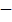 Науки, помогающие добывать исторические сведения: археология, этнография, геральдика, нумизматика и др. (элементарные представления на конкретных примерах).Источники исторических знаний: вещественные (предметы быта; памятники зодчества, строительства и архитектуры; живопись и т.д.), устные (фольклор), письменные (летописи, старинные книги, надписи и рисунки и т.д.). Архивы и музеи (виды музеев). Библиотеки.Историческое пространство. Историческая карта.История Древнего мира Версии о появлении человека на Земле (научные, религиозные). Отличие человека от животного.Время появления первобытных людей, их внешний вид, среда обитания, отличие от современных людей.Стадный образ жизни древних людей. Занятия. Древние орудия труда. Каменный века.Постепенные изменения во внешнем облике. Зарождение речи. Совершенствование орудий труда и занятий. Защита от опасностей. Образ жизни и виды деятельности. Причины зарождения религиозных верований. Язычество.Изменение климата Земли, наступление ледников. Смена образа жизни древних людей из-за климатических условий: борьба за выживание. Способы охоты на диких животных. Приручение диких животных. Пища и одежда древнего человека.Конец ледникового периода и расселение людей по миру. Влияние различных климатических условий на изменения во внешнем облике людей. Развитие земледелия, скотоводства. Появление новых орудий труда. Начало бронзового века. Оседлый образ жизни. Коллективы древних людей: семья, община, род, племя.Возникновение имущественного и социального неравенства, выделение знати. Зарождение обмена, появление денег. Первые города Создание человеком искусственной среды обитания. Возникновение древнейших цивилизаций.История вещей и дел человека (от древности до наших дней)История освоения человеком огня, энергии Источники огня в природе. Способы добычи огня древним человеком. Очаг. Причины сохранения огня древним человеком, культ огня. Использование огня для жизни: тепло, пища, защита от диких животных.Использование огня в производстве: изготовление посуды, орудий труда, выплавка металлов, приготовление пищи и др.Огонь в военном деле. Изобретение пороха. Последствия этого изобретения в истории войн.Огонь и энергия. Виды энергии: электрическая, тепловая, атомная (общие представления). Изобретение электричества как новый этап в жизни людей. Современные способы получения большого количества энергии. Экологические последствия при получении тепловой энергии от сжигания полезных ископаемых (угля, торфа, газа), лесов. Роль энергетических ресурсов Земли для жизни человечества.История использования человеком водыВода в природе. Значение воды в жизни человека. Охрана водных угодий.Причины поселения древнего человека на берегах рек, озер, морей. Рыболовство. Передвижение человека по воде. Судоходство, история мореплавания, открытие новых земель (общие  представления).Вода и земледелие. Поливное земледелие, причины его возникновения. Роль поливного земледелия, в истории человечества.Использование человеком воды для получения энергии: водяное колесо, гидроэлектростанция. Использование воды при добыче полезных ископаемых.Профессии людей, связанные с освоением энергии и водных ресурсов.История жилища человекаПонятие о жилище. История появления жилища человека. Первые жилища: пещеры, шалаш, земляные укрытия. Сборно-разборные жилища. Материалы, используемые для строительства жилья у разных народов (чумы, яранги, вигвамы, юрты и др.). История совершенствования жилища. Влияние климата и национальных традиций на строительство жилья и других зданий. Архитектурные памятники в строительстве, их значение для изучения истории.История появления мебелиНазначение и виды мебели, материалы для ее изготовления.История появления первой мебели. Влияние исторических и национальных традиций на изготовление мебели. Изготовление мебели как искусство. Современная мебель. Профессии людей, связанные с изготовлением  мебели.История питания человекаПитание как главное условие жизни любого живого организма. Уточнение представлений о пище человека в разные периоды развития общества.Добывание пищи древним человеком как борьба за его выживание. Способы добывания: собирательство, бортничество, рыболовство, охота, земледелие, скотоводство. Приручение человеком животных. Значение домашних животных в жизни человека.История хлеба и хлебопечения. Способы хранения и накопления продуктов питания. Влияние природных условий на традиции приготовления пищи у разных народов. Употребление пищи как необходимое условие сохранения здоровья и жизни человека.История появления посудыПосуда, ее назначение. Материалы для изготовления посуды. История появления посуды. Глиняная посуда. Гончарное ремесло, изобретение гончарного круга, его значение для развития производства глиняной посуды. Народные традиции в изготовлении глиняной посуды.Деревянная посуда. История появления и использования деревянной посуды, ее виды. Преимущества деревянной по суды для хранения продуктов, народные традиции ее изготовления.Посуда из других материалов. Изготовление посуды как искусство.Профессии людей, связанные с изготовлением посуды. История появления одежды и обувиУточнение представлений об одежде и обуви, их функциях. Материалы для изготовления одежды и обуви. Различия в мужской и женской одежде. Одежда как потребность защиты человеческого организма от неблагоприятных условий среды. Виды одежды древнего человека. Способы изготовления, материалы, инструменты. Совершенствование видов одежды в ходе развития земледелия и скотоводства, совершенствование инструментов для изготовления одежды. Влияние природных и климатических условий на изготовление одежды. Народные традиции изготовления одежды. Изготовление одежды как искусство. Изменения в одежде и обуви в разные времена у разных народов. Образцы народной одежды (на примере региона).История появления обуви. Влияние климатических условий на возникновение разных видов обуви. Обувь в разные исторические времена: лапти, сапоги, туфли, сандалии и др.Профессии людей, связанные с изготовлением одежды и обуви.  История человеческого общества Представления древних людей об окружающем мире. Освоение человеком морей и океанов, открытие новых земель, изменение представлений о мире.Истоки возникновения мировых религий: иудаизм, христианство, буддизм, ислам. Значение религии для духовной жизни человечества.Зарождение науки, важнейшие человеческие изобретения.Направления в науке: астрономия, математика, география и др. Изменение среды и общества в ходе развития науки.Значение устного творчества для истории: сказания, легенды, песни, пословицы, поговорки. История возникновения письма. Виды письма: предметное письмо, клинопись, иероглифическое письмо. Латинский и славянский алфавит. История книги и книгопечатания. Культура и человек как носитель культуры. Искусство как особая сфера человеческой деятельности.Виды и направления искусства.Условия для возникновения государства. Аппарат власти. Право, суд, армия. Гражданин. Виды государств: монархия, диктатура, демократическая республика. Политика государства, гражданские свободы, государственные законы.Экономика как показатель развития общества и государства. История денег, торговли. Государства богатые и бедные.Войны. Причины возникновения войн. Исторические уроки войн.Рекомендуемые виды практических заданий:заполнение анкет; рисование на темы: «Моя семья»,  «Мой дом»,  «Моя улица» и т. д.; составление устных рассказов о себе, членах семьи, родственниках, друзьях; составление автобиографии и биографий членов семьи (под руководством учителя); составление родословного дерева (рисунок);  рисование Государственного флага, прослушивание Государственного гимна;изображение схем сменяемости времен года; составление календаря на неделю, месяц: изображение «ленты времени» одного столетия, одного тысячелетия; ориентировка на «ленте времени»; объяснение смысла пословиц и поговорок о времени, временах года, о человеке и времени и др.чтение и пересказы адаптированных текстов по изучаемым темам;рассматривание и анализ иллюстраций, альбомов с изображениями гербов, монет, археологических находок, архитектурных сооружений, относящихся к различным историческим эпохам;экскурсии в краеведческий и исторический музеи;ознакомление с историческими памятниками, архитектурными сооружениями; просмотр фильмов о культурных памятниках;  викторины на темы: «С чего начинается Родина?», «Моя семья», «Мой род», «Я и мои друзья», «Страна, в которой я живу», «События прошлого», «Время, в котором мы живем», «История одного памятника », «История в рассказах очевидцев», «Исторические памятники нашего города»  и др.ИСТОРИЯ ОТЕЧЕСТВАПояснительная записка Предмет «История Отечества» играет важную роль в процессе развития и воспитания личности обучающихся с умственной отсталостью (интеллектуальными нарушениями), формирования гражданской позиции учащихся, воспитания их в духе патриотизма и уважения к своей Родине, ее историческому прошлому.  Основные цели изучения данного предмета ― формирование нравственного сознания развивающейся личности обучающихся с умственной отсталостью (интеллектуальными нарушениями), способных к определению своих ценностных приоритетов на основе осмысления исторического опыта своей страны; развитие умения применять исторические знания в учебной и социальной деятельности; развитие нарушенных при умственной отсталости высших психических функций. Достижение этих целей будет способствовать социализации учащихся с интеллектуальным недоразвитием.  Основные задачи изучения предмета:― овладение учащимися знаниями о выдающихся событиях и деятелях  отечественной истории; ― формирование у учащихся представлений о жизни, быте, труде людей в разные исторические эпохи;― формирование представлений о развитии российской культуры, ее выдающихся достижениях, памятниках;  ― формирование представлений о постоянном развитии общества, связи прошлого и настоящего; ― усвоение учащимися  терминов и понятий, знание которых  необходимо для понимания хода развития  истории; ― формирование интереса к истории как части общечеловеческой культуры, средству познания мира и самопознания. ― формирование у школьников умений применять исторические знания для осмысления сущности современных общественных явлений, в общении с другими людьми в современном поликультурном, полиэтническом и многоконфессиональном обществе;― воспитание учащихся в духе патриотизма, уважения к своему Отечеству; ― воспитание гражданственности и толерантности; ― коррекция и развитие познавательных психических процессов.Введение в историюЧто такое история. Что изучает история Отечества. Вещественные, устные и письменные памятники истории. Наша Родина ― Россия. Наша страна на карте. Государственные символы России. Глава нашей страны. История края – часть истории России. Как изучается родословная людей. Моя родословная. Счет лет в истории. «Лента времени». История нашей страны древнейшего периодаДревнейшие поселения на территории Восточно-Европейской равнины.  Восточные славяне ― предки русских, украинцев и белорусов. Родоплеменные  отношения восточных славян. Славянская семья и славянский поселок. Основные занятия, быт, обычаи и верования восточных славян. Взаимоотношения с соседними народами и государствами. Объединение восточных славян под властью Рюрика.Русь в IX – I половине XII векаОбразование государства восточных славян ― Древней Руси. Формирование княжеской власти. Первые русские князья, их внутренняя и внешняя политика. Крещение Руси при князе Владимире: причины и значение.Социально-экономический и политический строй Древней Руси. Земельные отношения. Жизнь и быт людей. Древнерусские города, развитие ремесел и торговли. Политика Ярослава Мудрого и Владимира Мономаха.Древнерусская культура. Распад Руси. Борьба с иноземными завоевателями (XII - XIII века)Причины распада единого государства Древняя Русь. Образование земель ― самостоятельных государств, особенности их социально-политического и культурного развития. Киевское княжество. Владимиро-Суздальское княжество. Господин Великий Новгород. Культура Руси в XII-XIII веках. Русь между Востоком и Западом. Монгольские кочевые племена. Сражение на Калке. Нашествие монголов на Русь. Походы войск Чингисхана и хана Батыя. Героическая оборона русских городов. Значение противостояния Руси монгольскому завоеванию. Русь и Золотая Орда. Борьба населения русских земель против ордынского владычества. Отношения Новгорода с западными соседями. Борьба с рыцарями-крестоносцами. Князь Александр Ярославич. Невская битва. Ледовое побоище.Начало объединения русских земель (XIV – XV века)Возвышение Москвы при князе Данииле Александровиче. Московский князь Иван Калита и его политика. Расширение территории Московского княжества. Превращение Москвы в духовный центр русской земли. Князь Дмитрий Донской и Сергий Радонежский. Куликовская битва, ее значение.Объединение земель Северо-Восточной Руси вокруг Москвы. Князь Иван III. Освобождение от иноземного господства. Образование единого Русского государства и его значение. Становление самодержавия. Система государственного управления. Культура и быт Руси в XIV – XV вв. Россия в XVI – XVII векахРасширение государства Российского при Василии III. Русская православная церковь в Российском государстве. Первый русский царь Иван IV Грозный. Система государственного управления при Иване Грозном. Опричнина: причины, сущность, последствия. Внешняя политика Московского государства в XVI веке. Присоединение Поволжья, покорение Сибири. Строительство сибирских городов. Быт простых и знатных людей.Москва ― столица Российского государства. Московский Кремль при Иване Грозном. Развитие просвещения, книгопечатания, зодчества, живописи. Быт, нравы, обычаи. Россия на рубеже XVI-XVII веков. Царствование Бориса Годунова. Смутное время. Самозванцы. Восстание под предводительством И. Болотникова. Освободительная борьба против интервентов. Ополчение К. Минина и Д. Пожарского. Подвиг И. Сусанина. Освобождение Москвы. Начало царствования династии Романовых.Правление первых Романовых. Конец Смутного времени. Открытие новых земель. Русские первопроходцы.  Крепостные крестьяне. Крестьянское восстание под предводительством С. Разина. Власть и церковь. Церковный раскол. Внешняя политика России в XVII веке. Культура и быт России в XVII веке. Россия в XVIII векеНачало царствования Петра I. Азовские походы. «Великое посольство» Петра I. Создание российского флота и борьба за выход к Балтийскому и Черному морям. Начало Северной войны. Строительство Петербурга. Создание регулярной армии. Полтавская битва: разгром шведов. Победы русского флота. Окончание Северной войны. Петр I ― первый российский император. Личность Петра I Великого. Реформы государственного управления, губернская реформа. Оппозиция реформам Петра I, дело царевича Алексея. Экономические преобразования в стране. Нововведения в культуре. Развитие науки и техники. Итоги и цена петровских преобразований.Дворцовые перевороты: внутренняя и внешняя политика преемников Петра I. Российская Академия наук и деятельность М. В. Ломоносова. И. И. Шувалов ― покровитель просвещения, наук и искусства. Основание первого Российского университета и Академии художеств.Правление Екатерины II ― просвещенный абсолютизм. Укрепление императорской власти. Развитие  промышленности, торговли, рост городов. «Золотой век дворянства». Положение крепостных крестьян, усиление крепостничества. Восстание под предводительством Е. Пугачева и его значение. Русско-турецкие войны  второй половины XVIII века, их итоги. Присоединение Крыма и освоение Новороссии. А. В. Суворов, Ф. Ф. Ушаков. Культура и быт России во второй половине XVIII века. Русские изобретатели и умельцы, развитие исторической науки, литературы,  искусства. Правление Павла I. Россия в первой половине XIX векаРоссия в начале XIX века. Приход к власти Александра I. Внутренняя и внешняя политика России. Отечественная война 1812 г. Основные этапы и сражения войны. Бородинская битва. Герои войны (М. И. Кутузов, М. Б. Барклай-де-Толли, П. И. Багратион, Н. Н. Раевский, Д. В. Давыдов и др.). Причины победы России в Отечественной войне. Народная память о войне 1812 г. Правление Александра I. Движение декабристов: создание тайных обществ в России, их участники. Вступление на престол Николая I. Восстание декабристов на Сенатской площади в Санкт-Петербурге. Суд над декабристами. Значение движения декабристов.Правление Николая I. Преобразование и укрепление государственного аппарата. Введение военных порядков во все сферы жизни общества. Внешняя политика России. Крымская война 1853-1856 гг. Итоги и последствия войны.«Золотой век» русской культуры первой половины XIX века. Развитие науки, техники, живописи, архитектуры, литературы, музыки. Выдающиеся деятели культуры (А. С. Пушкин, М. Ю. Лермонтов, Н. В. Гоголь, М. И. Глинка, В. А. Тропинин, К. И. Росси и др.). Россия во второй половине XIX – начале XX  векаПравление Александра II. Отмена крепостного права, его значение. Жизнь крестьян после отмены крепостного права. Социально-экономическое развитие России. Реформы, связанные с преобразованием жизни в стране (городская, судебная, военная реформы, открытие начальных народных училищ). Убийство Александра II. Приход к власти Александра III. Развитие российской промышленности, формирование русской буржуазии. Положение и жизнь рабочих. Появление революционных кружков. Жизнь и быт русских купцов, городского и сельского населения. Наука и культура во второй половине XIX века. Великие имена: И. С. Тургенев, Ф. М. Достоевский, Л. Н. Толстой, В. И. Суриков, П. И. Чайковский, А. С. Попов, А. Ф. Можайский и др. Начало правления Николая II. Промышленное развитие страны. Положение основных групп населения. Стачки и забастовки рабочих. Русско-японская война 1904-1905 гг.: основные сражения. Причины поражения России в войне. Воздействие войны на общественную и политическую жизнь страны. Первая русская революция 1905-1907 гг. Кровавое воскресенье 9 января 1905 г. ― начало революции, основные ее события. «Манифест 17 октября 1905 года». Поражение революции, ее значение.  Реформы П. А. Столыпина и их итоги.«Серебряный век» русской культуры. Выдающиеся деятели  культуры: А. М. Горький, В. А. Серов, Ф. И. Шаляпин, Анна Павлова и др. Появление первых кинофильмов в России.Россия в Первой мировой войне. Героизм и самоотверженность русских солдат. Победы и поражения русской армии в ходе военных действий. Брусиловский прорыв. Подвиг летчика П. Н. Нестерова. Экономическое положение в стране. Отношение к войне в обществе.Россия в 1917-1921 годахРеволюционные события 1917 года. Февральская революция и отречение царя от престола. Временное правительство. А. Ф. Керенский. Создание Петроградского Совета рабочих депутатов. Двоевластие. Обстановка в стране в период двоевластия. Октябрь 1917 года в Петрограде. II Всероссийский съезд Советов. Образование  Совета Народных Комиссаров (СНК) во главе с В. И. Лениным. Принятие первых декретов «О мире» и «О земле». Установление советской власти в стране и образование нового государства ― Российской Советской Федеративной Социалистической Республики (РСФСР). Принятие первой Советской Конституции ― Основного Закона РСФСР. Судьба семьи Николая II. Гражданская война в России: предпосылки, участники, основные этапы вооруженной борьбы. Борьба между «красными»  и «белыми». Положение населения в годы войны. Интервенция. Окончание и итоги Гражданской войны. Экономическая политика советской власти во время Гражданской войны: «военный коммунизм». Экономический и политический кризис в конце 1920 – начале 1921 г. Массовые выступления против политики власти (крестьянские восстания, восстание в Кронштадте). Переход к новой экономической политике, положительные и отрицательные результаты нэпа. СССР в 20-е – 30-е годы XX векаОбразование СССР. Первая Конституция (Основной Закон) СССР 1924 года. Система государственного управления СССР. Смерть первого главы Советского государства ― В. И. Ленина. Сосредоточение всей полноты партийной и государственной власти в руках И. В. Сталина. Культ личности  Сталина. Массовые репрессии. ГУЛаг.  Последствия репрессий.  Индустриализация страны, первые пятилетние планы. Стройки первых пятилеток (Днепрогэс, Магнитка, Турксиб, Комсомольск-на-Амуре и др.). Роль рабочего класса в индустриализации. Стахановское движение. Ударничество. Коллективизация сельского хозяйства: ее насильственное осуществление, экономические и  социальные последствия. Создание колхозов. Раскулачивание. Гибель крепких крестьянских хозяйств. Голод на селе.Новая Конституция СССР 1936 года. Ее значение. Изменения в системе государственного управления СССР. Образование новых республик и включение их в состав СССР. Политическая жизнь страны в 30-е годы. Основные направления внешней политики Советского государства в 1920-1930-е годы. Укрепление позиций страны на международной арене. Культура и духовная жизнь в стране в 1920-е – 1930-е гг. «Культурная революция»: задачи и направления. Ликвидация неграмотности, создание системы народного образования. Развитие советской науки, выдающиеся научные открытия (И. П. Павлов, К. А. Тимирязев, К. Э. Циолковский и др.) Идеологический контроль над духовной жизнью общества. Русская эмиграция. Политика власти в отношении религии и церкви. Жизнь и быт советских людей в 20-е – 30-е годы. СССР во Второй мировой и Великой Отечественной войне1941-1945 годовСССР накануне Второй мировой войны. Мероприятия по укреплению обороноспособности страны. Первое военное столкновение между японскими и советскими войсками в 1938 г. Советско-германский договор о ненападении. Советско-финляндская война 1939-1940 годов, ее итоги. Начало Второй мировой войны, нападение Германии на Польшу и наступление на Запад, подготовка к нападению на СССР.Нападение Германии на Советский Союз. Начало Великой Отечественной войны. Героическая оборона Брестской крепости. Первые неудачи Красной армии, героическая защита городов на пути отступления советских войск. Битва за Москву, ее историческое значение. Маршал Г. К. Жуков. Герои-панфиловцы. Героизм тружеников тыла. «Все для фронта! Все для победы!». Создание новых вооружений советскими военными конструкторами. Блокада Ленинграда и мужество ленинградцев. Города-герои.Сталинградская битва. Начало коренного перелома в ходе Великой Отечественной войны. Зверства фашистов на оккупированной территории, и  в концентрационных лагерях. Подвиг генерала Д. М. Карбышева. Борьба советских людей на оккупированной территории. Партизанское движение. Герои-подпольщики и партизаны. Битва на Курской дуге. Мужество и героизм советских солдат. Отступление немецких войск по всем фронтам. Наука и культура в годы войны. Создание антигитлеровской коалиции. Открытие второго фронта в Европе в конце войны. Изгнание захватчиков с советской земли, освобождение народов Европы. Битва за Берлин. Капитуляция Германии. Решающий вклад СССР в разгром гитлеровской Германии. Завершение Великой Отечественной войны. День Победы ― 9 мая 1945 года.Вступление СССР в войну с Японией. Военные действия США против Японии в 1945 г. Атомная бомбардировка Хиросимы и Нагасаки. Капитуляция Японии. Окончание Второй мировой войны. Нюрнбергский процесс. Героические и трагические уроки войны. Причины победы советского народа. Советские полководцы (Г. К. Жуков, К. К. Рокоссовский, А. М. Василевский, И. С. Конев и др.), герои войны. Великая Отечественная война 1941-1945 гг. в памяти народа, произведениях искусства.Советский Союз в 1945 – 1991 годахВозрождение Советской страны после войны. Трудности послевоенной жизни. Восстановление разрушенных городов. Возрождение и развитие промышленности.  Положение в сельском хозяйстве. Жизнь и быт людей в послевоенное время, судьбы солдат, вернувшихся с фронта. Новая волна репрессий. Голод 1946-1947 гг. Внешняя политика СССР в послевоенные годы. Укрепление статуса СССР как великой мировой державы. Формирование двух военно-политических блоков. Начало «холодной войны». Политика укрепления социалистического лагеря.Смерть И. В. Сталина. Борьба за власть. Приход к власти Н. С. Хрущева. Осуждение культа личности, начало реабилитации репрессированных. Реформы Н. С. Хрущева. Освоение целины. Жилищное строительство. Жизнь советских людей в годы правления Н. С. Хрущева. Выработка новых подходов к внешней политике. Достижения в науке и технике в 50-60-е годы. Исследование атомной энергии. Выдающиеся ученые И. В. Курчатов, М. В. Келдыш, А. Д. Сахаров и др. Освоение космоса и полет первого человека. Ю. А. Гагарин. Первая женщина космонавт В. В. Терешкова. Хрущевская «оттепель». Противоречия внутриполитического курса Н. С. Хрущева, его отставка.Экономическая и социальная политика Л.И. Брежнева. Экономический спад. Конституция СССР 1977 г. Внешняя политика Советского Союза в 70-е годы. Война в Афганистане. XXII летние Олимпийские игры в Москве. Ухудшение материального положения населения и морального климата в стране. Советская культура, жизнь и быт советских людей в 70-е ― начале 80-х годов XX века.Смерть Л. И. Брежнева. Приход к власти М. С. Горбачева. Реформы Горбачева в политической, социальной и экономической сферах. Вывод войск из Афганистана. Избрание первого президента СССР ― М.С. Горбачева. Нарастание экономического кризиса и обострение межнациональных отношений в стране. Образование новых политических партий и движений. Августовские события 1991 г. Распад СССР. Принятие Декларации о государственном суверенитете РСФСР. Первый президент России Б. Н. Ельцин. Образование СНГ. Причины и последствия кризиса советской системы и распада СССР.Россия (Российская Федерация) в 1991 – 2015 годахВступление России в новый этап истории. Формирование суверенной российской государственности. Политический кризис осени 1993 г. Принятие Конституции России (1993 г.). Символы государственной власти Российской Федерации. Экономические реформы 1990-х гг., их результаты. Жизнь и быт людей в новых экономических и политических условиях Основные направления национальной  политики: успехи и просчеты. Нарастание противоречий между центром и регионами. Военно-политический кризис в Чеченской Республике. Внешняя политика России в 1990-е гг. Отношения со странами СНГ и Балтии. Восточное направление внешней политики. Русское зарубежье.Отставка Б. Н. Ельцина; президентские выборы в 2000 году. Второй президент России ― В.В. Путин. Его деятельность: курс на продолжение реформ, стабилизацию положения в стране, сохранение целостности России, укрепление государственности, обеспечение согласия и единства общества. Новые государственные символы России. Развитие экономики и социальной сферы. Политические  лидеры и общественные деятели современной России. Культура и духовная жизнь общества в начале XXI века. Русская православная церковь в новой России.Президентские выборы 2008 г. Президент России ― Д. А. Медведев. Общественно-политическое и экономическое развитие страны, культурная жизнь на современном этапе. Разработка новой внешнеполитической  стратегии в начале XXI века. Укрепление международного престижа России.Президентские выборы 2012 г. Президент России ― В.В. Путин. Сегодняшний  день России. Проведение зимних Олимпийских игр в Сочи в 2014 г. Воссоединение Крыма с Россией. Празднование 70-летия Победы в Великой Отечественной войне.ФИЗИЧЕСКАЯ КУЛЬТУРАПояснительная запискаПрограмма по физической культуре для обучающихся V-IX-х классов является логическим продолжением соответствующей учебной программы дополнительного первого (I1) и I—IV классов.Основная цель изучения физической культуры заключается во всестороннем развитии личности обучающихся с умственной отсталостью (интеллектуальными нарушениями) в процессе приобщения их к физической культуре, повышении уровня их психофизического развития, расширении индивидуальных двигательных возможностей, комплексной коррекции нарушений развития, социальной адаптации.Задачи, реализуемые в ходе уроков физической культуры:― воспитание интереса к физической культуре и спорту; ― овладение основами доступных видов спорта (легкой атлетикой, гимнастикой, лыжной подготовкой и др.) в соответствии с возрастными и психофизическими особенностями обучающихся;― коррекция недостатков познавательной сферы и психомоторного развития; развитие и совершенствование волевой сферы; формирование социально приемлемых форм поведения, предупреждение проявлений деструктивного поведения (крик, агрессия, самоагрессия, стереотипии и др.) в процессе уроков и во внеучебной деятельности;― воспитание нравственных качеств и свойств личности; содействие военно-патриотической подготовке.Содержание программы отражено в следующих разделах: «Гимнастика», «Легкая атлетика», «Лыжная и конькобежная подготовки», «Подвижные игры», «Спортивные игры». В каждом из разделов выделено два взаимосвязанных подраздела: «Теоретические сведения» и «Практический материал». Кроме этого, с учетом возраста и психофизических возможностей обучающихся им также предлагаются для усвоения некоторые теоретические сведения из области физической культуры, которые имеют самостоятельное значение.В разделе «Гимнастика» (подраздел «Практический материал») кроме построений и перестроений представлены два основных вида физических упражнений: с предметами и без предметов, содержание которых по сравнению с младшими классами в основном остается без изменений, но при этом возрастает их сложность и увеличивается дозировка. К упражнениям с предметами добавляется опорный прыжок; упражнения со скакалками; гантелями и штангой; на преодоление сопротивления; упражнения для корпуса и ног; элементы акробатики.В раздел «Легкая атлетика» включены традиционные виды: ходьба, бег, прыжки, метание, которые способствуют развитию физических качеств обучающихся (силы, ловкости, быстроты и т. д.).Освоение раздела «Лыжная и конькобежная подготовка» направлена на дальнейшее совершенствование навыков владения лыжами и коньками, которые способствуют коррекции психомоторной сферы обучающихся. Особое место в системе уроков по физической культуре занимают разделы «Подвижные игры» и «Спортивные игры», которые не только способствуют укреплению здоровья обучающихся и развитию у них необходимых физических качеств, но и формируют навыки коллективного взаимодействия. Начиная с V-го класса, обучающиеся знакомятся с доступными видами спортивных игр: волейболом, баскетболом, настольным теннисом, хоккеем на полу (последнее может использоваться как дополнительный материал).Теоретические сведенияЛичная гигиена, солнечные и воздушные ванны. Значение физических упражнений в жизни человека. Подвижные игры. Роль физкультуры в подготовке к труду. Значение физической культуры в жизни человека. Самостраховка и самоконтроль при выполнении физических упражнений. Помощь при травмах. Способы самостоятельного измерения частоты сердечных сокращений. Физическая культура и спорт в России. Специальные олимпийские игры.Здоровый образ жизни и занятия спортом после окончания школы.ГимнастикаТеоретические сведения. Элементарные сведения о передвижениях по ориентирам.Правила поведения на занятиях по гимнастике. Значение утренней гимнастики.Практический материал: Построения и перестроения. Упражнения без предметов (корригирующие и общеразвивающие упражнения):упражнения на дыхание; для развития мышц кистей рук и пальцев; мышц шеи; расслабления мышц; укрепления голеностопных суставов и стоп; укрепления мышц туловища, рук и ног; для формирования и укрепления правильной осанки.Упражнения с предметами:с гимнастическими палками; большими обручами; малыми мячами; большим мячом; набивными мячами; со скакалками; гантелями и штангой; лазанье и перелезание; упражнения на равновесие; опорный прыжок; упражнения для развития пространственно-временной дифференцировки и точности движений; упражнения на преодоление сопротивления; переноска грузов и передача предметов.Легкая атлетика Теоретические сведения. Подготовка суставов и мышечно-сухожильного аппарата к предстоящей деятельности. Техника безопасности при прыжках в длину.Фазы прыжка в высоту с разбега. Подготовка суставов и мышечно-сухожильного аппарата к предстоящей деятельности. Техника безопасности при выполнении прыжков в высоту.Правила судейства по бегу, прыжкам, метанию; правила передачи эстафетной палочки в легкоатлетических эстафетах.Практический материал: Ходьба. Ходьба в разном темпе; с изменением направления; ускорением и замедлением; преодолением препятствий и т. п.Бег. Медленный бег с равномерной скоростью. Бег с варьированием скорости. Скоростной бег. Эстафетный бег. Бег с преодолением препятствий. Бег на короткие, средние и длинные дистанции. Кроссовый бег по слабопересеченной местности.Прыжки. Отработка выпрыгивания и спрыгивания с препятствий. Прыжки в длину (способами «оттолкнув ноги», «перешагивание»). Прыжки в высоту способом «перекат».Метание. Метание малого мяча на дальность. Метание мяча в вертикальную цель. Метание в движущую цель. Лыжная и конькобежная подготовкиЛыжная подготовкаТеоретические сведения. Сведения о применении лыж в быту. Занятия на лыжах как средство закаливания организма. Прокладка учебной лыжни; санитарно-гигиенические требования к занятиям на лыжах. Виды лыжного спорта; сведения о технике лыжных ходов.Практический материал. Стойка лыжника. Виды лыжных ходов (попеременный двухшажный; одновременный бесшажный; одновременный одношажный). Совершенствование разных видов подъемов и спусков. Повороты. Конькобежная подготовкаТеоретические сведения. Занятия на коньках как средство закаливания организма. Практический материал. Стойка конькобежца. Бег по прямой. Бег по прямой и на поворотах. Вход в поворот. Свободное катание. Бег на время.Подвижные игрыПрактический материал. Коррекционные игры;Игры с элементами общеразвивающих упражнений: игры с бегом; прыжками; лазанием; метанием и ловлей мяча; построениями и перестроениями; бросанием, ловлей, метанием и др.Спортивные игрыБаскетболТеоретические сведения. Правила игры в баскетбол, правила поведения учащихся при выполнении упражнений с мячом. Влияние занятий баскетболом на организм учащихся. Практический материал. Стойка баскетболиста. Передвижение в стойке вправо, влево, вперед, назад. Остановка по свистку. Передача мяча от груди с места и в движении шагом. Ловля мяча двумя руками на месте на уровне груди. Ведение мяча на месте и в движении. Бросок мяча двумя руками в кольцо снизу и от груди с места. Прямая подача. Подвижные игры на основе баскетбола. Эстафеты с ведением мяча.ВолейболТеоретические сведения. Общие сведения об игре в волейбол, простейшие правила игры, расстановка и перемещение игроков на площадке. Права и обязанности игроков, предупреждение травматизма при игре в волейбол.Практический материал. Прием и передача мяча снизу и сверху. Отбивание мяча снизу двумя руками через сетку на месте и в движении. Верхняя прямая передача в прыжке. Верхняя прямая подача. Прыжки вверх с места и шага, прыжки у сетки. Многоскоки. Верхняя прямая передача мяча после перемещения вперед, вправо, влево.Учебные игры на основе волейбола. Игры (эстафеты) с мячами.Настольный теннисТеоретические сведения. Парные игры. Правила соревнований. Тактика парных игр. Практический материал. Подача мяча слева и справа, удары слева, справа, прямые с вращением мяча. Одиночные игры.Хоккей на полуТеоретические сведения. Правила безопасной игры в хоккей на полу. Практический материал. Передвижение по площадке в стойке хоккеиста влево, вправо, назад, вперед. Способы владения клюшкой, ведение шайбы. Учебные игры с учетом ранее изученных правил. ПРОФИЛЬНЫЙ ТРУДПояснительная запискаСреди различных видов деятельности человека ведущее место занимает труд; он служит важным средством развития духовных, нравственных, физических способностей человека. В обществе именно труд обусловливает многостороннее влияние на формирование личности, выступает способом удовлетворения потребностей, созидателем общественного богатства, фактором социального прогресса.Цель изучения предмета «Профильный труд» заключается во всестороннем развитии личности обучающихся с умственной отсталостью (интеллектуальными нарушениям) старшего возраста в процессе формирования их трудовой  культуры.Изучение этого учебного предмета в V-IX-х классах способствует получению обучающимися первоначальной профильной трудовой подготовки, предусматривающей формирование в процессе учебы и общественно полезной работы трудовых умений и навыков; развитие мотивов, знаний и умений правильного выбора профиля и профессии с учетом личных интересов, склонностей, физических возможностей и состояния здоровья. Учебный предмет «Профильный труд» должен способствовать решению следующих задач:― развитие социально ценных качеств личности (потребности в труде, трудолюбия, уважения к людям труда, общественной активности и т.д.);― обучение обязательному общественно полезному, производительному труду; подготовка учащихся к выполнению необходимых и доступных видов труда дома, в семье и по месту жительства;― расширение знаний о материальной культуре как продукте творческой предметно-преобразующей деятельности человека; ― расширение культурного кругозора, обогащение знаний о культурно-исторических традициях в мире вещей; ― расширение знаний о материалах и их свойствах, технологиях использования;― ознакомление с ролью человека-труженика и его местом на современном производстве;― ознакомление с массовыми рабочими профессиями, формирование устойчивых интересов к определенным видам труда, побуждение к сознательному выбору профессии и получение первоначальной профильной трудовой подготовки;― формирование представлений о производстве, структуре производственного процесса, деятельности производственного предприятия, содержании и условиях труда по массовым профессиям и т. п., с которыми связаны профили трудового обучения в школе;― ознакомление с условиями и содержанием обучения по различным профилям и испытание своих сил в процессе практических работ по одному из выбранных профилей в условиях школьных учебно-производственных мастерских в соответствии с физическими возможностями и состоянием здоровья учащихся;― формирование трудовых навыков и умений, технических, технологических, конструкторских и первоначальных экономических знаний, необходимых для участия в общественно полезном, производительном труде; ― формирование знаний о научной организации труда и рабочего места, планировании трудовой деятельности;― совершенствование практических умений и навыков использования различных материалов в предметно-преобразующей деятельности;― коррекция и развитие познавательных психических процессов (восприятия, памяти, воображения, мышления, речи);― коррекция и развитие умственной деятельности (анализ, синтез, сравнение, классификация, обобщение);― коррекция и развитие сенсомоторных процессов в процессе формирование практических умений;― развитие регулятивной функции деятельности (включающей целеполагание, планирование, контроль и оценку действий и результатов деятельности в соответствии с поставленной целью);― формирование информационной грамотности, умения работать с различными источниками информации;― формирование коммуникативной культуры, развитие активности, целенаправленности, инициативности. Примерное содержаниеПрограмма по профильному труду в V-IX-х классах определяет содержание и уровень основных знаний и умений учащихся по технологии ручной и машинной обработки производственных материалов, в связи с чем определены примерный перечень профилей трудовой подготовки: «Столярное дело», «Слесарное дело», «Переплетно-картонажное дело», «Швейное дело», «Сельскохозяйственный труд», «Подготовка младшего обслуживающего персонала», «Цветоводство и декоративное садоводство», «Художественный труд» и др. Также в содержание программы включены первоначальные сведения об элементах организации уроков трудового профильного обучения. Структуру программы составляют следующие обязательные содержательные линии, вне зависимости от выбора общеобразовательной организацией того или иного профиля обучения. Материалы, используемые в трудовой деятельности. Перечень основных материалов используемых в трудовой деятельности, их основные свойства. Происхождение материалов (природные, производимые промышленностью и проч.).Инструменты и оборудование: простейшие инструменты ручного труда, приспособления, станки и проч. Устройство, наладка, подготовка к работе инструментов и оборудования, ремонт, хранение инструмента. Свойства инструмента и оборудования ― качество и производительность труда.Технологии изготовления предмета труда: предметы профильного труда; основные профессиональные операции и действия; технологические карты. Выполнение отдельных трудовых операций и изготовление стандартных изделий под руководством педагога. Применение элементарных фактических знаний и (или) ограниченного круга специальных знаний.Этика и эстетика труда: правила использования инструментов и материалов, запреты и ограничения. Инструкции по технике безопасности (правила поведения при проведении работ). Требования к организации рабочего места. Правила профессионального поведения. ПРОГРАММЫ КОРРЕКЦИОННЫХ КУРСОВЛогопедические занятияЦель логопедических занятий состоит в диагностике, коррекции и развитии всех сторон речи (фонетико-фонематической, лексико-грамматической, синтаксической), связной речи; формировании навыков вербальной коммуникации. Основными направлениями логопедической работы является:диагностика и коррекция звукопроизношения (постановка, автоматизация и дифференциация звуков речи); диагностика и коррекция лексической стороны речи;диагностика и коррекция грамматического строя речи (синтаксической структуры речевых высказываний, словоизменения и словообразования);коррекция диалогической и формирование монологической форм речи; развитие коммуникативной функции речи;коррекция нарушений чтения и письма; расширение представлений об окружающей действительности; развитие познавательной сферы (мышления, памяти, внимания).Психокоррекционные занятияЦель психокорреционных занятий заключается в применении разных форм взаимодействия с обучающимися, направленными на преодоление или ослабление проблем в психическом и личностном развитии, гармонизацию личности и межличностных отношений учащихся; формирование навыков адекватного поведения. Основные направления работы: диагностика и развитие познавательной сферы (формирование учебной мотивации, активизация сенсорно-перцептивной, мнемической и мыслительной деятельности); диагностика и развитие эмоционально-личностной сферы (гармонизация пихоэмоционального состояния, формирование позитивного отношения к своему «Я», повышение уверенности в себе, развитие самостоятельности, формирование навыков самоконтроля); диагностика и развитие коммуникативной сферы и социальная интеграции (развитие способности к эмпатии, сопереживанию); формирование продуктивных видов взаимодействия с окружающими (в семье, классе), повышение социального статуса ребенка в коллективе, формирование и развитие навыков социального поведения). РитмикаЦелью занятий по ритмике является развитие двигательной активности ребенка в процессе восприятия музыки.На занятиях ритмикой осуществляется коррекция недостатков двигательной, эмоционально-волевой, познавательной сфер, которая достигается средствами музыкально-ритмической деятельности. Занятия способствуют развитию общей и речевой моторики, ориентировке в пространстве, укреплению здоровья, формированию навыков здорового образа жизни у обучающихся с умственной отсталостью (интеллектуальными нарушениями).Основные направления работы по ритмике:упражнения на ориентировку в пространстве; ритмико-гимнастические упражнения (общеразвивающие упражнения, упражнения на координацию движений, упражнение на расслабление мышц); упражнения с детскими музыкальными инструментами; игры под музыку; танцевальные упражнения.2.2.3 Программа духовно-нравственного развитияПояснительная записка.     Программа духовно-нравственного развития призвана направлять образовательный процесс на воспитание обучающихся с умственной отсталостью (интеллектуальными нарушениями) в духе любви к Родине, уважения к культурно-историческому наследию своего народа и своей страны, на формирование основ социально ответственного поведения.      Нормативно-правовой и документальной основой Программы нравственного развития обучающихся с умственной отсталостью  являются Закон «Об образовании», федеральный государственный образовательный стандарт для умственно отсталых обучающихся, Концепция духовно-нравственного воспитания российских школьников, Конституция РФ.Программа нравственного развития обучающихся с умственной отсталостью направлена на организацию нравственного уклада школьной жизни, включающего воспитательную, учебную, внеучебную, социально-значимую деятельность обучающихся, основанного на системе духовных идеалов, ценностей, моральных приоритетов, реализуемого в совместно социально-педагогической деятельности школы, семьи и других субъектов общественной жизни.         Вопрос нравственного воспитания детей является одной из ключевых проблем, стоящих перед родителями, обществом и государством в целом.           Планирование  нравственной работы является значимым звеном в общей системе образовательной деятельности образовательного учреждения. Продуманное планирование обеспечивает ее четкую организацию, намечает перспективы работы, способствует реализации определенной системы воспитания. Потребности современного общества возлагают на школу задачи не только качественного обучения, но и воспитания Человека нравственного, духовно богатого, способного адаптироваться к процессам, происходящим в современном мире. Воспитание является одним из важнейших компонентов образования в интересах человека, общества, государства Настоящая Программа представляет собой ценностно-нормативную основу взаимодействия МАОУООШ № 14 г. Сысерть с другими субъектами социализации – семьей, общественными организациями, учреждениями культуры и спорта. Целью этого взаимодействия является совместное обеспечение условий для  нравственного развития и воспитания обучающихся.      Реализация программы должна проходить в единстве урочной, внеурочной и внешкольной деятельности, в совместной педагогической работе образовательной организации, семьи и других институтов общества.1) Урочная деятельность – ценностные знания и опыт, приобретаемые в рамках учебной деятельности. Здесь осмысление ценностей («на словах») происходит при решении нравственно-оценочных заданий по чтению, окружающему миру, истории, этике и другим предметам, имеющим личностные линии развития. Проявление же ценностей «на деле» обеспечивается активными образовательными технологиями, требующими коллективного взаимодействия.2) Внеурочная деятельность  – ценностные знания и опыт, приобретаемые учениками в ходе внеклассных занятий в ГПД, проводимых в форме бесед, игр, тренингов, экскурсий и так далее; участия в праздниках, подготовленных педагогом – организатором, музыкальным руководителем, и в подготовке к этим праздникам; участие в работе кружков, спортивных секций и т.д. 3) Внешкольная деятельность  –  начальный гражданский опыт, приобретаемый в процессе решения реальных общественно значимых задач или их моделей (добровольное сознательное участие в трудовых акциях, помощь ветеранам труда и так далее).Цели и задачи программы духовно -  нравственного развития обучающихся с умственной отсталостьюЦелью данной программы является: социально – педагогическая поддержка и приобщение обучающихся к базовым национальным ценностям российского общества,  общечеловеческим ценностям  в контексте формирования у них духовно - нравственных чувств, духовно -нравственного сознания и поведения.Задачи:В области формирования личностной культуры 1 – 4 классы:- формирование мотиваций универсально – нравственных компетенций «становиться лучше», активности в учебно – игровой, предметно – продуктивной, социально ориентированной деятельности на основе нравственных установок и моральных норм;- формирование нравственных представлений о том, что такое «хорошо» и что такое «плохо», а так же внутренней установки в сознании школьника поступать «хорошо»;- формирование нравственного смысла учения;  - принятие обучающимися базовых общенациональных ценностей, национальных и этнических духовных традиций; - формирование эстетических потребностей, ценностей и чувств; - развитие трудолюбия, способности к преодолению трудностей, целеустремленности, настойчивости в достижении результата;- формирование способности к духовному развитию;- укрепление нравственности;- формирование основ морали;- формирование  нравственного самосознания личности (совести);         5- 9 классы:- формирование способности школьника формулировать собственные нравственные обязательства, осуществлять нравственный самоконтроль, требовать от себя выполнения моральных норм, давать нравственную оценку своим и чужим поступкам;- формирование основ морали - осознанной обучающимися необходимости определенного поведения, обусловленными в обществе представлениями о добре и зле, должном и недопустимом; - формирование критичности к собственным намерениям, мыслям и поступкам;- формирование способности к самостоятельным поступкам и действиям, совершаемым на основе морального выбора, к принятию ответственности за их результаты.В области формирования социальной культуры            1-4 классы:- воспитание положительного отношения к своему национальному языку и культуре;- формирование патриотизма и гражданской солидарности;- развитие навыков организации и осуществления сотрудничества с педагогами, сверстниками, родителями, старшими детьми в решении общих проблем;- укрепление доверия к другим людям;- развитие доброжелательности и эмоциональной отзывчивости, понимания и сопереживания другим людям;         5 – 9 классы:- формирование осознанного и уважительного отношения к традиционным российским религиям, к вере и религиозным убеждениям;- формирование толерантности и основ культуры межэтнического общения, уважения к культурным, религиозным традициям, образу жизни представителей народов России;- формирование основ российской гражданской идентичности – усвоенного, осознанного и принимаемого самим обучающимся образа себя как гражданина России;- пробуждение чувства патриотизма и веры в Россию, свой народ, чувства личной ответственности за свои дела и поступки, за Отечество.В области формирования семейной культуры            1 – 4 классы- формирование у обучающегося  уважительного  отношения к родителям, осознанного, заботливого отношения к старшим и младшим;- формирование представления о семейных ценностях, гендерных семейных ролях и уважения к ним;          5- 9 классы:- формирование отношения к семье как к основе российского общества;- знакомство обучающегося с культурно-историческими и этническими традициями российской семьи.Основные направления программы духовно -  нравственного развития обучающихся с умственной отсталостью.     Общие задачи духовно -  нравственного развития обучающихся с умственной отсталостью классифицированы по модулям, каждый  из которых, будучи тесно связанным с другими, раскрывает одну из существенных сторон нравственного развития личности гражданина России.Каждый из модулей нравственного развития обучающихся основано на определенной системе базовых национальных ценностей и должно обеспечивать формирование их обучающимися на доступном для них уровне.Каждый модуль проходит через систему урочной и внеурочной деятельности.Направления социально – педагогической  работы по нравственному развитию обучающихся с умственной отсталостью реализуются как во внеурочной деятельности, так и в процессе изучения предметов, предусмотренных учебным планом.    Содержание и используемые формы работы соответствуют ступени обучения, уровню интеллектуального развития обучающихся, а так же предусматривать учет психофизиологических особенностей и возможностей детей и подростков.Cсодержание программы духовно -  нравственного развития обучающихся с умственной отсталостью.          Содержание духовно - нравственного развития и воспитания учащихся отбирается на основании базовых национальных ценностей в логике реализации основных направлений.        Каждое направление представлено в виде модуля, который содержит задачи, соответствующую систему базовых ценностей, особенности организации содержания (виды деятельности и формы занятий с обучающимися). Также определены условия совместной деятельности школы с семьями обучающихся, с общественными учреждениями по духовно-нравственному развитию и воспитанию обучающихся, обозначены планируемые результаты, представлены схемы, отражающие пути реализации данного модуля.Направление 1. Воспитание гражданственности, патриотизма, уважения к правам, свободам и обязанностям человека.МОДУЛЬ «Я - ГРАЖДАНИН»Цель: формирование у подрастающего поколения любви к Родине, бережного отношения к народным традициям, обычаям, уважения к историческому прошлому страны, воспитание патриотизма, формирование гражданской позиции. Задачи модуля: воспитание чувства патриотизма, сопричастности к героической истории Российского государства;формирование правовой культуры, гуманистического мировоззрения, способности к самореализации;духовно-нравственное становление личности;развитие ценностно-смысловой сферы личности;формирование активной жизненной позиции гражданина и патриота;воспитание гражданственности, общероссийской идентичности, социальной ответственности, толерантности, приверженности к гуманистическим и демократическим ценностям, положенным в основу Конституции РФ;формирование чувства принадлежности к национальной культуре, развитие национального самосознания.Содержание, виды деятельности:- формирование мотивации к активному и ответственному участию в общественной жизни;- представление о политическом устройстве Российского государства, его институтах, их роли в жизни общества, о его важнейших законах;- изучение правовых норм государства, законов и формирование ответственного к ним отношения;- организация встреч с представителями органов власти с целью правового просвещения учащихся;- сотрудничество с социумом и общественными организациями по развитию патриотизма и гражданской позиции учащихся;- развитие интереса к общественным явлениям, понимание активной роли человека в обществе;- организация и проведение внеклассных мероприятий, направленных на формирование умений и навыков гражданско-патриотического воспитания;- поощрение учащихся за проявления истинного патриотизма, любви к Родине, школе, малой родине;- развитие интереса к содержанию и значению государственных праздников, к важнейшим событиям  в истории и современной жизни Российской Федерации, региона;- формирование уважительного отношения к русскому языку как к государственному языку межнационального общения;- соблюдение единства внеклассных форм воспитания;- соблюдение единства гражданского и морально-нравственного воспитания;- воспитание уважения к защитникам Родины.Урочная деятельность: Проектная деятельность:Исследовательские проекты «История появления Гимна России».Творческий проект-конкурс «Герб нашего города».Творческий проект «Охрана природы».Исследовательский проект «Достойное поколение».Месячник гражданско-патриотического воспитания:Уроки мужества «Служить России суждено тебе и мне», посвящённые Дню вывода Советских войск из Афганистана. Уроки мужества «Ты же выжил, солдат!».Групповой проект «Звезда». Внеурочная деятельность:Познавательные беседы, классные часы:День флага.День народного единства.16 ноября – День толерантности (Уроки толерантности).День Героев России.«Символы президентской власти».«Гражданин и обыватель».«Разрешение конфликтов без насилия».«Что значит быть культурным?»«От правовых знаний к гражданской позиции».«Великие русские полководцы».«С чего начинается Родина?»«Мой город, мой дом».День города.День России.Творческая деятельность: конкурсы, выставки, фестивали:Конкурс знатоков «Я знаю Конституцию РФ».Организация и проведение спортивной военно-патриотической игры «Зарница»Конкурс военно-патриотической песни «Песня в солдатской шинели».Конкурс строя и песни «Статен и строен – уважения достоин».Досугово-развлекательная деятельность:Школьные праздники на военно-патриотическую тематику.Проведение уроков воинской славы России под девизом «Этих дней не смолкнет слава».Игровая деятельность:Творческая ролевая игра «Машина времени».Цикл игр «Учитесь быть терпеливыми», тренинги толерантного общения.Ролевая игра «Остров радости и успеха».Ролевая игра «Мой мир».Правовая игра «Дебаты».Конкурсы знатоков «Я знаю Конституция РФ», «Как мы знаем Всеобщую декларацию прав человека».Социальное творчество (акции):Акция «Мое Отечество», «Родной край».Акция «Письмо сверстнику – воспитаннику детского дома».Акция «Пятерка для мамы».Историко-патриотическая молодежная акция «Я – гражданин», посвященная Дню Конституции.Акция «Ветеран живет рядом» (поздравление ветеранов Великой Отечественной войны и труда).Акция «Вспомним всех поименно» (изготовление флажков с именами родственников – участников Великой Отечественной войны».Акция «Солдатский платок».Акция «Забота».Акция «Волна памяти».Акция «Пока горит свеча».Акция «Гражданин России».Сбор информации о выпускниках школы «Моя семья в истории моей школы». КТД «Помним, любим, гордимся».Формы работы:Урочная деятельность: изучение материала и выполнение учебных заданий по нравственно-оценочным линиям развития в разных предметах (чтение – сказки народов России и мира; произведения о России, её природе, людях, истории; этика - культура диалога, взаимодействие представителей разных конфессий); индивидуальные и групповые проекты; музейные уроки.Внеурочная деятельность: познавательная беседа, проблемно-ценностное общение, классный час, сюжетно-ролевые игры гражданского и историко-патриотического содержания, творческие конкурсы, фестивали, праздники, спортивные соревнования, благотворительные акции, интеллектуальные игры, посещение кинотеатра, театра, КТД.ПУТИ РЕАЛИЗАЦИИ МОДУЛЯ «Я – ГРАЖДАНИН»Планируемые результаты:В школе формируется личность, осознающая себя частью общества и гражданином своего Отечества, овладевающая следующими компетенциями:1-4 классы: - положительное отношение и любовь к близким, к образовательной организации, своему города, района, народу, России;- начальные представления о моральных нормах и правилах нравственного поведения, в том числе об этических нормах взаимоотношений в семье, между поколениями, этносами, носителями разных убеждений, представителями различных социальных групп;- опыт ролевого взаимодействия в классе, школе, семье;5-9 классы:     - ценностное отношение к России, своему народу, своему краю, отечественному культурно-историческому наследию, государственной символике, законам Российской Федерации, родному языку, народным традициям, старшему поколению;- имеют представление об институтах гражданского общества, о государственном устройстве и социальной структуре российского общества, наиболее значимых страницах истории страны, об этнических традициях и культурном достоянии своего края, о примерах исполнения гражданского и патриотического долга;- опыт постижения ценностей гражданского общества, национальной истории и культуры;-опыт ролевого взаимодействия и реализации гражданской, патриотической позиции; - опыт социальной и межкультурной коммуникации; - знания о правах и обязанностях человека, гражданина, семьянина, товарища.МОНИТОРИНГМетодика «Патриотизм и как я его понимаю» Л.М. ФридманМетодики А.Н.Капустиной и М.И.Шиловой (изучение уровня воспитанности обучающихся) Адаптированный вариант методики М.Рокича для исследования ценностных ориентаций школьников Направление 2: Воспитание нравственных чувств и этического сознания.МОДУЛЬ «Я – ЧЕЛОВЕК»Цель: возрождение нравственного потенциала нации, воспитание свободных граждан с чувством личной ответственности и моральности, способной к продуктивной преобразовательной деятельности и жизнетворчеству.Задачи модуля:формирование нравственных ориентиров;развитие коммуникативной, социокультурной компетенции;повышение уровня воспитанности учащихся;развитие умений и навыков социального общения;воспитание культуры общения, культуры поведения;создание условий для самоутверждения учащихся в коллективе;формирование социальной активности личности учащихся;формирование представления о базовых национальных российских ценностях;формирование представления о религиозной картине мира, роли традиционных религий в развитии Российского государства, в истории и культуре нашей страны;воспитание уважения  к людям разных возрастов.воспитание сознательной дисциплины и культуры поведения, ответственности и исполнительности;формирование потребности самообразования, самовоспитания своих морально-волевых качеств.Содержание, виды деятельности: - единство, целостность и преемственность в нравственном воспитании младших школьников;- учет индивидуальных, возрастных особенностей детей как предпосылок успешности нравственного развития и воспитания;- приоритет общечеловеческих нравственных ценностей;- развитие интереса к человеку, как высшей ценности;- расширение педагогического пространства, предание ему национального контекста;- развитие способности к рефлексии, умение ставить себя на место другого, сопереживать, искать  и находить способы человеческой поддержки;- применение технологий духовно-нравственного развития и воспитания школьников, основанных на гуманно-личностном подходе, способных сформировать тип личности, отличающейся чувством собственного достоинства, стремлением служить людям, обостренным вниманием к чужой беде;- умение совершать нравственные поступки;- стимулирование и поощрение достижений учащихся в данном направлении.- формирование элементарных представлений о роли православия и других российских религий в истории и культуре нашей страны;- соблюдение и сохранение школьных традиций;Творческая деятельность: День Знаний.День пожилого человека.День Учителя.День матери.Мероприятия ко Дню защитника Отечества.Праздничные мероприятия, посвященные 8 марта.Игровое моделирование речевых ситуаций:«Помощь окружающим», «Взаимное уважение», «Как бы ты поступил, если…».Проблемно-ценностное общение:Диспуты «Надо ли любить всех?», «Каким бы я хотел видеть своего друга?», «Почему важно беречь честь?», «Может ли доброта исцелить человека?»; Интеллектуальная дуэль.Творческая деятельность, конкурсы, викторины, олимпиады:Конкурс вежливости.КВН, посвященный правилам поведения в школе.Олимпиада «Самый воспитанный».Конкурс плакатов, рисунков.Социальное творчество (социально-преобразующая добровольческая деятельность):Урок ДобротыБлаготворительная акция «Ты не один».Благотворительная акция « Улыбнись, малыш».КТД «Новогодний праздник».Акция милосердия «От сердца – к сердцу».Акция «Помогай ветеранам».Уличная благотворительная акция «Подари улыбку» для прохожих г. Сысерть.Акция «Зеленый кошелек» (развитие потребности в совершении нравственных поступков).КТД «В школе должно быть все прекрасно».Акция «Помоги библиотеке».Досугово-развлекательная деятельность (досуговое общение):праздник «С русским задором по русским просторам» (традиции календарных праздников»; «Широкая Масленица», «Рождество Христово»; (традиции, обычаи и обряды наших предков, посвященные взаимосвязи человека и природы, человека и семьи, человека и родной земли).Классные часы, беседы:«Давайте жить дружно».«День рождения класса».«Голубая планета Земля».«В человеке должно быть все прекрасно…».«Правила поведения в общественных местах».«Как не стать жертвой преступления, мошенничества».Игровая деятельностьФилософские игры «Любовь», «Истина», «В поисках справедливости», Работа с родителями:Конкурс «Мама, папа, я – дружная семья».Совместные экскурсии, конкурсы, ролевые игры.Конкурс стихотворений, сочинений о семье, родителях или прародителях.Посещение и обсуждение содержания фильмов на нравственные темы.Вовлечение учащихся во внеурочную деятельность.Формы работы:- беседа, классный час, экскурсии, заочные путешествия, театральные постановки, литературно-музыкальные композиции, художественные выставки, уроки этики, встречи с религиозными деятелями, просмотр учебных фильмов, праздники, коллективные игры, акции благотворительности и милосердия, творческие проекты, социальные проекты презентации.ПУТИ РЕАЛИЗАЦИИ МОДУЛЯ «Я – ЧЕЛОВЕК»Планируемые результаты:1-4 классы:      - нравственно – этический опыт взаимодействия со сверстниками, старшими и младшими детьми, взрослыми в соответствии с общепринятыми нравственными нормами;     - неравнодушие к жизненным проблемам других людей, сочувствие к человеку, находящемуся в трудной ситуации;    - уважительное отношение к родителям, старшим, заботливое отношение к младшим.5-9 классы:     - знают  традиции своей семьи и образовательного учреждения, бережно относятся  к ним;    - уважительное отношение к традиционным религиям;    - формируется способность эмоционально реагировать на негативные проявления в детском обществе и обществе в целом, анализировать нравственную сторону своих поступков и поступков других людей;МОНИТОРИНГМетодика С.М. Петровой  «Пословицы».Методика «Ситуация свободного выбора».Методика «Репка».Методики А.Н. Капустиной и М.И. Шиловой (изучение уровня воспитанности обучающихся).Направление 3. Воспитание трудолюбия, творческого отношения к учению, труду, жизни.МОДУЛЬ «Я И ТРУД»Цель: формирование положительного отношения к учебе, развитие познавательной активности, интеллектуальное развитие личности подростка, развитие трудовых навыков и умений.Задачи модуля:сформировать представления о нравственных основах учебы, ведущей роли образования, труда и значении творчества в жизни человека и общества;воспитывать уважение к труду и творчеству старших и сверстников;сформировать представления о профессиях;сформировать навыки коллективной работы;развивать умение проявлять дисциплинированность, последовательность и настойчивость в выполнении учебных и учебно-трудовых заданий;формировать бережное отношение к результатам своего труда, труда других людей, к школьному имуществу, учебникам, личным вещам;стремление к сочетанию личных и общественных интересов, к созданию атмосферы подлинного товарищества и дружбы в коллективе;развитие познавательной активности, участия в общешкольных мероприятиях;формирование готовности школьников к сознательному выбору профессииСодержание, виды деятельности:- получение представления о нравственных основах учебы, ведущей роли образования, труда и значение творчества в жизни человека и общества;- получение элементарного представления об основных профессиях;- развитие навыков коллективной работы, в том числе при разработке и реализации учебных и учебно-трудовых проектов;- воспитание ценностного отношения к учебе как виду творческой деятельности;- умение проявлять дисциплинированность, последовательность и настойчивость в выполнении учебных и учебно-трудовых заданий;- приобщение к социально-значимой деятельности через участие в волонтерских движениях различной направленности;- развитие потребности и интереса к интеллектуальной деятельности;- создание атмосферы творчества, проявления самостоятельности учащихся в подготовке внеклассных мероприятий;- воспитание отрицательного отношения к лени и небрежности в труде и учебе, небережливому отношению к результатам труда людей;- стимулирование и поощрение достижений учащихся в данном направлении.Познавательные беседы, классные часы, в том числе с приглашением родителей разных профессий: «Труд – источник создания, сохранения и приумножения материальных и духовных ценностей».«Воспитываю себя сам».«Деньги в доме – результат труда родителей».«Товар, рынок, купля-продажа».Досугово-развлекательная деятельность (досуговое общение):Ярмарка «Подарок маме».«Мамин праздник».«Хлеб – всему голова».Акция «Мастерская Деда Мороза».Выставки декоративно-прикладного творчества.Творческая деятельность: конкурсы, выставки, фестивали:Конкурсы:«Все профессии важны».«Ученье – труд».«Изготовь плакат по безопасности при работе с инструментами».Конкурс рисунков:«Наши родители на работе».«Как стать дисциплинированным?».«Наши достижения».Фестиваль «Все работы хороши – выбирай на вкус».Игровая деятельность:Игровые ситуации:«Самообслуживание в семье и школе».«Воспитывай самостоятельность».Игровые ситуации по мотивам различных профессий.Подвижные игры.Игровые и тренинговые упражнения, прогулки.Викторины «Юные знатоки экономики».Социальное творчество (социально-преобразующая добровольческая деятельность):Участие в разнообразных видах труда (уборка помещений и территории (акция «Осенний лист»); оформление класса и школьного двора, изготовление кормушек и подкармливание птиц, изготовление различных игрушек к праздникам, акция «Мастерская Деда Мороза»; оформление класса к Новому году; акции по сбору макулатуры «Помоги библиотеке»).Шефская помощь класса ветеранам труда и войны, престарелым и инвалидам.Проектная деятельность:Проект «Для чего нужно быть настойчивым?», «Как стать дисциплинированным?».Презентации учебных и творческих достижений. Конкурс презентаций «Труд нашей семьи».Конкурс презентаций «Мир профессий», «Ученье – труд».Видеоэкскурсии и путешествия:Ознакомительные видеоэкскурсии на предприятия, в общественные места:«Какие бывают виды труда».«Виды профессий».Трудовая деятельность:Работа в кружках и спортивных секциях, клубах и других учреждениях дополнительного образования.Природоохранительная деятельность.Деятельность школьной трудовой  бригады.Трудоустройство несовершеннолетних.Экскурсии на предприятия города.Посещение Ярмарки профессий.Конкурсные, познавательно развлекательные, сюжетно-ролевые и коллективно-творческие мероприятия.Встречи с людьми разных профессий.Формы работы:беседы, встречи с интересными людьми, сюжетно-ролевые игры, праздники труда, ярмарки, конкурсы, работа творческих и учебно-производственных мастерских, проект «Чистый двор», трудовые акции, День открытых дверей, проектная деятельность, социальное творчество.ПУТИ РЕАЛИЗАЦИИ МОДУЛЯ «Я – И ТРУД»Планируемые результаты:1-4 классы:- положительное отношение к учебному труду;- элементарные представления о различных профессиях;- осознание приоритета нравственных основ труда, творчества, создание нового;- первоначальный опыт участия в различных видах общественно – полезной и личностно значимой деятельности.5- 9 классы:           - ценностное отношение к труду и творчеству, человеку труда, трудовым достижениям России и человечества, трудолюбия;          - потребность и начальные умения выражать себя в различных доступных видах деятельности;          - мотивация к самореализации в познавательной и практической, общественнополезной деятельности.МОНИТОРИНГ«Особенности саморегуляции поведения учащихся в процессе выполнения трудового поручения»Направление 4. Воспитание ценностного отношения к прекрасному, формирование представлений об эстетических идеалах и ценностях.МОДУЛЬ «Я И КУЛЬТУРА»Цель: формирование любви и уважения к культурному наследию, развитие творческих способностей учащихся.Задачи модуля:развитие творческих способностей и интересов, приобретение опыта творческой деятельности;воспитание духовно развитой личности, готовой к самопознанию и самосовершенствованию;формирование гуманистического мировоззрения, национального самосознания, любви и уважения к ценностям отечественной культуры;воспитание художественно-эстетического вкуса, развитие чувств, эмоций, образного, ассоциативного, критического мышления;овладение опытом использования приобретенных знаний и умений для расширения кругозора, осознанного формирования собственной культурной среды.формирование культуры общения, поведения, эстетического участия в мероприятиях.Содержание, виды деятельности:- формирование представления о душевной и физической красоте человека;- формирование эстетических идеалов, чувства прекрасного, умение видеть красоту природы, труда и творчества;- формирование умения видеть красоту природы, труда и творчества;- развитие интереса к чтению, произведениям искусства, детским спектаклям, концертам, выставкам, музеям.Познавательные беседы:«Как видит и отображает мир художник».«В мире красоты музыкальных звуков».Беседы на основе просмотренных видео и кинофильмов и их обсуждение  (по выбору обучающихся).Беседа-размышление:«Кого мы называем добрыми?».«Все, что волшебно, то манит» и др.Развитие творческих способностей и интересов, приобретение опыта творческой деятельности. «Симпатия и антипатия».«Чувства».Игровая деятельность:«Школа Волшебных чувств».«Пишем письмо литературному герою».Психотехнические игры «Передача доброты своего сердца».Игры-тренинги духовного содержания.Сюжетная игра «Школа, которую мы строим».Проблемно-ценностное общение:Диспут «Красота сердца дорого стоит!» ( на примере сравнения красоты души литературных героев).Диспут «Красота тела или чистота сердца…?».Проектная деятельность:Коллективный творческий проект «Рукотворное чудо».Творческие конкурсы: «А ну-ка мальчики!».«А ну-ка, девочки!».Формы работы:- предметные уроки, экскурсии, посещение театров, музеев, выставок, посещение конкурсов и фестивалей народной музыки, проведение выставок, конкурсы, участие в художественном оформлении помещений, акции, КТД.ПУТИ РЕАЛИЗАЦИИ МОДУЛЯ «Я И КУЛЬТУРА»ПЛАНИРУЕМЫЕ РЕЗУЛЬТАТЫ:4 классы:- умеют видеть красоту в окружающем мире; - имеют представления об эстетических и художественных ценностях отечественной культуры;- умения видеть красоту в поведении, поступках людей;     5- 9 классы: - имеют опыт эмоционального постижения народного творчества, этнокультурных традиций, фольклора народов России; - опыт эстетических переживаний, наблюдений эстетических объектов в природе и социуме, эстетического отношения к окружающему миру и самому себе; - мотивированы  к реализации эстетических ценностей в образовательном учреждении и семье;- осознание необходимости познания прекрасного в окружающей действительности, знание культуры родного края;МОНИТОРИНГМетодика диагностики уровня творческой активности учащихся.Педагогическое наблюдение.Методика А.Н. Капустиной и М.И. Шиловой (изучение уровня воспитанности обучающихся).Совместная деятельность образовательной организации, семьи и общественности по нравственному развитию обучающихсяНравственное развитие обучающихся с умственной отсталостью осуществляются не только образовательным учреждением, но и семьей. Взаимодействие образовательного учреждения и семьи имеет решающее значение для организации нравственного уклада жизни обучающегося.Педагогическая культура родителей – один из самых действенных факторов нравственного развития обучающихся.Уклад семейной жизни представляет собой один из важнейших компонентов нравственного уклада жизни обучающегося. В силу этого,  повышение педагогической культуры родителей необходимо рассматривать как одно из важнейших направлений развития обучающихся.Права и обязанности родителей (законных представителей) определены в статьях 37,43 Конституции  РФ, главе 12 Семейного кодекса РФ, ст. 17, 18, 19, 52 Закона РФ «Об образовании в РФ».Основные формы взаимодействия школы и семьи по направлениям (модулям):1. Модуль «Я – гражданин»организация встреч учащихся школы  с родителями-военнослужащими;посещение семей, в которых есть (или были) ветераны войны;привлечение родителей к подготовке и проведению праздников, мероприятий;изучение семейных традиций;организация и проведение семейных встреч, конкурсов и викторин;совместные проекты.2. Модуль «Я – человек»оформление информационных стендов;тематические общешкольные  родительские собрания;организация субботников по благоустройству территории;организация и проведение совместных праздников, экскурсионных походов, посещение театров, музеев:- семейный праздник – Осенняя ярмарка;- День Учителя;- День матери;- семейный праздник – «Масленица»;- праздник «Моя семья»;- проект «Семейно-классные каникулы»;- проект «Семейный выходной»;участие родителей в конкурсах, акциях, проводимых в образовательном учреждении:- на лучшую новогоднюю игрушку;- благотворительная акция «Ты не один»;- благотворительная акция «Улыбнись, солдат»;- акция «Солдатский платок»;- акция милосердия «От сердца – к сердцу»;- акция «Самый уютный класс»;- акция «В школе должно быть все прекрасно»;индивидуальные консультации (психологическая, логопедическая, педагогическая);изучение мотивов и потребностей родителей.3. Модуль «Я и труд»участие родителей в ярмарке «Подарок маме»;участие родителей в субботниках по благоустройству школьной территории;организация экскурсий на производственные предприятия с привлечением родителей;совместные проекты с родителями «Чистый двор», конкурс «Домик для птиц»;организация встреч-бесед с родителями – людьми различных профессий, прославившихся своим трудом, его результатами;участие в коллективно-творческих делах по подготовке трудовых праздников.4. Модуль «Я и культура»участие в коллективно-творческих делах;совместные проекты;круглый стол «Духовность в ребенке – что это такое?»;игровые тренинги «Положительные эмоции», «Язык без слов»;привлечение родителей к подготовке и проведению праздников, мероприятий;организация и проведение семейных встреч, конкурсов и викторин;совместные посещения с родителями театров, музеев;участие родителей в конкурсах, акциях, проводимых в образовательном учреждении;участие в художественном оформлении классов, школы  к праздникам, мероприятиям.ОСНОВНЫЕ ФОРМЫ ПОВЫШЕНИЯ ПЕДАГОГИЧЕСКОЙ КУЛЬТУРЫ РОДИТЕЛЕЙ (ЗАКОННЫХ ПРЕДСТАВИТЕЛЕЙ)  ОБУЧАЮЩИХСЯОдно из ключевых направлений реализации программы является повышение педагогической культуры родителей.Педагогическая культура родителей (законных представителей) обучающихся — один из самых действенных факторов их нравственного развития, поскольку уклад семейной жизни представляет собой один из важнейших компонентов, формирующих нравственный уклад жизни обучающегося.Необходимо восстановление с учетом современных реалий накопленных в нашей стране позитивных традиций содержательного педагогического взаимодействия семьи и образовательного учреждения, систематического повышения педагогической культуры родителей (законных представителей).Система работы школы по повышению педагогической культуры родителей (законных представителей) в обеспечении нравственного развития обучающихся,   основана на следующих принципах:совместная педагогическая деятельность семьи и школы, в том числе в определении основных направлений, ценностей и приоритетов деятельности образовательного учреждения по развитию обучающихся;сочетание педагогического просвещения с педагогическим самообразованием родителей (законных представителей);педагогическое внимание, уважение и требовательность к родителям (законным представителям);поддержка и индивидуальное сопровождение становления и развития педагогической культуры каждого из родителей (законных представителей);содействие родителям (законным представителям) в решении индивидуальных проблем воспитания;опора на положительный опыт семейного воспитания.В системе повышения педагогической культуры родителей (законных представителей) используются различные формы работы, в том числе: родительское собрание, родительская конференция, организационно-деятельностная и психологическая игра, собрание-диспут, родительский лекторий, семейная гостиная, встреча за круглым столом, вечер вопросов и ответов, семинар, педагогический практикум, тренинг для родителей и другие.МОНИТОРИНГМетодика Е.Н.Степановой для исследования удовлетворенности педагогов и родителей жизнедеятельностью в образовательном учреждении.2.2.4. Программа формирования экологической культуры,здорового и безопасного образа жизни      Программа  формирования  экологической культуры, здорового и безопасного  образа жизни в соответствии с определением Стандарта - комплексная программа формирования у обучающихся  знаний, установок, личностных ориентиров и норм поведения, обеспечивающих развитие мотивации и готовности обучающихся повышать свою экологическую грамотность, действовать,  осознанно придерживаясь экологически безопасного образа жизни, ценить природу как источник красоты и  здоровья, сохранение и укрепление физического, психологического и социального здоровья обучающихся, как одной из  ценностных составляющих, способствующих познавательному и эмоциональному развитию ребёнка. В современном мире множество факторов, влияющих на здоровье человека: неблагоприятная экологическая обстановка, низкая санитарно-гигиеническая культура населения, удорожание жизни. Справиться с этим могут лишь знания, ставшие нормой жизни, осознанной повседневностью действий: избавление от вредных привычек, физические упражнения, закаливание организма, умение рационально организовывать свою жизнь и деятельность в соответствии со знаниями своего организма и гармоничным взаимодействием с природой. Школа  создаёт условия для обучения  и воспитания, комплекс мер и системных мероприятий, которые должны обеспечить  не только здоровьесберегающую образовательную  среду, но  и сформировать  у обучающихся необходимые знания, умения и навыки по здоровому образу жизни, элементарной экологической культуры, научить использовать полученные знания в повседневной жизни.Данная программа ориентирована на всех участников образовательного процесса.  Она построена по принципу системы взаимосвязанных форм организации физического, психологического, нравственного , экологического воспитания, профилактики и пропаганды здорового образа жизни. Реализация программы  позволяет объединить все блоки для обеспечения гуманистического характера образования, определяя приоритетной ценностью здоровье учащихся.Цель программы:  обеспечение  системного  подхода  к созданию здоровьесберегающей среды, способствующей  формированию личностных ориентиров и норм поведения, обеспечивающих сохранение и укрепление физического, психического и социального здоровья обучающихся , формирование основ экологической культуры, здорового и безопасного образа жизни.Задачи программы:формирование представлений об основах экологической культуры на примере экологически сообразного поведения в быту и природе, безопасного для человека и окружающей среды; формирование представлений основ экологической культуры в процессе ознакомления с окружающим миром через практическую деятельность с живыми объектами, наблюдения, опыты, исследовательскую работу, формирование адекватных экологических представлений, т.е. представления о взаимосвязях в системе «Человек-природа» и в самой природе;формирование познавательного интереса и бережного отношения к природе;формирование представлений об основных компонентах культуры здоровья и здорового образа жизни;пробуждение в детях желания заботиться о своем здоровье (формирование заинтересованного отношения к собственному здоровью) путем соблюдения правил здорового образа жизни и организации здоровьесберегающего характера учебной деятельности и общения;формирование представлений о рациональной организации режима дня, учебы и отдыха, двигательной активности;формирование установок на использование здорового питания;использование оптимальных двигательных режимов для обучающихся с учетом их возрастных, психофизических особенностей,развитие потребности в занятиях физической культурой и спортом;соблюдение здоровьесозидающих режимов дня;развитие готовности самостоятельно поддерживать свое здоровье на основе использования навыков личной гигиены; формирование негативного отношения к факторам риска здоровью обучающихся  (сниженная двигательная активность, курение, алкоголь, наркотики и другие психоактивные вещества, инфекционные заболевания); становление умений противостояния вовлечению в табакокурение, употребление алкоголя, наркотических и сильнодействующих веществ;формирование потребности ребенка безбоязненно обращаться к врачу по любым вопросам, связанным с особенностями роста и развития, состояния здоровья;формирование умений безопасного поведения в окружающей среде и простейших умений поведения в экстремальных (чрезвычайных) ситуациях;совершенствовать систему профилактической работы по формированию здорового образа жизни;проводить просветительскую работу по формированию навыков здорового образа жизни со всеми субъектами образовательного процесса;формировать у обучающихся  потребности здорового образа жизни через урочную и внеурочную деятельность;осуществлять медико-физиологический и психолого-педагогический  мониторинг за  состоянием здоровья обучающихся.Принципы, которые легли в основу создания  программы:
1. Принцип учета индивидуальных возможностей и способностей школьников предусматривает поддержку всех обучающихся с использованием разного по трудности и объему предметного содержания, а соответственно, помощи и взаимопомощи при усвоении программного материала каждым учеником. Это открывает широкие возможности для вариативности образования, реализации индивидуальных образовательных программ, адекватных развитию ре6енка.
2. Учет  возрастных особенностей обучающихся 
3. Создание образовательной среды, обеспечивающей снятие всех стрессобразующих факторов учебно-воспитательного процесса. Атмосфера доброжелательности, вера в силы ребенка, создание для каждого ситуации успеха необходимы не только для познавательного развития детей, но и для их нормального психофизиологического состояния.
4.    Обеспечение мотивации образовательной деятельности. Ребенок — субъект образования и обучающего общения, он должен быть эмоционально вовлечен в процесс социализации, что обеспечивает естественное повышение работоспособности и эффективности работы мозга не в ущерб здоровью.
5.    Построение учебно-воспитательного процесса в соответствии с закономерностями становления психических функций. Прежде всего, имеется в виду переход от совместных действий к самостоятельным, от действия по материализованной программе к речевому и умственному выполнению действий, переход от поэтапных действий к автоматизированным.
6.    Рациональная организация двигательной активности. Сочетание методик оздоровления и воспитания позволяет добиться быстрой и стойкой адаптации ребенка к условиям школы
7.    Обеспечение адекватного восстановления сил. Смена видов деятельности, регулярное чередование периодов напряженной активной работы и расслабления, произвольной и эмоциональной активации необходимы для предотвращения переутомления детей.Исполнители, участники образовательного процесса: администрация школы; педагогический коллектив; учащиеся; родители. приглашенные медицинские  работники.Уровни  формирования   экологической культуры,  здорового и безопасного образа жизни.Высокий уровень:  у школьников выражены ответственное отношение к сохранению собственного здоровья и жизни, здоровья и жизни окружающих, постоянный интерес и мотивация к изучению вопросов здорового и безопасного образа жизни. Присутствует динамичная система знаний по вопросам здоровья и безопасности, экологической культуре, логически взаимосвязанная с системами социальных, психологических и гуманитарных знаний. Сформирован комплекс умений и навыков продуктивной деятельности и самоконтроля в сфере формирования здорового и безопасного образа жизни. Школьники проявляют инициативу и принимают активное участие в здоровьесберегающем воспитательно-образовательном процессе, способны к продуктивной творческой, исследовательской деятельности по данному направлению.Средний уровень: позволяет школьнику выполнять большинство стандартных требований в сфере здоровьесбережения, экологической культуры и безопасности в образовательном процессе. Ценности здорового и безопасного образа жизни сформированы наряду с ценностями другого порядка, ответственное отношение к сохранению собственного здоровья и жизни, здоровья и жизни окружающих проявляется не всегда. Мотивация к деятельности в области здоровьесбережения и безопасности носит чаще прагматический характер. Отмечается преобладание периодического интереса к проблемам здорового и безопасного образа жизни, экологической культуры,  владение знаниями, умениями и навыками сохранения здоровья и безопасности, недостаточно высокий уровень  деятельности по данному направлению.Низкий уровень:  характеризуется преимущественно начальной степенью развития ее компонентов, преобладанием ситуативного интереса к проблемам здорового образа жизни. Отмечаются фрагментарные, узкоприкладные знания в области здоровья, экологической культуры  не развитые: самоорганизация, самоконтроль и самооценка. Школьники этого уровня  могут признавать важность проблемы формирования здорового и безопасного образа жизни, но не проявляют собственной активности в этом процессе.Планируемые результаты.К личностным результатам обучающихся относятся:   -     приобретение устойчивых навыков здоровьесбережения, обеспечение безопасной жизнедеятельности, как важного условия самореализации личности. - сформированность мотивации к  познанию закономерностей формирования и сохранения здоровья человека; - сформированность представлений об основах экологической культуры на примере экологически сообразного поведения в быту и природе, безопасного для человека и окружающей среды;- наличие ценностно-смысловых установок на здоровый и безопасный образ жизни; - активная позиция в отношении сохранения собственного здоровья и здоровья окружающих; - развитие способности к преодолению трудностей, целеустремленности и настойчивости в достижении результата;-    внутренняя позиция при самостоятельном выборе стиля поведения в повседневной и экстремальной ситуации.    - осознанное избегание обучающимися  употребления ПАВ, алкоголя, табака;    - рост физической, санитарно-гигиенической, экологической культуры учащихся;- сформированность  умений и навыков обучающихся делать осознанный  выбор поступков, поведения, позволяющих сохранять и укреплять здоровье;    - сформированность  потребности ребенка безбоязненно обращаться к врачу по любым вопросам, связанным с особенностями роста и развития, состояния здоровья;     - сформированность  компетентности об основах экологической культуры на примере экологически сообразного поведения в быту и природе, безопасного для человека и окружающей среды; - сформированность умения безопасного поведения в окружающей среде и простейших умений поведения в экстремальных (чрезвычайных) ситуациях;- сформированность  интереса  к природе, природным явлениям, формам жизни, понимание активной роли человека в природе;    - сформированность  ценностного  отношения к природе и всем формам жизни;- сформированность  умений  и навыков  элементарного опыта природоохранительной деятельности;- сформированность  умений и навыков  бережного отношения к растениям и животным.К предметным результатам относятся:- освоенный опыт специфической для данного учебного предмета деятельности по получению нового знания в области экологической культуры, здорового и безопасного образа жизни,   а также система основополагающих элементов научного знания в сфере здоровья и безопасности, лежащая в основе современной научной картины мира;- овладение элементарными навыками адаптации в динамично меняющемся и развивающемся мире на основе наблюдений в природе, постановки опытов и т.д.;- овладение основами грамотного поведения в природе и социуме, правил безопасного образа жизни;- овладение навыками проведения наблюдений и постановки простейших опытов, использования оборудования и измерительных приборов, выполнения инструкций и правил техники безопасности;- использование  знаний о строении и функционировании организма человека для сохранения и укрепления своего здоровья.- сформированы представления  о позитивных  и негативных факторах, влияющих на здоровье, в том числе  о влиянии  на здоровье позитивных и негативных эмоций, получаемых при общении с компьютером,  от просмотра телепередач, участия в азартных играх;- сформированы представления с учётом принципа информационной безопасности о негативных факторах риска здоровью детей  (снижение двигательной активности, курение, алкоголь, наркотики,  и другие психотропные  вещества, инфекционные заболевания, переутомление и т. п.), о существовании и причинах  возникновения зависимости от табака, алкоголя и других психотропных веществ, их пагубном влиянии на  здоровье;- сформированы представления об основных компонентах здорового образа жизни и культуры здоровья;А так же: снижение заболеваемости и стабилизация здоровья учащихся;повышение качества обучения за счёт внедрения здоровьесберегающих, здоровьеформирующих технологий, снижения факторов негативного воздействия процесса обучения и воспитания на психофизиологический статус  учащихся;внедрение методик по ранней диагностике предрасположенности учащихся к вредным привычкам;своевременное оказание помощи учащимся группы риска;создание банка рекомендаций для администрации школы, педагогов предметников, родителей, позволяющие систематизировать работу по проблеме  здоровьесбережения;рост устойчивого интереса и потребностей к занятиям физкультурой и спортом;Целостность системы формирования экологической культуры, здорового и безопасного образа жизни обучающихся включает:системность деятельности по вопросам здоровьясбережения (отражены в основной образовательной программе общего образования, уставе и локальных актах направлений деятельности школы, обеспечивающих сохранение и укрепление здоровья, безопасный образ жизни обучающихся);взаимодействие школы с органами исполнительной власти, правоохранительными органами, учреждениями дополнительного образования детей, культуры, физической культуры и спорта, здравоохранения и другими заинтересованными организациями по вопросам укрепления здоровья, безопасного образа жизни обучающихся;преемственность и непрерывность обучения здоровому и безопасному образу жизни на различных уровнях  образования;комплексный подход в оказании психолого-педагогической,  медицинской и социальной поддержки всех групп обучающихся;непрерывность отслеживания сформированности здорового и безопасного образа жизни обучающихся.Системная работа на ступени начального общего образования по формированию экологической культуры, здорового и безопасного образа жизни представлена в виде блоков – направлений:  Создание  экологически безопасной,  здоровьесберегающей инфраструктуры образовательного учреждения. Состояние и содержание территорий,   зданий и помещений образовательного учреждения, а так же их оборудование (для  водоснабжения, канализации, вентиляции, освещения) соответствует санитарным и гигиеническим нормам и требованиям СанПиН, нормам пожарной безопасноститребованиям охраны здоровья и охраны труда обучающихся; Наличие и необходимое оснащение помещений для питания учащихся, в соответствии с требованиями санитарных правил;  Организация качественного горячего питания учащихся, в том числе горячих завтраков, обедов.   Наличие и соответствующее оснащение помещений для работы медицинского персонала оборудованием  для проведения медицинских осмотров, профилактических мероприятий различной направленности, иммунизации, первичной диагностики заболеваний, оказание первой медицинской помощи: медицинский кабинет, процедурный кабинет, кабинет физиолечения, массажный кабинет;  Наличие необходимого (в расчёте на количество учащихся) и квалифицированного состава специалистов, обеспечивающих оздоровительную работу с учащимися (педагоги - психологи, учителя-логопеды, учителя-дифектологи, учителя (преподаватели) физической культуры, социальный педагог).  Оснащённость кабинетов логопедов и психологов, физкультурного зала, кабинета ритмики, кабинета здоровья,  спортивной площадки необходимым игровым и спортивным оборудованием и инвентарём;  Оснащённость учебных кабинетов оборудованием, позволяющим реализовать  здоровьесберегающий компонент процесса обучения;  Обеспечение учебных кабинетов, спортивного зала и других помещений для пребывания учащихся естественной и искусственной освещённостью, воздушно-тепловым режимом в соответствии с требованиями санитарных правил;  Наличие в помещениях зданий здоровьесберегающего оборудования, используемого в профилактических целях: рецикуляторы для очистки воздуха, бактерицидные фильтры очистки воды для питьевого режима;   Наличие в зданиях школы информационного оборудования по безопасности жизнедеятельности в соответствии с требованиями санитарных правил.   Сформированность культуры здоровья педагогических работников школы (наличие знаний, умений по вопросам использования  здоровьесберегающих методов и технологий, здоровьесберегающий стиль общения, наличие ответственного отношения к собственному здоровью).Созданию экологически безопасной и здоровьесберегающей инфраструктуры образовательного учреждения способствуют:мониторинг освещённости учебных кабинетов;мониторинг санитарного состояния учебных кабинетов, школьного буфета, спортивного зала;контроль пищевого рациона;плановая диспансеризация обучающихся и сотрудников образовательного учреждения;целенаправленная работа по сохранению здоровья обучающихся школы;контроль  за  использованием при текущем ремонте школы  красок и строительных материалов, разрешённых для применения в детских учреждениях;уборка кабинетов и школьных территорий.Ответственность и контроль за реализацию данного направления возлагается на администрацию образовательного учреждения.      На протяжении  работы школы, приоритетным направлением деятельности  всего коллектива является сохранение и укрепление здоровья школьников, формирование здоровьесберегающей среды, обеспечение безопасности и формирования экологической культуры обучающихся.       На сохранение и укрепление соматического здоровья обучающихся школы направлена деятельность медицинской службы образовательного учреждения.  Данная деятельность лицензирована и сертифицирована, соответствует нормам САНПиН(а).     Компоненты деятельности:проведения медицинских осмотров, диспансеризации детей;профилактические медицинские мероприятия: вакцинопрофилактика, профилактика туберкулёза, гельминтов, гриппа, утренняя гимнастика, бактерицидная обработка помещения школы, проветривания кабинетов в соответствии с графиком проветривания,  осуществление контроля: за температурным режимом в учебных кабинетах, за соблюдением охранительного режима по всем возрастным группам, за соблюдением рациона питания;диспансеризация обучающихся;санитарно-просветительная работа: образовательный проект по половому воспитанию «Я и мир моей любви», организация внеурочной деятельности по оказанию само и взаимопомощи «Азбука здоровья», оформление наглядной агитации в «Уголках здоровья», работа с санитарным активом обучающихся.       Работает буфет, позволяющий организовать горячее питание в урочное и неурочное время. Горячим бесплатным питанием охвачены все обучающиеся образовательного учреждения. Для обучающихся организовано двухразовое питание.  Десятидневное меню согласовано с Роспотребнадзором.       В школе работают:  спортивный зал, возле здания школы  находится школьная спортплощадка,  есть беговая дорожка,  баскетбольная площадка,  сектор для прыжков в длину, сектор для метания мяча, футбольное поле, коньки,  лыжи.  Это позволяет реализовать спортивные и физкультурные программы не только в урочное время, но и во внеурочных занятиях.      На  формирование у обучающихся с ОВЗ культуры, мотивации и потребности в  здоровом  образе  жизни  направлена работа школьного кабинета здоровья. Кабинет  оснащён необходимым спортивным, наглядным, демонстрационным, игровым инвентарём, который рекомендуется применять при проведении занятий по формированию культуры здорового образа жизни.      Наиболее типичными  личностными особенностями обучающегося с ограниченными возможностями здоровья являются тотальное недоразвитие  высших психических функций,  отсутствие инициативы и самостоятельности, косность психики, склонность к подражательности, сочетание внушаемости с негативизмом, неустойчивость в деятельности, необдуманность действий. Всё это  является причинами психологического дискомфорта, а в дальнейшем приводит к  дезадаптивным  формам взаимодействия с социумом. В связи с этим в образовательном учреждении  создана психолого-социологическая служба сопровождения детей имеющих трудности в социальной адаптации, сниженную работоспособность, быструю утомляемость (социальный педагог, психолог).     На создание оптимальных условий для раскрытия потенциальных речевых возможностей учащихся с ограниченными возможностями здоровья, предупреждения у них трудностей в речевом развитии и их своевременное преодоление направлена работа логопедической службы школы. С  этой целью в школе созданы  и снабжены специальным оборудованием логопедический пункт.Реализация программы формирования экологической культуры и здорового образа жизни в урочной деятельности.2.1  Рациональная организация образовательного процесса содержит:- соблюдение  норм  СанПиН, предъявляемых к организации образовательного  процесса (объём нагрузки по реализации основных и программ внеурочной деятельности, время на самостоятельную учебную работу, время отдыха, удовлетворение потребностей учащихся в двигательной активности);- соблюдение норм двигательной активности  при организации образовательного процесса в соответствии с требованиями санитарных правил;- соблюдение здоровьесберегающего режима обучения и воспитания, в том числе при использовании технических средств обучения, информационно-коммуникационных технологий, в соответствии с требованиями  санитарных правил;- учёт индивидуальных особенностей развития обучающихся при организации образовательного процесса;- обеспечение благоприятных  психологических условий образовательной среды (демократичность и оптимальная интенсивность образовательной среды,  благоприятный эмоционально-психологический климат, содействие  формированию у обучающихся адекватной самооценки, познавательной мотивации);- использование в образовательном процессе  здоровьесберегающих и здоровьеформирующих методов, форм и технологий;- использование  форм, методов  обучения и воспитания, педагогических  технологий, адекватных возрастным возможностям и особенностям обучающихся;- наличие и реализация  проектов экологической и здоровьесберегающей направленности;- реализация образоваптельных программ по внеурочной деятельности, ориентированных на формирование экологической культуры, ценности здоровья и здорового образа жизни;- разделы образовательной программы по формированию экологической культуры, здорового и безопасного образа жизни, включение  в основную образовательную программу  учебных модулей по формированию экологической культуры, ценности здоровья и здорового образа жизни.2.2  Реализация требований охранительного режима и здоровьесбережения в учебной деятельности.2.3  Технологии коррекционно-развивающего обучения, как основа здоровьесберегающего процесса обучения.     Технология - это, прежде всего, системный метод создания, применения и определения всего процесса преподавания и усвоения знаний с учетом технических и человеческих ресурсов и их взаимодействия, ставящий своей задачей оптимизацию форм образования.  Технология описывает систему работы ученика как деятельность к достижению поставленной образовательной цели, и рассматривает систему работы педагога как деятельность, обеспечивающую условия для работы ученика.       Под здоровьесберегающими технологиями - будем понимать систему мер по охране и укреплению здоровья учащихся, учитывающую важнейшие характеристики образовательной среды и условия жизни ребенка, воздействие на здоровье.      Понятие «здоровьесберегающие технологии» объединяет в себе все направления деятельности учреждения образования по формированию, сохранению и укреплению здоровья учащихся.      Главная задача реализации здоровьесберегающих технологий - такая организация образовательного пространства на всех уровнях, при которой качественное обучение, развитие, воспитание учащихся не сопровождается нанесением ущерба их здоровью.2.4   Использование возможностей образовательного процесса в формировании экологической культуры и здорового образа жизни.        Программа формировании экологической культуры и здорового образа жизни реализуется на межпредметной основе путём интеграции в содержание базовых учебных предметов разделов и тем, способствующих формированию у обучающихся с умственной отсталостью основ экологической культуры, установки на здоровый и безопасный образ жизни.      Программа формирования культуры здорового и безопасного образа жизни средствами урочной деятельности может быть реализовано с помощью предметов основной образовательной программы: «Природоведение»,  «Естествознание», «Физическая культура», «Основы социальной жизни», «География», «Профильный труд» и др.     С этой целью в программах данных предметов предусмотрены соответствующие разделы и темы. Их содержание направлено на обсуждение с детьми проблем, связанных  с  безопасностью жизни, укреплением собственного физического, нравственного  и духовного здоровья, активным отдыхом, формированием основ экологической культуры.В курсе «Природоведение» это разделы:В курсе «Естествознание. 6 класс»: «Естествознание. 7 класс»:«Естествознание. 8 класс»:    Курс «Естествознание. 9 класс».  Одной из основных задач изучения данного курса является формирование основ здорового и безопасного  образа жизни. Поэтому  каждый урок,  изучение любой темы данного курса направлено на  воспитание культуры здорового образа жизни, формирование у обучающихся мотивации и потребности в здоровом образе жизни. Наиболее значимыми в пропаганде здорового образа жизни,  являются следующие темы: «Роль физкультуры и спорта для укрепления здоровья», «Вредное влияние курения на работу органов дыхания», «Влияние употребления алкоголя и наркотических веществ на органы нервной системы», «Влияние вредных привычек на организм человека», «Последствия ранних половых связей», «Заболевания передающиеся половым путём. Профилактика», «Последствия аборта», «Оказание первой доврачебной помощи при различных видах травм» и др.      Изучение географии нашей страны, а также материков и океанов в специальной (коррекционной) школе VIII вида расширяет представления детей с нарушением интеллекта об окружающем мире. География дает благодатный материал для патриотического, интернационального, эстетического и экологического воспитания учащихся.  Природа  изучается как среда обитания и жизнедеятельности людей, как источник ресурсов для развития народного хозяйства. Особое внимание  уделяется экологическим проблемам.«География.  6 класс»:«География.  7 класс»:
«География.  8 класс»:«География.  9 класс»:           Уроки  по предмету « Основы социальной жизни»  направлены не только на практическую подготовку обучающихся  к самостоятельной жизни и труду, но и на формирование основных навыков здорового образа жизни. 5 класс:  6  класс:7 класс:8 класс:9 класс:       В курсе «Физическая культура» все учебные занятия направлены  на  выработку установки  на безопасный, здоровый образ жизни.  Обучающиеся получают сведения о пользе соблюдения режима дня, личной гигиены, закаливания, приёма пищи и питательных веществ, воды, питьевого режима, необходимости оказания первой помощи при различных травмах опорно-двигательного аппарата. При выполнении  упражнений на уроках русского языка обучающиеся знакомятся с правилами культуры чтения и письма, обсуждают вопросы внешнего облика ученика,  соблюдения правил перехода улицы, активного отдыха летом и зимой, формируются и закрепляются гигиенические умения и навыки чтения и письма (правильная осанка, положение книги, тетради и т.д.). На уроках  чтения читают произведения о родной природе, говорят о сохранении красоты природы.  В ходе уроков используются стихи, пословицы, рассказы валеологической направленности.На уроках математики решается много задач. Одной из их разновидностей являются задачи с валеологической направленностью. В процессе решения таких задач ученик не только усваивает общий способ выполнения действий, но и обдумывает полученный результат. В конце каждой задачи стоит вопрос, который позволяет осознать ценность здоровья, порождает тревогу за возможность утраты здоровья. Учитель должен помочь преобразовать возникшую энергию опасения в энергию действия. На этом этапе происходит знакомство и обсуждение с обучающимися привычки здорового образа жизни. Таким образом, математическая задача формирует у  школьника сложное психическое «новообразование» — ответственное отношение к здоровью. Аналогично проводится работа по  решению арифметические задачи экологического   содержания.В курсе «Технология» при знакомстве с каждым инструментом или приспособлением  обязательно вводятся правила безопасной работы с ним.         На уроках швейного дела рассматриваются вопросы о влиянии изделий из натуральных  и синтетических тканей на общее состояние здоровья человека, о гигиенических требованиях к  одежде и постельному белью.        Учебный курс по сельскохозяйственному труду формирует у обучающихся представления о пользе овощей и фруктов, выращенных своими руками, о лекарственных растениях сада и огорода, о рациональном использовании человеком земельных и водных ресурсов.Реализация программы формирования экологической культуры и здорового образа жизни во  внеурочной деятельности.     Формирование  экологической культуры и здорового образа жизни  обучающихся с ограниченным возможностями здоровья  реализуется через систему внеурочной деятельности.Содержательные блоки:Внеклассные занятия;Внеурочная деятельность;Детская организация «+14»;Кабинет здоровья «Азбука здорового образа жизни»;Информационно-массовая работа библиотеки;Спортивно-оздоровительная деятельность3.1.За основу организации системы внеклассных занятий  в условиях коррекционного образовательного учреждения взяты методические рекомендации, разработанные творческим коллективом НМЦ МО РФ «Развитие и коррекция» под руководством к.п.н. Е.Д. Худенко. Содержание программы  занятий включает 6 направлений.  Программа составлена с учётом возрастных особенностей воспитанников и рассчитана на 38 учебных часов.  Изучение  некоторых разделов программы внеклассных занятий направлены  на формирование культуры здоровья и безопасного образа жизни, личностных ориентиров и норм поведения, обеспечивающих сохранение и укрепление всех сфер здоровья воспитанников: « Личностное развитие», «Основы социализации и общения», «Охрана здоровья и физическое развитие»,  «Основы гражданского самосознания», «Нравственное воспитание».    С целью формирования у обучающихся  социальных и жизненных навыков, обеспечивающих физическое, психическое, социальное здоровье, активную деятельную жизнь и долголетие, разработана серия  внеклассных занятий по курсу «Формирование здорового образа жизни».Задачи данного курса:формировать отношения к своему здоровью и здоровью окружающих, как к важнейшей социальной ценности;вырабатывать умения и навыки сохранения и укрепления здоровья, безопасного и ответственного поведения;закреплять гигиенические навыки и привычки;повышать физическую активность;обучать умению противостоять разрушительным для своего здоровья формам поведения;информационно-просветительская работа среди детей.     Курс рассчитан на учащихся 1 – 9 классов. На изучение данного курса отводится 85 часов, из которых: 43 часа отводится для изучения теории, 42 часа практических занятий.    Успех формирования экологической культуры  у обучающихся с ограниченными возможностями здоровья зависит от использования разнообразных форм работы, их разумного сочетания.    Важное условие – воспитание экологической культуры обучающихся проводится в системе, с использованием местного краеведческого материала, с учётом преемственности, постепенного усложнения и углубления отдельных элементов.Ещё одно непременное условие – активное вовлечение обучающихся в посильные  для них практические дела по охране местных природных ресурсов. Это: внутреннее и внешнее озеленение школы, уборка пришкольной территории, уход за цветниками, посадка овощных и цветочно-декоративных растений, сбор плодов и семян, подкормка птиц и т.д.    Технологии формирования экологической культуры:исследовательские (изучение состояния воздуха, воды, почвы и т.д.);проектные (разработка и реализация различных творческих  проектов);конкурсные (выставки плакатов, рисунков, поделок из природного материала и т.д.);игровые;познавательные (экскурсии, походы, общешкольные уроки и т.д.);продуктивные (посадка цветов, деревьев, озеленение школьных кабинетов и т.д.)Проводятся экскурсии в разное время года, с целью наблюдения за изменениями  в природе, сбора природного материала и т.д.     Помимо традиционных форм экологического воспитания в настоящее время используются так же такие новые формы, как проведение экологических акций: «Осенний лист», «Чистый двор»,  «Семечко и зёрнышко про запас!», «Добрая зима для птиц», «Украсим школьный двор  цветами» и др.3.2.  Внеурочная деятельность – это неотъемлемая часть воспитательного процесса школы, обеспечивающая развитие интересов и способностей личности, её индивидуальный образовательный маршрут на основе свободного выбора содержательной, культуросообразной деятельности.В данном компоненте обучение осуществляется по направлениям:художественно-эстетическое;декоративно-прикладное;политехническое;спортивно-оздоровительное      Набор воспитанников в детские объединения осуществляется с учётом их интересов и желаний. Количество обучающихся в группе варьируется от профиля кружка от 6 до 12 человек. Продолжительность занятий не превышает 40 минут. При проведении сдвоенных занятий  обязательным является перерыв не менее 10 минут. В систему дополнительного образования  входят кружки и детские объединения: «Волшебные узоры», «Вышивка», «Музыкальный фейерверк»,  «Фортуна», «Учимся играя» (0-1 класс),  «Свой голос. Школьная газета»,  детский хор,  «Выжигание по дереву», «Бисероплетение».3.3 Одной из форм формирования личности воспитанника является его активное участие в детском движении.  Цель детской организации «+14»: реализация потребности личности в деятельности, познании, общении, самоутверждении; воспитание дружного коллектива; развитие творческого потенциала; формирование у воспитанников основ экологической культуры и представлений о ценности  здорового образа жизни. Одним из органов детского самоуправления являются штабы: «Лидер», «Паруса здоровья», «Порядок». Цель их деятельности  - профилактика вредных привычек, контроль за соблюдением санитарно-гигиенических норм в учебной среде. В рамках общешкольной детской организации «Каравелла», на базе групп продлённого дня созданы профильные отряды, которые призваны удовлетворять интересы детей в различных сферах жизнедеятельности:- соблюдение правил безопасного поведения «Светофор»«Зебра»- формирование ценностного отношения к здоровью«Паруса здоровья»«Здоровяки»«Спортсмены»«Олимпийцы»«Витаминки»- формирование экологической культуры«Апельсин»«Следопыт»«Трудолюбы»«Мы вместе»     Участвуя в деятельности детской организации, дети учаться бережно относиться к своему здоровью, приобретают навыки диалогического общения в команде, учатся организовывать свою деятельность, соблюдая здоровьесохраняющие режимы, приобщаются к природоохранительной деятельности.3.4 В концепции модернизации Российского образования определена проблема здоровья детей и молодёжи, их физической культуры. Именно с этой целью пропагандируются здоровьесберегающие технологии и немедикаментозные методы коррекции здоровья школьников, используемые в условиях непрерывного учебно-воспитательного процесса.  Проблема сохранения здоровья ребёнка в школе имеет как физиолого-гигиенические, так и собственно педагогические аспекты. Учитывая те и другие факторы, коллектив образовательного учреждения выстраивает учебно-воспитательный	  процесс таким образом, чтобы он не только не ухудшал физическое состояние учащихся, но, напротив, укреплял их силы и возможности.В рамках работы, направленной на здоровьесбережение, в школе был создан кабинет здоровья «Азбука здорового образа жизни». Кабинет здоровья  направлен на создание условий и территорий здоровьесберегающего пространства.Общая концепция кабинета здоровья Цель: - обеспечить функционирование целостной системы образовательной, просветительской и методической работы с участниками образовательного процесса по вопросам здорового и безопасного образа жизни с использованием ресурса кабинета здоровья в образовательном учреждении. 

Задачи: 
• создание здоровьесберегающей среды и модели здоровьесберегающего образовательного процесса; 
• содействие всем участникам образовательного процесса в приобретении знаний, умений, навыков, необходимых для формирования устойчивой мотивации на здоровье и здоровый образ жизни. 
• развитие профессионального уровня учителей в рамках развития профессиональной компетентности, в том числе и в отношении здоровьесберегающих технологий.«Кабинет здоровья» - это не медицинский, а координационный центр. Кабинет  здоровья для ученика – это:информация о том, как беречь, укреплять своё здоровье и ухаживать за собой;пункт консультации по важным вопросам здоровьесбережения ;клуб любителей здорового образа жизни;место, где можно отдохнуть.Кабинет здоровья для родителей – это:информация о том, как сохранить здоровье детей, как детям ухаживать за собой;пункт консультирования по вопросам воспитания детей и формирования у них привычки здорового образа жизни;адреса учреждений специализированной помощи детям и подросткам.Кабинет здоровья для учителей – это:• методические база данных в помощь учителю и классному руководителю по вопросам воспитания детей и формирования у них привычки здорового образа жизни;
• пункт по обмену опытом (конференции, открытые уроки, мастер-классы, интернет-форум и др.).      Разработано и введено в действие Положение о  кабинете здоровья. В рамках формирования культуры здорового образа жизни, мотивации и ответственности за сохранение собственного здоровья, а также формирования потребности в здоровом образе жизни у учащихся  с ограниченными возможностями здоровья разработан и введён в учебно-воспитательный процесс комплекс занятий для обучающихся 1-9 классов.     Комплекс представляет собой практическое пособие для воспитателей и педагогов  специальных (коррекционных) классов.  Режим занятий: три года обучения, 1 раз в неделю. Форма организации занятий – групповая и индивидуальная.В комплексе занятий выделены основные составляющие ЗОЖ:благоприятное социальное окружение;духовно-нравственное благополучие;оптимальный двигательный режим (культура движения);закаливание организма;рациональное питание;личная гигиена;отказ от вредных пристрастий (курение, употребление алкогольных напитков и наркотических веществ).Ожидаемые результаты.     В результате работы по укреплению здоровья обучающихся с ОВЗ должна сложиться система, которая позволит зафиксировать положительные результаты: снижение заболеваемости;формирование культуры ЗОЖ;сформированность осознанных самостоятельных убеждений относительно  здоровья.     Кабинет здоровья оснащён видеооборудованием,  компьютером, ростомером, игровым и спортивным инвентарём, методическими материалами, печатными изданиями, цифровыми образовательными ресурсами.       Кабинет здоровья    находится в тесном взаимодействии со здоровьесберегающей инфраструктурой школы, которая   включает в себя: медицинские кабинеты, кабинеты психологов, кабинеты логопедов, спортивные залы,  тренажерный малый зал. Особая задача кабинета здоровья – координация деятельности. То есть, обеспечение   взаимодействия всех  субъектов образовательного процесса ОУ,  школы  и учреждений  здравоохранения, культуры и спорта, общественности в целом. Взаимодействие МАОУООШ № 14 с социумом по реализации программы формирования экологической культуры и здорового и безопасного образа жизни5.3   Библиотека является структурным подразделением учреждения, участвующим в учебно-воспитательном процессе, направленном на формирование экологической культуры и здорового образа жизни обучающихся. Основными функциями библиотеки являются:информационная, образовательная,  развивающая, культурная, воспитательная, досугово-развлекательная и др. Предметом педагогической деятельности школьного библиотекаря, так же как и учителя, является организация учебной и внеучебной деятельности для эффективного освоения учащимися экологического и здоровьесберегающего опыта как основы и условия развития.  В своей работе по эколого-валеологическому образованию  библиотека  активно использует следующие формы работы: беседа, литературная гостиная, книжная выставка, викторина, конкурс рисунков,  телевикторина, анкетирование, рекомендательные библиографические списки для обучающихся и педагогов. В библиотеке создана методическая копилка материалов для подготовки педагогов к классным часам по вопросам экологии и здорового и безопасного образа жизни.       В настоящее время библиотека является информационным центром для педагогов, обучающихся и их родителей:- пропагандирует произведения детской литературы, в которых представлены необходимость и важность здорового образа жизни, сформированы нравственные ориентиры экологической культуры;- систематизирует информацию о вреде наркотиков, табакокурения, алкоголя, ориентирует на здоровый образ жизни и природоохранительную деятельность;- обеспечивает информационное насыщение образовательной среды по вопросам экологии и здоровьясбережения.     С целью формирования культуры  здоровья средствами библиотеки был разработан и реализуется проект «Здоровый образ жизни» (серия библиотечных часов по литературным произведениям). Создан кабинет здоровья. Все материалы хранятся в специальных папках  по следующим направлениям:О вреде алкоголя.Профилактика табакокурения.Профилактика употребления психотропных средств.Обеспечение безопасности жизнедеятельности.Половое воспитание.Профилактика СПИДа.Экологическое воспитание.Безопасность дорожного движения.Профилактика вирусных и инфекционных заболеваний. 6.3  Спортивно-оздоровительная работа в образовательном учреждении является одним из важных элементов реализации программы формирования здорового и безопасного образа жизни.      Физическое воспитание является неотъемлемой частью комплексной системы учебно-воспитательной работы с детьми с особыми образовательными потребностями. Оно направлено на решение образовательных, воспитательных, коррекционно-компенсаторных и лечебно-профилактических задач.      Цель организации спортивной работы: социализация и интеграция детей с особенностями психофизического развития со средой нормального детства, воспитание нравственных и морально-волевых качеств, формирование осознанной положительной мотивации   здорового образа жизни.Задачами физического воспитания являются :Укрепление здоровья, закаливание организма, формирование правильной осанки;Формирование и совершенствование разнообразных двигательных умений и навыков;Коррекция нарушений общего физического развития психомоторики, воспитание культуры санитарно-гигиенических навыков, поддержание устойчивой физической работоспособности на достигнутом уровне;Формирование готовности к необходимым физическим нагрузкам, а также сознательной потребности  в систематических занятиях физической культурой и спортом.     Для достижения эффективности процесса физического воспитания используются следующие средства физической культуры: занятия на свежем воздухе, прогулки, физические и лечебные упражнения, подвижные и спортивные игры.      В режиме дня большое значение уделяется внеклассной  и внешкольной работе.        Обучающиеся активно вовлекаются в спортивную внеурочную деятельность: баскетбольная, волейбольная, футбольная лыжная подготовка, лёгкой атлетики.      Традиционным является проведение в школе следующих мероприятий: день здоровья, весёлые старты, военно-спортивная игра «Зарница», школьные спортивные соревнования, День Здоровья. Внутри школьные соревнования проводятся по разным видам спорта на протяжении всего учебного года в зависимости от климатических условий и прохождения учебного материала программы по физическому воспитанию. Внутри школьные соревнования  являются не только составной частью внеклассной спортивно-массовой работы, но и обогащают высокой заинтересованностью учащихся в необходимости систематических занятий физической культурой и спортом во внеурочное время. Главное в том,  что правильно организованные школьные соревнования способствуют укреплению здоровья учащихся, их физическому развитию и физической подготовленности.      Обучающиеся школы принимают активное участие в  традиционных районных соревнованиях: лыжных гонках, «Лыжня России», стрельба из пневматической винтовки, «Кросс нации», шиповка юных, легкоатлетический кросс, сдача норм ГТО и другие спортивные мероприятия.           Взаимодействие урочной и внеурочной  деятельности в спортивно-оздоровительной работе  способствует усилению оздоровительного эффекта, достигаемого в ходе  активного  использования обучающимися с умственной отсталостью освоенных знаний, способов и физических упражнений в физкультурно- оздоровительных мероприятиях, режиме дня, самостоятельных занятиях физическими упражнениями.  Таким образом, оздоровительная роль учебно-воспитательной работы  достигается:Организацией эффективной работы с обучающимися всех групп здоровья;Рациональной организацией уроков физкультуры и занятий активно-двигательного характера;организацию занятий по лечебной физкультуре;Организацией динамических  перемен, физкультминуток на уроках, способствующих эмоциональной разгрузке и повышению двигательной активности;Организацией спортивной внеурочной деятельности;Использование различных форм массовой пропаганды здорового образа жизни;Организацией спортивно-массовых мероприятий;Проведением классных часов  пропагандирующих ЗОЖ, по профилактике детского травматизма на дорогах, по профилактике различных зависимостей и т.д.;Работой специальных  школьных  служб (медицинские работники, психологи, логопеды, социальный педагог);Работой школьного ПМПК с целью выявления дизадаптации обучающихся, а также коррекции индивидуальной троектории обучения и психологического комфорта обучающихся.Реализация этого блока зависит от администрации образовательного учреждения, учителей физической культуры, а также всех педагогов.Работа с родителями (законными представителями).         Одним из компонентов  формирования экологической культуры и здорового образа жизни является просветительская работа с родителями (законными представителями) обучающихся. Работа  направлена на повешение уровня знаний по вопросам охраны и укрепления здоровья детей, формирование безопасного образа жизни. Работа с родителями - это сложная и важная часть деятельности коллектива  образовательного учреждения, включающая повышение уровня педагогических знаний и умений родителей, помощь педагогов родителям в семейном воспитании для создания необходимых условий для формирования навыков здорового образа жизни  и экологической культуры у детей; взаимодействие педагогов, воспитателей, специалистов, медицинских работников  и родителей в процессе развития и оздоровления детей.Принципы совместной работы с семьей по воспитанию здорового ребенка:1.        Основным принципом совместной работы с семьей по воспитанию здорового ребенка для педагогического коллектива является принцип здоровьесбережения - основополагающий принцип деятельности ОУ, который предполагает использование особых здоровьесберегающих педагогических технологий, способствующих сохранению здоровья детей, построение целостной системы работы по формированию навыков здорового образа жизни с педагогами, специалистами  детьми и родителями.2.        Принцип единства целей и задач. Цели и задачи воспитания здорового ребенка должны быть понятны и едины для педагогов, воспитателей, специалистов, медиков и родителей.Принцип системности и последовательности работы. В течение всего года и всего периода пребывания ребенка в ОУ, при  работе с родителями необходима системная и четкая последовательность (этапность) в ее организации.Принцип индивидуального подхода. К каждому ребенку и к каждой семье на основе учета интересов и способностей должен осуществляться индивидуальный подход как высшая степень дифференциации.5.        Принцип взаимного доверия и взаимопомощи педагогов и родителей на основе доброжелательной критики и самокритики.Основные задачи ОУ в системе работы с родителямиПовышение общей педагогической культуры родителей и культуры здоровья.Пропаганда здорового образа жизни.Изучение, обобщение и распространение положительного опыта семейного эколого-валеологического воспитания.Организация совместной работы с родителями с целью решения психолого-педагогических  проблем развития каждого ребенка.Вооружение родителей психолого-педагогическими знаниями через тренинги, консультации, семинары, практикумы и другие интерактивные формы работы.Просвещение родителей с целью создания здоровьесберегающей, психологически комфортной  среды в семье.Включение родителей в образовательный процесс.Направления работы по реализации задач:Информационно- просветительскаяС целью реализации данного направления работы педагогический коллектив образовательного учреждения регулярно информирует родителей об актуальных проблемах связанных со здоровьем детей. Проводится  просветительская работа по вопросам формирования навыков  здорового образа жизни у детей школьного возраста. В холлах  школы оформлены информационные стенды  «Для Вас, родители», «В мире здоровья», «Я и моя безопасность».В рамках работы кабинета здоровья специалисты  образовательного  учреждения регулярно  проводят консультации по наиболее актуальным вопросам здоровьесбережения и экологического воспитания.Проведение лекций, консультаций, семинаров, круглых столов, родительских собраний по вопросам формирования экологической культуры и здорового образа жизни.КонсультативнаяБольшую помощь оказывают родителям специалисты  и школьный медицинский врач в системе консультативной работы, особенно в период адаптации детей к условиям образовательного учреждения  и при  наличии  у некоторых из них каких-либо проблем с физическим, психическим, интеллектуальным или социальным здоровьем. В помощь родителям, специалистами разработаны печатные консультации и памятки по адаптации ребенка к условиям школы.С целью формирования у детей и родителей мотивации к сохранению здоровья, формированию навыков здорового образа жизни и экологической культуры в ОУ проводятся консультации узкими  специалистами и школьным медицинским врачом. ОрганизационнаяВключению родителей в образовательный процесс способствуют дни открытых дверей, привлечение родителей к проведению природоохранных, оздоровительных и спортивных мероприятий.ДиагностическаяИзучение личности родителей – необходимая предпосылка повышения эффективности взаимодействия с родителями. Современные  родители, на наш взгляд, более грамотны и образованы в педагогическом плане, чем их предшественники; более благополучны в материальном и финансовом плане; более уверены в себе, иначе  определяют свои запросы в отношении уровня и качества образованности своего ребенка. Поэтому построить систему взаимодействия с современными родителями непросто. Педагогический коллектив образовательного   учреждения  начинает эту работу с глубокого изучения семьи, ее запросов, требований, претензий, взглядов на воспитание и развитие ребенка. В ходе изучения потребностей семей им  предлагается ряд анкет: по выявлению запросов родителей в отношении уровня образованности ребенка, потребностей родителей в дополнительных образовательных услугах; по выявлению удовлетворенности со стороны родителей условиями воспитания и обучения в ОУ; по выявлению потребностей родителей в повышении объема и уровня педагогических знаний.Формы работы с родителями:день открытых дверей для родителей;выставка поделок семейного творчества;общешкольный день матери;открытые уроки и внеклассные занятия для родителей;совместные родительские и ученические собрания с приглашением учителей-предметников и других специалистов образовательного учреждения;проведение педагогических консилиумов;индивидуальные консультации родителей педагогами и узкими специалистами;проект «Родительский всеобуч».Содержание деятельности участников образовательного процесса.Просветительская и методическая работа с педагогами и специалистами.Просветительская и методическая работа с педагогами, специалистами, направленная на повышение квалификации работников образовательной организации и повышение уровня их знаний по проблемам охраны и укрепления здоровья детей, включает:•проведение соответствующих лекций, консультаций, семинаров, круглых столов, родительских собраний, педагогических советов, заседаний методических объединений  по данной проблеме;•приобретение  и изучение  педагогами, специалистами  необходимой современной научно-методической литературы;•привлечение педагогов, медицинских работников, психологов и родителей (законных представителей) к совместной работе по проведению природоохранных, оздоровительных мероприятий и спортивных соревнований.2.2.5. Программа коррекционной работыЦель коррекционной работыЦелью программы коррекционной работы является обеспечение успешности освоения АООП обучающимися с легкой умственной отсталостью (интеллектуальными нарушениями).Коррекционная работа представляет собой систему психолого-педагогических и медицинских средств, направленных на преодоление и ослабление недостатков в психическом и физическом развитии обучающихся с задержкой психического развития. В соответствии с требованиями ФГОС начального общего образования обучающихся с ЗПР целью программы коррекционной работы является создание системы комплексного психолого-медико-педагогического сопровождения процесса освоения АООП НОО обучающихся с ЗПР, позволяющего учитывать их особые образовательные потребности на основе осуществления индивидуального и дифференцированного подхода в образовательном процессе. Программа коррекционной работы предусматривает создание специальных условий обучения и воспитания, позволяющих учитывать особые образовательные потребности детей с ЗПР посредством индивидуализации и дифференциации образовательного процесса.Программа коррекционной работы предусматривает вариативные формы получения образования: очная, индивидуальное обучение на дому.   Проведение индивидуальных и групповых коррекционно-развивающих занятий, логопедических занятий, занятий дополнительного образования. А также сопровождение детей с ограниченными возможностями здоровья через территориальную областную психолого-медико-педагогическую комиссию (ТОПМПК) и школьный психолого-медико-педагогический консилиум (ПМПк). Задачи программысвоевременное выявление детей с трудностями адаптации, обусловленными ЗПР;определение особых образовательных потребностей детей с ЗПР, детей-инвалидов;определение особенностей организации образовательного процесса для детей с ЗПР в соответствии с индивидуальными особенностями каждого ребёнка, структурой нарушения развития и степенью его выраженности;создание условий, способствующих освоению детьми с ЗПР основной образовательной программы начального общего образования и ихинтеграции в образовательные учреждения;осуществление индивидуально ориентированной психолого-медико-педагогической помощи детям с ЗПР с учётом особенностей психического и (или) физического, речевого развития, индивидуальных возможностей детей (в соответствии с рекомендациями психолого-медико-педагогической комиссии);разработка и реализация индивидуальных учебных планов, организация индивидуальных и (или) групповых  занятий для детей с ЗПР;обеспечение возможности обучения и воспитания по дополнительным образовательным программам  и получения дополнительных образовательных коррекционных услуг;реализация системы мероприятий по социальной адаптации детей с ЗПР;оказание консультативной и методической помощи родителям (законным представителям) детей с ЗПР по медицинским, социальным и другим вопросам.Содержание программы коррекционной работы определяют следующие принципы:Приоритетности  интересов ребёнкаПринцип определяет отношение работников организации, которые призваны оказывать каждому обучающемуся помощь в развитии с учетом его индивидуальных образовательных потребностей. Системности Принцип обеспечивает единство диагностики коррекции и развития, т. е. системный подход к анализу особенностей развития и коррекции нарушений детей с ограниченными возможностями здоровья, а также всесторонний многоуровневый подход специалистов различного профиля, взаимодействие и согласованность их действий в решении проблем ребёнка; участие в данном процессе всех участников образовательного процесса.НепрерывностиПринцип  обеспечивает проведение коррекционной работы на всем протяжении обучения школьников с учетом изменений их личности. ВариативностиПринцип предполагает создание вариативных программ коррекционной работы с обучающимися с учетом их особых образовательных потребностей и возможностей психофизического развития. Единства психолого-педагогических и медицинских средств Принцип обеспечивает взаимодействие специалистов психолого-педагогического и медицинского блока деятельности по комплексному решению задач коррекционно-воспитательной работы. Содержание  работыПрограмма коррекционной работы в структуре АООП НОО включает в себя взаимосвязанные направления. Данные направления отражают основное содержание деятельности специалистов образовательного учреждения  в области коррекционной педагогики и психологии: Система индивидуально ориентированных коррекционных мероприятийСпециальные условия обучения и воспитания обучающихся с ЗПРНаправления работы Диагностическая работа включает:своевременное выявление детей, нуждающихся в специализированной помощи (специалисты ПМПк);диагностику отклонений в развитии и анализ причин трудностей адаптации, определение уровня актуального и зоны ближайшего развития обучающегося с задержкой психического развития выявление его резервных возможностей (по плану мониторинга образовательного учреждения);комплексный сбор сведений о ребёнке на основании диагностической информации от учителей, воспитателей и  специалистов разного профиля (заполнение карты индивидуального развития (КИР), логопедическое, психологическое и педагогическое представление);изучение развития эмоционально-волевой сферы и личностных особенностей обучающихся;изучение социальной ситуации развития и условий семейного воспитания ребёнка (внесение информации в акт обследования жилищных условий обучающегося);изучение адаптивных возможностей и уровня социализации ребёнка с ЗПР;системный разносторонний контроль специалистов за уровнем и динамикой развития ребёнка осуществляется через школьный психолого-медико-педагогический консилиум; анализ коррекционно-развивающей работы Коррекционно-развивающая работа включает:выбор оптимальных для развития ребёнка с задержкой психического развития методик, методов и приёмов коррекционно-развивающего обучения;организацию и проведение учителями, воспитателями, специалистами индивидуальных и групповых коррекционно-развивающих занятий, необходимых для преодоления нарушений развития и трудностей обучения;системное воздействие на учебно-познавательную деятельность ребёнка в динамике образовательного процесса, направленное на формирование универсальных учебных действий и коррекцию отклонений в развитии;коррекцию и развитие высших психических функций;развитие эмоционально-волевой и личностной сфер ребёнка и психокоррекцию его поведения;социальную защиту ребёнка в случаях неблагоприятных условий жизни при психотравмирующих обстоятельствах.Консультативная работа включает:выработку совместных обоснованных рекомендаций по основным направлениям работы с обучающимися с задержкой психического развития, единых для всех участников образовательного процесса (школьный ПМПк);консультирование специалистами педагогов по выбору индивидуально-ориентированных методов и приёмов работы с обучающимся с задержкой психического развития;консультативную помощь семье в вопросах выбора стратегии воспитания и приёмов коррекционного обучения ребёнка с задержкой психического развития.Информационно-просветительская работа предусматривает:разъяснение участникам образовательного процесса: обучающимся с задержкой психического развития, их родителям (законным представителям), педагогическим работникам, вопросов, связанных с  особенностями образовательного процесса и сопровождения детей с ЗПР через различные формы просветительской деятельности  (родительские  собрания, лекции, беседы, тренинги, информационные стенды, печатные материалы, школьный сайт);проведение образовательных  научно-практических семинаров, педагогических чтений, конференций, круглых столов, тематических выступлений, комплексных консультаций для педагогов и родителей.Лечебно-оздоровительная и профилактическая работа предусматривают:организацию и проведение медицинских осмотров (врачебных, специализированных);иммунизация в рамках Национального Календаря профилактических прививок по эпидемиологическим показателям;организация санитарно-гигиенического просвещения учащихся,родителей, педагогов;лечебно-диагностические мероприятия (амбулаторный прием врачей специалистов, организация и проведение медикаментозной терапии);организация спортивно-массовой работы с учащимися.	План реализации программыКоррекционная работа реализуется поэтапно. Последовательность этапов и их адресность создают необходимые предпосылки для устранения дезорганизующих факторов. План работы по психолого – педагогическому сопровождениюДиагностическая работа
Цель: выявление характера и интенсивности трудностей развития детей с ограниченными возможностями здоровья, проведение их комплексного обследования и подготовку рекомендаций по оказанию им психолого-медико-педагогической помощи.Коррекционно-развивающая работа
Цель: обеспечение своевременной специализированной помощи в освоении содержания образования и коррекции недостатков в познавательной и эмоционально-личностной сфере детей с ограниченными возможностями здоровья, детей-инвалидов.Консультативная работаЦель: обеспечение непрерывности специального индивидуального сопровождения детей с ограниченными возможностями здоровья и их семей по вопросам реализации дифференцированных психолого-педагогических условий обучения, воспитания; коррекции, развития и социализации обучающихсяИнформационно – просветительская работа
Цель: организация информационно-просветительской деятельности по вопросам инклюзивного образования со всеми участниками образовательного процессаРабота с родителями обучающихсяЦель: повышения уровня психологической компетенции в вопросах воспитания и обучения ребенка. План работы учителя -  логопеда Механизм реализации программыОдним из основных механизмов реализации коррекционной работы является оптимально выстроенное взаимодействие учителей, воспитателей и специалистов образовательного учреждения в рамках школьного ПМПк и ТОПМПК, обеспечивающее системное психолого-педагогическое сопровождение детей с ЗПР специалистами различного профиля в образовательном процессе. Такое взаимодействие включает:комплексность в определении и решении проблем ребёнка, предоставлении ему квалифицированной помощи специалистов  разногопрофиля;многоаспектный анализ личностного и познавательного развития ребёнка;составление комплексных индивидуальных программ общего развития и коррекции отдельных сторон учебно-познавательной, речевой, эмоциональной-волевой и личностной сфер ребёнка.Консолидация усилий разных специалистов в области психологии, педагогики, медицины, социальной работы позволяет обеспечить систему комплексного психолого-медико-педагогического сопровождения и эффективно решать проблемы ребёнка. ТОПМПК, школьный ПМПк предоставляют многопрофильную помощь ребёнку и его родителям (законным представителям), а также образовательному учреждению в решении вопросов, связанных с адаптацией, обучением, воспитанием, развитием, социализацией детей с ЗПР.В качестве ещё одного механизма реализации коррекционной работы следует обозначить социальное партнёрство, которое предполагает профессиональное взаимодействие образовательного учреждения с социальными партнерами с учреждениями дополнительного образования, с библиотеками города, с центром занятости населения, реабилитационным центром.Социальное партнёрство включает:—	сотрудничество с учреждениями образования и другими ведомствами по вопросам преемственности обучения, развития и адаптации, социализации, здоровьесбережения детей с задержкой психического развития;—	сотрудничество с родительской общественностью.Комплекс условий коррекционной работы включает:1) Психолого-педагогическое обеспечение: обеспечение дифференцированных условий в соответствии с рекомендациями ТОПМПК. Школа функционирует в режиме полного рабочего дня. Учебные занятия проходят в одну смену. Основной формой организации учебного процесса является классно-урочная система. Расписание уроков составляется учетом требований СанПиН. Все учащиеся обеспечиваются 2-х разовым сбалансированным бесплатным горячим питанием. Во второй половине дня для учащихся 1-3 классов организованы группы продленного дня. Проводятся: самоподготовка, занятия во внеурочной деятельности, индивидуальные и групповые коррекционно-развивающие занятия, осуществляемые учителями, воспитателям, учителям-логопедом, педагогом-психологом,  внеклассные мероприятия.коррекционно-развивающая направленность образования  учащихся с задержкой психического развития достигается благодаря использованию на уроках и во внеурочной деятельности различных педагогических технологий: коррекционно-развивающих, информационно-коммуникационных, проблемного обучения, проектной деятельности, помогающих учащимся в получении начального общего образования;школа обеспечивает индивидуальное обучение на дому с учащимися по заключению клинико-экспертной комиссии (КЭК). Содержание образования определяется для  детей с задержкой психического развития исходя из особенностей психофизического развития и индивидуальных возможностей учащихся. Социализация обучающихся обеспечивается через участие во внеклассных мероприятиях, систему индивидуальных   коррекционных занятий.здоровьесберегающие условия в образовательном учреждении обеспечены соблюдением охранительного режима в образовательно-воспитательном процессе:составление расписания с учетом умственной работоспособности обучающихся, организация динамических пауз во время образовательного процесса, соблюдение режимных моментов, организация прогулок для учащихся, посещающих группу продленного дня (ГПД),проведение индивидуальных коррекционных занятий с обучающимися во второй половине учебного дня. лечебно-оздоровительная и профилактическая работа проводится медицинским работником, закрепленным приказом ЦРБ и педагогами2) Программно-методическое обеспечениеВ процессе реализации программы коррекционной работы используются, компьютерные коррекционно-развивающие программы, диагностический и коррекционно-развивающий инструментарий, необходимый для осуществления профессиональной деятельности учителя, педагога-психолога, социального педагога, учителя-логопеда, учителя-дефектолога.3) Кадровое обеспечениеОбразовательное учреждение обеспечено специалистами: учитель-логопед — 1 человека, учитель-дефектолог — 2. человек, педагог-психолог - 1 человек, социальный педагог — 1 человек, школьный врач -1 по договору с ЦРБ г. Сысерть.. 4) Материально-техническое обеспечениеСоздана материально-техническая база, позволяющая обеспечить адаптивную коррекционно-развивающую среду образовательного учреждения:кабинет педагога-психолога;логопункт;медицинский, прививочный кабинеты;обеденный зал на 15 посадочных мест (обеды привозные);спортивный зал, спортивная площадка.5) Информационное обеспечениеИнформационное обеспечение субъектов образовательного процесса дает возможность для доступа каждого субъекта образовательного процесса к информационно - методическим фондам и базам данных, системным источникам информации, наличие методических пособий и рекомендаций по всем видам деятельности, а так же учебно-наглядных пособий и т.д.В школе имеется 13 неутбуков, 3 интерактивной доски (ноутбук, проектор, экран). У школы есть внешний ресурс - официальный школьный сайт.Сайт активно используется для привлечения родителей к интересам детей, школы, общей организации образовательного процесса.Организация комплексной коррекционной работыПсихологическое сопровождение учебного процессаРабота психолога осуществляется посредством индивидуальных и групповых консультаций, бесед, лекций, занятий и семинаров для учащихся, родителей и педагогов по запросам участников образовательного процесса.Работа с обучающимисяРабота с педагогами 1. Участие в работе школьного ПМПк (подготовка материалов, углубленные диагностические исследования проблем в развитии, обучении и воспитании, направление обучающихся на ТОПМПК ) 2. Индивидуальные  и групповые консультации  по  результатам психодиагностики и по запросам;  просветительская работа по проблеме развития, обучения и воспитания обучающихся. Работа с родителями1. Психологическое просвещение родителей по вопросам развития и воспитания обучающихся (выступления на родительских собраниях); 2. Выступления на родительских собраниях по результатам групповых психодиагностических мероприятий;   3. Индивидуальная  и групповая психологическая диагностика нарушений семейного воспитания  (по запросам родителей); 4. Индивидуальные консультации по запросам и выявленным проблемам;2. Логопедическое сопровождение учебного процессаРабота учителя-логопеда осуществляется посредством индивидуальных и групповых занятий, консультаций родителей и педагогов по запросам участников образовательного процесса.Работа с обучающимисяРабота с педагогами и родителями.Участие в работе школьного ПМПк (подготовка материалов, углубленные диагностические исследования проблем в речевом развитии, направление обучающихся на ТОПМПК ) Индивидуальные  и групповые консультации  по  результатам диагностики речевого развития учащихся и по запросам, просветительская работа по проблеме речевых нарушений. Планируемые результаты коррекционной работы с обучающимися с задержкой психического развития на ступени начального общего образования:Удовлетворение специальных образовательных потребностей детей с задержкой психического развития: успешно  адаптируется  в образовательном учреждении;проявляет познавательную активность; умеет выражать свое эмоциональное состояние, прилагать волевые усилия к решению поставленных задач; имеет сформированную учебную мотивацию; ориентируется на моральные нормы поведения и их выполнение;  осуществляет сотрудничество с участниками образовательного процесса. Коррекция негативных тенденций развития учащихся:дифференцирует информацию различной модальности; соотносит  предметы в соответствии с их свойствами; ориентируется в пространственных и временных представлениях; владеет приемами запоминания, сохранения и воспроизведения информации;  выполняет основные мыслительные операции (анализ, синтез, обобщение, сравнение, классификация); адекватно относится к учебно-воспитательному процессу;  работает по алгоритму, в соответствии с установленными правилами; контролирует  свою деятельность; адекватно принимает оценку взрослого и сверстника; понимает собственные эмоции и чувства, а также эмоции и чувства других людей; контролирует свои эмоции, владеет навыками саморегуляции и самоконтроля; владеет навыками партнерского и группового сотрудничества; строит монологическое высказывание, владеет диалогической формой речи; использует навыки невербального взаимодействия;выражает свои мысли и чувства в зависимости от ситуации, пользуется формами речевого этикета; использует речевые средства для эффективного решения разнообразных коммуникативных задач. Развитие речи, коррекция нарушений речи: правильно произносит и умеет дифференцировать все звуки речи;  владеет представлениями о звуковом составе слова и выполняет все виды языкового анализа; имеет достаточный словарный запас по изученным лексическим темам, подбирает синонимы и антонимы, использует все части речи в процессе общения; правильно пользуется грамматическими категориями; строит сложные синтаксические конструкции. Результатом коррекции развития обучающихся с ОВЗ может считаться не столько успешное освоение ими адаптированной основной общеобразовательной  программы, сколько освоение жизненно значимых компетенций:развитие адекватных представлений о собственных возможностях и ограничениях, о насущно необходимом жизнеобеспечении, способности вступать в коммуникацию со взрослыми по вопросам медицинского сопровождения и созданию специальных условий для пребывания в школе, своих нуждах и правах в организации обучения;овладение социально-бытовыми умениями, используемыми в повседневной жизни; овладение навыками коммуникации; дифференциация и осмысление картины мира и ее временно-пространственной организации;осмысление своего социального окружения и освоение соответствующих возрасту системы ценностей и социальных ролей.Содержание мониторингадинамики развития обучающихся с ЗПРКритерии и показатели динамики развития обучающихсяс ЗПР напрямую связаны с компетенциями, жизненно значимыми для обучающихся с ЗПРУсловия успешного осуществления коррекционно-развивающей работы1. Поход к учащемуся с оптимистической гипотезой (безграничная верав ребёнка). Каждый ребёнок может научиться всему. Конечно, для этогонеобходимо разное количество времени и усилий и со стороны ученика, и состороны учителя, но педагог не должен сомневаться в возможности достижениярезультата каждым учеником.2. Путь к достижению положительного результата может быть толькопутём «от успеха к успеху». Для ребёнка очень важно постоянно чувствовать свою успешность. Это возможно только в том случае, если уровень сложности предлагаемых учителем заданий соответствует уровню подготовленности р возможность каждому быть успешным в процессе обучения. И ещё одно, что нужно помнить: оценивая работу ребёнка, прежде всего необходимо обращать его внимание на то, что уже получилось, и лишь потом высказывать конкретные пожелания по улучшению работы.3. Создание доброжелательной атмосферы на занятиях. Психологамидоказано, что развитие может идти только на положительном эмоциональномфоне. Ребёнок намного быстрее добьётся успеха, если будет верить в своисилы, чувствовать такую же уверенность в обращённых к нему словах учителя, в его действиях. Педагогу не стоит скупиться на похвалы, необходимо отмечать даже самый незначительный успех, обращать внимание на любой правильный ответ. При этом педагог не должен забывать, что его оценочные суждения должны касаться только результатов работы ребёнка, а не его личности (особенно это относится к отрицательной оценке). Детям младшего школьного возраста свойственно воспринимать оценку своей работы как оценку личности в целом, именно поэтому важно постоянно подчеркивать, что оценивается только работа. Этого разграничения легко добиться, прибегая к качественным, содержательным оценочным суждениям, подробно рассказывая ребёнку, что уже получилось очень хорошо, что неплохо, а над чем нужно ещё поработать.4. Темп продвижения каждого ученика определяется его индивидуальными возможностями. Ученик не будет работать лучше и быстрее, если он постоянно слышит слова «быстрее», «поторопись», «ты опять последний». Этими словами достигается, как правило, обратный эффект – либо ребёнок начинает работать ещё медленнее, либо он работает быстрее, но при этом начинает страдать качество и у ребёнка появляется принцип: пусть неправильно, зато быстро, как все. Более целесообразной является позиция «лучше меньше, да лучше». Для её осуществления учитель на начальных этапах подстраивается к темпу ребёнка, максимально индивидуализируя процесс обучения, предлагая меньшие по объёму задания. В то же время шаг за шагом, не в ущерб качеству учитель старается приближать темп каждого ученика к общему темпу работы класса.5. Отказ от принципа «перехода количества дополнительных занятий вкачество обучения». Суть «качественного» подхода заключается в том, чтоучитель знает, в чём трудности и как они могут быть устранены самымэффективным способом. Продуктивен именно такой путь — от знания причины ошибки к её устранению.6. Необходимо постоянно отслеживать продвижение каждого ученика.Важно знать ту «точку», в которой ученик находится в данный момент, а также перспективы его развития. Для выполнения этого условия необходимо отслеживать последовательность этапов формирования каждого конкретного навыка. Другими словами, учитель постоянно должен знать: а) что ребёнок уже может сделать самостоятельно; б) что он может сделать с помощью учителя; в) в чем эта помощь должна выражаться.7. В обучении необходимо опираться на «сильные» стороны в развитииученика, выявленные в процессе диагностики.8. Содержание учебного материала для проведения коррекционныхзанятий должно не только предупреждать трудности обучения, но испособствовать общему развитию учащихся. Задания должны быть разнообразными, занимательными, интересно оформленными. Основнымиметодами обучения на занятиях должны быть дидактическая игра исамостоятельная предметно-практическая работа, так как именно в этих видах деятельности ребёнка происходит развитие наглядно-образного мышления, произвольности и т. п. Одним из оптимальных средств для проведения коррекционно-развивающей работы являются тетради на печатной основе, дающие возможность ребёнку самостоятельно действовать — штриховать, закрашивать, соединять линией, подчеркивать, дорисовывать и т. п.9. Коррекционно-развивающая работа должна осуществлятьсясистематически и регулярно. То, чего так медленно и постепенно удаетсядостигнуть, легко и быстро разрушается, если действия не отработаны до конца, не проконтролирован перенос действия с одного материала на другоДля успешного освоения общеобразовательных программ детьми с особыми потребностями учитель создает условия  и вносит изменения в акцент на персонализации процесса обучения. Необходимо избегать:объяснения заданий, которые следует выполнить во время урока, в форме лекций;пассивности учащихся;излишней строгости при установлении тишины в классе во время занятия; о заполнения занятий следующими видами деятельности: работа с упражнениями, в которых нужно вставить пропущенное слово/предложение, работа с учебными тетрадями и другие виды так называемой «сидячей работы»;чрезмерной направленности на чтение текстов из учебника;объяснения нового материала в большом объеме в один прием;излишней концентрации на фактах и деталях;стресса, связанного с оцениванием;разделения школьников в группы «по способностям»;частого использования стимулирующих методик;стандартизированного тестирования.В процессе обучения нужно:применять экспериментальные, стимулирующие активность методы обучения;применять активные методы обучения, включая дискуссии, общение;уделять больше внимания на усвоение ключевых понятий того или иного предмета;применять способы поэтапного усвоения нового материала;уделять больше времени чтению художественной литературы;давать учащимся понять, что они ответственны за выполнение заданий;предоставлять учащимся большую свободу выбора;внедрять принципы демократических отношений в школе;уделять больше внимания эмоциональным потребностям и изменяющейся манере поведения каждого учащегося;использовать объединяющие виды деятельности, которые содействуют сплочению класса;исходить из индивидуальных потребностей учащихся, применяя индивидуализированных видов деятельности, но не делить класс на группы, например, исходя из способностей учеников;оказывать специализированную помощь учащимся с особыми потребностями, которые обучаются в общеобразовательной школе;привлекать к сотрудничеству преподавателей, родителей, администрацию школы и другие заинтересованные организации и общественность;опираться на оценку преподавателем успехов учащихся, включая оценку прогресса в обучении.                                                                                                                                   Приложение 1Общая характеристика трудностей обученияпо основным предметам школьного курса(Даётся характеристика трудностей, обнаруженных у детей данного образовательного учреждения)Трудности в обучении чтению, письму( Записываются фамилии и имена детей, имеющих трудности в начале учебного год).- замены букв, обозначающих сходные в произношении и/или восприятиизвуки, а также замены букв по внешнему сходству (по механизму движенияруки):1 класс — Малеева О., Ивашев П., Петрова М., …6 (6 Перечисляются фамилии всех детей данного класса, имеющих эту трудность.)2 класс —______________________________________3 класс — ______________________________________4 класс —______________________________________- пропуски гласных и согласных букв, пропуск слогов:1 класс — ___________________________________2 класс —______________________________________3 класс —______________________________________4 класс —______________________________________- перестановки букв и слогов:1 класс — ____________________________________2 класс —______________________________________3 класс —______________________________________4 класс —______________________________________- неправильная постановка ударения в слове:1 класс — ___________________________________2 класс —______________________________________3 класс —______________________________________4 класс —______________________________________- нарушение понимания прочитанного:1 класс —____________________________________2 класс —______________________________________3 класс —______________________________________4 класс —______________________________________- аграмматизмы при письме и чтении:1 класс — ___________________________________2 класс______________________________________3 класс______________________________________4 класс______________________________________- нарушение границ слов:1 класс — ____________________________________2 класс______________________________________3 класс______________________________________4 класс______________________________________.Трудности при усвоении родного языка( Далее материалы представляются по заданной схеме с учётомсодержания программы конкретного класса.)-недостаточно чёткое знание значений общеупотребляемых слов, низкийсловарный запас:1 класс —______________________________________2 класс —______________________________________3 класс —______________________________________4 класс —______________________________________- низкий уровень устной и письменной речи, сложности приформулировании основной мысли высказывания, её речевом оформлении;- смысловые, грамматические, орфографические ошибки приписьменном оформлении высказывания;- отсутствие дифференциации качественных характеристик звуков;- неумение определять сильные и слабые позиции для гласных исогласных звуков;- трудности разбора слова по составу, формальный подход учащегося копределению частей слова;- не различение родственных слов и слов с омонимичными корнями,трудности при подборе родственных слов;- затруднения при определении грамматических признаков различныхчастей речи, не различение частей речи;- не различение синтаксических и грамматических вопросов к именамсуществительным;- не различение двух характеристик предложения: тип предложения поцели высказывания и по интонации;- труднос ти при установлении синтаксической взаимосвязи слов впредложении, при определении главного и зависимого слова;- неумение выбрать необходимый способ проверки в зависимости отместа и типа орфограммы;- несформированность навыка применять знание орфограмм при письмепод диктовку и записи собственного текста.         Трудности в процессе овладения читательской деятельностью- неумение обобщить информацию, содержащуюся в разных частяхтекста:1 класс —______________________________________2 класс —______________________________________3 класс —______________________________________4 класс —______________________________________- неумение привести примеры из текс та, доказывающие высказанноеутверждение;- неумение на основании прочитанного высказать свою точку зрения,обосновать её, опираясь на текст;- проблемы координации имеющихся житейских предс тавлений синформацией, получаемой из текста, особенно в ситуации, когдапредшествующий опыт входит в противоречие с прочитанной информацией;- неумение использовать разные стратегии работы в зависимости от типатекста, проблемы с точностью восприятия данных при чтении научно-популярного текс та;- трудности в работе с текстами-инструкциями, с информацией,представленной в виде графиков, диаграмм, схем и т. д.                             Трудности в изучении математики- неспособность записать число (величину) и дать его (ее) характеристику:1 класс —______________________________________2 класс —______________________________________3 класс —______________________________________4 класс —______________________________________- проблемы пространственной ориентировки, неразличение илинеправильное называние геометрических фигур, форм окружающего;- смешение математических понятий (периметр и площадь, частное иразность и т.п.);- неспособность установить зависимость между величинами (часть-целое; скорость-время-длина пути при равномерном прямолинейном движении;цена-количество стоимость и др.), решить текстовую задачу в 1–2 действия;- неумение пользоваться математической терминологией;- неумение применить алгоритм (способ, приём) выполнения арифметического действия;- неумение использовать свойства арифметических действий при выполнении вычислений;- неспособность установить порядок дейс твий в числовом выражении и найти его значение с использованием изученных алгоритмов;- проблемы в понимании математических отношений (больше/меньше, выше/ниже, дороже/дешевле; «больше/меньше на…», «больше/меньше в…», «на сколько (во сколько раз) больше/меньше» и др.).           Общая характеристика общеучебных трудностей обучения( Даётся характеристика трудностей, обнаруженных у детей данногообразовательного учреждени)- неумение включиться в учебную работу; неспособность самостоятельноначать выполнение задания;- неготовность выполнять задание без пошаговой инструкции и помощи;- непонимание, неумение выполнить многокомпонентное задание (состоящее из нескольких простых);- недостаточная осознанность в усвоении и применении алгоритмов (правил)- неумение пользоваться полученными знаниями-умениями при решениистандартных учебных и практических задач;- неспособность учесть все условия и этапы решения задания в ходе его выполнения (неполное выполнение задания);- смешение (подмена) алгоритмов, понятий; нарушение последовательности шагов алгоритма при выполнении задания;- подмена задания (логически и алгоритмически более простым);- неспособность контролировать ход (процесс) и результат выполнения задания;- неумение понять и объяснить причину своей ошибки, исправить её;- неумение применить знания в нестандартной ситуации;- неумение решить учебную задачу с использованием «другого» приёма(способа), сравнить решения по степени рациональности.Общая характеристика трудностей межличностных отношений( Даётся характеристика типичных трудностей, обнаруженных удетей данного образовательного учреждения. Указываются фамилии и имена учеников.)Характер взаимодействий ученика и учителя:- непонимание, неготовность услышать учителя (взрослого), психологическая «несовместимость» (по результатам выполнения теста «Портрет учителя»10); 10 Используются тесты, разработанные для учащихся младшего школьного возраста.- боязнь критики, негативной оценки;- отсутствие положительного опыта общения со взрослыми.Взаимодействие ученика и других учеников:- эгоцентричность, неумение общаться;- повышенная тревожность (по результатам выполнения теста «Цветныешарики»);- неумение строить совместную деятельность (по результатам выполнения тес та «Рукавички»);- заниженная (завышенная) самооценка (по результатам выполнения тестов «Лестница», «Семья»);- другие трудности.Общая характеристика детей с ограниченнымивозможностями здоровья и физического развитияДанный раздел программы базируется на выводах и рекомендацияхпсихолого-медико-педагогической комиссии по отдельной .                                                                                           Приложение 1.1Программа индивидуальной траектории преодоления трудностипо русскому языку ученика______________ , 2 класс1. Общая характеристика трудности.Неумение выбрать необходимый способ проверки в зависимости от местаи типа орфограммы.Причины трудности:- непонимание учащимся факта, что способ проверки орфограммызависит от того, в какой части слова (приставке, корне, суффиксе или окончании) находится орфограмма;- расширение действия орфограммы «Безударные гласные в корне слова» и способа её проверки, ошибочный перенос способа проверки безударных гласных в корне слова на другие части слова;- неумение разбирать слово по составу.2. План мероприятий.2.1. Работа на уроке в «зоне ближайшего развития». Развёрнутое проговаривание учителем совместно с учащимся алгоритма проверкиорфограммы. Выполнение дополнительных упражнений из учебника_______, рабочей или коррекционной тетради _________________ на отработку действия по осознанному разбору слова по составу. Из рабочей и коррекционной тетрадей предлагаются задания ____________ на дифференциацию различных орфограмм, на выбор способа проверки слова, на сравнение способа проверки пары слов с орфограммами в разных частях слова.2.2. Организация учебного взаимодействия с одноклассниками: (работа впаре с одноклассником ___________, успешно усваивающим данный материал, при выполнении упражнений, направленных на ликвидацию данной трудности); во время дифференцированной работы участие в группе учащихся с аналогичной проблемой _________________________________.2.3. Индивидуальные консультации для родителей с объяснениями сутипроблемы, её причин и путей преодоления. Объяснение принципа помощи привыполнении домашних заданий _________________.                                                                                                               Приложение 1.2Программа индивидуальной траектории преодоления трудностейпо математике ученика______________ , 3 класс1. Общая характеристика трудностей.Проблемы в понимании математических отношений («больше/меньше на…», «выше/ниже», «дороже/дешевле»; «больше/меньше в …», «на сколько (во сколько раз) больше/меньше»).Причины трудностей:- неумение проиллюстрировать с помощью сюжетной ситуации математическое отношение;- неспособность представить отношение с помощью модели;- подмена математических отношений (вместо «уменьшить в…» использует «уменьшить на…»);- не различение разностного сравнения «на сколько…» и кратного сравнения «во сколько раз…»);- неумение формулировать математическое утверждение, содержащее отношение («больше/меньше на…», «выше/ниже», «дороже/дешевле»;«больше/меньше в …», «на сколько (во сколько раз) больше/меньше» и др.).2. План мероприятий.2.1. Специальная работа с текстами заданий, задач, содержащих отношения «больше/меньше на…», «больше/меньше в …», «на сколько (во сколько раз) больше/меньше».- составление предметной модели заданного отношения (с помощью рисунка, набора фишек, палочек и др.), составление схемы.- установление соответствия между отношением и его представлением на математической модели.- сравнение отношений, представленных в текстах, сравнение моделей.2.2. Составление (под руководством учителя и самостоятельно) сюжетной ситуации, текста, содержащего математическое отношение «больше/меньше», «выше/ниже», «больше/меньше на…», «больше/меньше в...».2.3. Совместное с учителем составление и использование алгоритма решения простой текстовой задачи, содержащей отношение («больше/меньше на…», «больше/меньше в …», «на сколько (во сколько раз) больше/меньше»): чтение задачи, выделение математического отношения и представление его на модели, выбор арифметического действия, иллюстрирующего предложенное отношение (в том числе в ситуации косвенной формулировки условия задачи).2.4. Составление алгоритма решения составной задачи_____________________, содержащей отношение («больше/меньше на…», «больше/меньше в …», «на сколько (во сколько раз) больше/меньше»).2.5. Включение ученика _________________________ в парную работу с одноклассником, не испытывающим трудностей в установлении и реализации изученных математических отношений, участие в оценке результатов установления отношения другими учениками класса (в ходе парной, групповой, фронтальной работы).2.6. Коррекционно-развивающие упражнения в рамках урока математики (на этапе устного счёта, самостоятельной работы учащихся, на этапе повторения).2.7. Занятия со специалистами ________________________2.8. Индивидуальная работа в ГПД. Комментирование хода выполнения домашнего задания по математике с акцентом на задания, содержащие отношения «больше/меньше на…», «больше/меньше в …», «на сколько (во сколько раз) больше/меньше». формулирование математического отношения по модели.                                                                                        Приложение 1.3Программа индивидуальной траектории преодоленияобщеучебных трудностей ученика______________ , _____классОбщая характеристика трудностей.( На эффективность устранения трудностей существенное влияние оказывает учёт причины её возникновения.)Частичное (неполное) выполнение задания, частичное использованиеправила, алгоритма.Причина трудности: несформированность действий контроля и самоконтроля.2. План мероприятий.2.1. Специально организованная игровая деятельность во внеучебное время (на перемене, в ГПД, во время внеурочных занятий). Игры с правилами. Обсуждение правил игры, условий выигрыша. Анализ и самоанализ хода ирезультатов участия в игре. Предупреждение и устранение в конкретной игровой ситуации проблем, связанных с несоблюдением правил игры. Обсуждение результатов игры ученика (выигрыш, причина выигрыша; проигрыш, причина проигрыша).2.2. Проговаривание учеником хода подготовки к уроку.2.3. Работа на уроке в «зоне ближайшего развития». Совместное (учитель- ученик) обсуждение задания (упражнения) и хода его выполнения. Контроль (совместно с учителем), а затем самоконтроль всех этапов выполнения задания.Фиксирование ответа.2.4. Работа в паре с «сильным» («слабым») учеником, работа в группе детей со сходными (аналогичными) трудностями. При распределении поручений ученику предлагать контролировать действия по планированию хода решения,его выполнения, сравнение цели и полученного результата, формулирование выводов по результатам работы.2.5. Коррекционно-развивающие занятия по ____________(указать предмет) _____ в неделю (в случае, если одной из причин является проблемы в усвоении предметных алгоритмов (например, алгоритмов арифметических действий, алгоритма синтаксического разбора предложения). Занятия со специалистами ________________________(логопед, психолог и др.).2.6. Индивидуальная работа в ГПД: игры с правилами, выполнение роливедущего в игре.2.7. Индивидуальные консультации для родителей: режим дня, планирование выполнения домашних дел и поручений.                                                                                        Приложение 1.4Программа индивидуальной помощи ученику______________ ,_____класс с трудностями межличностного взаимодействияОбщая характерис тика трудности.( На эффективность устранения трудности существенное влияние оказывает учёт причины её возникновения)Неумение включаться в совместную деятельность, строить совместнуюдеятельность.Причина трудности: ограниченность общения в семье и со сверстниками в дошкольный период развития.2. План мероприятий.2.1. Создание на уроках атмосферы взаимного уважения. Класс — сообщество, где каждый несёт ответственность. Поддержка положительного климата в классе, основанного на доверии, уважении и поддержке. Приоритет положительных эмоций, связанных с достижением успеха, что способствует повышению эффективности любой деятельности.2.2. Работа в паре с _________________, позволяющая учиться друг у друга, обратиться к соседу за советом, помощью, обменяться информацией, проявить понимание, терпение:- «Повтори задание по частям своему соседу»,- «Поправь друга»,- «Внимательно слушай другого»,- «Будь уважителен со всеми»,- «Попробуй решить пример ещё раз» и др.- Составление учителем совместно с учащимися инструкции для работы в паре (группе); контроль и самоконтроль каждого шага инструкции.- Инструкция: «Как мы будем выполнять работу».2.3. Организация совместной деятельнос ти в ходе ____________________ (работа над групповым проектом, подготовка стенгазеты, пособий) для создания опыта сотрудничества, уважительного отношения друг к другу, к мнению участников учебного диалога.2.4. Накопление опыта успешной совместной деятельности: обсуждениепроблем, в ходе которого каждый может высказать своё мнение; совместное исправление ошибок, придумывание заданий и текс тов; составление совместного плана решения учебной задачи.2.5. Система тренинговых игровых занятий, формирующих умение сотрудничать. Организация игр, позволяющих учиться учебному диалогу(«Карусель», «Пересадки», «Суета», «Иду в гости» и др.)                                                                                                Приложение 1.5Программа педагогической поддержки хорошо успевающегоученика______________ , _____класс1. Характеристика индивидуальных особенностей.Высокий темп учебной работы, гибкое мышление, хорошая кратковременная и долговременная память, интерес к окружающему миру и математике.________________________________________________2. План мероприятий.2.1. Обеспечение условий для успешного обучения на уровне трудности,соответствующем индивидуальным особенностям: _________________:заданияадекватного уровня сложности, работа в «зоне ближайшего развития», включение в работу с дополнительными источниками знания (информации).2.2. Индивидуальная работа по учебнику (рубрики «Этот удивительныймир», «Трудное задание», «Путешествие в прошлое», «Сообрази», «Расширяемсвои знания», «Из истории языка»).2.3. Включение в учебное сотрудничество, предоставление ведущей роли в парной и групповой работе, ________________: оказание помощи одноклассникам, формулирование общего мнения, поиск дополнительныхдоказательств (к доказательствам одноклассников).2.4. Участие во внеурочной работе по направлению ____________ (общеинтеллектуальное, спортивно-оздоровительное, духовно-нравственное,социальное, общекультурное) по ____________ (указать курс).2.5. Индивидуальная работа в ГПД _________________: коллективныеигры, парная работа, разработка группового проекта, математической газеты,учебного пособия, индивидуальная работа с помощью (без помощи) воспитателя.2.6. Индивидуальные консультации для родителей____________________ .2.2.6. Программа внеурочной деятельностиЦели, задачи, концептуальные подходы, принципы,принципиальные положения  организации внеурочной деятельности в образовательной организации           Внеурочная деятельность в МАОУООШ № 14 рассматривается как неотъемлемая часть  образовательного процесса и, прежде всего, направлена на создание условий для достижения обучающимися c умственной отсталостью  планируемых результатов освоения адаптированной основной  общеобразовательной программы образования обучающихся с умственной отсталостью (интеллектуальными нарушениями).          Целью внеурочной деятельности является содействие интеллектуальному, духовно-нравственному, социальному, физическому развитию обучающихся, создание  условий для приобретения ими позитивного социального опыта в образовательном учреждении и за его пределами, проявления инициативы, самостоятельности, ответственности, применения полученных  знаний и умений в реальных жизненных ситуациях; формирование у воспитанников социально значимых моделей поведения и общения.             Образовательная организация рассматривает воспитание как творческий целенаправленный процесс взаимодействия  педагогов и субъектов воспитания  по созданию  коррекционно-развивающей среды, которая стимулирует деятельность детей к  освоению и усвоению социально-культурных ценностей общества и развитию механизмов продуктивной обработки информации, способствующих самоактуализации и социальной реабилитации личности.            Внеурочная деятельность МАОУООШ № 14 осуществляется на основе следующих положений:- учет индивидуальных особенностей и потребностей обучающихся с умственной отсталостью (интеллектуальными нарушениями);- направленность на достижение личностных  результатов освоения обучающимися адаптированной основной образовательной программы образования обучающихся с умственной отсталостью (интеллектуальными нарушениями),   программ дополнительного образования, а также на достижение  планируемых результатов коррекционной работы с обучающимися;- разнообразие форм внеурочной деятельности обучающихся (экскурсии, кружки и секции в учреждениях дополнительного образования, соревнования, общественно-полезные практики);- обеспечение возможности выбора участниками образовательного процесса направлений, форм внеурочной деятельности.          В качестве основных задач внеурочной деятельности в работе с обучающимися с умственной отсталостью педагогический коллектив определяет следующие:- воспитание, социально-педагогическая поддержка становления и развития  нравственного, ответственного, инициативного гражданина России;- коррекция  всех компонентов психофизического, интеллектуального, личностного развития обучающихся с учетом их возрастных и индивидуальных особенностей;- развитие активности, самостоятельности и независимости в повседневной жизни;- развитие возможных избирательных способностей и интересов ребенка в разных видах деятельности;- формировании основ нравственного самосознания личности, умения правильно оценивать окружающих и самих себя;- формирование эстетических потребностей, ценностей и чувств;- развитие трудолюбия, способности к преодолению трудностей, целеустремленности и настойчивости в достижении результата;- расширение  представлений ребенка о мире и о себе, его социального опыта;- формирование положительного отношения  к базовым общественным ценностям;- формирование умений и навыков социального общения людей;- расширение круга общения, выход обучающегося за пределы семьи и общеобразовательной организации;- развитие навыков осуществления сотрудничества с педагогами, сверстниками, родителями, старшими детьми в решении общих проблем;- укрепления доверия к другим людям;- развитие доброжелательности и эмоциональной отзывчивости, понимания других людей и сопереживания им;- формирование у обучающихся умений планирования, контроля, коррекции и оценивания при выполнении действий в соответствии с поставленной задачей и условиями ее выполнения;- формирование у обучающихся умений организовывать здоровьесберегающую жизнедеятельность на основе установки на здоровый и безопасный образ жизни;- формирование у обучающихся моделей социально адаптированного поведения;- создание условий для закрепления и практического применения умений, приобретенных обучающимися на уроках трудового обучения по различным трудовым профилям;- создание условий для профессионального самоопределения обучающихся.        Принципиальной позицией развития системы внеурочной деятельности и воспитательного процесса  является сочетание системного и деятельностного  подходов.          Системный подход предполагает понимание организации внеурочной деятельности как системы, элементами которой выступают:- личностная проблематика и образовательные потребности  обучающихся;- педагогические цели внеурочной деятельности и воспитательного процесса;- педагогические технологии;- способы диагностики и оценки качества результатов воспитательного процесса;- организационно-педагогические  условия  и источники ресурсного обеспечения деятельности всех субъектов внеурочной деятельности и воспитательного процесса.         Деятельностный подход определяет рассмотрение сферы внеурочной деятельности как пространства для совместной деятельности детей и взрослых, направленной на удовлетворение общих образовательных потребностей в самопознании, самоактуализации, самовыражении, самореализации и самоопределении.         Теоретическую основу внеурочной деятельности  в образовательном учреждении составляет ряд научных  теорий и концепций, которые рассматривают ребенка как равноправного субъекта образовательного процесса и в основе которых лежат следующие позиции:средствами образования (воспитания) создаются условия для развития и коррекции ребенка независимо от его стартовых возможностей, т.е. от степени выраженности дефекта;воспитатель, педагог создает условия обучающемуся с умственной отсталостью (интеллектуальными нарушениями), которые обеспечат ему формирование успешного жизненного опыта, т.е. создание ситуации «успеха», в которой формируются основные механизмы регуляции поведения;социальное  развитие ребенка с интеллектуальными нарушениями рассматривается нами как процесс, направленный на то, чтобы воспитанник состоялся, на развитие его личности, т.е. речь, идет о саморазвитии как фундаментальной способности человека становиться субъектом собственной жизни, как обязательной составляющей полноценного формирования личности ребенка.          Внеурочная  деятельность выполняет следующие функции:развивающая, направленная на стимулирование положительных изменений в личности ребенка, поддержку процессов самовыражения, способностей детей и взрослых;интегрирующая, содействующая соединению в одно целое раннее разрозненных и несогласованных воспитательных воздействий;регулирующая, связанная с упорядочением педагогических процессов и их влияние на формирование личности ребенка,  ученического и педагогического коллективов;защитная, направленная на повышение уровня социальной защищенности детей и педагогов, нейтрализацию влияния негативных факторов окружающей среды на личность ребенка и процесс его развития;компенсирующая, предполагающая создание условий в школе для компенсации недостаточного участия семьи и социума в обеспечении жизнедеятельности ребенка, раскрытии и развитии его склонностей и способностей;корректирующая, заключающаяся в осуществлении педагогически целесообразной коррекции  психических функций, нравственных качеств, взглядов, убеждений, ценностей ребенка с целью уменьшения силы негативного влияния на формирования его личности. Принципы внеурочной   деятельности:Принцип сотрудничества.Право ребенка выступать в качестве субъекта целеполагания, т.е. право решать проблему с «двух сторон» - и взрослыми и детьми.Принцип комфортности.Право развивать свои интересы и потребности в максимально комфортных условиях для развития личности.Принцип заинтересованности.Право на познание ребенком заинтересовавших его явлений в более увлекательной и интересной форме.Принцип коммуникативности.Право расширять круг делового и дружеского общения ребенка со сверстниками и взрослыми.Принцип адекватности.Право выбирать из предложенного максимального объема информации столько, сколько он может усвоить.Принцип адаптивности.Право на обеспечение механизмами и способами вхождения ребенка в сложную обстановку нестабильного общества.Принцип вариативности.Право на добровольный выбор участия в деятельности детских объединений и в мероприятиях, проводимых в секциях, кружках, коррекционных студиях.Принцип программности.Право, определяющее возможность получения детьми образования в соответствии с его возможностями и способностями.          Для реализации в школе доступны следующие виды внеучебной деятельности: - игровая деятельность;- познавательная деятельность;- проблемно-ценностное общение;- досугово-развлекательная деятельность (досуговое общение);- художественное творчество;- социальное творчество (социально значимая  деятельность);- трудовая (общественно-полезная) деятельность;- физкультурно-оздоровительная деятельность;- туристско-краеведческая деятельность.            В условиях функционирования школы как воспитательной системы внеурочная деятельность представляет собой один из элементов системы, который, при интеграции с другими, способствует  развитию и эффективности воспитания воспитанников.             При организации внеурочной деятельности педагогический коллектив МАОУООШ № 14  придерживается схемы Е.Н. Степанова, которая  выделяет  три этапа:- проектный, включающий в себя диагностику интересов, увлечений, потребностей детей, запросов их родителей и проектирование на основе ее результатов системы организации внеурочной деятельности в школе;   - организационно-деятельностный, где  происходит создание и функционирование разработанной системы внеурочной деятельности посредством ее ресурсного обеспечения, при этом именно интеграция кадровых ресурсов  способствует  наиболее полному удовлетворению потребностей воспитанников  и запросов их родителей; координацию индивидуальных и коллективных траекторий внеурочной занятости школьников  осуществляет  педагог-организатор (заместитель директора  по воспитательной работе); - аналитический,  как осуществление анализа и оценки функционирования созданной системы.II. Основные направления,  формы организации внеурочной деятельности2.1. Основные направления организации внеурочной деятельности        Согласно требованиям Федерального  государственного  образовательного стандарта  образования обучающихся с умственной отсталостью (интеллектуальными нарушениями)  программа  внеурочной  деятельности МАОУООШ № 14 включает 5 направлений: - коррекционно-развивающее;  - духовно-нравственное;  - спортивно-оздоровительное;  - общекультурное;  - социальное. 2.2. Организационная модель реализации внеурочной деятельности   Педагогический коллектив образовательной организации, опираясь на понятие воспитательной системы, как упорядоченной целостной совокупности компонентов, взаимодействие и интеграция которых обуславливает наличие  у образовательной организации способности целенаправленно и эффективно содействовать развитию личности обучающихся (Е.Н. Степанов),  рассматривает внеурочную  деятельность как целостную систему, которая объединяет следующие формы внеурочной деятельности:организация групп продленного дня;занятия по интересам;элементы самоуправления обучающихся:          - детская общешкольная организация «+14»;          - лагерь дневного пребывания, лагерь труда и отдыха;школьная библиотека.Классные часы, экскурсии, походы и др.        В образовательной организации МАОУООШ № 14 создана и функционирует базисная модель внеурочной деятельности.Учебный планТаким образом, данная  модель реализуется через:- учебный план (часть, формируемую участниками образовательного процесса);- организацию групп продленного дня;- деятельность  педагогических работников (педагог-психолог, учитель-логопед,  социальный педагог, педагог-организатор, библиотекарь);- внутришкольную систему дополнительного образования;- образовательные программы учреждений дополнительного образования детей, культуры и спорта.    2.3. Содержательные ориентиры направлений внеурочной деятельностиДанные направления   служат содержательными ориентирами для разработки  программ педагогов, специалистов  школы и руководителей учреждений  дополнительного образования.Таб.: Содержательные ориентиры внеурочной деятельности в рамках сопровождения специалистов школыТаб.: Формы внеурочной деятельности в рамках сопровождения специалистов школы:         Особенности организации спортивно-оздоровительного направления внеурочной деятельности        Спортивно-оздоровительное направление реализуется через  взаимосвязанные этапы.        Таблица: Этапы реализации физкультурно-оздоровительного направленияСхема: Условия успешности организации спортивно-оздоровительной работыВнеурочная деятельность:  организация продленного дня.       За основу системы организации внеклассных занятий в условиях МОУООШ № 14   взяты:1. Концепция духовно-нравственного развития и воспитания гражданина России;2. Методические рекомендации, разработанные творческим коллективом НМЦ  МО  РФ «Развитие и коррекция» под руководством к.п.н. Худенко Е.Д. Содержание программы воспитания рассчитано на совместную деятельность детей и взрослых, распределено по возрастным категориям. Тематика содержания подобрана с учетом специфики детей и направлена на формирование у них умений и навыков социализированного поведения.            В соответствии с методологическими основаниями Федерального  государственного  образовательного стандарта  образования обучающихся с умственной отсталостью (интеллектуальными нарушениями) существенно изменились требования к духовно-нравственному развитию и воспитанию обучающихся, в частности, требования к результатам воспитательной работы.             При разработке программ духовно-нравственного развития, воспитания и социализации воспитанников  воспитателями  групп продленного дня педагогический коллектив МАОУООШ № 14  учитывает уровни образования.Таблица: Основное содержание духовно-нравственного развития                                 и воспитания обучающихся           Для планирования и проведения  внеклассных занятий, а также  реализации индивидуальных форм коррекционно-развивающего взаимодействия  с воспитанниками воспитатели групп продленного  используют методические рекомендации, разработанные творческим коллективом НМЦ  МО  РФ «Развитие и коррекция» под руководством к.п.н. Худенко Е.Д.Таблица: Содержание направлений воспитательной работы (по Е.Д. Худенко)           На основе требований Федерального государственного образовательного стандарта образования обучающихся с умственной отсталостью (интеллектуальными нарушениями)  при организации деятельности групп продленного дня, а также  при разработке внеклассных занятий воспитателем  учитываются  требования к личностным результатам  (жизненным компетенциям) воспитанников.Табл.: Требования к личностным (жизненным компетенциям) результатам воспитанников          Требования к проведению внеклассного занятия в группе продленного дня:- внеклассное занятие должно носить воспитывающий и развивающий характер;- весь материал должен соотноситься с уровнем развития ребенка;- излагаемый материал должен быть достоверным, доступным, связан с жизнью и по возможности опираться на прошлый положительный  опыт воспитанников;- на каждом занятии должен осуществляться индивидуально-дифференцированный подход;- занятие должно быть оснащено:техническими средствами обучения;дидактическим материалом (таблицы, карты, иллюстрации, алгоритмы рассуждений и т.д.);- на занятии должен строго соблюдаться охранительный режим (проведение физкультминуток и  гимнастики для глаз; соблюдение санитарно-гигиенических требований);- занятие должно способствовать решению основных задач – оказывать всестороннюю педагогическую поддержку воспитаннику и способствовать социальной адаптации умственно отсталого ребенка.       Структура внеклассного занятия:- организационный этап (создает условия для возникновения у воспитанников потребности включения в деятельность);- постановка цели и задач, мотивация учебной деятельности учащихся (способствует формированию умений использовать ранее изученные знания в в новой ситуации);- актуализация знаний (воспитанники должны вспомнить, что знают по предлагаемой теме);- первичное усвоение новых знаний;- первичная проверка понимания;- первичное закрепление;- информация о домашнем задании;- рефлексия воспитательной деятельности.              Для нас важное значение имеет коррекционная направленность внеклассных занятий.             Принципами планирования и методами реализации коррекционно-развивающей направленности являются следующие принципы.               Принцип мотивации:  предполагающий наличие побуждения, стремления у ребенка к достижению цели, поставленной перед ним воспитателем. Реализация принципа мотивации достигается следующими приемами и методами:- постановка проблемных заданий;- постановка познавательных задач;- аргументированная, обоснованная оценка, соотносящаяся с уровнем претензий и достижений личности. Данный принцип мотивации обеспечивает – развитие личности, коррекцию эмоционально-волевой сферы.	     Принцип продуктивной обработки информации: предполагает создание воспитателем таких  педагогических  ситуаций, в ходе которых воспитанники самостоятельно осваивают способы учебной информации, используя алгоритм, схему решения, только что показанную воспитателем. Принцип реализуется  через:- индивидуальные упражнения и задания, в ходе которых дети отрабатывают только что показанный вариант решения воспитательной задачи на своем задании; - дозированную, поэтапную помощь воспитателя;- задания с опорой на несколько анализаторов.	 Принцип развития  и коррекции высших психических функций: предполагает обязательное включение в занятие специальных упражнений, звиваотдельной ее операции.            Принцип динамичности восприятия. Известно, что  незначительные дефекты зрения, слуха, осязания являются причинами задержки наглядно-образного мышления. Данный принцип предполагает включение воспитателем в занятие игр и упражнений, непосредственно развивающих этот процесс, корригирующих отклонения в его характеристиках.               Таким образом, использование данных принципов через систему  заданий и упражнений воспитателем повышает эффективность коррекционно-развивающего сопровождения воспитательного процесса.                              Помимо решения духовно-нравственного развития и воспитания обучающихся, воспитатель обеспечивает решение задач  коррекционно-развивающей направленности.                  Целью коррекционно-развивающей  работы воспитателя обучающихся с легкой степенью умственной отсталости является оптимизация интеллектуальной деятельности детей, формирование у них познавательных, регулятивных и коммуникативных базовых учебных действий.                 В качестве основных условий успешности коррекционно-развивающей работы воспитателя с обучающимися являются следующие:- определение направлений и содержания коррекционно-развивающей работы с конкретным обучающимся в рамках психолого-медико-педагогического консилиума образовательной организации на основании рекомендаций специалистов;- учет индивидуальны потребностей и возможностей детей;- активное воздействие на развитие ребенка, а не пассивное приспособление  к  слабым сторонам его психики;- направленность и формирование ведущей деятельности, типичной для определенного возраста, которая обеспечит ребенку «присвоение» социального опыта;- реализация преемственности в коррекционно-развивающей работе, осуществляемой  учителями в урочной и внеурочной деятельности, на индивидуальных и групповых коррекционных занятиях учителем-логопедом, педагогом-психологом, а также воспитателем;- осуществление мониторинга динамики коррекционно-развивающей работы на уровне показателей психологического развития обучающихся.            Таким образом, реализация коррекционно-развивающего направления с обучающимися легкой степенью умственной отсталости пронизывает весь процесс духовно-нравственного  воспитания независимо от его содержания, а также определяет специфику взаимодействия с детьми в зависимости от характера ведущего нарушения в развитии.            Данный  системный подход способствует развитию и формированию личности воспитанника в целом. 2.5. Внеурочная деятельность: занятия по интересам           В системе внеурочной  деятельности важное место занимает занятия по интересам.          Занятия по интересам – это важная и неотъемлемая часть воспитательного процесса школы, обеспечивающая развитие интересов и способностей личности, ее индивидуальный образовательный путь на основе свободного выбора содержательной, культуросообразной деятельности.            Цель занятий по интересам  - создание условий для  самоопределения, самовыражения учащихся, развития и реализации их творческих, физических, интеллектуальных способностей.           Задачи занятий по интересам:Формирование у учащихся  восприимчивости и интереса к искусству, спорту.Формирование целостного представления о роли творчества, культуры в жизни общества, о здоровом образе жизни.Закрепление и расширение в процессе практической деятельности, знаний и навыков, полученных на уроках.Способствовать формированию механизмов компенсации и коррекции недостатков развития.Развитие самостоятельности, ответственности и коммуникативных способностей.  Обеспечение необходимого уровня знаний, умений и навыков воспитанников и развитие их эмоционально-образной сферы, формирование духовно-нравственных качеств.Табл.: Содержательные ориентиры внеурочной деятельности (занятия по интересам)  Особенности организации внеурочной деятельности (по интересам).         Набор воспитанников на занятия по интересам, спортивные занятия осуществляется с учетом их склонностей и желаний. Деятельность воспитанников осуществляется по группам, при комплектовании которых учитываются возрастные особенности детей. Количество обучающихся варьируется от 6 до 12 человек в зависимости от профиля занятий, спортивные занятий.Продолжительность занятий не превышает 40 минут. При проведении сдвоенных занятий обязательным является перерыв между занятиями не менее 10 минут.         Занятия по внеурочной деятельности начинают не раньше чем через 45 минут после окончания уроков и заканчиваются не позднее 18.00 час.          Результатом  работы каждого занятия по внеурочной деятельности  является участие в общешкольных мероприятиях и акциях, в городских,  областных, соревнованиях.           В процессе реализации направлений (программ) внеурочной деятельности для обучающихся  с умственной отсталостью важно, чтобы педагог создавал условия для обучения детей умениям действовать, чувствовать, принимать решения.Схема 6. Участие детей во внеурочной деятельности.2.6. Внеурочная деятельность: самоуправление воспитанников	Одной из форм формирования личности воспитанника – является его активное участие в детском движении.	Детское движение – явление сложное. С одной стороны: оно динамично, в определенной мере стихийно, отличается разновозрастным составом участников, большим диапазоном межличностного общения, многоуровневой системой контактов. С другой, естественный, неформальный, регламентированный характер жизнедеятельности детей в среде, отличной от школы, - добровольностью выбора видов и форм занятий. Объединяясь в разные группы, компании дети, прежде всего, реализуют потребность в общении, обмене знаниями, опытом. Достигнуть этого они могут в конкретной игровой, учебной, трудовой, общественной деятельности. Ребенок видит в детском объединении и средство социальной защиты.	Дети и подростки существуют в обществе не только как младшее поколение, но и как социальная группа, связанная с этим обществом. Поэтому они имеют полное право на активное участие в жизни общества: свободу слова, получение информации, выражение собственного мнения, а также на свободу объединений, организаций.Активно участвуя в делах внеурочной деятельности, дети приобщают социальный опыт, тем самым формируется их гражданское самосознание и личностная позиция. Дети часто объединяются для изменения своего положения в обществе, удовлетворении своих интересов, запросов; для самообразования, самореализации и саморазвития. 	К детскому движению причастен достаточно широкий круг взрослых. В первую очередь – педагоги, социальный педагог и многие другие, которые стремятся не только организовать досуговое время детей содержательной деятельностью, но и обеспечить (в той или иной мере), в период этой деятельности, воспитательный процесс. Всё это обеспечивает специфику педагогической деятельности взрослых в детской организации, которые играют в ней направляющую роль. Школьная детская организация «+14» действует с  1995 года и является важным элементом  воспитательной системы школы. Она объединяет учащихся с 1 по 9 класс и имеет свои цели, задачи, устав, положение,  законы, атрибутику и т.д.	            Цель детской организации «+14»: обеспечение прав детей на активное участие в жизни школы (общества); реализация естественных потребностей личности в деятельности; познании; общении; самоутверждении; воспитание дружного коллектива; развитие творческого потенциала. При выполнении этой цели решаются  следующие задачи:- создание благоприятных условий для социальной адаптации (личности) членов        детской организации;- предоставление возможностей для развития и проявления творческого потенциала, самореализации своего «Я»; - активизация процессов самоуправления, как формы детского саморазвития; - модификация традиционных и разработка,  внедрение  интерактивных форм мероприятий,  методов, идей  удовлетворяющих познавательные, творческие потребности интересы членов детской организации. - формирование детского  коллектива  организации через школу лидеров;- развитие механизмов продуктивного общения способствующих овладению воспитанниками основных моделей коммуникативного поведения.            Выполнению поставленных  задач  способствуют следующие позитивные тенденции:- наличие кадрового потенциала (школьный  психолог, руководители внеурочной деятельности, классные руководители, педагог - организатор, социальный педагог), владеющие методами коррекционной работы,  увлеченные люди -  способные повести за собой детей;- развитие  внешних связей (сотрудничество с государственными структурами и общественными организациями, волонтерское  движение);- поддержка и развитие материальной базы детской организации «+14» (атрибутика, форма и т.д.);- работа со спонсорами.Таким образом, детская организация «+14»  - эта среда, в которой формируется  система межличностных отношений и нормы поведения, принимающиеся и поддерживающиеся самими учащимися. Такая среда воспитывает значительно эффективнее и результативнее, чем любые другие методы.Структура детской организации «+14».Детская организация «+14» является структурным элементом модели ученического самоуправления.				Класс-группа является первичным коллективом в структуре общего коллектива и при этом сохраняет свою индивидуальность. Высшим органом детской организации является совет старшеклассников, который объединяет командиров всех отрядов. Также в Совет старшеклассников  входят командиры школьных служб. Основная деятельность детской организации – КТД, отличающиеся друг от друга по характеру, практической направленности, потребностям, интересам.Традиционные мероприятия и формы работы детской организации«+14»: сбор  - старт детской организации «+14»- выдача навигационных карт путешествий на четверть; торжественный прием в детскую организацию «+14  » первоклассников; прощание с детской организацией «+14» выпускников школы; дни профильных отрядов – проведение коллективных творческих дел, акций, мероприятий, подготовка и проведение экипажем общешкольных мероприятий; форум  юных граждан России – подведение итогов гражданско-правовых акций и конкурсов;сбор – финиш детской организации «+14» - подведение итогов работы за четверть, награждение активных членов Совета старшеклассников;Различные формы организации и проведения мероприятий, реализуемые через  элементы системы самоуправления, позволяют включить учащихся в единое игровое пространство, что способствует развитию активной жизненной позиции,  повышению самооценки, развитию коммуникативных навыков. 			Вся воспитательная деятельность и развитие детской организации реализуется и совершенствуется в тесном сотрудничестве взрослого и ребенка.       	Результаты работы детской организации «+14» отражаются в папке «Портфолио», летописях школы и класса. Таким образом, в школе создан элемент ученического самоуправления. Деятельность ученического самоуправления является инструментом самовоспитания, саморазвития личности, взаимного общения.           В рамках ученического самоуправления, которые призваны  удовлетворять интересы детей созданы министерства по различным направлениям  видов деятельности:- профилактика детского травматизма;- воспитание экологической культуры;- профилактика пожарной безопасности;- овладение основами санитарно-гигиенических навыков;- развитие творческих способностей детей.       Цель: создать условия для развития у детей активной жизненной позиции.       Основными задачами министерств являются:- активное содействие в развитии чувства коллективизма, гражданственности, ответственности;- создание условий для широкого привлечения к социально-значимой деятельности;- всестороннее развитие личности учащихся.       Формы работы:- классные часы;- акции;- рейды;- создание и оформление летописи школы;- оформление отрядных уголков;- форумы юных граждан;- творческие отчеты;- субботники;- участие в социальных проектах;- волонтерский час.2.7. Внеурочная деятельность: школьная библиотека            Основными целями воспитательной деятельности библиотеки являются: - помощь в успешной социализации и формировании личности обучающихся; - развитие литературной грамотности, формирование осознанной мотивации к чтению, навыков независимого библиотечного пользователя (обучение пользованию книгой и др. носителями информации);- популяризация детской литературы библиотечными формами работы;- расширение кругозора, повышение уровня информированности обучающихся.                   Данная цель осуществляется через систему реализации культурно-досуговой деятельности библиотеки средствами библиотечных мероприятий.                   Система реализации культурно-досуговой деятельности библиотеки включает в себя следующие формы и методы работы:разработку и оформление циклов книжных выставок и тематических полок в соответствии с планом работы (выставка изданий, выставка событийная, выставка проблемная): - «Главные события года»; - «Праздники года»; - «Юбилеи писателей, учёных»; -  «Книги – юбиляры»; - «Книжные новинки»;- цикл книжных выставок по правовому воспитанию, профилактике девиантного поведения;подготовку и проведение циклов библиотечных уроков (библиографических, интегрированных, комплексных, творческих)  и бесед у книжной выставки (беседа-диалог, беседа-диспут, беседа-игра, беседа-обсуждение, беседа-практикум) по тематике оформляемых книжных выставок (см. выше) и планируемых общешкольных мероприятий: - «Книги о Великой Отечественной войне»; - «Чтобы дорога была другом»;-  «О любви и дружбе»;- «Память сердца: к Великой Победы»; - «Весёлые уроки здоровья» по темам: «Уроки Мойдодыра», «Советы Айболита»;  - акция «Мы готовы к ГТО";- к книжной выставке «Запомни эти телефоны!»;- к книжной выставке «У светофора нет каникул!»;- к книжной выставке «Люди – легенды»;- библиотечный урок «Государственное устройство Российской Федерации»,- к книжным  выставкам к юбилеям поэтов, писателей, общественных деятелей, учёных;- к книжной выставке «Я и мои права»;разработку, подготовку и проведение литературных гостиных, познавательных мероприятий, праздников библиотечной тематики в соответствии с планами работы библиотеки и образовательного учреждения:- «Рождественские гадания»;- «Рыцари Отечества» (ко Дню Защитника Отечества);- «Самые лучшие девчонки» (к Женскому дню 8 марта);- «Этот День Победы», «Сказка в гости к нам пришла»;проведение тематических занятий на предметных неделях в соответствии с планами предметных недель образовательного учреждения: - «Четвёрка славных: Промышленные предприятия г. Сысерти», «Всё знать, чтобы в жизни побеждать!», «История олимпийских и паралимпийских игр», «Золотые руки трудовые», «Сёстры милосердия в России», - выполнение и презентация совместных библиотечно-ученическо-учительского проектов, «История книги»;литературные развивающие игры (интеллектуальная, тематическая, познавательная, ролевая, игра-конкурс, игра-представление, игра-путешествие, игра-экскурсия), электронные викторины:- к «Весёлым урокам здоровья»;- к Олимпийской неделе Здоровья;- к  книжной выставке «Запомни эти телефоны!»;- к книжной выставке «У светофора нет каникул!»;- к книжной выставке «Я и мои права;- по теме «Хочу всё знать!»;- по тематике литературных произведений;- «Экологические проблемы Земли»;- «Безопасный интернет»;громкие чтения (тематические, для отдельных классов): - чтение и обсуждение русских народных, зарубежных и  авторских сказок;- чтение и обсуждение произведений писателей юбиляров и книг-юбиляров; - чтение и обсуждение произведений к юбилейным датам и праздникам;отдельные мероприятия (библиотечные уроки, конкурсы, викторины, игры, громкие чтения) для классов со сложной структурой дефекта: - «Весёлые уроки Мойдодыра»;- «Мой город Сысерть»;- «Труд людей зимой»;- «Времена года».           Воспитательная деятельность библиотеки осуществляется совместно с детскими библиотеками города, педагогами, родителями, учащимися, методической, социальной, психологической службами школы. III. Планируемые результаты внеурочной деятельностиВ результате реализации программы внеурочной деятельности должно обеспечиваться достижение обучающимися с умственной отсталостью:воспитательных результатов — духовно-нравственных приобретений, которые обучающийся получил вследствие участия в той или иной деятельности (например, приобрёл, некое знание о себе и окружающих, опыт самостоятельного действия, любви к близким и уважения к окружающим, пережил и прочувствовал нечто как ценность);эффекта — последствия результата, того, к чему привело достижение результата (развитие обучающегося как личности, формирование его социальной компетентности, чувства патриотизма и т. д.).Воспитательные результаты внеурочной деятельности школьников распределяются по трем уровням.Табл.: Планируемые результаты внеурочной деятельности (духовно-нравственного развития, воспитании и социализации обучающихся).IV.  Личностные достижения воспитанников- ценностное отношение и любовь к близким, к образовательному учреждению, своему городу, народу, России;- ценностное отношение к труду и творчеству, человеку труда, трудовым достижениям России и человечества, трудолюбие;- осознание себя как члена общества, гражданина Российской Федерации, жителя конкретного региона;- элементарные представления об эстетических и художественных ценностях отечественной культуры.- эмоционально-ценностное отношение к окружающей среде, необходимости ее охраны;- уважение к истории, культуре, национальным особенностям, традициям и образу жизни других народов;- готовность следовать этическим нормам поведения в повседневной жизни и профессиональной деятельности;- готовность к реализации дальнейшей профессиональной траектории в соответствии с собственными интересами и возможностями;- понимание красоты в искусстве, в окружающей действительности; потребности и начальные умения выражать себя в различных доступных и наиболее привлекательных видах практической, художественно-эстетической, спортивно-физкультурной деятельности;- развитие представлений об окружающем мире в совокупности его природных и социальных компонентов;- расширение круга общения, развитие навыков сотрудничества со взрослыми и сверстниками в разных социальных ситуациях; принятие и освоение различных социальных ролей;- принятие и освоение различных социальных ролей, умение взаимодействовать с людьми, работать в коллективе;- владение навыками коммуникации и принятыми ритуалами социального взаимодействия;- способность к организации своей жизни в соответствии с представлениями о здоровом образе жизни, правах и обязанностях гражданина, нормах социального взаимодействия;- способность ориентироваться в окружающем мире, выбирать целевые и смысловые установки в своих действиях и поступках, принимать элементарные решения;- способность организовывать свою деятельность, определять ее цели и задачи, выбирать средства реализации цели и применять их на практике, оценивать достигнутые результаты;-мотивация к самореализации в социальном творчестве, познавательной и практической, общественно полезной деятельности.2.3. Организационный раздел2.3.1. Учебный планПримерный учебный план образовательных организаций Российской Федерации (далее ― Учебный план), реализующих АООП для обучающихся с умственной отсталостью (интеллектуальными нарушениями), фиксирует общий объем нагрузки, максимальный объём аудиторной нагрузки обучающихся, состав и структуру обязательных предметных областей, распределяет учебное время, отводимое на их освоение по классам и учебным предметам. Учебный план определяет общие рамки принимаемых решений при разработке содержания образования, требований к его усвоению и организации образовательного процесса, а также выступает в качестве одного из основных механизмов его реализации.В соответствии с требованиями Стандарта (п. 1. 13), который устанавливает сроки освоения АООП обучающимися с умственной отсталостью (интеллектуальными нарушениями) в течение 9-13 лет годовой и недельный учебные планы могут быть представлены в 4-х вариантах:1 вариант ― I-IV; V-IX классы (9 лет);Выбор вариантов сроков обучения Организация осуществляет самостоятельно с учетом:особенностей психофизического развития обучающихся, сформированности у них готовности к школьному обучению и имеющихся особых образовательных потребностей;наличия комплекса условий для реализации АООП (кадровые, финансовые и материально-технические).На каждом этапе обучения в учебном плане представлены семь предметных областей и коррекционно-развивающая область. Содержание всех учебных предметов, входящих в состав каждой предметной области, имеет ярко выраженную коррекционно-развивающую направленность, заключающуюся в учете особых образовательных потребностей этой категории обучающихся. Кроме этого, с целью коррекции недостатков психического и физического развития обучающихся в структуру учебного плана входит и коррекционно-развивающая область.Учебный план состоит из двух частей — обязательной части и части, формируемой участниками образовательных отношений.Обязательная часть учебного плана определяет состав учебных предметов обязательных предметных областей, которые должны быть реализованы во всех имеющих государственную аккредитацию образовательных организациях, реализующих АООП, и учебное время, отводимое на их изучение по классам (годам) обучения.Обязательная часть учебного плана отражает содержание образования, которое обеспечивает достижение важнейших целей современного образования обучающихся с умственной отсталостью (интеллектуальными нарушениями):формирование жизненных компетенций, обеспечивающих овладение системой социальных отношений и социальное развитие обучающегося, а также его интеграцию в социальное окружение; формирование основ духовно-нравственного развития обучающихся, приобщение их к общекультурным, национальным и этнокультурным ценностям;формирование здорового образа жизни, элементарных правил поведения в экстремальных ситуациях.Часть базисного учебного плана, формируемая участниками образовательных отношений, обеспечивает реализацию особых (специфических) образовательных потребностей, характерных для данной группы обучающихся, а также индивидуальных потребностей каждого обучающегося. Таким образом, часть учебного плана, формируемая участниками образовательных отношений, предусматривает:учебные занятия, обеспечивающие различные интересы обучающихся, в том числе этнокультурные;увеличение учебных часов, отводимых на изучение отдельных учебных предметов обязательной части; введение учебных курсов, обеспечивающих удовлетворение особых образовательных потребностей обучающихся с умственной отсталостью (интеллектуальными нарушениями) и необходимую коррекцию недостатков 
в психическом и (или) физическом развитии;введение учебных курсов для факультативного изучения отдельных учебных предметов. Содержание коррекционно-развивающей области учебного плана представлено коррекционными занятиями (логопедическими и психокоррекционными) и ритмикой в младших классах. Всего на коррекционно-развивающую область отводится 6 часов в неделю.Выбор коррекционных индивидуальных и групповых занятий, их количественное соотношение может осуществляться общеобразовательной организацией самостоятельно, исходя из психофизических особенностей обучающихся с умственной отсталостью на основании рекомендаций психолого-медико-педагогической комиссии и индивидуальной программы реабилитации инвалида. Время, отведенное на реализацию коррекционно-развивающей области, не учитывается при определении максимально допустимой недельной нагрузки, но учитывается при определении объемов финансирования. Организация занятий по направлениям внеурочной деятельности (нравственное, социальное, общекультурное, спортивно-оздоровительное) является неотъемлемой частью образовательного процесса в общеобразовательной организации. Образовательные организации предоставляют обучающимся возможность выбора широкого спектра занятий, направленных на их развитие.Выбор направлений внеурочной деятельности и распределение на них часов самостоятельно осуществляется общеобразовательной организацией в рамках общего количества часов, предусмотренных примерным учебным планом (4 часа).Чередование учебной и внеурочной деятельности в рамках реализации АООП определяет образовательная организация.Для развития потенциала тех обучающихся с умственной отсталостью (интеллектуальными нарушениями), которые в силу особенностей своего психофизического развития испытывают трудности в усвоении отдельных учебных предметов, могут разрабатываться с участием их родителей (законных представителей) индивидуальные учебные планы, в рамках которых формируются индивидуальные учебные программы (содержание дисциплин, курсов, модулей, темп и формы образования). Реализация индивидуальных учебных планов, программ сопровождается тьюторской поддержкой.Учебный план на 2017 -18 уч.г.Вариант 1.Пояснительная записка к  учебному плану,  реализующий АООП образования обучающихся с   умственной отсталостью (интеллектуальными нарушениями)       Учебный план  фиксирует общий объем нагрузки, максимальный объём аудиторной нагрузки обучающихся, состав и структуру обязательных предметных областей, распределяет учебное время, отводимое на их освоение по классам и учебным предметам. Учебный план определяет общие рамки принимаемых решений при разработке содержания образования, требований к его усвоению и организации образовательного процесса, а также выступает в качестве одного из основных механизмов его реализации.      Учебный план разработан на основании нормативно-правовых документов:-   Федерального закона Российской Федерации «Об образовании в Российской Федерации» N 273-ФЗ (в ред. Федеральных законов от 07.05.2013 N 99-ФЗ, от 23.07.2013 N 203-ФЗ); - Федерального государственного образовательного стандарта  образования  обучающихся с умственной отсталостью (интеллектуальными нарушениями) (приказ Министерства образования и науки от 19.12. 2014 г. № 1599) ; - Адаптированной основной образовательной программы общего образования, разработанной на основе ФГОС образования обучающихся с умственной отсталостью (интеллектуальными нарушениями);- Приказа Минобрнауки РФ от 30 августа 2013 года № 1015 «Об утвержденииПорядка организации и осуществления образовательной деятельности по основным общеобразовательным программам – образовательным программам начального общего, основного общего и среднего общего образования»;- Постановление от 10 июля 2015 г. n 26 об утверждении санпин 2.4.2.3286-15 "санитарно-эпидемиологические требования к условия  и организации обучения и воспитания в организациях, осуществляющих образовательную деятельность по адаптированным   основным     общеобразовательным программам для обучающихся с ограниченными возможностями здоровья"        Учебный план рассчитан на 9 лет. Реализация учебного плана осуществляется поэтапно: 1этап (1-4 класс) -  Цель 1 этапа состоит в формировании основ предметных знаний и умений, коррекции недостатков психофизического развития обучающихся.2 этап (5-9 класс) - Цель 2 этапа состоит в расширении, углублении и систематизации знаний и умений обучающихся в обязательных предметных областях, овладение некоторыми навыками адаптации в динамично изменяющемся и развивающемся мире.          Учебный план состоит из двух частей — обязательной части и части, формируемой участниками образовательных отношений.                 Обязательная часть учебного плана определяет состав учебных предметов обязательных предметных областей и учебное время, отводимое на их изучение по классам (годам) обучения.           Обязательная часть учебного плана отражает содержание образования, которое обеспечивает достижение важнейших целей современного образования обучающихся с умственной отсталостью (интеллектуальными нарушениями): - формирование жизненных компетенций, обеспечивающих овладение системой социальных отношений и социальное развитие обучающегося, а также его интеграцию в социальное окружение;- формирование основ нравственного развития обучающихся, приобщение их к общекультурным, национальным и этнокультурным ценностям;                                - формирование здорового образа жизни, элементарных правил поведения в экстремальных ситуациях.В обязательную часть учебного плана в младших классах (1-4 класс) входят следующие учебные предметы:- Русский язык,- Чтение,- Речевая практика,- Математика,- Мир природы и человека,- Изобразительное искусство,- Музыка,- Ручной труд,- Физкультура.       Содержание всех учебных предметов, входящих в состав каждой предметной области, имеет ярко выраженную коррекционно-развивающую направленность, заключающуюся в учете особых образовательных потребностей этой категории обучающихся.      Часть, формируемая участниками образовательных отношений обеспечивает реализацию индивидуальных потребностей обучающихся.(ФГОС стр.36)        С  целью коррекции недостатков психического и физического развития обучающихся в структуру учебного плана входит коррекционно-развивающая область.        Содержание коррекционно-развивающей области учебного плана представлено тремя обязательными коррекционными занятиями (логопедическими, психокоррекционными, ритмикой)  и дополнительным коррекционным курсом (ЛФК) в младших классах, т.к. большая часть обучающихся по заключению ПМПК и медицинским показаниям (ДЦП, сколиоз, нарушение осанки, плоскостопие) нуждаются в данном коррекционном курсе ( решение о введение данного коррекционного курса принято на общешкольном родительском собрании. В учебном плане часть формируемая участниками образовательных отношений   согласно запросам участников образовательных отношений наполнена учебными предметами «Азбука безопасности», «Занимательный труд». Внеурочная деятельность учебными предметами «ОФП», «Бисероплетением», «Декаративно – прикладное», «Хочу все знать» (Протокол общешкольного родительского собрания № 5 от 26.05.2017г.) .Всего на коррекционно-развивающую область отводится 6 часов в неделю. Выбор коррекционных индивидуальных и групповых занятий, их количественное соотношение  осуществляется исходя из психофизических особенностей обучающихся с умственной отсталостью на основании рекомендаций психолого-медико-педагогической комиссии и индивидуальной программы реабилитации инвалида.         Обучение в школе  осуществляется в соответствии с:  - образовательными программами специальных (коррекционных) образовательных учреждений VIII вида 0-9 кл./ под ред. И.М. Бгажноковой – СПб: Просвещение, 2013;  - образовательными программами специальных (коррекционных) образовательных учреждений VIII вида 1-9 кл./ под ред. В.В.Воронковой – М.: Просвещение, 2011;           Образовательная деятельность организуется в соответствии с расписанием учебных занятий. Освоение адаптированной основной общеобразовательной программы сопровождается текущим контролем успеваемости и промежуточной аттестацией учащихся.        Организация занятий по направлениям внеурочной деятельности является частью образовательного процесса. Выбор направлений внеурочной деятельности и распределение на них часов осуществляется  в рамках общего количества часов, предусмотренных учебным планом (4 часа).  Календарный учебный график на 2017 – 18 уч.гМАОУООШ № 14 Г. СЫСЕРТЬ Календарный учебный график определяет организацию образовательного процесса в МАОУООШ № 14 г. Сысерть на 2017-2018 учебный год.Календарный учебный график разработан  в соответствии с п.10 ст.13.  Федерального закона РФ от 29 декабря . № 273-ФЗ «Об образовании в Российской Федерации»; в соответствии с САНПИН 2.4.2821-10 (П.10.3) и СанПиН 2.4.2.3286-15 "Санитарно-эпидемиологические требования к условиям и организации обучения и воспитания в организациях, осуществляющих образовательную деятельность по адаптированным основным общеобразовательным программам для обучающихся с ограниченными возможностями здоровья" Постановление Главного государственного санитарного врача РФ от 04.07.2014 N 41
"Об утверждении СанПиН 2.4.4.3172-14 "Санитарно-эпидемиологические требования к устройству, содержанию и организации режима работы образовательных организаций дополнительного образования детей"
(вместе с "СанПиН 2.4.4.3172-14. Санитарно-эпидемиологические правила и нормативы...")
(Зарегистрировано в Минюсте России 20.08.2014 N 33660)Общие положения:Цели: достижение повышения и обеспечения гарантий получении качественного образования обучающимися, соответствующего современным требованиям общества и четкая организация учебно-воспитательного процесса.Организация образовательного процесса на 2017-2018 учебный год.Продолжительность учебного года:Количество классов-комплектов в каждой параллели:3. Регламентирование образовательного процесса на деньСменность: МАОУООШ № 14 г. Сысерть работает в одну  смены.1-9 классы с ОВЗ и 9 класс – в первую смену, уроки начинаются не ранее 8 часов.Во вторую смену проводится внеурочная деятельность, индивидуально – коррекционные занятия, коррекционно – развивающая деятельность.Проведение кружков во вторую смену.режим учебных занятий:Расписание звонковДля 2-9 класс (ОВЗ)Для 1 класса (1 полугодие)Для 1 класса (2 полугодие)Для 9 общеобразовательных классов4. Организация промежуточной и итоговой аттестации   Промежуточная  аттестация во 2-8 классы с ОВЗ  проводится  согласно «Положению о системе оценок, формах, порядке, периодичности промежуточной аттестации и переводе обучающихся».      Промежуточная аттестация проводится не ранее 16.04.2018 года, заканчивается  не позднее 20 мая 2018 года.   Государственная итоговая аттестация в 9 классах проводится в соответствии со  сроками, установленными приказами Федеральной службы по надзору в сфере образования и науки Российской Федерации. Внеклассная работа проводится в соответствии с планом проведения массовых мероприятий на 2017– 2018 учебный год по направлениям:Эколого-краеведческоеНравственно – эстетическоеГражданско – патриотическоеСпортивно – оздоровительноеШкольное самоуправлениеПрофилактическая работаТрудовое.Социальное. Художественное.Общекультурное.Организациями дополнительного образования, осуществляющими образовательную деятельность, организуется образовательный процесс в соответствии с дополнительной общеобразовательной программой.Занятия в объединении проводятся по группам по дополнительным общеобразовательным программам художественной направленностью. Занятия в организациях дополнительного образования начинаются не менее 30-минутный перерыв между сменами для уборки и проветривания помещений. После первой смены и заканчиваются не позднее 20.00 часов. Продолжительность занятий детей в учебные дни - не более 3-х академических часов в день, в выходные и каникулярные дни - не более 4 академических часов в день.После 30 - 45 минут теоретических занятий рекомендуется организовывать перерыв.2.3.2. Условия реализации адаптированной основной общеобразовательной программыобразования обучающихся с легкой умственной отсталостью(интеллектуальными нарушениями)Кадровые условия Кадровое обеспечение – характеристика необходимой квалификации кадров педагогов, а также кадров, осуществляющих медико-психологическое сопровождение ребёнка с умственной отсталостью (интеллектуальными нарушениями) в системе школьного образования.Организация, реализующая АООП для обучающихся с умственной отсталостью (интеллектуальными нарушениями), должна быть укомплектована педагогическими, руководящими и иными работниками, имеющими профессиональную подготовку соответствующего уровня и направленности. Уровень квалификации работников Организации, реализующей АООП, для каждой занимаемой должности должен соответствовать квалификационным характеристикам по соответствующей должности, а для педагогических работников государственной или муниципальной образовательной организации ― также квалификационной категории.Организация обеспечивает работникам возможность повышения профессиональной квалификации через профессиональную подготовку или курсы повышения квалификации; ведения методической работы; применения, обобщения и распространения опыта использования современных образовательных технологий обучающихся с умственной отсталостью (интеллектуальными нарушениями).В реализации АООП для обучающихся с умственной отсталостью (интеллектуальными нарушениями) в отдельных образовательных организациях, отдельных классах и группах принимают участие следующие специалисты: учителя-дефектологи, воспитатели, учителя-логопеды, педагоги-психологи, специалисты по физической культуре и адаптивной физической культуре, учитель технологии (труда), учитель музыки (музыкальный работник), социальные педагоги, педагоги дополнительного образования, медицинские работники, в том числе специалист по лечебной физкультуре.Учитель-дефектолог должен иметь высшее профессиональное образование по одному из вариантов программ подготовки:а) по направлению «Специальное (дефектологическое) образование» по образовательным программам подготовки олигофренопедагога;б) по направлению «Педагогика» по образовательным программам подготовки олигофренопедагога;в) по специальности «Олигофренопедагогика» или по специальностям «Тифлопедагогика», «Сурдопедагогика», «Логопедия» при прохождении переподготовки в области олигофренопедагогики;г) по педагогическим специальностям или по направлениям («Педагогическое образование», «Психолого-педагогическое образование») с обязательным прохождением профессиональной переподготовки в области олигофренопедагогики.Воспитатели должны иметь высшее или среднее профессиональное образование по одному из вариантов программ подготовки: а) по специальности «Специальная педагогика в специальных (коррекционных) образовательных учреждениях» или «Специальное дошкольное образование»; б) по направлению «Специальное (дефектологическое) образование» по образовательным программам подготовки олигофренопедагога; в) по направлению «Педагогика» по образовательным программам подготовки олигофренопедагога; г) по специальности «Олигофренопедагогика»; д) по другим педагогическим специальностям с обязательным прохождением профессиональной переподготовки или повышением квалификации в области специальной педагогики или специальной психологии, подтвержденной документом о повышении квалификации или дипломом о профессиональной переподготовке.Педагог-психолог должен иметь высшее профессиональное образование по одному из вариантов программ подготовки:а) по специальности «Специальная психология»; б) по направлению «Педагогика» по образовательным программам подготовки бакалавра или магистра в области психологического сопровождения образования лиц с ОВЗ; в) по направлению «Специальное (дефектологическое) образование» по образовательным программам подготовки бакалавра или магистра в области психологического сопровождения образования лиц с ОВЗ; г) по педагогическим и психологическим специальностям или направлениям подготовки психолога с обязательным прохождением профессиональной переподготовки в области специальной психологии. При любом варианте профессиональной подготовки педагог-психолог должен обязательно пройти переподготовку или курсы повышения квалификации в области олигофренопедагогики или психологии лиц с умственной отсталостью (интеллектуальными нарушениями), подтвержденные документом установленного образца.Учитель-логопед должен иметь высшее профессиональное образование по одному из вариантов программ подготовки:а) по специальности: «Логопедия»; б) по направлению «Специальное (дефектологическое) образование» по образовательным программам подготовки бакалавра или магистра в области логопедии; в) по педагогическим специальностям или по направлениям («Педагогическое образование», «Психолого-педагогическое образование») с обязательным прохождением профессиональной переподготовки в области логопедии. При любом варианте профессиональной подготовки учитель-логопед должен обязательно пройти переподготовку или курсы повышения квалификации в области олигофренопедагогики или психологии лиц с умственной отсталостью (интеллектуальными нарушениями), подтвержденные документом установленного образца.Учитель физической культуры должен иметь высшее или среднее профессиональное образование по одному из вариантов программ подготовки:а) высшее профессиональное образование в области физкультуры и спорта без предъявления требований к стажу работы;б) высшее профессиональное образование и дополнительное профессиональное образование в области физкультуры и спорта без предъявления требований к стажу работы;в) среднее профессиональное образование и стаж работы в области физкультуры и спорта не менее 2 лет.При любом варианте профессиональной подготовки учитель должен обязательно пройти переподготовку или курсы повышения квалификации в области олигофренопедагогики, подтвержденные документом установленного образца.Учитель технологии (труда) должен иметь высшее или среднее профессиональное образование по одному из видов профильного труда с обязательным прохождением переподготовки или курсов повышения квалификации в области олигофренопедагогики, подтвержденных документом установленного образца.Учитель музыки (музыкальный руководитель) должен иметь высшее или среднее профессиональное образование по укрупненной группе специальностей «Образование и педагогика» (направление «Педагогическое образование», «Педагогика» или специальности (профили) в области музыкального образования) без предъявления требований к стажу работы.При любом варианте профессиональной подготовки учитель должен обязательно пройти переподготовку или курсы повышения квалификации в области олигофренопедагогики, подтвержденные документом установленного образца.Педагог дополнительного образования должен иметь высшее профессиональное образование или среднее профессиональное образование в области, соответствующей профилю кружка, секции, студии, клубного и иного детского объединения без предъявления требований к стажу работы; либо высшее профессиональное образование или среднее профессиональное образование и дополнительное профессиональное образование по направлению «Образование и педагогика» без предъявления требований к стажу работы.При получении образования обучающимися с умственной отсталостью (интеллектуальными нарушениями) по АООП совместно с другими обучающимися должны быть соблюдены следующие требования к уровню и направленности подготовки специалистов:Педагогические работники − учитель-логопед, учитель музыки, учитель рисования, учитель физической культуры (адаптивной физической культуры), учитель труда, воспитатель, педагог-психолог, социальный педагог, педагог дополнительного образования должны иметь наряду со средним или высшим профессиональным педагогическим образованием по соответствующему занимаемой должности направлению (профилю, квалификации) подготовки документ о повышении квалификации, установленного образца в области инклюзивного образования.Учитель-дефектолог должен иметь высшее профессиональное педагогическое образование по одному из вариантов подготовки (см. выше) и документ о повышении квалификации, установленного образца в области инклюзивного образования.Тьютор (постоянное или временное подключение) должен иметь высшее профессиональное педагогическое образование и диплом установленного образца о профессиональной переподготовке по соответствующей программе. Ассистент (помощник) должен иметь образование не ниже среднего общего и пройти соответствующую программу подготовки.  Организация имеет право включать в штатное расписание специалистов по информационно-технической поддержке реализации АООП, имеющих соответствующую квалификацию.Медицинские работники, включенные в процесс сопровождения обучающихся (врач-психиатр, невролог, педиатр), должны иметь высшее профессиональное образование, соответствующее занимаемой  должности.При необходимости ОО может использовать сетевые формы реализации образовательных программ, которые позволят привлечь специалистов (педагогов, медицинских работников) других организаций к работе с обучающимися с умственной отсталостью (интеллектуальными нарушениями) для удовлетворения их особых образовательных потребностей.Финансовые условия реализацииадаптированной основной общеобразовательной программыФинансовое обеспечение государственных гарантий на получение обучающимися с умственной отсталостью (интеллектуальными нарушениями) общедоступного и бесплатного образования за счет средств соответствующих бюджетов бюджетной системы Российской Федерации в государственных, муниципальных и частных организациях осуществляется на основе нормативов, определяемых органами государственной власти субъектов Российской Федерации, обеспечивающих реализацию АООП в соответствии со Стандартом.Финансовые условия реализации АООП должны:1) обеспечивать государственные гарантии прав обучающихся с умственной отсталостью (интеллектуальными нарушениями) на получение бесплатного общедоступного образования, включая внеурочную деятельность;2) обеспечивать организации возможность исполнения требований Стандарта;3) обеспечивать реализацию обязательной части АООП и части, формируемой участниками образовательных отношений с учетом особых образовательных потребностей обучающихся;4) отражать структуру и объем расходов, необходимых для реализации АООП и достижения планируемых результатов, а также механизм их формирования.Финансирование реализации АООП должно осуществляться в объеме определяемых органами государственной власти субъектов Российской Федерации нормативов обеспечения государственных гарантий реализации прав на получение общедоступного и бесплатного общего образования. Указанные нормативы определяются в соответствии со Стандартом:специальными условиями получения образования (кадровыми, материально-техническими);расходами на оплату труда работников, реализующих АООП;расходами на средства обучения и воспитания, коррекции (компенсации) нарушений развития, включающими расходные и дидактические материалы, оборудование, инвентарь, электронные ресурсы, оплату услуг связи, в том числе расходами, связанными с подключением к информационно-телекоммуникационной сети «Интернет»;расходами, связанными с дополнительным профессиональным образованием руководящих и педагогических работников по профилю их деятельности;иными расходами, связанными с реализацией и обеспечением реализации АООП, в том числе с круглосуточным пребыванием обучающихся с ОВЗ в организации.Материально-технические условия реализацииадаптированной основной общеобразовательной программыМатериально-техническое обеспечение – это общие характеристики инфраструктуры организации, включая параметры информационно-образовательной среды.Материально-технические условия реализации АООП должны обеспечивать возможность достижения обучающимися установленных Стандартом требований к результатам освоения АООП.Материально-техническая база реализации АООП для обучающихся с умственной отсталостью (интеллектуальными нарушениями) должна соответствовать действующим санитарным и противопожарным нормам, нормам охраны труда работников образовательных организаций, предъявляемым к:участку (территории) организации (площадь, инсоляция, освещение, размещение, необходимый набор зон для обеспечения образовательной и хозяйственной деятельности организации и их оборудование);зданию организации (высота и архитектура здания, необходимый набор и размещение помещений для осуществления образовательного процесса, их площадь, освещенность, расположение и размеры рабочих, игровых зон и зон для индивидуальных занятий в учебных кабинетах организации, для активной деятельности, сна и отдыха, структура которых должна обеспечивать возможность для организации урочной и внеурочной учебной деятельности);помещениям зала для проведения занятий по ритмике;помещениям для осуществления образовательного и коррекционно-развивающего процессов: классам, кабинетам учителя-логопеда, учителя-дефектолога, педагога-психолога и др. специалистов, структура которых должна обеспечивать возможность для организации разных форм урочной и внеурочной деятельности;трудовым мастерским (размеры помещения, необходимое оборудование в соответствии с реализуемым профилем (профилями) трудового обучения);кабинету для проведения уроков «Основы социальной жизни»;туалетам, душевым, коридорам и другим помещениям.помещениям библиотек (площадь, размещение рабочих зон, наличие читального зала, медиатеки, число читательских мест);помещениям для питания обучающихся, а также для хранения и приготовления пищи, обеспечивающим возможность организации качественного горячего питания, в том числе горячих завтраков;помещениям, предназначенным для занятий музыкой, изобразительным искусством, хореографией, моделированием, техническим творчеством, естественнонаучными исследованиями;актовому залу;спортивным залам, бассейнам, игровому и спортивному оборудованию;помещениям для медицинского персонала;мебели, офисному оснащению и хозяйственному инвентарю;расходным материалам и канцелярским принадлежностям (бумага для ручного и машинного письма, инструменты письма (в тетрадях и на доске), изобразительного искусства, технологической обработки и конструирования, химические реактивы, носители цифровой информации).Материально-техническое и информационное оснащение образовательного процесса должно обеспечивать возможность:проведения экспериментов, в том числе с использованием учебного лабораторного оборудования, вещественных и виртуально-наглядных моделей и коллекций основных математических и естественнонаучных объектов и явлений; цифрового (электронного) и традиционного измерения;наблюдений (включая наблюдение микрообъектов), определения местонахождения, наглядного представления и анализа данных; использования цифровых планов и карт, спутниковых изображений;создания материальных объектов, в том числе произведений искусства;создания и использования информации (в том числе запись и обработка изображений и звука, выступления с аудио-, видео- и графическим сопровождением, общение в сети «Интернет» и другое);физического развития, участия в спортивных соревнованиях и играх;планирования учебной деятельности, фиксирования его реализации в целом и отдельных этапов (выступлений, дискуссий, экспериментов);размещения материалов и работ в информационной среде организации;проведения массовых мероприятий, собраний, представлений;организации отдыха и питания;исполнения, сочинения и аранжировки музыкальных произведений с применением традиционных инструментов и цифровых технологий;обработки материалов и информации с использованием технологических инструментов.Материально-техническое обеспечение реализации АООП должно соответствовать не только общим, но и особым образовательным потребностям обучающихся с умственной отсталостью (интеллектуальными нарушениями). Структура требований к материально-техническим условиям включает требования к:организации пространства, в котором осуществляется реализация АООП;организации временного режима обучения;техническим средствам обучения;специальным учебникам, рабочим тетрадям, дидактическим материалам, компьютерным инструментам обучения.Пространство, в котором осуществляется образование обучающихся с умственной отсталостью (интеллектуальными нарушениями), должно соответствовать общим требованиям, предъявляемым к организациям, в области:соблюдения санитарно-гигиенических норм организации образовательной деятельности;обеспечения санитарно-бытовых и социально-бытовых условий;соблюдения пожарной и электробезопасности;соблюдения требований охраны труда;соблюдения своевременных сроков и необходимых объемов текущего и капитального ремонта и др.Организация обеспечивает отдельные специально оборудованные помещения для проведения занятий с педагогом-дефектологом, педагогом-психологом, учителем-логопедом и другими специалистами, отвечающие задачам программы коррекционной работы психолого-педагогического сопровождения обучающегося. Временной режим образования обучающихся с умственной отсталостью (интеллектуальными нарушениями) (учебный год, учебная неделя, день) устанавливается в соответствии с законодательно закрепленными нормативами (ФЗ «Об образовании в РФ», СанПиН, приказы Министерства образования и др.), а также локальными актами общеобразовательной организации.Технические средства обучения (включая специализированные компьютерные инструменты обучения, мультимедийные средства) дают возможность удовлетворить особые образовательные потребности обучающихся с умственной отсталостью (интеллектуальными нарушениями), способствуют мотивации учебной деятельности, развивают познавательную активность обучающихся.Учет особых образовательных потребностей обучающихся с умственной отсталостью (интеллектуальными нарушениями) обусловливает необходимость использования специальных учебников, адресованных данной категории обучающихся. Для закрепления знаний, полученных на уроке, а также для выполнения практических работ, необходимо использование рабочих тетрадей на печатной основе, включая Прописи.Особые образовательные потребности обучающихся с умственной отсталостью (интеллектуальными нарушениями) обусловливают необходимость специального подбора учебного и дидактического материала (в младших классах преимущественное использование натуральной и иллюстративной наглядности; в старших ― иллюстративной и символической).Требования к материально-техническому обеспечению ориентированы не только на ребёнка, но и на всех участников процесса образования. Это обусловлено  необходимостью индивидуализации процесса образования обучающихся с умственной отсталостью (интеллектуальными нарушениями). Специфика данной группы требований состоит в том, что все вовлечённые в процесс образования взрослые должны иметь неограниченный доступ к организационной технике либо специальному ресурсному центру в общеобразовательной организации, где можно осуществлять подготовку необходимых индивидуализированных материалов для процесса обучения ребёнка с умственной отсталостью (интеллектуальными нарушениями). Предусматривается материально-техническая поддержка, в том числе сетевая, процесса координации и взаимодействия специалистов разного профиля, вовлечённых в процесс образования, родителей (законных представителей) обучающихся с умственной отсталостью (интеллектуальными нарушениями).Информационное обеспечение включает необходимую нормативную правовую базу образования обучающихся с умственной отсталостью (интеллектуальными нарушениями) и характеристики предполагаемых информационных связей участников образовательного процесса. Информационно-методическое обеспечение реализации адаптированных образовательных программ для обучающихся с умственной отсталостью (интеллектуальными нарушениями) направлено на обеспечение широкого, постоянного и устойчивого доступа для всех участников образовательного процесса к любой информации, связанной с реализацией программы, планируемыми результатами, организацией образовательного процесса и условиями его осуществления. Требования к информационно-методическому обеспечению образовательного процесса включают:Необходимую нормативную правовую базу образования обучающихся с умственной отсталостью (интеллектуальными нарушениями);Характеристики предполагаемых информационных связей участников образовательного процесса;Получения доступа к информационным ресурсам, различными способами (поиск информации  в сети интернет,  работа в библиотеке и др.), в том числе к электронным образовательным ресурсам, размещенным в федеральных и региональных базах данных;Возможность размещения материалов и работ в информационной среде общеобразовательной организации (статей, выступлений, дискуссий, результатов экспериментальных исследований);Материально – техническое по физической культуре Материально-техническое обеспечение по математике Материально – техническое обеспечение по ИЗО Материально-техническое обеспечение по истории ФГОС УОМатериально – техническое оборудование  по географии Материально-техническая обеспеченностьпо  русскому  языку  Материально – техническое обеспечение по чтению Материально-техническое обеспечение цветоводство и декоративное садоводство.Материально – техническое обеспечение 1 – 4 класс материально – технического обеспечения по  чтения  и  развития речиматериально – технического обеспечения по русского языкаматериально – технического обеспечения по математикиматериально – технического обеспечения по «Живой мир»материально – технического обеспечения по развития устной речиматериально – технического обеспечения по изобразительному искусству материально – технического обеспечения по  труду  Объекты и средства материально – технического обеспечения по  Устной  речиматериально – технического обеспечения по Музыке и пениюматериально – технического обеспечения по  ритмикематериально – технического обеспечения по физической культуреМатериально – техническое обеспечение по естествознанию Материально – техническое обеспечения по коррекционным занятиям Материально – техническое обеспечения по основам социальной жизни Материально – техническое обеспечение по швейному делу, кулинарии.  Перечень учебной литературы имеющейся в фонде школьной библиотеки (2007-2017 г.г.) и используемой в образовательном процессе. 1 класс2 класс	3класс4 класс Учебно-методическая литератураМатематика Кадровое обеспечениеФинансовое обеспечение 1.ОБЩИЕ ПОЛОЖЕНИЯ	32.  АДАПТИРОВАННАЯ ОСНОВНАЯ ОБЩЕОБРАЗОВАТЕЛЬНАЯ ПРОГРАММА ОБРАЗОВАНИЯ ОБУЧАЮЩИХСЯ С ЛЕГКОЙ УМСТВЕННОЙ ОТСТАЛОСТЬЮ (ИНТЕЛЛЕКТУАЛЬНЫМИ НАРУШЕНИЯМИ) (ВАРИАНТ 1)62.1. Целевой раздел62.1.1. Пояснительная записка2.1.2. Планируемые результаты освоения обучающимися с легкой умственной отсталостью (интеллектуальными нарушениями) адаптированной основной общеобразовательной программы 122.1.3. Система оценки достижения обучающимися с легкой умственной отсталостью (интеллектуальными нарушениями) планируемых результатов освоения адаптированной основной общеобразовательной программы282.2. Содержательный раздел392.2.1. Программа формирования базовых учебных действий392.2.2. Программы учебных предметов, курсов коррекционно-развивающей области602.2.3. Программа духовно-нравственного развития1212.2.4. Программа формирования экологической культуры, здорового и безопасного образа жизни1382.2.5. Программа коррекционной работы1672.2.6. Программа внеурочной деятельности1972.3. Организационный раздел2252.3.1. Учебный план2252.3.2. Система условий реализации адаптированной основной общеобразовательной программы образования обучающихся с легкой умственной отсталостью241КритерийПараметры оценкиИндикаторыВладение навыками коммуникации и принятыми ритуалами социального взаимодействия (т.е. самой формой поведения, его социальным рисунком), в том числе с использованием информационных технологийсформированность навыков коммуникации со взрослымиспособность инициировать и поддерживать коммуникацию с взрослымиВладение навыками коммуникации и принятыми ритуалами социального взаимодействия (т.е. самой формой поведения, его социальным рисунком), в том числе с использованием информационных технологийсформированность навыков коммуникации со взрослымиспособность применять адекватные способы поведения в разных ситуацияхВладение навыками коммуникации и принятыми ритуалами социального взаимодействия (т.е. самой формой поведения, его социальным рисунком), в том числе с использованием информационных технологийспособность обращаться за помощью Владение навыками коммуникации и принятыми ритуалами социального взаимодействия (т.е. самой формой поведения, его социальным рисунком), в том числе с использованием информационных технологийсформированность навыков коммуникации со сверстникамиспособность инициировать и поддерживать коммуникацию со сверстникамиВладение навыками коммуникации и принятыми ритуалами социального взаимодействия (т.е. самой формой поведения, его социальным рисунком), в том числе с использованием информационных технологийсформированность навыков коммуникации со сверстникамиспособность применять адекватные способы поведения в разных ситуацияхВладение навыками коммуникации и принятыми ритуалами социального взаимодействия (т.е. самой формой поведения, его социальным рисунком), в том числе с использованием информационных технологийсформированность навыков коммуникации со сверстникамиспособность обращаться за помощью Владение навыками коммуникации и принятыми ритуалами социального взаимодействия (т.е. самой формой поведения, его социальным рисунком), в том числе с использованием информационных технологийвладение средствами коммуникацииспособность использовать разнообразные средства коммуникации согласно ситуацииадекватность применения ритуалов социального взаимодействияспособность правильно применить ритуалы социального взаимодействия согласно ситуацииЛичностные учебные действия:Коммуникативные учебные действия:Регулятивные учебные действия:Познавательные учебные действия:Личностные  учебные действия включают следующие умения: *осознавать себя как ученика, заинтересованного посещением школы, обучением, занятиями, как члена семьи, одноклассника, друга;                                         *способность осмысленно воспринимать социальное окружение, принимать своё место в нем, принимать соответствующие возрасту ценности и социальные роли;                                                       * положительно относиться  к окружающей действительности, быть готовым к организации взаимодействия с ней и эстетическому  ее восприятию;                       *воспринимать мир целостно, социально ориентированно в единстве его природной и социальной частей;                  *самостоятельно выполнять учебные задания, поручения, договоренности; *понимать и принимать личную ответственность за свои поступки на основе представлений об этических нормах и правилах поведения в современном обществе;                                        *готовность  безопасно и бережно вести себя в природе и обществе.Коммуникативные учебные   действия включают следующие умения:                               * вступать в контакт и работать в коллективе (учитель - ученик, ученик - ученик, ученик - класс,  учитель – класс);                           * использовать принятые ритуалы социального взаимодействия с одноклассниками и учителем;                                    * обращаться за помощью и принимать помощь;                          * слушать и понимать инструкцию к учебному заданию в разных видах деятельности и быту;                              * сотрудничать со взрослыми и сверстниками в разных социальных ситуациях;                           * доброжелательно относиться, сопереживать, конструктивно взаимодействовать с людьми;                                         * договариваться и изменять свое поведение с учетом поведения других участников спорной ситуации.Регулятивные учебные действия включают следующие умения:                                                                              *адекватно использовать ритуалы школьного поведения (поднимать руку, вставать и выходить из-за парты и т. д.);                                               *принимать цели и произвольно включаться в деятельность, следовать предложенному плану и работать в общем темпе;                               *активно участвовать в деятельности, контролировать и оценивать свои действия и действия одноклассников; *соотносить свои действия и их результаты с заданными образцами. *принимать оценку деятельности.*оценивать ее с учетом предложенных критериев, корректировать свою деятельность с учетом выявленных недочетов.К познавательным учебным действиям относятся следующие умения:                                        * выделять существенные, общие и отличительные свойства предметов; *устанавливать видо-родовые отношения предметов;                          *делать простейшие обобщения, сравнивать, классифицировать на наглядном материале; *пользоваться знаками, символами, предметами-заместителями;                            * читать; писать; выполнять арифметические действия;                    *наблюдать под руководством взрослого за предметами и явлениями окружающей действительности.                    *работать с несложной по содержанию и структуре  информацией (понимать изображение, текст, устное высказывание, элементарное схематическое изображение, таблицу, предъявленные на бумажных  и электронных носителях).Личностные учебные действия:Коммуникативные учебные действия:Регулятивные учебные действия:Познавательные учебные действия:Личностные учебные действия включают умения:   *испытывать чувство гордости за свою страну;                                                          *гордиться школьными успехами и достижениями, как собственными, так и своих товарищей;*адекватно эмоционально откликаться на произведения литературы, музыки, живописи и др.; *уважительно и бережно относиться к людям труда и результатам их деятельности;                                       *активно включаться в общеполезную социальную деятельность;                      *бережно относиться к культурно-историческому наследию родного края и страны.Коммуникативные учебные действия включают умения:                                                        *вступать и поддерживать коммуникацию в разных ситуациях социального взаимодействия (учебных, трудовых, бытовых и др.);                                            *слушать собеседника; *вступать в диалог и поддерживать его;                                 *использовать разные виды делового письма для решения жизненно значимых задач;                                  *использовать доступные источники и средства получения информации для решения коммуникативных и познавательных задач;                      Регулятивные учебные действия включают  умения: *принимать и сохранять цели и задачи решения типовых учебных и практических задач;*осуществлять коллективный поиск средств их осуществления ;                                 *осознанно действовать на основе разных видов инструкций для решения практических и учебных задач;                         *осуществлять взаимный контроль в совместной  деятельности;*обладать готовностью к осуществлению самоконтроля в процессе деятельности;*адекватно реагировать на внешний контроль и оценку, корректировать в соответствии с ней свою деятельность.             Познавательные учебные действия включают  умения: *Дифференцированно воспринимать окружающий мир, его временно-про-странственную организацию;                      *использовать усвоенные логические операции  (сравнение, анализ, синтез, обобщение, классификацию, установление аналогий, закономерностей, причинно- следственных связей) на наглядном, доступном вербальном материале, основе практической деятельности в соответствии с индивидуальными возможностями;                                                                                                                  *использовать в жизни и деятельности некоторые межпредметные  знания, отражающие несложные, доступные существенные связи и отношения между объектами и процессами;                    Образовательная область. Предметы. КлассЛичностные учебные действия:Коммуникативные учебные действия:Регулятивные учебные действия:Познавательные учебные действия:Язык и речевая практика(русский язык, чтение, речевая практика - 4кл.)-осознание себя как ученика, заинтересованного посещением школы, обучением, занятиями, как члена семьи, одноклассника, друга; способность к   осмыслению социального окружения, своего места в нем, принятие соответствующих возрасту ценностей и социальных ролей;-положительное отношение к окружающей действительности, готовность к организации взаимодействия с ней и эстетическому ее восприятию;целостный, социально ориентированный взгляд на мир в единстве его природной и социальной частей;самостоятельность в выполнении учебных заданий, поручений, договоренностей;понимание личной ответственности за свои поступки на основе представлений о этических нормах и правилах поведения в современном обществе;- готовность к безопасному и бережному поведению в природе и обществе.-вступать в контакт и работать в коллективе (учитель–ученик, ученик–ученик, ученик–класс, учитель - класс);-использовать принятые ритуалы социального взаимодействия с одноклассниками и учителем;-договариваться и изменять свое поведение с учетом поведения других участников спорной ситуации.-входить и выходить из учебного помещения со звонком;-ориентироваться в пространстве класса;-пользоваться учебной мебелью;-адекватно использовать ритуалы школьного поведения (поднимать руку, вставать и выходить из-за парты и т.д.);-работать с учебными принадлежностями и организовывать рабочее место;-принимать цели и произвольно включаться в деятельность, следовать предложенному плану и работать в общем темпе;-активно участвовать в деятельности, контролировать и оценивать свои действия и действия одноклассников;                    -соотносить свои действия и их результаты с заданными образцами,                               -принимать оценку деятельности, оценивать ее с учетом предложенных критериев, корректировать свою деятельность с учетом выявленных недочетов.-выделять существенные, общие и отличительные свойства предметов;-устанавливать видо - родовые отношения предметов;-делать простейшие обобщения, сравнивать, классифицировать на наглядном материале;-пользоваться знаками, символами, предметами – заместителями;-читать;-писать;-наблюдать; работать с информацией (понимать изображение, текст, устное высказывание, элементарное схематическое изображение, таблицу, предъявленные на бумажных, электронных и других носителях).Математика(математика – 4кл.)-осознание себя как ученика, заинтересованного посещением школы, обучением, занятиями, как члена семьи, одноклассника, друга.                                                       -самостоятельность в выполнении учебных заданий, поручений, договорённостей-вступать в контакт и работать в коллективе (учитель –ученик, ученик –ученик, ученик –класс, учитель- класс).                                     -использовать принятые ритуалы социального взаимодействия с одноклассниками и учителем.                    -обращаться за помощью и принимать помощь.                               - слушать и понимать инструкцию к учебному заданию в разных видах деятельности и быту.-активно участвовать в деятельности, контролировать и оценивать свои действия и действия одноклассников-соотносить свои действия и их результаты с заданными образцами,                                  -принимать оценку деятельности, оценивать ее с учетом предложенных критериев, корректировать свою деятельность с учетом выявленных недочётов.-выделять существенные, общие и отличительные свойства предметов.-устанавливать видо-родовые отношения предметов.-делать простейшие обобщения, сравнивать, классифицировать на наглядном материале.-пользоваться знаками, символами, предметами-заместителями.-выполнять арифметические действия.-наблюдать; работать с информацией (понимать изображение, текст, устное высказывание, элементарное схематическое изображение, таблицу, предъявленные на бумажных и электронных и других носителях).Естествознание(Мир природы и человека – 4кл.)-целостный, социально ориентированный взгляд на мир в единстве его природной и социальной частей.                                             -готовность к безопасному и бережному поведению в природе и обществе.-вступать в контакт и работать в коллективе (учитель –ученик, ученик –ученик, ученик –класс, учитель- класс).-использовать принятые ритуалы социального взаимодействия с одноклассниками и учителем.-доброжелательно относиться, сопереживать, конструктивно взаимодействовать с людьми.-входить и выходить из учебного помещения со звонком.-ориентироваться в пространстве класса (зала, учебного помещения).-пользоваться учебной мебелью.- адекватно использовать ритуалы школьного поведения (поднимать руку, вставать и выходить из-за парты и т.д.).- работать с учебными принадлежностями (инструментами, спортивным инвентарем) и организовывать рабочее место.- принимать цели и произвольно включаться в деятельность, следовать предложенному плану и работать в общем темпе.- передвигаться по школе, находить свой класс, другие необходимые помещения.-соотносить свои действия и их результаты с заданными образцами, принимать оценку деятельности, оценивать ее с учетом предложенных критериев, корректировать свою деятельность с учетом выявленных недочётов.-выделять существенные, общие и отличительные свойства предметов.- устанавливать видо-родовые отношения предметовустанавливать видо-родовые отношения предметов.- делать простейшие обобщения, сравнивать, классифицировать на наглядном материале.- читать.Физическая культура(Физкультура – 4кл.)-положительное отношение к окружающей действительности, готовность к организации взаимодействия с ней и эстетическому ее восприятию.-понимание личной ответственности за свои поступки на основе представлений о этических нормах и правилах поведения в современном обществе.-вступать в контакт и работать в коллективе (учитель –ученик, ученик –ученик, ученик –класс, учитель-класс).-использовать принятые ритуалы социального взаимодействия с одноклассниками и учителем.- слушать и понимать инструкцию к учебному заданию в разных видах деятельности и быту.- сотрудничать со взрослыми и сверстниками в разных социальных ситуациях.- доброжелательно относиться, сопереживать, конструктивно взаимодействовать с людьми.- договариваться и изменять свое поведение с учетом поведения других участников спорной ситуации.-входить и выходить из учебного помещения со звонком.- ориентироваться в пространстве класса (зала, учебного помещения).- пользоваться учебной мебелью.- адекватно использовать ритуалы школьного поведения (поднимать руку, вставать и выходить из-за парты и т.д.).- принимать цели и произвольно включаться в деятельность, следовать предложенному плану и работать в общем темпе.- активно участвовать в деятельности, контролировать и оценивать свои действия и действия одноклассников.-соотносить свои действия и их результаты с заданными образцами, принимать оценку деятельности, оценивать ее с учетом предложенных критериев, корректировать свою деятельность с учетом выявленных недочётов.- работать с учебными принадлежностями (инструментами, спортивным инвентарем) и организовывать рабочее место.Искусство(Музыка,пение.ИЗО- 4кл.)-Положительное отношение к окружающей действительности, готовность к организации взаимодействия  с ней и эстетическому её восприятию.-Использовать принятые ритуалы социального взаимодействия с одноклассниками и учителем.-Обращаться за помощью и принимать помощь.-Слушать и понимать инструкцию к учебному заданию в разных видах деятельности и быту.-Сотрудничать со взрослыми и сверстниками в разных социальных ситуациях.-Доброжелательно относиться, сопереживать,Конструктивно взаимодействовать с людьми-Входить и выходить из учебного помещения со звонком.-Ориентироваться в пространстве класса (зала, учебного помещения).-Пользоваться  учебной мебелью.-Адекватно использовать ритуалы школьного поведения (поднимать руку, вставать и выходить из-за парты, и тд.).-Работать с учебными принадлежностями (инструментами) и организовывать свое рабочее место.-Принимать цели и произвольно включаться в деятельность, следовать предложенному плану и работать в общем темпе.-Активно участвовать в деятельности, контролировать и оценивать свои действия и действия одноклассников.-Соотносить свои действия и их результаты с заданными образцами, принимать оценку деятельности, оценивать её с учетом предложенных критериев, корректировать свою деятельность с учетом выявленных недочетов.-Выделять существенные, общие и отличительные свойства предметов.-Делать простейшие обобщения, сравнивать и классифицировать на наглядном материале.-Пользоваться знаками, символами, предметами-заместителями.-Наблюдать; работать с информацией (понимать изображение, текст, устное высказывание, элементарное схематическое изображение, таблицу, предъявленные на бумажных, электронных и других носителях).Технологии(Ручной труд – 4кл.)-осознание себя как ученика, заинтересованного посещением школы, обучением, занятиями, как члена семьи, одноклассника, друга;      -способность к осмыслению социального окружения, своего места в нем,           -принятие соответствующих возрасту ценностей и социальных ролей;                          -положительное отношение к окружающей действительности, готовность к организации взаимодействия с ней и эстетическому ее восприятию;                                    -самостоятельность в выполнении учебных заданий, поручений, договоренностей;                               -понимание личной ответственности за свои поступки на основе представлений об этических нормах и правилах поведения в современном обществе;   -   готовность к безопасному и бережному поведению в природе и обществе.-вступать в контакт и работать в коллективе (учитель - ученик, ученик – ученик, ученик – класс, учитель-класс);                                    -использовать принятые ритуалы социального взаимодействия с одноклассниками и учителем;                               -обращаться за помощью и принимать помощь; -слушать и понимать инструкцию к учебному заданию в разных видах деятельности и быту;                                    -сотрудничать с взрослыми и сверстниками в разных социальных ситуациях;                        -доброжелательно относиться, сопереживать, конструктивно взаимодействовать с людьми; договариваться и изменять свое поведение с учетом поведения других участников спорной ситуации.-входить и выходить из учебного помещения со звонком; ориентироваться в пространстве класса (зала, учебного помещения); пользоваться учебной мебелью; -адекватно использовать ритуалы школьного поведения (поднимать руку, вставать и выходить из-за парты и т. д.);         -работать с учебными принадлежностями (инструментами, спортивным инвентарем) и организовывать рабочее место;       -передвигаться по школе, находить свой класс, другие необходимые помещения;             -принимать цели и произвольно включаться в деятельность, следовать предложенному плану и работать в общем темпе;         -активно участвовать в деятельности, контролировать и оценивать свои действия и действия одноклассников; соотносить свои действия и их результаты с заданными образцами;             -принимать оценку деятельности, оценивать ее с учетом предложенных критериев, корректировать свою деятельность с учетом выявленных недочетов.-выделять существенные, общие и отличительные свойства предметов; устанавливать видородовые отношения предметов; делать простейшие обобщения, сравнивать, классифицировать на наглядном материале;                        -пользоваться знаками, символами, предметами-заместителями;                      -читать; писать; выполнять арифметические действия; наблюдать;                                  -работать с информацией (понимать изображение, текст, устное высказывание, элементарное схематическое изображение, таблицу, предъявленные на бумажных и электронных и других носителях).Образовательная область. Предметы. КлассЛичностные учебные действия:Коммуникативные учебные действия:Регулятивные учебные действия:Познавательные учебные действия:Язык и речевая практика(Русский язык,чтение –    9 кл.)-Осознанно выполнять  обязанности ученика, члена школьного коллекти-ва,пользоваться  соответс-  твующими  правилами.- Гордиться школьными  успехами и достижениями как собственными, так и своих  товарищей.- Адекватно и эмоционально откликаться на произведе-ния литературы, музыки, живописи  и др.- Уважительно и бережно относиться к людям труда и результатам их деятельности.- Активно включаться  в обществено-полезную, социальную деятельность.- Осознанно относиться  к выбору профессии.- Бережно относиться  к культурно-историческому наследию родного края и страны.- Понимать личную ответственность за свои поступки  на основе  пред-ставлений об этических нормах и правилах поведе-ния  в современном  обществе.- Соблюдать  правила  безо-пасного и бережного  отношения  и  поведения   в  природе и обществе.-Вступать и поддерживать коммуникацию в разных ситуациях  социального взаимодействия( учебных, бытовых, трудовых и др.).- Слушать собеседника, вступать в диалог и поддерживать его, признавать возможность  существованияразличных точек зрения и права каждого иметь свою точку зрения, аргументировать свою позицию.- Дифференцированно использовать разные виды речевых высказываний (воросы, ответы, повествова- ние,отрицание  и др)  в коммуникативных ситуациях с учётом специфики участников (возраст.социальный статус, знакомый-незнакомый  и др).- Использовать разные  виды делового письма для решения жизненно значимых  задач.- Использовать  разные  источники и  средства получения информации для решения коммуникативных и познавательных задач, в  том числе информационных.-Принимать и сохранять цели и задачи решения типовых учебных и практических   задач осуществлять коллективный поиск средств их осуществления.- Осознанно действовать  на основе разных видов инструкций  для решения практических и учебных задач.- Осуществлять взаимный контроль в совместной деятельности, адекватно оценивать собственное  поведение и поведение  окружающих.- Осуществлять самооценку и    самоконтроль   в деятельности.- Адекватно  реагировать на внешний контроль и оценку.- Коррегировать в соответствии  с  внешней оценкой свою  деятельность.-Дифференцированно  воспринимать  окружающий мир,  его временно- пространственную организацию.- Использовать логические действия (сравнение, анализ, синтез, обобщение, установление причинно-следственных  связей, классификацию, установление  аналогий, закономерностей)на наглядном, доступном  вербальном материале, основе практической деятельности в соответствии с  индивидуальными возможностями обучающихся.- Применять  начальные сведения о сущности и особенностях объектов ,процессов, явлений действительности(природных, социальныхкультурных, технических  и  др.) в соответствии  с содержанием учебного  предмета и для решения познавательных и  практических  задач.- Использовать в жизни и деятельности  некоторые межпредметные  знания, отражающие доступные  существующие связи  и  отношения между  объектами  и процессами.Математика(Математика –  9 кл.)-Адекватная      мотивация к учебной деятельности.-Стремление быть более успешным в учебной деятельности.-Ориентирование  на понимание причин своих успехов или неуспехов.-Осознавать смысл, оценивать  и анализировать свои поступки с точки зрения  усвоенных моральных и этических норм.-Сравнивать различные точки зрения, считаться с мнением другого человека.-Уважительное отношение к людям труда и результатам их деятельности.-Осознание необходимости и важности выбора трудовой профессии.-Развитие адекватных представлений о собственных возможностях, о насущно необходимом обеспечении.-Вступать в контакт и работать в коллективе (учитель- ученик, ученик-ученик, ученик-класс, учитель-класс).-Использовать принятые ритуалы социального взаимодействия с одноклассниками и учителем.-Адекватно воспринимать  и передавать информацию.-При помощи педагога формулировать и аргументировать  свою точку зрения.-Осуществлять  самоконтроль.-Оказывать при взаимодействии посильную помощь.-Адекватно использовать речевые средства для решения различных коммуникативных задач.-Развитие математически правильной речи и обогащение математического словаря.-Оформлять диалогическое высказывание в соответствии с заданной темой.Дифференцированно использовать разные виды речевых высказываний (вопросы, ответы, отрицание, информирование) при изучении программного материала.-Использоватьразные источникисредстваполученияинформации длярешениякоммуникативныхи познавательных задач, в том числеинформацион-ные).-Осознанно действовать на основе разных видов инструкций для решения практических и учебных задач.-Адекватно оценивать собственное  поведение и поведение окружающих.-Осуществлять самооценку и самоконтроль в деятельности, адекватно реагировать на внешний контроль и оценку, коррекция своей деятельности в соответствии с ней.-Быть способным к волевому усилию при преодолении учебных трудностей.-Адекватно воспринимать предложения и оценку учителя и товарищей.-Умение производить простейшие обобщения.Анализ, сравнение характерных признаков математических объектов (чисел ,числовых выражений, геометрических фигур, зависимостей).-Умение использовать математические знаки, символы, графические модели, таблицы, диаграммы.-Умение использовать математические термины.-Использование в жизни и деятельности некоторые математические знания.-Знать различные способы вычислений.-Прогнозировать результаты вычислений.-Использовать приемы проверки правильности результатов.-Планированиерешения задач,объяснение ходарешения, сравниватьрешения приизменении условиязадачи.Естествознание(Природоведение – 5 кл. Естествознание, География – 9кл.)- адекватно эмоционально откликаться на произведения литературы, музыки, живописи при изучении объектов и явлений природы.- уважительно и бережно относиться к людям труда и результатам их деятельности.- активно включаться в общеполезную социальную деятельность по охране  природы и окружающей среды.- бережно относиться к   природным богатствам  и к культурно-историческому наследию родного края и страны.- понимать личную ответственность за свои поступки на основе представлений о этических нормах и правилах поведения в природе и в обществе. - соблюдать правила безопасного и бережного поведения в природе и обществе.- слушать собеседника, вступать в диалог и поддерживать его, признавать возможность существования различных точек зрения и права каждого иметь свою точку зрения, аргументировать свою позицию.- дфференцированно использовать разные виды речевых высказываний (вопросы, ответы, повествование, отрицание и др.) в коммуникативных си-туациях с учетом специфики участников (возраст, социальный статус, знакомый-незнакомый и т.п.).- использовать разные источники и средства получения информации для решения коммуникативных и познавательных задач, в том числе информационные.- принимать и сохранять цели и задачи решения типовых учебных и практических задач, осуществлять коллективный поиск средств их осуществления.- осознанно действовать на основе разных видов инструкций для решения практи-ческих и учебных задач.- осуществлять взаимный контроль в совместной деятельности, адекватно оценивать собственное поведение и поведение окружающих.- осуществлять самооценку и самоконтроль в деятельности, адекватно реагировать на внешний контроль и оценку, корректировать в соответствии с ней свою деятельность.дифференцированно воспринимать окружающий мир, его временно-пространственную организацию.- использовать логические действия (сравнение, анализ, синтез, обобщение, классификацию, установление аналогий, закономерностей, причинно-следственных связей) на наглядном, доступном вербальном материале, основе практической деятельности в со-ответствии  с индивидуальными.- применять начальные сведения о сущности и особенностях объектов, процессов и явлений действительности (природных, социальных, культурных, технических и др.) в соответствии с содержанием конкретного учебного предмета и для решения познавательных и практических задач.- использовать в жизни и деятельности некоторые межпредметные знания, отражающие доступные существенные связи и отношения между объектами и процессами.Искусство(Музыка,пение,ИЗО – 5 кл.)-Адекватно эмоционально откликаться на произведения литературы, музыки, живописи и др.-Принимать и сохранять цели и задачи решения типовых учебных и практических задач, осуществлять коллективный поиск средств и их осуществления.-Осознанно действовать на основе разных видов инструкций для решения практических и учебных задач.-Осуществлять взаимный контроль в совместной деятельности, адекватно оценивать собственное поведение и поведение окружающих.-Осуществлять самооценку и самоконтроль в деятельности, адекватно реагировать на внешний контроль и оценку, корректировать в соответствии с ней свою деятельность.Дифференцированно воспринимать окружающий мир, его временно-пространственную организацию.Физическая культура(физкультура –        9 кл.)-гордиться школьными успехами и достижениями как собственными, так и своих товарищей.-принимать и сохранять цели и задачи решения типовых учебных и практических задач, осуществлять коллективный поиск средств их осуществления.- осознанно действовать на основе разных видов инструкций для решения практических и учебных задач.- осуществлять взаимный контроль в совместной деятельности, адекватно оценивать собственное поведение и поведение окружающих.- самоконтроль в деятельности, адекватно реагировать на внешний контроль и оценку, корректировать в соответствии с ней свою деятельность.-использовать логические действия (сравнение, анализ, синтез, обобщение, классификацию, установление аналогий, закономерностей, причинно-следственных связей) на наглядном, доступном вербальном материале, основе практической деятельности в соответствии с индивидуальными возможностями.-применять начальные сведения о сущности и особенностях объектов, процессов и явлений действительности (природных, социальных, культурных, технических и др.) в соответствии с содержанием конкретного учебного предмета и для решения познавательных и практических задач.- использовать в жизни и деятельности некоторые меж предметные знания, отражающие доступные существенные связи и отношения между объектами и процессами.Технологии(Профильный труд – 9 кл.)-внутренняя позиция школьника на уровне положительного отношения к школе, ориентации на содержательные моменты школьной действительности и принятия образца «хорошего ученика»;   -широкая мотивационная основа учебной деятельности, включающая социальные, учебнопознавательные и внешние мотивы; ориентация на понимание причин успеха в учебной деятельности;               -учебнопознавательный интерес к новому учебному материалу и способам решения новой частной задачи;  -элементарная способность к самооценке на основе критерия успешности учебной деятельности; - дружелюбное отношение и толерантность к носителям другого языка на основе знакомства с жизнью своих сверстников, с детским фольклором и доступными образцами детской художественной литературы.                   -ориентация в нравственном содержании и смысле поступков как собственных, так и окружающих людей (можно-нельзя, хорошо-плохо);- развитие этических чувств — стыда, вины, совести как регуляторов морального поведения;                      - знание основных моральных норм и ориентация на их выполнение.                                 - установка на здоровый образ жизни;                                       - эмпатия как понимание чувств других людей и сопереживание им.-ориентироваться на позицию партнера в общении и взаимодействии;                - формулировать собственное желание и позицию;                        - договариваться и приходить к общему решению в совместной деятельности, в том числе в ситуации столкновения интересов;                            - задавать вопросы;              - контролировать свои и действия партнера;                                - использовать речевые средства (как в вербальной, так и в невербальной форме) для регуляции своего действия;                                   - использовать речевые средства для решения различных коммуникативных задач;                                    -использовать элементарную коммуникативную компетенцию, как способность и готовность общаться с учетом своих речевых возможностей и потребностей; применять правила речевого, неречевого поведения.-в сотрудничестве с учителем ставить учебные задачи;      - проявлять познавательную инициативу в учебном сотрудничестве;-- учитывать выделенные учителем ориентиры действия в новом учебном материале;                       - осуществлять контроль по результату и по способу действия, актуальный контроль на уровне произвольного внимания;                        - оценивать правильность выполнения действия и вносить необходимые коррективы в исполнение как по ходу его реализации, так и в конце действия.-строить коммуникацию (речевое высказывание) в устной, письменной, знаково-символической форме;                                   - осваивать начальные лингвистические представления, необходимые для овладения на элементарном уровне устной и письменной речью,  расширить свой лингвистический кругозор;                                - осуществлять выбор наиболее эффективных способов решения задач в зависимости от конкретных условий;                                 - осуществлять синтез как составление целого из частей, самостоятельно достраивая и восполняя недостающие компоненты;- осуществлять сравнение, сериацию и классификацию,  выбирая основания и критерии для указанных логических операций;                               - строить логическое рассуждение, включающее установление причинно-следственных связей.№ п.п.Модуль, его направлениеБазовые ценностиБазовые ценности№ п.п.Модуль, его направление4 класс5 – 9 класс1.«Я – Гражданин»-Воспитание гражданственности, патриотизма, уважения к правам, свободам и обязанностям человека.ПАТРИОТИЗМ, ГРАЖДАНСТВЕННОСТЬ:ПАТРИОТИЗМ, ГРАЖДАНСТВЕННОСТЬ:1.«Я – Гражданин»-Воспитание гражданственности, патриотизма, уважения к правам, свободам и обязанностям человека.Любовь к близким, к образовательной организации, своему городу, району, народу, России; стремление активно участвовать в делах класса, школы, семьи, своего города, района; уважение к защитникам Родины; положительное отношение к своему национальному языку и культуре; умение отвечать за свои поступки; интерес к государственным праздникам и важнейшим событиям в жизни России.Элементарные представления о политическом устройстве Российского государства; представление о символах государства; представления об институтах гражданского общества; представления о правах и обязанностях гражданина РФ; начальные представления о народах России.2.« Я – человек» -Воспитание нравственных чувств и эстетического сознания.СЕМЬЯ, СОЦИАЛЬНАЯ СОЛИДАРНОСТЬ:СЕМЬЯ, СОЦИАЛЬНАЯ СОЛИДАРНОСТЬ:2.« Я – человек» -Воспитание нравственных чувств и эстетического сознания.Различие хороших и плохих поступков; правила поведения в образовательной организации, дома, на улице; уважительное отношение к родителям, старшим, доброжелательное отношение к сверстникам и младшим; установление дружеских отношений в коллективе; бережное гуманное отношение ко всему живому.Представления о базовых национальных Российских ценностях; о роли традиционных религий в развитии Российского государства; о правилах этике, культуры речи; отрицательное отношение к аморальным поступкам, грубости; 3.« Я и Труд»-Воспитание трудолюбия, активного отношения к учению, труду, жизни.ТРУД И ТВОРЧЕСТВО:ТРУД И ТВОРЧЕСТВО:3.« Я и Труд»-Воспитание трудолюбия, активного отношения к учению, труду, жизни.Уважение к труду и творчеству близких, товарищей по классу и школе; элементарные представления об основных профессиях; навыки коллективной работы; умение проявлять дисциплинированность, последовательность, настойчивость; бережное отношение к результатам своего труда, труда других людей; умение соблюдать порядок на рабочем месте.Представление о нравственных основах учебы, ведущей роли образования, труда и значения трудовой деятельности в жизни человека; уважение к труду и творчеству старших и младших товарищей; умение организовать себе рабочее место в соответствии с предстоящим видом деятельности; отрицательное отношение к лени и небрежности в труде и учебе.4.«Я и культура»-Воспитание ценностного отношения к прекрасному, формирование представлений об эстетических идеалах и ценностях (эстетическое воспитание) ТРАДИЦИОННЫЕ РОССИЙСКИЕ РЕЛИГИИ:ТРАДИЦИОННЫЕ РОССИЙСКИЕ РЕЛИГИИ:4.«Я и культура»-Воспитание ценностного отношения к прекрасному, формирование представлений об эстетических идеалах и ценностях (эстетическое воспитание) Различие красивого и некрасивого, прекрасного и безобразного; формирование элементарных представлений о красоте; формирование умения видеть красоту природы и человека; интерес к продуктам художественного творчества; представления и отрицательное отношение к некрасивым поступкам и неряшливости;Формирование элементарных представлений о душевной и физической красоте человека; формирование умения видеть красоту природы, труда и творчества; развитие стремления создавать прекрасное; стремление к опрятному внешнему виду.Категории обучающихся МАОУООШ № 14 г. СысертьКатегории обучающихся МАОУООШ № 14 г. СысертьКатегории обучающихся МАОУООШ № 14 г. СысертьОбучающиеся  1-го классаШкольники с ограниченными  возможностями здоровьяШкольники с ограниченными  возможностями здоровьяОбучающиеся  1-го класса2-4 классы5-9 классыПятидневная рабочая неделяПродолжительность урока 35 минутДинамические перемены с подвижными играми, приёмом пищиКомплексные по своему содержанию уроки с элементами игро-арттехнологийИндивидуальные и групповые программы обученияКомплексное развитие несформированных функций: речевых, сенсомоторных (зрительных, слуховых, вкусовых представлений), игровая, пластическая импровизацияСоответствующие режимным моментам гигиенические процедурыФормирование приемлемых форм индивидуального поведения, коммуникативных уменийДополнительные каникулыОтсутствие домашних заданийДополнительные индивидуальные  дни отдыха по рекомендации врачаПроведение во время уроков :физкультминуток, релакс-пауз, пальчиковой гимнастики, комплекса упражнений для снятия мышечного утомления, дыхательной гимнастикиПятидневная рабочая неделяУтренняя разминка в спортивном  залеПродолжительность урока 40 минутДинамические перемены с подвижными играми, приёмом пищиУроки по технологиям коррекционно-развивающего обученияЕжедневные закаливающие и гигиенические процедурыДополнительные индивидуальные  дни отдыха по рекомендации врачаДозированное домашнее заданиеПроведение во время уроков:физкультминуток, релакс-пауз, пальчиковой гимнастики, комплекса упражнений для снятия мышечного утомления, дыхательной  гимнастикиПятидневная рабочая неделяУтренняя разминка в спортивном залеПродолжительность урока 40 минутДинамические перемены с  приёмом пищиУроки по технологиям поэтапного формирования умственных действий; личностно-ориентированного, коррекционно-развивающего обученияКомплексная коррекция стойких нарушений развитияСоблюдение норм  СанПиН при организации деятельности обучающихсяИндивидуальное осуществление соответствующих возрасту гигиенических процедурДополнительные индивидуальные  дни отдыха по рекомендации врачаДозированное домашнее заданиеПроведение во время уроков:физкультминуток, релакс-пауз, пальчиковой гимнастики, комплекса упражнений для снятия мышечного утомления, дыхательной гимнастикиКатегории обучающихся МАОУООШ № 14 г. СысертьКатегории обучающихся МАОУООШ № 14 г. СысертьКатегории обучающихся МАОУООШ № 14 г. СысертьОбучающиеся 1-го дополнительного классаШкольники с ограниченными  возможностями здоровья, школа надомного обученияШкольники с ограниченными  возможностями здоровья, школа надомного обученияОбучающиеся 1-го дополнительного классаНачальная школаСтаршая школаИ.М. Бгажнокова «Обучение и воспитание детей с тяжёлыми и множественными нарушениями»Э.Шоплер «ТЕАССН (обучение детей с аутизмом)»Л.Баряева «Игрокоррекция»А.Р.Маллер «Социальное воспитание и обучение детей с отклонением в развитии»М.Монтессори «Монтессори- педагогика и  Монтессори-терапия»К. Орф «Технология элементарного музыкального воспитания»Специальные методики:- У.Кристен «Методика поддерживающей коммуникации»- О.С.Никольская «Эмоционально-уровневый подход»Е.Д.Худенко «Технология коррекционно-развивающего обучения»В.Г.Петрова «Технология обучения учащихся I-IV классов вспомогательной школы»Ю.Ф.Кузнецов «Охранительный педагогический режим во вспомогательной школе»В.И.Ковалько «Здоровьесберега-ющие технологии в начальной школе»С.Г.Шевченко «Коррекционно-развивающее обучение»Б.П.Пузанов «Коррекционные технологии и коррекционная педагогика»А.С.Белкин «Технология педагогической деятельности, основанная на доминантах психологического развития»В.Н.Зайцев «Технология совершенствова-ния общеучебных умений»П.Я.Гальперин «Технология планомерного поэтапного формирования знаний, умений и умственных действий»В.И. Якиманская «Личностно-ориентированное обучение»А.С.Белкин «Витагенное обучение»Т.К. Селевко «Социально-воспитательные технологии», «Технологии обучения детей с проблемами»Предметные технологии обучения учащихся с ограниченными возможностями здоровья:А.К. АксёноваМ.П. ПероваВ.В. ВоронковаТ.М. ЛифановИ.М. БагжноковаС.Л. Мирский и др.Экологическая культураЗдоровый образ жизниРаздел «Наш дом-Земля»Темы:«Воздух и его охрана» «Значение воздуха  для жизни на Земле» «Значение морей и океанов в жизни человека»«Охрана водных ресурсов Земли»«Почва. Охрана почвы»Раздел «Растительный мир»Темы: «Лекарственные растения. Правила сбора» «Грибы. Правила сбора»«Уход за комнатными растениями» «Красная книга растений»Раздел «Животный мир»Темы:«Домашние животные. Правила ухода» «Правила поведения с бродячими животными»  «Охрана животных. Заповедники. Красная книга».  Раздел  «Человек»Темы: «Как устроен наш организм. Части тела и внутренние органы.» «Как работает (функционирует) наш организм» «Здоровье человека. Факторы здоровья» «Осанка. Гигиена» «Охрана зрения» «Профилактика нарушений слуха» «Правила  личной гигиены» «Здоровое (рациональное) питание. Режим. Правила питания. Витамины» «Вред курения» « Профилактика простудных заболеваний»Название разделаЭкологическая культураЗдоровый образ жизниНазвание разделаТема урока:Тема урока: «Вода»«Воздух»«Почва»«Полезные ископаемые»«Использование воды в быту, промышленности и сельском хозяйстве»«Очистка мутной воды»«Охрана воды»«Наблюдения за расходом воды и электроэнергии в школе»«Теплопроводность воздуха. Использование этого свойства воздуха в быту»«Значение кислорода для дыхания растений, животных и человека»«Чистый и загрязненный воздух. Поддержание чистоты воздуха»«Значение почвы в народном хозяйстве» «Эрозия почв. Охрана почв».«Охрана полезных ископаемых»«Польза морской и минеральной воды»«Наводнение (способы защиты от наводнения)»«Применение кислорода в медицине»«Ураган (способы защиты)»Название разделаЭкологическая культураЗдоровый образ жизниНазвание разделаТема урока:Тема урока:«Общие сведения о цветковых растениях»«Растения леса»«Комнатные растения»«Растения поля»«Овощные растения»«Растения сада»«Роль растений в жизни животных и человека» «Значение растений и их охрана»«Растение-живой организм» «Использование древесины различных пород»«Лекарственное значение изучаемых ягод. Правила их сбора и заготовки»
«Что лес дает человеку? Лекарственные травы и растения. Растения Красной книги. Лес — наше богатство (работа лесничества по охране и разведению лесов)»«Особенности ухода, выращивания, размножения»«Труд хлебороба. Отношение к хлебу. Уважение к людям, его выращивающим»«Лекарственное значение изучаемых ягод»«Распознавание съедобных и ядовитых грибов»«Оказание первой помощи при отравлении грибами»«Обработка съедобных грибов перед употреблением в пищу. Грибные заготовки (засолка, маринование, сушка)»«Польза, приносимая комнатными растениями»«Фитодизайн: создание уголков отдыха, интерьеров из комнатных растений» «Одежда из льна и хлопка»«Польза овощных растений. Овощи — источник здоровья (витамины)»
«Использование человеком. Блюда, приготавливаемые из овощей»«Польза свежих фруктов и ягод. Заготовки на зиму»Название разделаЭкологическая культураЗдоровый образ жизниНазвание разделаТема урока:Тема урока:«Многообразие животного мира»«Насекомые»«Рыбы»«Пресмыкающиеся»«Млекопитающие»«Значение животных и их охрана. Животные, занесенные в Красную книгу»«Правила поведения в лесу. Охрана муравейников»
«Рыбоводство (разведение рыбы, ее охрана и рациональное использование)»«Охрана пресмыкающихся. Красная книга»«Охрана морских млекопитающих. Морские животные, занесенные в Красную книгу»«Использование продуктов пчеловодства (целебные свойства меда, пыльцы, прополиса)»«Польза рыбных блюд для здоровья человека»«Использование змеиного яда в медицине. Скорая помощь при укусах змей»Название разделаЭкологическая культураЗдоровый образ жизниНазвание разделаТема урока:Тема урока: «Введение»«Ориентирование на местности»«Формы и поверхности Земли»«Вода на земле»«Географические сведения о своей местности и труде населения.»«Овраги, их образование.»«Водоемы в нашей местности. Охрана воды от загрязнения.» «Явления природы: ветер, дождь, гроза. Меры предосторожности.»
« Ориентирование. Определение основных направлений по Солнцу, компасу, местным признакам и природным объектам»«Понятие о землетрясениях и извержениях вулканов.»«Использование воды человеком в быту»Название разделаЭкологическая культураЗдоровый образ жизниНазвание разделаТема урока:Тема урока:«Особенности природы и хозяйства России »«Природные зоны России»«Водные (гидроэнергетические) ресурсы России, их использование. Экологические проблемы.»«Полезные ископаемые, их основные месторождения. Пути рационального использования»«Особенности развития сельского хозяйства и транспорта. Экологические проблемы»«Растительный и животный мир арктики. Охрана природы»«Экологические проблемы Севера. Охрана природы тундры»«Поверхность, полезные ископаемые. Экологические проблемы.»«Экологические проблемы водных ресурсов»«Заповедники и заказники лесной зоны. Охрана леса»«Охрана природы зоны степей»«Охрана животных пустыни»«Растительный и животный мир влажных субтропиков. Охрана природы»«Школа выживания в лесу»Название разделаЭкологическая культураЗдоровый образ жизниНазвание разделаТема урока:Тема урока:«Евразия»« Растительность и животные Евразии. Международное сотрудничество в охране природы»Название разделаЭкологическая культураЗдоровый образ жизниНазвание разделаТема урока:Тема урока: «Наш край»«Водоснабжение нашего края питьевой водой. Охрана водоемов»« Растительный мир нашего края (деревья, кустарники, травы, цветочно-декоративные растения, грибы, орехи, ягоды, лекарственные растения). Красная книга. Охрана растительного мира»«Вред природе, наносимый браконьерами»« Красная книга»« Охрана животных»« Помощь  зимующим птицам»« Заповедники, заказники»«Промышленность нашей местности. Тяжелая и легкая промышленность. Экология»
«Спортивные сооружения (спортзал, спортивная площадка) нашей местности»«поликлиника, аптеки, отделы социальной защиты»
Название разделаЭкологическая культураЗдоровый образ жизниНазвание разделаТема урока:Тема урока:«Жилище»«Одежда и обувь»«Бельё»«Чем болеют животные. Кто лечит животных»«Правила гигиены на лестницах, лестничных площадках»  «Правила пользования мусоропроводом»«Пожар в доме (причины, источники).   Правила пожарной безопасности»«Техника безопасного использования моющих и чистящих средств»«Простые правила оказания помощи при ожоге, отравлении химическими препаратами (веществами)»«Профилактика и борьба с грызунами в доме»«Тараканы, домашние муравьи. Профилактика, средства для избавления»«Правила безопасного обращения с ядохимикатами, аэрозолями, препаратами профилактических средств»«Предупреждение отравлений ядохимикатами. Медицинская помощь при отравлениях»
«Профилактика здоровья людей, содержащих домашних животных»«Как предостеречься от отравлений и болезней при приеме молочных, мясных и других продуктов»«Гигиенические требования к одежде и обуви»«Гигиенические требования к выбору белья»«Правила работы с утюгом, техника безопасности»
Название разделаЭкологическая культураЗдоровый образ жизниНазвание разделаТема урока:Тема урока:«Квартира»«Растения в доме»«Гигиена тела»«Стираем бельё»«Кухня»«Организация питания семьи»«Растения в доме, их назначение: оздоровление, эстетика быта»«Уход за декоративными растениями: подкормка, температурный, световой режим»
« Сон — здоровье человека. Режим сна. Почему снятся тревожные сны. Обустройство комнаты для сна»
«Гигиенический режим по уходу за телом (ванная, душ, баня). Ежедневные гигиенические процедуры. Режим смены белья, носков, чулок»«Техника безопасности при использовании моющих средств»«Техника безопасности при пользовании нагревательными приборами)»« Правила пользования электроприборами на кухне»«Питание и здоровье человека. Режим питания»«Правила хранения различных продуктов»«Техника безопасности при работе с режущими инструментами»«Отравление консервированными продуктами, правила первой помощи»Название разделаЭкологическая культураЗдоровый образ жизниНазвание разделаТема урока:Тема урока:«Питание»«История хлеба»«Питательная ценность овощей, мяса, рыбы, фруктов»«Правила приема пищи»Название разделаЭкологическая культураЗдоровый образ жизниНазвание разделаТема урока:Тема урока:«Здоровье»«Домашняя аптека»«Здоровье и красота»«Гигиенический режим, его правила в течение дня, недели»«Источники заболеваний. Профилактика воспалительных и вирусных заболеваний»«Травмы, ожоги. Помоги себе сам при порезах, ожогах (правила, средства)»«Уход за больными в доме»«Правила комплектования аптеки»« Средства от головной боли, кишечных расстройств, простудных заболевании»« Народные безопасные средства для дезинфекции, полоскания, ожогов и др.»« Правила обращения с лекарствами. Хранение лекарств»« Понятие о здоровом образе жизни»« Здоровье, спорт, интересный досуг — красота жизни»
«Гигиенические средства по уходу за кожей, волосами» «Гигиенические правила для девушек. Гигиенические правила для юношей»Название разделаЭкологическая культураЗдоровый образ жизниНазвание разделаТема урока:Тема урока:«Семья»«Беременность и роды»«Уход за новорожденным»«Охрана здоровья: детская поликлиника. Здоровье родителей и ребенка»«Если ребенка иметь рано (средства контрацепции, консультации медработников)»МАОУООШ №14МАОУООШ №14МАОУООШ №14МАОУООШ №14Учреждения здравоохраненияУчреждения физкультуры и спорта, учреждения культурыОбщественные структурыГосударственные структурыЦРБ;областная клиническая психиатрическая больница;городской центр психического здоровья детей и подростков;ТОПМПК г. Екатеринбург.ГЦД имени «Романенко»ЦТТ;ЦВР;Детская спортивная школа «Динамо»;ГАОУДО СО по лыжному спорту;Детская юношеская спортивная школа;Краеведческий музей;Музей имени П.П. Бажова;Библиотеки города;ВДПОуправление социальной защиты населения г. Сысерти;территориальные комиссии по делам несовершеннолетних;отдел по физической культуре, молодежной и социальной политики.ДеятельностьПредполагаемый результатРабота классного руководителя:регулярное посещение семей;индивидуальные беседы с родителями;совместная работа классного руководителя, родителей и учителей-предметников;составление индивидуальных программ медико-психолого-педагогического сопровождения;ведение ежедневного мониторинга посещаемости уроков;оказание помощи в организации летнего отдыха;своевременное оказание социальной помощи;Оказание помощи проблемным семьям, снижение правонарушения среди подростков, устранение злоупотреблений со стороны недобросовестных родителей, уменьшение количества проблемных семей, оказание помощи в вопросах экологического и валеологического воспитания.Работа социального педагога и психолога:психодиагностика уровня развития обучающихся;консультации для родителей, педагогов, обучающихся;совместная работа с инспекторами и ИДНРеабилитация и социальная адаптация подростков с девиантным поведением, профилактика правонарушений и вредных привычек, предупреждение ДТП.Работа администрации школы:индивидуальные беседы и консультирование;контроль за работой классных руководителей;индивидуальные отчёты классных руководителей о текущей успеваемости и посещаемости;изучение данных о занятости обучающихся в кружках и секциях в учреждениях  дополнительного образования Обеспечение эффективного взаимодействия всех участников образовательного процессаСубъекты реализации коррекционной работы в школеСодержание деятельности специалистов.Заместитель директора по УВР, председатель ПМПккурирует работу по реализации программы;руководит работой ПМПк;взаимодействует с МДОУ, ТОМПК,  лечебными учреждениями;осуществляет просветительскую деятельность при работе с родителями детей.Классный руководитель, воспитательявляется связующим звеном в комплексной группе специалистов по организации коррекционной работы с учащимися;делает первичный запрос специалистам и дает первичную информацию о ребенке;осуществляет индивидуальную коррекционную работу (педагогическое сопровождение);консультативная помощь семье в вопросах коррекционно-развивающего воспитания и обученияСоциальный педагогизучает жизнедеятельность ребенка вне школы;осуществляет профилактическую и коррекционную работу с учащимися;взаимодействие с семьей обучающихся, с лечебными учреждениями; правоохранительными органамиПсихологизучает личность учащегося и коллектива класса;анализирует адаптацию ребенка в образовательной среде;выявляет дезадаптированных учащихся;изучает взаимоотношения младших школьников со взрослыми и сверстниками;подбирает пакет диагностических методик для организации профилактической и коррекционной работы;выявляет и развивает интересы, склонности и способности школьников;осуществляет психологическую поддержку нуждающихся в ней подростков;консультативная помощь семье в вопросах коррекционно-развивающего воспитания и обученияУчитель-логопедисследует речевое развитие учащихся;организует логопедическое сопровождение учащихся.Педагог организаторизучает интересы учащихся;создает условия для их реализации;развивает творческие возможности личности;решает проблемы рациональной организации свободного времени.УрочныемероприятияВнеурочныемероприятияВнешкольныемероприятияЗадачимероприятийОбщеразвивающие задачи индивидуально ориентированных занятий – повышение уровня общего, сенсорного, интеллектуального развития, памяти, внимания, коррекции зрительно-моторных и оптико-пространственных нарушений, общей и мелкой моторики.Задачи предметной направленности – подготовка к восприятию трудных тем учебной программы, восполнение пробелов предшествующего обучения и т.д.Общеразвивающие задачи индивидуально ориентированных занятий – повышение уровня общего, сенсорного, интеллектуального развития, памяти, внимания, коррекции зрительно-моторных и оптико-пространственных нарушений, общей и мелкой моторики.Задачи предметной направленности – подготовка к восприятию трудных тем учебной программы, восполнение пробелов предшествующего обучения и т.д.Общеразвивающие задачи индивидуально ориентированных занятий – повышение уровня общего, сенсорного, интеллектуального развития, памяти, внимания, коррекции зрительно-моторных и оптико-пространственных нарушений, общей и мелкой моторики.Задачи предметной направленности – подготовка к восприятию трудных тем учебной программы, восполнение пробелов предшествующего обучения и т.д.Содержание коррекционныхмероприятийРазвитие основных мыслительных операцийРазвитие различных видов мышленияРасширение представлений об окружающем мире и обогащение словаряСовершенствование движений и сенсомоторного развитияСовершенствование движений и сенсомоторного развитияКоррекция отдельных сторон психической деятельностиРасширение представлений об окружающем мире и обогащение словаряРазвитие речи, овладение техникой речиРазвитие различных видов мышленияКоррекция нарушений в развитии эмоционально-личностной сферыРасширение представлений об окружающем мире и обогащение словаряРазвитие речи, овладение техникой речиРазвитие различных видов мышленияФормы работыИгровые ситуации, упражнения, задачикоррекционные приемы и методы обучения,элементы изотворчества, хореографии,валеопаузы, минуты отдыха,индивидуальнаяработа,использование развивающих программ спецкурсов, контроль межличностных взаимоотношенийдополнительные задания и помощь учителя.внеклассные занятиякружки и спортивные секциииндивидуально ориентированные занятиякультурно-массовые мероприятия индивидуальная работа школьные праздники экскурсии и ролевые игры литературные вечера социальные проектысубботники коррекционные занятия по формированию навыков игровой и коммуникативной деятельности, по формированию социально-коммуникативных навыков общения, по коррекции речевого развития, по развитию мелкой моторики, по развитию общей моторики, по социально-бытовому обучению, по физическому развитию и  укреплению здоровья, по формированию навыков пространственной ориентировки, по формированию и развитию зрительного восприятия.консультации специалистов ЛФКпосещение учреждений дополнительного образования(творческие кружки, спортивные секции)занятия в центрах диагностики, реабилитации и коррекциипоездки, путешествия, походы, экскурсииобщение с родственникамиобщение с друзьямиДиагностическая направленностьНаблюдение и педагогическая характеристика основного учителя,  оценка зоны ближайшего развития обучающегосяОбследования  привлекаемыми школой специалистами  (психолог, логопед, медработник и др.)Медицинское обследование, заключение психолого-медико-педагогической комиссии (ПМПК)КоррекционнаянаправленностьИспользование развивающих  программ спецкурсов.Стимуляция активной деятельности самого учащегосяОрганизация коррекционных занятий, индивидуально ориентированных занятий; занятия со специалистами, соблюдение режима дня, смены труда и отдыха, полноценное питание. Соблюдение режима дня, смена интеллектуальной деятельности на эмоциональную и двигательную, изотворчество,  логоритмика, занятия ЛФК, общее развитие обучающегося, его кругозора, речи, эмоций и т.д. Профилактическая направленностьСистематические валеопаузы, минуты отдыха, смена режима труда и отдыха; сообщение учащемуся важных объективных сведений обокружающем мире, предупреждение негативных тенденций развития личностиСмена интеллектуальной деятельности на эмоциональную и двигательную и т.п., контакты со сверстниками, педагогами, специалистами школы. Социализация и интеграция в общество обучающегося через профориентационную работу во взаимодействии с местными предприятиями и организациями, библиотекой города. Стимуляция общения обучающегося.Проявление родительской любви и родительских чувств, заинтересованность родителей в делах обучающегося.РазвивающаянаправленностьИспользование учителем элементов коррекционных технологий, специальныхпрограмм, проблемных форм обучения, элементов коррекционно-развивающего обучения.Организация часов общения, групповых и индивидуальныхкоррекционных занятий, занятия с психологом, соблюдение режимадняПосещение ДК, библиотек города, музеи города, чтение книг, посещение спортивныхсекций, кружков и т.п.Ответственные за индивидуально ориентированныемероприятияУчителя-предметникиУчителя-предметникиПсихологШкольные работникиБиблиотекарьРодители, семья, администрация школы, ПМПк. Специалисты.Особенностьобучающегося Характерные особенности развития обучающихсяРекомендуемые условия обучения и воспитанияОбучающиеся с задержкой психического развития 1) снижение работоспособности;2) повышенная истощаемость;3) неустойчивость внимания;4) более низкий уровень развития восприятия;5) недостаточная продуктивность произвольной памяти;6) отставание в развитии всех форм мышления;7) дефекты звукопроизношения;8) своеобразное поведение;9) бедный словарный запас;10) низкий навык самоконтроля;11) незрелость эмоционально-волевой сферы;12) ограниченный запас общих сведений ипредставлений;13) слабая техника чтения;14) неудовлетворительный навык каллиграфии;15) трудности в счёте, решении задачСоответствие темпа, объема и сложности учебной программы реальным познавательным возможностям обучающегося, уровню развития его когнитивной сферы, уровню подготовленности, то есть уже усвоенным знаниям и навыкам. Целенаправленное развитие общеинтеллектуальной деятельности (умение осознавать учебные задачи, ориентироваться в условиях, осмысливать информацию).Сотрудничество с взрослыми, оказание педагогом необходимой помощи обучающемуся с учетом его индивидуальных проблем. Индивидуальная дозированная помощь ученику, решение диагностических задач. Развитие у обучающегося чувствительности к помощи, способности воспринимать и принимать помощь.Щадящий режим работы, соблюдение валеологических требований.Создание у неуспевающего ученика чувства защищенности и эмоционального комфорта.Личная поддержка ученика учителями школы.Содержание работыОрганизационная деятельностьI этап. ПодготовительныйI этап. Подготовительный- подбор методов изучения личности;- подбор методик изучения психологических особенностей;- подбор методик для определения уровня обученности, обучаемости, воспитанности, воспитуемости;-подбор методик изучения семьи обучающихся;-методическая и практическая подготовка педагогических кадров.изучение состояние вопросапредварительное планированиеразработка и отбор оптимального содержания, методов и форм предстоящей деятельностиобеспечение условий предстоящей деятельностиподбор кадров  и распределение конкретных участников работыпостановка задач перед исполнителями и создание настроя на работуII этап. Сбор информации (начало учебного года)II этап. Сбор информации (начало учебного года)проведение  бесед, тестирования, анкетирования, экспертных оценок, наблюдения, логопедического обследованияизучение личных дел учащихсяизучение листа здоровья учащихсяконсультация врачей и других специалистовпосещение семей учащихсяконсультативная помощь в процессе сбора информацииконтроль за сбором информации на входе в коррекционно-развивающую деятельностьIII этап. Систематизация потока информации (начало учебного года)Консилиум (первичный)III этап. Систематизация потока информации (начало учебного года)Консилиум (первичный)уточнение полученной информацииопределение особенностей развития учащегосявыделение группы контроля за учебно-познавательной деятельностью, группы контроля за поведением, группы контроля за семьей учащегося, профиля личностного развитиявыработка рекомендаций по организации учебно-воспитательного процессаанализ результатов психолого-педагогического обследования на входе в коррекционно-развивающую работуанализ состояния здоровья обучающихсяпланирование коррекционно-развивающей деятельностиIV этап. Проведение коррекционно-развивающей деятельностиIV этап. Проведение коррекционно-развивающей деятельностивключение коррекционно-развивающих целей в учебно-воспитательное планирование, привлечение к работе других специалистовпроведение  занятий психологом, логопедами, педагогамипроведение игр и упражнений педагогамимедикаментозное  лечение учащихсяработа с родителямипомощь в процессе реализации коррекционно-развивающей работыконтроль  за проведением коррекционно-развивающей работыV этап. Сбор информации (конец учебного года)V этап. Сбор информации (конец учебного года)проведение бесед, тестирования, анкетирования, экспертных оценок, наблюдения, логопедического обследованияконсультативная помощь в процессе сбора информацииконтроль   за  сбором информации на выходе в коррекционно-развивающую деятельностьVI этап. Систематизация потока информации (конец учебного года) Консилиум (плановый)VI этап. Систематизация потока информации (конец учебного года) Консилиум (плановый)уточнение полученной информацииоценка динамики развития: «+» результат – завершение  работы     «-» результат – корректировка    деятельности,  возврат     на II – VI этапанализ хода и результатов коррекционно-развивающей работыподведение итоговVII этап. Завершение работы (при положительных результатах). Консилиум (заключительный).VII этап. Завершение работы (при положительных результатах). Консилиум (заключительный).отбор оптимальных форм, методов, средств, способов, приемов взаимодействия педагогов с учащимися, родителямиповышение профессиональной подготовки педагоговперспективное планированиеобобщение опыта работыподведение итоговпланирование дальнейшей коррекционной работы Задачи
(направления деятельности)Планируемые результатыВиды и формы деятельности,
мероприятияСрокиОтветстве
нныеМедицинская диагностикаМедицинская диагностикаМедицинская диагностикаМедицинская диагностикаМедицинская диагностикаОпределить состояние физического и психического здоровья детей.Выявление состояния физического и психического здоровья детей.Изучение истории развития ребенка, беседа с родителями,
наблюдение классного руководителя,
анализ работ обучающихсясентябрьКлассный руководитель
Медицинский работникПсихолого-педагогическая диагностикаПсихолого-педагогическая диагностикаПсихолого-педагогическая диагностикаПсихолого-педагогическая диагностикаПсихолого-педагогическая диагностикаПервичная диагностика для выявления группы «риска»Создание банка данных  обучающихся, нуждающихся в специализированной помощиФормирование характеристики образовательной ситуации в ОУНаблюдение, логопедическое и психологическое обследование;
анкетирование  родителей, беседы с педагогамисентябрьКлассный руководитель
Педагог-психолог
логопедУглубленная  диагностика детей с ЗПР, детей-инвалидовПолучение объективных сведений об обучающемся на основании диагностической информации специалистов разного профиля, создание диагностических "портретов" детейДиагностирование.
Заполнение диагностических документов специалистами (Речевой карты, протокола обследования)сентябрьПедагог-психолог
логопедПроанализировать причины возникновения трудностей в обучении.
Выявить резервные возможностиИндивидуальная коррекционная программа, соответствующая выявленному уровню развития обучающегосяРазработка коррекционной программыДо 10.10Педагог-психолог
логопедСоциально – педагогическая диагностикаСоциально – педагогическая диагностикаСоциально – педагогическая диагностикаСоциально – педагогическая диагностикаСоциально – педагогическая диагностикаОпределить уровень организованности ребенка, особенности эмоционально-волевой  и личностной сферы; уровень знаний по предметамПолучение объективной информации об организованности ребенка, умении учиться, особенности личности, уровню знаний по предметам. 
Выявление нарушений в поведении (гиперактивность, замкнутость, обидчивость и т.д.)Анкетирование, наблюдение во время занятий, беседа с родителями, посещение семьи. Составление характеристики.Сентябрь - октябрьКлассный руководитель
Педагог-психолог
Социальный педагог
Учитель-предметникЗадачи (направления) деятельностиПланируемые результаты.Виды и формы деятельности, мероприятия.СрокиОтветственныеПсихолого-педагогическая работаПсихолого-педагогическая работаПсихолого-педагогическая работаПсихолого-педагогическая работаПсихолого-педагогическая работаОбеспечить педагогическое сопровождение детей с ЗПР, детей-инвалидовПланы, программыРазработать индивидуальную программу по предмету.
Разработать воспитательную программу работы с классом и индивидуальную воспитательную программу для детей с ЗПР, детей-инвалидов.
Разработать план работы с родителями по формированию толерантных отношений между участниками инклюзивного образовательного процесса.
Осуществление педагогического мониторинга достижений школьника.сентябрьЗаместитель
директора по УВР
Учителя-предметники, классный руководитель, социальный педагогОбеспечить психологическое и логопедическое сопровождение детей с ЗПР, детей-инвалидовПозитивная динамика развиваемых параметров1.Формирование групп для коррекционной работы.
2.Составление расписания занятий.
3. Проведение коррекционных занятий.
4. Отслеживание динамики развития ребенкаВ течение уч.годаПедагог-психолог
логопедЛечебно – профилактическая работаЛечебно – профилактическая работаЛечебно – профилактическая работаЛечебно – профилактическая работаЛечебно – профилактическая работаСоздание условий для сохранения и укрепления здоровья обучающихся с ЗПР, детей-инвалидовРазработка  рекомендаций для педагогов, учителя, и родителей по работе с детьми с ЗПР.
Внедрение здоровьесберегающих технологий в образовательный процесс Организация  и проведение мероприятий, направленных на сохранение, профилактику здоровья и формирование  навыков здорового и безопасного образа жизни.
Реализация профилактических образовательных программВ течение годаЗаместитель
директора по УВР
Классный руководитель
Педагог-психолог
логопед 
Медицинский работникЗадачи (направления) деятельностиПланируемые результаты.Виды и формы деятельности, мероприятия.СрокиОтветственныеКонсультирование педагогических работников по  вопросам инклюзивного образования1. Рекомендации, приёмы, упражнения и др. материалы. 
2. Разработка плана консультативной работы с ребенком, родителями, классом, работниками школыИндивидуальные, групповые, тематические консультацииПо отдельному плану-графикуУчитель – логопед
Педагог – психолог
Социальный педагог
Заместитель директора 
по УВРКонсультирование обучающихся по выявленных проблемам, оказание превентивной помощи1. Рекомендации, приёмы, упражнения и др. материалы. 
2. Разработка плана консультативной работы с ребенкомИндивидуальные, групповые, тематические консультацииПо отдельному плану-графикуУчитель – логопед
Педагог – психолог
Социальный педагог
Заместитель директора
по УВРКонсультирование родителей по  вопросам инклюзивного образования, выбора стратегии воспитания, психолого-физиологическим особенностям детей1. Рекомендации, приёмы, упражнения и др. материалы. 
2. Разработка плана консультативной работы с родителямиИндивидуальные, групповые, тематические консультацииПо отдельному плану-графикуУчитель – логопед
Педагог – психолог
Социальный педагог
Заместитель директора 
по УВР
Задачи (направления) деятельностиПланируемые результаты.Виды и формы деятельности, мероприятия.СрокиОтветственныеИнформирование родителей (законных представителей) по медицинским, социальным, правовым и другим вопросамОрганизация работы  семинаров, тренингов… по вопросам инклюзивного образованияИнформационные мероприятияПо отдельному плану-графикулогопед
Педагог – психолог
Социальный педагог
Заместитель директора
по УВР 
другие организацииПсихолого-педагогическое просвещение педагогических работников по вопросам развития, обучения и воспитания данной категории детейОрганизация методических мероприятий по вопросам инклюзивного образованияИнформационные мероприятияПо отдельному плану-графикулогопед
Педагог – психолог
Социальный педагог
Заместитель директора 
по УВР 
другие организации
ДатаСодержание  работы 
с родителями  обучающегося1 четвертьМониторинг родителей на предмет родительско-детских отношений1 четвертьКонсультация родителей по поводу трудностей в адаптации . Выработка общих путей решения проблемы .1 четвертьБеседа по проблеме полной зависимости ребенка от мнения родителей.2 четвертьКонсультация родителей об итогах проделанной работы, познакомить с результатами повторного мониторинга.2 четвертьБеседа с родителями по вопросу коррекции стиля родительско - детских отношений.3 четвертьФевраль (ежегодно)Март.
(ежегодно)Консультация родителей по поводу трудностей ученика в учебе, его психологической неготовности к обучению, поиск путей решения проблемы.Родительское   
Родители 1-2 классов. Тема «Как выбрать кружок ребёнку?»Родители 4-5 классов. Тема «Трудности при переходе в основную школу.4 четвертьАпрель 
(ежегодно)Знакомство родителей с итогами контрольного мониторинга. 
Выявление положительной тенденции  в проделанной работе.Родительское 
Родители 8-9 классов. Тема «Профессиональные интересы ребёнка»№ п/пНаправления работыСрок реализацииIОбследование учащихсяСентябрь 2015IБеседы с педагогами по выявлению учащихся с нарушениями устной и письменной речи.Уточнение успеваемости учащихся по предмету «грамматика, правописание и развитие речи», просмотр  тетрадей учащихся.Посещение уроков «грамматика, правописание и развитие речи»,  «чтение и развитие речи».1-2 неделиIПроведение логопедического обследования учащихся ЗПР:- первичного-итогого (по результатам обучения)  1-2 неделиСентябрь3-4 маяIРабота с письменными работами и тетрадями учащихся, прошедших обследование. Обработка результатов обследования, постановка логопедического заключения.2 неделиIОзнакомление с заключениями Территориальной ПМПК, содержащих рекомендации по логопедическому сопровождению,  вновь зачисленных учащихся  на сопровождение.3 неделиIIРабота с учащимися, имеющие нарушение речиВ течение уч. годаII- Составление списка учащихся (зачисленных на логопедическое сопровождение) с характеристикой речевого нарушения. Заполнение журнала учета детей с речевыми дефектами.3 неделисентябряIIОпределение подгрупп учащихся и учащихся на индивидуальную работу с учетом речевой патологии, образовательной программы и ступени обучения.3 неделисентябряII- оформление логопедической документации (речевые карты детей, журналы учета посещаемости логопедических занятий).4 недели сентябряIIПланирование индивидуальной и подгрупповой работы по результатам выявленных нарушений письменной и устной речи.4 недели сентябряIIIПропаганда логопедических знанийIIIРазмещение информации по логопедическому сопровождению в интернете на сайте школы. По текущему планированиюIIIСоставление печатной продукции, раскрывающей вопросы логопедической работы: буклеты и флееры.В течение годаIVПовышение квалификацииIV- самообразование (изучение нормативной документации, методических и периодических  изданий);IV- продолжать использовать НИТО в логопедических занятиях с учащимися основной школы модифицируя их исходя из задач обучения. VВедение документацииВедение журналов учета детей с речевыми нарушениями и посещаемости занятий.  Оформление речевых карт школьников с нарушениями речи. Ведение перспективных планов работы (подгрупповых и индивидуальных занятий). В течение годаСоставление годового отчетаМай- июньVIРабота с родителями.В течение годаVIПо запросу от родителей  консультации по определению тематике: результаты логопедического обследования, направления коррекционной работы, необходимое сопровождение учащихся в домашних условиях.VIIМетодическая работаВ течение годаVIIУчастие в заседании районного методического объединения.Работа над методической темой: повышение мотивации учащихся на логопедических занятиях.По графику№Вид работыСроки реализации  Психодиагностическое направление Психодиагностическое направление Психодиагностическое направление1.1. Определение психологической готовности к обучению (тест Керна-Йерасека (готовность к школе), тест Равена (наглядно-образное мышление), тест Бендера на зрительно-моторную координацию, Амтхауэра на словесно-логическое мышление).2.Определение детско-родительских отношений (тест «Кинетический рисунок семьи», опросники для диагностики родителей).3. Психодиагностика уровня сформированности психических процессов (методики диагностики восприятия, внимания, памяти, мышления) 4.Психодиагностика межличностных отношений  (социометрия, методика Р. Жиля, тест «Два дома»)5. Психодиагностика состояния эмоционально-волевой сферы (рисуночные тесты, методики диагностики агрессивности, тревожности, волевых качеств личности) 6.Индивидуальная углубленная диагностика  развития обучающихся  (индивидуальных подбор диагностических средств)сентябрь в течение года сентябрь в течение года в течение года в течение года по запросу педагогов, родителей (законных представителей) Коррекционно-развивающее направлениеКоррекционно-развивающее направлениеКоррекционно-развивающее направление2.1.Коррекционные занятия по преодолению проблем в обучении, поведении и социально-психологической адаптации учащихся 2.Коррекционные занятия по преодолению трудностей в детско-родительских  взаимоотношениях.3. Коррекционные занятия  по развитию психических процессов обучающихся 4. Коррекционные занятия по оптимизации межличностных отношений 5. Коррекционные занятия по оптимизации эмоционального состояния обучающихся.6. Индивидуальные коррекционные занятия с обучающимися в течение года по запросу педагогов, родителей (законных представителей) в течение года в течение года в течение года по запросу педагогов, родителей (законных представителей) №Вид работыСроки реализации  диагностическое направление диагностическое направление диагностическое направление1.1. Первичное обследование устной речи учащихся первого класса. Изучение медицинской документации, заключений ТО ПМПК.2. Динамическое наблюдение за детьми в процессе коррекционного обучения3. Обследование письма и чтения учащихся первого класса 4. диагностика речевых нарушений по запросам родителей, педагогов5. мониторинг речевого развития учащихся с 1 по 15 сентября в течение учебного годамайв течение года с 15 маяКоррекционно-развивающее направлениеКоррекционно-развивающее направлениеКоррекционно-развивающее направление2.Логопедические занятия по коррекции и развитию разных компонентов речис 16 сентября по 15 маяЖизненно значимыекомпетенцииТребования к результатамРазвитие адекватных представлений о собственных возможностях и ограничениях, о насущно необходимом жизнеобеспечении, способности вступать в коммуникацию совзрослыми по вопросам медицинского сопровождения исозданию специальных условий для пребывания в школе, своих нуждах и правах в организации обученияУмение адекватно оценивать свои силы, понимать, что можно и чего нельзя.Умение пользоваться личными адаптивными средствами в разных ситуациях.Понимание того, что пожаловаться и попросить о помощи при проблемах в жизнеобеспечении – это нормально и необходимо.Умение адекватно выбрать взрослого и обратиться к нему за помощью, точно описать возникшую проблему, иметь достаточный запасфраз и определений.Готовность выделять ситуации, когда требуется привлечение родителей, умение объяснять учителю (работнику школы) необходимостьсвязаться с семьей.Умение обратиться к взрослым при затруднениях в учебном процессе, сформулировать запрос о специальной помощиОвладение социально-бытовыми умениями, используемыми в повседневной жизниСтремление к самостоятельности и независимости в быту и помощи другим людям в быту.Овладение навыками самообслуживания: дома и в школе.Умение включаться в разнообразные повседневные дела.Умение принимать посильное участие, брать на себя ответственность в каких-то областях домашней жизни.Представления об устройстве школьной жизни.Умение ориентироваться в пространстве школы, в расписании занятий.Готовность попросить о помощи в случае затруднений.Готовность включаться в разнообразные повседневные школьные дела и принимать в них посильное участие, брать на себя ответственность.Понимание значения праздника дома и в школе, того, что праздники бывают разными.Стремление порадовать близких.Стремление участвовать в подготовке и проведении праздникаОвладение навыками коммуникацииУмение решать актуальные жизненные задачи, используя коммуникацию как средство достижения цели (вербальную, невербальную).Умение начать и поддержать разговор, задать вопрос, выразить свои намерения, просьбу, пожелание, опасения, завершить разговор.Умение корректно выразить отказ и недовольство, благодарность, сочувствие и т.д.Умение получать и уточнять информацию от собеседника.Освоение культурных форм выражения своих чувств.Расширение круга ситуаций, в которых обучающийся может использовать коммуникацию как средство достижения цели.Умение передать свои впечатления, соображения, умозаключения так, чтобы быть понятым другим человеком.Умение принимать и включать в свой личный опыт жизненный опыт других людей.Умение делиться своими воспоминаниями, впечатлениями и планами с другими людьмиДифференциация и осмысление картины мира и её временно-пространственнойорганизацииАдекватность бытового поведения обучающегося с точки зрения опасности/безопасности и для себя, и для окружающих; сохранности окружающей предметной и природной среды.Использование вещей в соответствии с их функциями, принятым порядком и характером наличной ситуации.Расширение и накопление знакомых и разнообразно освоенных мест за пределами дома и школы: двор, дача, лес, парк, речка, городские и загородные достопримечательности и др.Активность во взаимодействии с миром, понимание собственной результативности.Накопление опыта освоения нового при помощи экскурсий и путешествий.Умение накапливать личные впечатления, связанные с явлениями окружающего мира, упорядочивать их во времени и пространстве.Умение устанавливать взаимосвязь порядка природного и уклада собственной жизни в семье и в школе, вести себя в быту сообразноэтому пониманию.Умение устанавливать взаимосвязь порядка общественного и уклада собственной жизни в семье и в школе, соответствовать этому порядку.Прогресс в развитии любознательности, наблюдательности, способности замечать новое, задавать вопросы, включаться в совместную со взрослым исследовательскую деятельность.Осмысление своего социального окружения и освоение соответствующих возрасту системы ценностей и социальных ролейУмение адекватно использовать принятые в окружении обучающегося социальные ритуалы.Умение корректно выразить свои чувства, отказ, недовольство, благодарность, сочувствие, намерение, просьбу, опасение.Знание правил поведения в разных социальных ситуациях с людьми разного статуса.Умение проявлять инициативу, корректно устанавливать и ограничивать контакт.Умение не быть назойливым в своих просьбах и требованиях, быть благодарным за проявление внимания и оказание помощи.Умение применять формы выражения своих чувств соответственно ситуации социального контакта.Расширение круга освоенных социальных контактов.Критерии и показателиУровни(отмечаются индивидуально для каждого учащегося)Уровни(отмечаются индивидуально для каждого учащегося)Уровни(отмечаются индивидуально для каждого учащегося)Критерии и показателиВидимые изменения(высокий уровень)Изменениянезначительные(средний уровень)Изменения непроизошли(низкий уровень)Дифференциация и осмысление картины мира:интересуется окружающим миром природы, культуры, замечает новое, задаёт вопросывключается в совместную со взрослым исследовательскую деятельностьадекватно ведёт себя в быту с точки зрения опасности/безопасности и для себя, и для окружающихиспользует вещи в соответствии с их функциями, принятым порядком и характером наличной ситуацииОвладение навыками коммуникации:-реагирует на обращенную речь и просьбы;-понимает и адекватно реагирует на речь окружающихначинает, поддерживает и завершает разговор;- корректно выражает отказ и недовольство, благодарность, сочувствие и т.д.;- передаёт свои впечатления, соображения, умозаключения так, чтобы быть понятым другим человеком;- делится своими воспоминаниями, впечатлениями и планами с другими людьми;- слышит свои речевые ошибки и старается их исправлятьзамечает ошибки в речи одноклассников.Осмысление своего социального окружения:- доброжелателен и сдержан в отношениях с одноклассниками;- уважительно относится к взрослым (учителям, родителям, т.д.);- достаточно легко устанавливает контакты и взаимоотношения;- соблюдает правила поведения в школе;- мотив действий – не только «хочу», но и «надо»принимает и любит себя;- чувствует себя комфортно с любыми людьми любого возраста, с одноклассниками.Последовательное формирование произвольныхпроцессов:- умеет концентрировать внимание;- может удерживать на чем-либо свое внимание;- использует различные приемы запоминания;- учится продумывать и планировать свои действия;- способен к саморегуляции и адекватной самооценки своих поступков;- управляет своими эмоциями, поведением, действиямидоводит до конца начатое дело;-знает цель своих действий и поступков;- старается выполнять все задания и просьбы учителя.НаправлениедеятельностиВид деятельности,название программыФ.И.О.педагога, автора программы направления деятельности Коррекционно-развивающееРабочие программы специалистов, направленные на коррекцию и развитие отдельных сторон речевых, двигательных нарушений, а также личностной сферы воспитанника (эмоционально-волевой, коммуникативной).Учитель - логопедПедагог- психолог, Учитель дефектолог,учитель ЛФК,учитель ритмикиСпортивно-оздоровительноеПрограмма деятельности кабинета здоровья.АОП внеурочной деятельности по адаптивной физкультуреАОП внеурочной деятельности по общему физическому состоянию социальный педагогучитель физкультурыДуховно-нравственноеПрограммы духовно-нравственного развития, воспитания и социализации Воспитатели групп продленного дня, педагог организатор.ОбщекультурноеБиблиотечные уроки для воспитанников групп продленного дняАОП внеурочной деятельности « Музыкальный фейерверк»библиотекарьруководители внеурочной деятельностиСоциальноеПрограмма внеурочной деятельности социального педагога по коррекции нарушений поведения у подростков с асоциальной направленностью.соц. педагогНаправлениеФормы  организацииТрадиционные мероприятияСроки проведенияДуховно-нравственное - внеклассные занятия;- встречи с ветеранами ВОВ и труда, «Уроки мужества»;- выставки рисунков;- оформление газет о боевой и трудовой славе россиян;- встречи с участниками «горячих точек»;- тематические классные часы;- оказание помощи ветеранам ВОВ и труда.- конкурсы рисунковДень Знаний.День пожилого человека.День Учителя.День матери.Мероприятия ко Дню защитника Отечества.Праздничные мероприятия, посвященные 8 марта.Урок ДобротыБлаготворительная акция «Ты не один».Благотворительная акция « Улыбнись, малыш».КТД «Новогодний праздник».Акция милосердия «От сердца – к сердцу».Акция «Помогай ветеранам».Уличная благотворительная акция «Подари улыбку» для прохожих г. Сысерти.Акция «Посади дерево).КТД «В школе должно быть все прекрасно» и т.д.Спортивно-оздоровительное- организация походов, экскурсий, «Дней здоровья», подвижных игр, «Весёлых стартов», внутришкольных спортивных соревнований;- проведение бесед по охране здоровья;- применение на внеклассных занятиях  игровых моментов, физ. минуток;- участие в  городских, областных, соревнованиях.Конкурс «Мама, папа, я – спортивная  семья».Традиционный осенний спортивный марафон.Неделя здоровья.« А ну –ка, мальчики».« А ну – ка, девочки».Общекультурное направление- организация экскурсий,  выставок детских рисунков, поделок и творческих работ учащихся;- проведение тематических классных часов, внеклассных занятий  по эстетике внешнего вида воспитанников, культуре поведения и речи;- участие в конкурсах, выставках детского творчества эстетического цикла на уровне  города, области;- библиотечные уроки;- участие в проектной деятельности.Ежегодный районный фестиваль детского творчества « Все мы можем».Коллективный творческий проект «Рукотворное чудо».Социальная деятельность- проведение субботников;- работа на школьном участке школы;- разведение и уход за комнатными  цветами;- общешкольные акции  «Спаси дерево», «Помоги птицам», «Чистый двор», «Самый чистый класс», «Желтый лист»;- знакомство на внеклассных занятиях с нормами поведения в наиболее типичных ситуациях – в школе, буфете, на улице, на уроке, в магазине и т.д., отработка этих норм;- обыгрывание жизненных  ситуаций, проведение сюжетно-ролевых игр;- самооценка черт характера (доброта, щедрость, честность, дружелюбие и т.д.);- формирование навыков общения в коллективной деятельности как основы новой социальной ситуации развития ребенка и формирующей его новое отношение к среде;- выбор профессии, стремление к освоению знаний по профессии, с учетом вида школы.Трудовая акция « Желтый лист».Ярмарка «Подарок маме»Акция «Мастерская Деда Мороза».Выставки декоративно-прикладного творчества.«Самообслуживание в семье и школе».ЭтапСодержание этапаСрокиОтв.Подготовительный     Изучаются двигательные и соматические нарушения, разрабатываются рекомендации по ограничению и использованию физических средств и дозированию нагрузки. Устанавливаются доброжелательные отношения с ребенком и выявляются предпочтения к двигательной и общее отношение к физкультурной деятельности1-ая неделя сентябряучитель физ-ры;рук-ли спортивных секций;мед. сотрудник   Диагностический Осуществляется анализ, при содействии медработника, медицинских карт школьников для определения особенностей психических и физических отклонений, сопутствующих нарушений здоровья. Попутно изучается физическое состояние ребенка и заполняется «Карта здоровья», позволяющая оценить уровень физического состояния и двигательной подготовленности на начало занятий.1-2-аянедели сентябряучитель физ-ры;рук-ли спортивной внеурочной деятельности;мед. Работник школыПланово-прогностический Определяются цели, задачи предстоящей работы, а также допустимые индивидуальные нагрузки и ограничения, подбираются формы и методы их реализации.1-2-3 недели сентябряучитель физ-ры;рук-ли спортивной внеурочной деятельности;мед. Работник школыФормирующийРеализуются методики физкультурно-оздоровительного направления внеурочной деятельности с учетом индивидуальных потребностей и возможностей ребенка. в течение учебного годаучитель физ-ры;рук-ли спортивной внеурочной деятельности;мед. Работник школы Контрольно-аналитическийАнализируются достигнутые результаты,  принимается решение о переводе учащегося на другой двигательный режим. В конце учебного года оценивается физическое развитие, формулируются выводы по оценке физического состояния.майУчет тяжести и характера двигательных нарушений школьников, особенностей формирования двигательной сфер, возрастных и половых различий учащихсяНеобходимость осмысления и выполнения словесной инструкцииОпора на сохраненные возможности воспитанниковСовершенствование познавательной деятельности воспитанников средствами физической культуры Осуществление системного похода к реализации коррекционных задач: сочетание коррекции двигательных нарушений, формирование двигательной сферы, развитие средствами физической культуры высших психических процессов. 1-4 кл.5-9 кл.         Цель духовно-нравственного развития и воспитания - формирование у воспитанников ценностно-смысловой сферы на основе освоения традиционных моральных норм и нравственных идеалов.        Цель  духовно- нравственного развития и воспитания) – обеспечение формирования  у воспитанников представлений об общечеловеческих ценностях и образцах поведения на основе практики общественных отношений с различными людьми и социальными группами.              Задачи духовно- нравственного развития и воспитания:- формирование у воспитанников представлений об общественных нормах, социально одобряемых и неодобряемых моделях поведения;- приобщение воспитанников к базовым национальным ценностям;- воспитание у воспитанников таких качеств, как гражданственность. Патриотизм, трудолюбие, доброжелательность;- организация участия воспитанников в нравственно-ориентированной социально-значимой деятельности в общеобразовательном учреждении и за его пределами.             Задачи  духовно- нравственного развития и воспитания: - приобщение воспитанников к базовым национальным ценностям, духовным традициям народов России;- формирование у воспитанников способностей определять собственные нравственные обязательства, требовать от себя выполнения морально-нравственных норм;- создание условий для осознания воспитанниками необходимости поведения, основанного на морально-нравственных нормах, способности к самостоятельным поступкам, принятия ответственности за результаты собственных действий;- воспитание у воспитанников таких личностных качеств, как гражданственность, патриотизм, трудолюбие, доброжелательность, отзывчивость;- формирование у воспитанников первоначальных профессиональных интересов, предпочтений в соответствии с индивидуальными способностями и потребностями рынка труда, осознания значимости будущего профессионального выбора в успешной жизни;- формирование у воспитанников экологической культуры, культуры здорового и безопасного образа жизни;- формирование у воспитанников представлений  о значимости семьи на основе усвоения ценностей семейной жизни, изучения культурно-исторических традиций семьи.Основные направления и ценностные основы воспитания и социализации обучающихсяЦенностные ориентирыВиды деятельности и формы занятий с воспитанникамиВоспитание гражданственности, патриотизма, уважения к правам, свободам и обязанностям человекаЛюбовь к Родине, своему народу, своему краю, гражданское общество, доверие к людям, мир во всем мире, многообразие и уважение культур народов.Знакомятся с Конституцией РФ, получают знания о правах и обязанностях граждан России, о символах государства – Флаге, Гербе.Знакомятся с героическими страницами истории России (путешествия по памятным и историческим местам, просмотр кинофильмов, сюжетно-ролевые игры гражданского и историко-патриотического содержания).Знакомятся с культурой и историей родного края, народным творчеством, традициями (беседы, игры, творческие конкурсы, фестивали, праздники, краеведческие экспедиции).Знакомятся с деятельностью общественных организаций патриотической и гражданской направленности (встречи, беседы, социальные проекты).Участвуют в беседах о подвигах Российской Армии, Защитниках Отечества, в проведении игр военно-патриотического содержания, конкурсов и спортивных соревнований.Воспитание социальной ответственности и компетентностиПравовое государство, демократическое государство, социальное государство, закон и правопорядок, социальная ответственность, ответственность за настоящее и будущее своей страны.Активно участвуют в улучшению школьной среды.Овладевают формами  и методами самовоспитания: самокритика, самообязательство,.Приобретают положительный опыт учебного сотрудничества со сверстниками и учителями.Являются участниками школьного самоуправления: решают вопросы, связанные с самообслуживанием, поддержанием порядка, дисциплины, дежурства в школе; контролируют выполнение обучающимися основных прав и обязанностей.Участвуют в реализации посильных социальных проектов.Воспитание нравственных чувств, убеждений, этического сознанияНравственный выбор, жизнь и смысл жизни, справедливость, милосердие, честь, достоинство, уважение родителей, уважение прав другого человека, равноправие, дружба, любовь, забота о старших и младших, толерантность, свобода совести и вероисповедания.Знакомятся с конкретными примерами высоконравственных отношений людей.Участвуют в общественно-полезных практиках.Принимают добровольное участие в оказании помощи нуждающимся, заботе о животных, природе.Активно участвуют в подготовке  и проведении бесед о дружбе, нравственных отношениях.Воспитание экологической культуры, культуры здорового и безопасного образа жизниДуховное здоровье, экологическая культура, здоровый образ жизни, экологическая ответственность, помощь окружающей среде. Социальное партнерство для улучшения качества окружающей среды.Получают представления о здоровье, здоровом образе жизни, возможностях  человеческого организма, о неразрывной связи экологической культуры человека и его здоровья.Учатся экологически грамотному поведению в школе, дома, в природной и городской среде: организовывать экологически безопасный уклад школьной и домашней жизни, бережно расходовать воду, электроэнергию, утилизировать мусор, сохранять места обитаний растений и животных (в процессе участия в практических делах, проведения экологических акций, ролевых игр).Ведут краеведческую и экологическую  работу.Учатся оказывать первую доврачебную помощь себе и пострадавшим.Получают представление  о возможном негативном влиянии компьютерных игр, телевидения, рекламы на здоровье человека.Приобретают навык противостояния негативному влиянию сверстников и взрослых на формирование вредных для здоровья привычек, зависимости от ПАВ (научиться говорить «нет») в ходе дискуссий, тренингов, ролевых игр, обсуждения видеосюжетов).Воспитание трудолюбия, сознательного, творческого отношения к образованию, труду и жизни, подготовка к сознательному выбору профессииНравственный смысл учения, уважение к труду и людям труда, творчество и созидание, целеустремленность и настойчивость, бережливость, выбор профессии.Участвуют в различных видах общественно полезной деятельности на базе школы.Участвуют в экскурсиях на промышленные и сельскохозяйственные предприятия, учреждения культуры, в ходе которых знакомятся с различными видами труда, с различными профессиями.Знакомятся с профессиональной деятельностью и жизненным путем своих родителей и прародителей.Приобретают умения и навыки сотрудничества, ролевого взаимодействия со сверстниками, взрослыми в учебно-трудовой деятельности (в ходе ролевых экономических игр, праздниках труда, ярмарки, города мастеров.Воспитание ценностного отношения к прекрасному, формирование основ эстетической культуры – эстетическое воспитаниеКрасота, гармония, духовный мир человека, самовыражение личности в творчестве и искусстве, эстетическое развитие личности.Получают представления об эстетических идеалах и художественных ценностей культур народов России.Знакомятся с эстетическими идеалами, традициями художественной культуры родного края, с фольклором и народными художественными промыслами (посещение конкурсов, фестивалей, театрализованных  народных ярмарок, фестивалей народного творчества, тематических выставок).Знакомятся с местными мастерами прикладного искусства, наблюдают за их работой.Участвуют в беседах «Красивые и некрасивые поступки», «Чем красивы люди вокруг нас».Обсуждают прочитанные книги, художественные фильмы, телевизионные передачи.Получают опыт самореализации в различных видах творческой деятельности, развивают умения выражать себя в доступных видах и формах художественного творчества в системе дополнительного  образования.Участвуют вместе с родителями в проведении выставок семейного творчества, музыкальных вечеров, реализации культурно-досуговых программ.Участвуют в оформлении класса и школы, озеленения пришкольного участка, стремятся внести красоту в домашний быт.Начальные классы(7-10 лет)Начальные классы(7-10 лет)Средние классы(11-13 лет)Средние классы(11-13 лет)Старшие классы(14-16 лет)Старшие классы(14-16 лет)Личностное развитие а) диагностика индивидуальных особенностей, самооценка черт характера;б) формирование навыка общения в коллективной деятельности школьников как основы социальной ситуации развитияЛичностное развитие; основы социализации и общения а) становление личностной позиции «Я сам», «Я и другие»;б) развитее общей психологической компетентности: умение оказать сочувствие, поддержку, принимать помощь другого Личностное развитиеа) построение временной перспективы будущего, перспектив личности;б) развитие представлений об общечеловеческих ценностях личного счастья: любви, здоровье, семье….Охрана здоровья и физическое развитие а) формирование санитарно-гигиенических навыков;развитие ответственности за свое здоровье;б) элементы физического совершенствования тела Охрана здоровья и физическое развитиеа) развитие привычки к здоровью образу жизни;б) тренировка силы воли, физическое совершенствование;в) основы полового воспитанияОхрана здоровья и физическое развитиеа) система профилактических умений по охране здоровья и здорового образа жизни;б) воспитание привычки к здоровому образу жизниТворческое воображениеа) развитие механизмов творческого воспитания, мышления;б) развитие механизмов продуктивного общение, умение принять других.Основы жизнеобеспеченияа) ориентировка воспитанников в различных жизненных ситуациях;б)развитие алгоритма решения житейских проблемОсновы проф. самоопределения и трудовое воспитание а) проф. самоопределение – развитие способности конструктировать возможные варианты будущего;б) трудовое воспитание;в) жизнеобеспечениеТрудовое воспитание а) отработка навыков учебного поведения;б) вооружение основными навыками самообслуживания;в) формирование навыков трудовой коллективной деятельности.Трудовое воспитаниеа) отработка трудовых навыков по уходу за собой и своим жилищем;б) охрана природыОсновы гражданского самосознанияа) основы правового воспитанияб) основы экономического просвещения;в) знакомство с истоками национальной культурыОсновы социализации и общенияа) обработка коммуникативных моделей поведения в наиболее типичных ситуациях: школа, улица и др.Основы гражданского самосознания а) знакомство с истоками национальной культуры;б) основы правового просвещения; в) основы экономической грамотности, социальных взаимоотношенийЭстетическое воспитание а) воспитание эмоциональной отзывчивости к музыке, живописиб) формирование адекватной моральной самооценки, творческих способностейОсновы социализации и общенияа) обработка коммуникативных моделей поведения в наиболее типичных ситуациях: школа, улица и др.Творческое развитиеа) развитие самостоятельного творческого мышления;б) телесно ориентированные психотехники как основа импровизации;в) игротерапия как условие моделированияЭстетическое воспитание а) воспитание эмоциональной отзывчивости к музыке, живописиб) формирование адекватной моральной самооценки, творческих способностейЖизненно значимые компетенцииТребования к результатамРазвитие адекватных представлений о собственных возможностях и ограничениях, о насущно необходимом жизнеобеспечении, способности вступать в коммуникацию со взрослыми по вопросам медицинского сопровождения и созданию специальных условий для пребывания в школе, своих нуждах и правах в организации обученияУмение адекватно оценивать свои силы, понимать, что можно и чего нельзя.Умение пользоваться личными адаптивными средствами в разных ситуациях.Понимание того, что пожаловаться и попросить о помощи при проблемах в жизнеобеспечении – это нормально, и необходимо.Умение адекватно выбрать взрослого и обратиться к нему за помощью, точно описать возникшую проблему, иметь достаточный запас фраз и определений.Готовность выделять ситуации, когда требуется привлечение родителей, умение объяснять учителю (работнику школы) необходимость связаться с семьёй.Умение обратиться к взрослым при затруднениях в учебном процессе, сформулировать запрос о специальной помощи.Овладение социально-бытовыми умениями, используемыми в повседневной жизни.Стремление к самостоятельности и независимости в быту и помощи другим людям в быту.Овладение навыками самообслуживания дома и в школе.Умение включаться в разнообразные повседневные дела.Умение принимать посильное участие, брать на себя ответственность в каких-то областях домашней жизни.Представления об устройстве школьной жизни.Умение ориентироваться в пространстве школы, в расписании занятий.Готовность попросить о помощи в случае затруднений.Готовность включаться в разнообразные повседневные школьные и домашние дела и принимать в них посильное участие, брать на себя ответственность.Понимание значения праздника дома и в школе, того, что праздники бывают разными.Стремление порадовать близких.Стремление участвовать в подготовке и проведении праздника.Овладение навыками коммуникации.Умение решать актуальные жизненные задачи, используя коммуникацию как средство достижения цели (вербальную, невербальную).Умение начать и поддерживать разговор, задать вопрос, выразить свои намерения, просьбу, пожелания, опасения, завершить разговор.Умение корректно выразить отказ и недовольство, благодарность, сочувствие и т.д.Умение получать и уточнять информацию у собеседника.Освоение культурных форм выражения своих чувств.Расширение круга ситуаций, в которых ребенок может использовать коммуникацию как средство достижения цели.Умение передать свои впечатления, соображения, умозаключения так, чтобы быть понятым другим человеком.Умение принимать и включать в свой личный опыт жизненный опыт других людей.Умение делиться своими воспоминаниями, впечатлениями и планами с другими людьми.Дифференциация и осмысление картины мира и её временно-пространственной организации.Адекватность бытового поведения ребенка с точки зрения опасности/безопасности и для себя, и для окружающих; сохранности окружающей предметной и природной среды.Использование вещей в соответствии с их функциями, принятым порядком и характером данной ситуации.Расширение и накопление знакомых и разнообразно освоенных мест за пределами дома и школы: двор, дача, лес, парк, речка городские и загородные достопримечательности и др.Активность во взаимодействии с миром, понимание собственной результативности.Накопление опыта освоения нового при помощи экскурсий и путешествий.Умение накапливать личные впечатления, связанные с явлениями окружающего мира, упорядочивать их во времени и пространстве.Умение устанавливать взаимосвязь природного порядка и уклада собственной жизни в семье и в школе, вести себя в быту сообразному этому пониманию.Умение устанавливать взаимосвязь общественного порядка и уклада собственной жизни в семье и в школе, соответствовать этому порядку.Прогресс в развитии любознательности, наблюдательности, способности замечать новое, задавать вопросы, включаться в совместную со взрослыми исследовательскую деятельность.Осмысление своего социального окружения и освоение соответствующих возрасту систему ценностей и социальных ролей.Умение адекватно использовать принятые в окружении ребенка социальные ритуалы.Умение корректно выразить свои чувства, отказ недовольство, благодарность, сочувствие, намерение, просьбу, опасение.Значение правил поведения в разных социальных ситуациях с людьми разного статуса.Умение проявлять инициативу, корректно устанавливать и ограничивать контакт.Умение не быть назойливым в своих просьбах и требованиях, быть благодарным за проявление внимания и оказание помощи.Умение применять формы выражения своих чувств соответственно ситуации социального контакта.Расширение круга освоенных социальных контактов.  НаправлениедеятельностиВид деятельности,название программыФ.И.О.педагога, автора программы направления деятельности Физкультурно-спортивноеПрограммы внеурочной деятельности;-  «ОФП»;- «Адаптивная физкультура»;- «Подвижные спортивные игры».Программа деятельности кабинета здоровья Учитель физической культуры.Социальный педагогХудожественно-эстетическоеПрограммы внеурочной деятельности: «Хочу все знать»;- «Декаративно - прикладное»:музыкальные занятия с ГПД;Бисероплетения. Руководители внеурочной деятельности.Социально-педагогическоеПрограмма внеурочной деятельности  «Хочу все знать».Программа внеурочной деятельности социального педагога по коррекции нарушений поведения у подростков с асоциальной направленностью.Программы духовно-нравственного развития, воспитания и социализации Руководитель внеурочной деятельности Воспитатели групп продленного дняУровень результатовСущностьУсловия достиженияМеханизм достижения воспитательных результатов: Знания о ценностях переводятся в реально действующие, осознанные мотивы поведения, значения ценностей присваиваются обучающимися и становятся их личностными смыслами и выражаются в поведенииВоспитательный эффект как последствие результата, того, к чему привело достижение результата: развитие обучающихся как личностей, формирование их компетентности, идентичности и т.д.Воспитательный эффект как результата деятельности педагогов, семьи, друзей, ближайшего окружения, общественности, собственных усилий обучающихся.Первый уровень воспита-тельных результатовПриобретение обучающимися с умственнойотсталостью социальных знаний (о Родине, о ближайшем окружении и о себе, обобщественных нормах, устройстве общества, социально одобряемых и не одобряемых формах поведения в обществе и т. п.), первичного понимания социальной реальности и повседневной жизни. Предмет воспитания – знания о ценностях.  Для достижения данного уровня результатов особое значение имеет взаимодействие обучающегося со своими учителями (в основном и дополнительном образовании) как значимыми для него носителями положительного социального знания и повседневного опыта.Взаимодействие обучающихся с педагогами в урочной и внеурочной деятельности как значимыми носителями положительного социального знания и повседневного опытаМеханизм достижения воспитательных результатов: Знания о ценностях переводятся в реально действующие, осознанные мотивы поведения, значения ценностей присваиваются обучающимися и становятся их личностными смыслами и выражаются в поведенииВоспитательный эффект как последствие результата, того, к чему привело достижение результата: развитие обучающихся как личностей, формирование их компетентности, идентичности и т.д.Воспитательный эффект как результата деятельности педагогов, семьи, друзей, ближайшего окружения, общественности, собственных усилий обучающихся.Второй  уровень воспита- тельных результатовПолучение опыта переживания и позитивного отношения к базовым ценностям общества (человек, семья, Отечество, природа, мир, знания, труд, культура), ценностного отношения к социальной реальности в целом.  Для достижения данного уровня результатов особое значение имеет взаимодействие обучающихся между собой на уровне класса, образовательной организации, т. е. в защищенной, дружественной просоциальной среде, в которой обучающийся получает (или не получает) первое практическое подтверждение приобретённых социальных знаний, начинает их ценить (или отвергает.Взаимодействие обучающихся между  собой на уровне класса, образовательного учреждения – защищенная, дружественная среда. Обучающиеся получают подтверждение приобретенных социальных знаний, начинает их ценить.Механизм достижения воспитательных результатов: Знания о ценностях переводятся в реально действующие, осознанные мотивы поведения, значения ценностей присваиваются обучающимися и становятся их личностными смыслами и выражаются в поведенииВоспитательный эффект как последствие результата, того, к чему привело достижение результата: развитие обучающихся как личностей, формирование их компетентности, идентичности и т.д.Воспитательный эффект как результата деятельности педагогов, семьи, друзей, ближайшего окружения, общественности, собственных усилий обучающихся.Третий уровень воспи-тательных результатовПолучение обучающимися с умственной отсталостью начального опыта самостоятельного общественного действия, формирование социально приемлемых моделей поведения. Для достижения данного уровня результатов особое значение имеет взаимодействие обучающегося с представителями различных социальных субъектов за пределами образовательной организации, в открытой общественной среде.Взаимодействие обучающихся с различными социальными субъектами за пределами образовательного учреждения , в открытой общественной средеМеханизм достижения воспитательных результатов: Знания о ценностях переводятся в реально действующие, осознанные мотивы поведения, значения ценностей присваиваются обучающимися и становятся их личностными смыслами и выражаются в поведенииВоспитательный эффект как последствие результата, того, к чему привело достижение результата: развитие обучающихся как личностей, формирование их компетентности, идентичности и т.д.Воспитательный эффект как результата деятельности педагогов, семьи, друзей, ближайшего окружения, общественности, собственных усилий обучающихся.Примерный годовой учебный план общего образованияобучающихся с умственной отсталостью (интеллектуальными нарушениями):I-IV классыПримерный годовой учебный план общего образованияобучающихся с умственной отсталостью (интеллектуальными нарушениями):I-IV классыПримерный годовой учебный план общего образованияобучающихся с умственной отсталостью (интеллектуальными нарушениями):I-IV классыПримерный годовой учебный план общего образованияобучающихся с умственной отсталостью (интеллектуальными нарушениями):I-IV классыПримерный годовой учебный план общего образованияобучающихся с умственной отсталостью (интеллектуальными нарушениями):I-IV классыПримерный годовой учебный план общего образованияобучающихся с умственной отсталостью (интеллектуальными нарушениями):I-IV классыПримерный годовой учебный план общего образованияобучающихся с умственной отсталостью (интеллектуальными нарушениями):I-IV классыПредметные области         Классы Учебные предметыКоличество часов в годКоличество часов в годКоличество часов в годКоличество часов в годВсегоПредметные области         Классы Учебные предметыIIIIIIIVВсегоОбязательная частьОбязательная часть1. Язык и речевая практика1.1.Русский язык1.2.Чтение1.3.Речевая практика9999661021366810213668102136684055072702. Математика2.1.Математика991361361365073. Естествознание3.1.Мир природы и человека663434341684. Искусство4.1. Музыка4.2. Изобразительное искусство66333434343434341681355. Физическая культура5.1. Физическая культура991021021024056. Технологии6.1. Ручной труд66343434168Итого Итого 6936806806802733Часть, формируемая участниками образовательных отношений Часть, формируемая участниками образовательных отношений -102102102306Максимально допустимая годовая нагрузка (при 5-дневной учебной неделе)Максимально допустимая годовая нагрузка (при 5-дневной учебной неделе)6937827827823039Коррекционно-развивающая область (коррекционные занятия и ритмика): Коррекционно-развивающая область (коррекционные занятия и ритмика): 198204204204810Внеурочная деятельность Внеурочная деятельность 132136136136540Всего к финансированиюВсего к финансированию10231122111211224389Примерный недельный учебный план общего образованияобучающихся с умственной отсталостью (интеллектуальными нарушениями):I-IV классыПримерный недельный учебный план общего образованияобучающихся с умственной отсталостью (интеллектуальными нарушениями):I-IV классыПримерный недельный учебный план общего образованияобучающихся с умственной отсталостью (интеллектуальными нарушениями):I-IV классыПримерный недельный учебный план общего образованияобучающихся с умственной отсталостью (интеллектуальными нарушениями):I-IV классыПримерный недельный учебный план общего образованияобучающихся с умственной отсталостью (интеллектуальными нарушениями):I-IV классыПримерный недельный учебный план общего образованияобучающихся с умственной отсталостью (интеллектуальными нарушениями):I-IV классыПримерный недельный учебный план общего образованияобучающихся с умственной отсталостью (интеллектуальными нарушениями):I-IV классыПредметные областиКлассы Учебные предметыКоличество часов в годКоличество часов в годКоличество часов в годКоличество часов в годВсегоПредметные областиКлассы Учебные предметыIIIIIIIVВсегоОбязательная частьОбязательная часть1. Язык и речевая практика1.1.Русский язык1.2.Чтение1.3.Речевая практика332342342342121582. Математика2.1.Математика3444153. Естествознание3.1.Мир природы и человека211154. Искусство4.1. Музыка4.2. Изобразительное искусство21111111545. Физическая культура5.1. Физическая культура3333126. Технологии6.1. Ручной труд21115Итого Итого 2120202081Часть, формируемая участниками образовательных отношений Часть, формируемая участниками образовательных отношений -3339Максимально допустимая годовая нагрузка (при 5-дневной учебной неделе)Максимально допустимая годовая нагрузка (при 5-дневной учебной неделе)2123232390Коррекционно-развивающая область (коррекционные занятия и ритмика): Коррекционно-развивающая область (коррекционные занятия и ритмика): 666624Внеурочная деятельность Внеурочная деятельность 444416Всего к финансированиюВсего к финансированию31333333130Примерный годовой учебный план общего образования 
обучающихся с умственной отсталостью (интеллектуальными нарушениями): V-IX классыПримерный годовой учебный план общего образования 
обучающихся с умственной отсталостью (интеллектуальными нарушениями): V-IX классыПримерный годовой учебный план общего образования 
обучающихся с умственной отсталостью (интеллектуальными нарушениями): V-IX классыПримерный годовой учебный план общего образования 
обучающихся с умственной отсталостью (интеллектуальными нарушениями): V-IX классыПримерный годовой учебный план общего образования 
обучающихся с умственной отсталостью (интеллектуальными нарушениями): V-IX классыПримерный годовой учебный план общего образования 
обучающихся с умственной отсталостью (интеллектуальными нарушениями): V-IX классыПримерный годовой учебный план общего образования 
обучающихся с умственной отсталостью (интеллектуальными нарушениями): V-IX классыПримерный годовой учебный план общего образования 
обучающихся с умственной отсталостью (интеллектуальными нарушениями): V-IX классыПримерный годовой учебный план общего образования 
обучающихся с умственной отсталостью (интеллектуальными нарушениями): V-IX классыПримерный годовой учебный план общего образования 
обучающихся с умственной отсталостью (интеллектуальными нарушениями): V-IX классыПримерный годовой учебный план общего образования 
обучающихся с умственной отсталостью (интеллектуальными нарушениями): V-IX классыПредметные области                    КлассыУчебные предметы                    КлассыУчебные предметыКоличество часов в годКоличество часов в годКоличество часов в годКоличество часов в годКоличество часов в годКоличество часов в годКоличество часов в годКоличество часов в годПредметные области                    КлассыУчебные предметы                    КлассыУчебные предметыVVIVIIVIIIIXВсего Всего Всего Обязательная частьОбязательная часть1. Язык и речевая практика1.1. Русский язык1.2. Чтение(Литературное чтение)1.1. Русский язык1.2. Чтение(Литературное чтение)1361361361361361361361361361361361366806806806802. Математика2.1. Математика2.2. Информатика2.1. Математика2.2. Информатика136-136-102341023410234102345781025781023. Естествознание3.1. Природоведение3.2. Биология3.3. География3.1. Природоведение3.2. Биология3.3. География68--6868-6868-6868-6868-68681362042721362042724. Человек4.1. Мир истории4.2. Основы социальной жизни4.3. История отечества4.1. Мир истории4.2. Основы социальной жизни4.3. История отечества-34-6834--6868-6868-6868-686868272204682722045. Искусство5.1. Изобразительное искусство5.2. Музыка5.1. Изобразительное искусство5.2. Музыка6834----------683468346. Физическая культура6.1. Физическая культура6.1. Физическая культура1021021021021021025105107. Технологии7.1. Профильный труд7.1. Профильный труд20420423827227227211901190ИтогоИтогоИтого91895298610201020102049984998Часть, формируемая участниками образовательных отношенийЧасть, формируемая участниками образовательных отношенийЧасть, формируемая участниками образовательных отношений686868686868340340Максимально допустимая годовая нагрузка (при 5-дневной учебной неделе)Максимально допустимая годовая нагрузка (при 5-дневной учебной неделе)Максимально допустимая годовая нагрузка (при 5-дневной учебной неделе)9861020108811221122112253385338Коррекционно-развивающая область (коррекционные занятия)Коррекционно-развивающая область (коррекционные занятия)Коррекционно-развивающая область (коррекционные занятия)20420420420420420410201020Внеурочная деятельность:Внеурочная деятельность:Внеурочная деятельность:136136136136136136680680Всего к финансированиюВсего к финансированиюВсего к финансированию13261360142814621462146270387038Примерный недельный учебный план образования
обучающихся с умственной отсталостью (интеллектуальными нарушениями):V-IX классыПримерный недельный учебный план образования
обучающихся с умственной отсталостью (интеллектуальными нарушениями):V-IX классыПримерный недельный учебный план образования
обучающихся с умственной отсталостью (интеллектуальными нарушениями):V-IX классыПримерный недельный учебный план образования
обучающихся с умственной отсталостью (интеллектуальными нарушениями):V-IX классыПримерный недельный учебный план образования
обучающихся с умственной отсталостью (интеллектуальными нарушениями):V-IX классыПримерный недельный учебный план образования
обучающихся с умственной отсталостью (интеллектуальными нарушениями):V-IX классыПримерный недельный учебный план образования
обучающихся с умственной отсталостью (интеллектуальными нарушениями):V-IX классыПримерный недельный учебный план образования
обучающихся с умственной отсталостью (интеллектуальными нарушениями):V-IX классыПримерный недельный учебный план образования
обучающихся с умственной отсталостью (интеллектуальными нарушениями):V-IX классыПримерный недельный учебный план образования
обучающихся с умственной отсталостью (интеллектуальными нарушениями):V-IX классыПредметные областиКлассы Учебные предметыКлассы Учебные предметыКоличество часов в неделюКоличество часов в неделюКоличество часов в неделюКоличество часов в неделюКоличество часов в неделюКоличество часов в неделюКоличество часов в неделюПредметные областиКлассы Учебные предметыКлассы Учебные предметыVVIVIIVIIIIXВсего Всего Обязательная частьОбязательная частьОбязательная частьОбязательная частьОбязательная частьОбязательная частьОбязательная частьОбязательная частьОбязательная часть1. Язык и речевая практика1. Язык и речевая практика1.1.Русский язык1.2.Чтение(Литературное чтение)4444444 444202020202. Математика2. Математика2.1.Математика2.2. Информатика443131311731733. Естествознание3. Естествознание3.1.Природоведение3.2.Биология3.3. География2--22-2 2-22-224684684. Человек и общество4. Человек и общество4.1. Мир истории4.2. Основы социальной жизни4.3. История отечества-1-21--2 2-22-222862865. Искусство5. Искусство5.1. Изобразительное искусство5.2. Музыка21 --------21216. Физическая культура6. Физическая культура6.1. Физическая культура3333315157. Технологии7. Технологии7.1. Профильный труд667883535ИтогоИтогоИтого2728293030147147Часть, формируемая участниками образовательных отношенийЧасть, формируемая участниками образовательных отношенийЧасть, формируемая участниками образовательных отношений222221010Максимально допустимая недельная нагрузка (при 5-дневной учебной неделе)Максимально допустимая недельная нагрузка (при 5-дневной учебной неделе)Максимально допустимая недельная нагрузка (при 5-дневной учебной неделе)2930323333157157Коррекционно-развивающая область (коррекционные занятия)Коррекционно-развивающая область (коррекционные занятия)Коррекционно-развивающая область (коррекционные занятия)666663030Внеурочная деятельность:Внеурочная деятельность:Внеурочная деятельность:444442020Всего к финансированиюВсего к финансированиюВсего к финансированию3940424343207207недельный учебный план общего образованияобучающихся с умственной отсталостью (интеллектуальными нарушениями):I-IV классынедельный учебный план общего образованияобучающихся с умственной отсталостью (интеллектуальными нарушениями):I-IV классынедельный учебный план общего образованияобучающихся с умственной отсталостью (интеллектуальными нарушениями):I-IV классынедельный учебный план общего образованияобучающихся с умственной отсталостью (интеллектуальными нарушениями):I-IV классынедельный учебный план общего образованияобучающихся с умственной отсталостью (интеллектуальными нарушениями):I-IV классынедельный учебный план общего образованияобучающихся с умственной отсталостью (интеллектуальными нарушениями):I-IV классынедельный учебный план общего образованияобучающихся с умственной отсталостью (интеллектуальными нарушениями):I-IV классыПредметные областиКлассы Учебные предметыКоличество часов в годКоличество часов в годКоличество часов в годКоличество часов в годВсегоПредметные областиКлассы Учебные предметыIIIIIIIVВсегоОбязательная частьОбязательная часть1. Язык и речевая практика1.1.Русский язык1.2.Чтение1.3.Речевая практика332342342342121582. Математика2.1.Математика3444153. Естествознание3.1.Мир природы и человека211154. Искусство4.1. Музыка4.2. Изобразительное искусство21111111545. Физическая культура5.1. Физическая культура3333126. Технологии6.1. Ручной труд21115Итого Итого 2120202081Часть, формируемая участниками образовательных отношений Часть, формируемая участниками образовательных отношений -3339Азбука безопасностиАзбука безопасности01Занимательный трудЗанимательный труд02Максимально допустимая годовая нагрузка (при 5-дневной учебной неделе)Максимально допустимая годовая нагрузка (при 5-дневной учебной неделе)2123232390Внеурочная деятельность Внеурочная деятельность 1010101010Коррекционно-развивающая область (коррекционные занятия и ритмика): Коррекционно-развивающая область (коррекционные занятия и ритмика): 666624РитмикаРитмика11Психологический практикум    Психологический практикум    22Логопедическая коррекцияЛогопедическая коррекция22ЛФКЛФК11Внеурочная деятельность Внеурочная деятельность 444416Спортивно-оздоровительное направление Адаптированная образовательная программа внеурочной деятельности по развитию общефизических способностей  Спортивно-оздоровительное направление Адаптированная образовательная программа внеурочной деятельности по развитию общефизических способностей  11Общекультурное Адаптированная образовательная программа внеурочной деятельности «декаративно-прикладное» Общекультурное Адаптированная образовательная программа внеурочной деятельности «декаративно-прикладное» 11Адаптированная образовательная программа внеурочной деятельности «Бисероплетение»Адаптированная образовательная программа внеурочной деятельности «Бисероплетение»11Социальное Адаптированная образовательная программа внеурочной деятельности «Хочу все знать!»Социальное Адаптированная образовательная программа внеурочной деятельности «Хочу все знать!»11Всего к финансированиюВсего к финансированию31333333130учебный план общего образованияобучающихся с умственной отсталостью (интеллектуальными нарушениями):I-IV классыучебный план общего образованияобучающихся с умственной отсталостью (интеллектуальными нарушениями):I-IV классыучебный план общего образованияобучающихся с умственной отсталостью (интеллектуальными нарушениями):I-IV классыучебный план общего образованияобучающихся с умственной отсталостью (интеллектуальными нарушениями):I-IV классыучебный план общего образованияобучающихся с умственной отсталостью (интеллектуальными нарушениями):I-IV классыучебный план общего образованияобучающихся с умственной отсталостью (интеллектуальными нарушениями):I-IV классыучебный план общего образованияобучающихся с умственной отсталостью (интеллектуальными нарушениями):I-IV классыПредметные области         Классы Учебные предметыКоличество часов в годКоличество часов в годКоличество часов в годКоличество часов в годВсегоПредметные области         Классы Учебные предметыIIIIIIIVВсегоОбязательная частьОбязательная часть1. Язык и речевая практика1.1.Русский язык1.2.Чтение1.3.Речевая практика9999661021366810213668102136684055072702. Математика2.1.Математика991361361365073. Естествознание3.1.Мир природы и человека663434341684. Искусство4.1. Музыка4.2. Изобразительное искусство66333434343434341681355. Физическая культура5.1. Физическая культура991021021024056. Технологии6.1. Ручной труд66343434168Итого Итого 6936806806802733Часть, формируемая участниками образовательных отношений Часть, формируемая участниками образовательных отношений -102102102306«Азбука безопасности»«Азбука безопасности»34Занимательный трудЗанимательный труд68Максимально допустимая годовая нагрузка (при 5-дневной учебной неделе)Максимально допустимая годовая нагрузка (при 5-дневной учебной неделе)6937827827823039Внеурочная деятельность Внеурочная деятельность 3303403403401350Коррекционно-развивающая область (коррекционные занятия и ритмика): Коррекционно-развивающая область (коррекционные занятия и ритмика): 198204204204810РитмикаРитмика3334Психологический практикум    Психологический практикум    6668Логопедическая коррекцияЛогопедическая коррекция6868ЛФКЛФК3334Внеурочная деятельность Внеурочная деятельность 132136136136540Спортивно-оздоровительное направление Адаптированная образовательная программа внеурочной деятельности по развитию общефизических способностей  Спортивно-оздоровительное направление Адаптированная образовательная программа внеурочной деятельности по развитию общефизических способностей  3334Общекультурное Адаптированная образовательная программа внеурочной деятельности «декаративно-прикладное» Общекультурное Адаптированная образовательная программа внеурочной деятельности «декаративно-прикладное» 3334Адаптированная образовательная программа внеурочной деятельности «Бисероплетение»Адаптированная образовательная программа внеурочной деятельности «Бисероплетение»3334Социальное Адаптированная образовательная программа внеурочной деятельности «Хочу все знать!»Социальное Адаптированная образовательная программа внеурочной деятельности «Хочу все знать!»3334Всего к финансированиюВсего к финансированию10231122111211224389/классы1 ОВЗ1 ОВЗ2- 4 ОВЗ5- 8 ОВЗ9 ОВЗ  9Начало учебного	1 сентября 2017 г.	1 сентября 2017 г.	1 сентября 2017 г.	1 сентября 2017 г.	1 сентября 2017 г.	1 сентября 2017 г.годаОкончание учебного года25.05. 2018 г.25.05. 2018 г.31. 05. 2018 г.31. 05. 2018 г.25. 05. 2018 г.25. 05. 2018 г.Продолжительность учебной недели555556Продолжительность урокаиспользование "ступенчатого" режима обучения в первом полугодии (в сентябре, октябре - по 3 урока в день до 35 минут каждый, в ноябре - декабре - по 4 урока до 35 минут каждый; январь - май - по 4 урока до 40 минут каждый)использование "ступенчатого" режима обучения в первом полугодии (в сентябре, октябре - по 3 урока в день до 35 минут каждый, в ноябре - декабре - по 4 урока до 35 минут каждый; январь - май - по 4 урока до 40 минут каждый)40404045Максимальная учебная нагрузка (Урочная деятельность (аудиторная недельная нагрузка))212123 ч.5 кл-29 ч.6 кл. – 30ч.7 кл- 21ч.8 кл. – 33ч.33ч. 36 ч.Продолжительность учебного года учебных часов/учебных недель165/33165/33170/34170/34170/34204/34Максимально допустимая недельная нагрузка в академических часах (внеурочная)До 10 часов 1-2 сккДо 10 часов 1-2 сккДо 10 часов 1-2 сккДо 10 часов 1-2 сккДо 10 часов 1-2 сккЧетверти 1 четверть1 четверть2 четверть 3 четверть 4 четвертьНачало и окончания четверти с 01.09.2017 г. по 29.10. 2017 г.с 01.09.2017 г. по 29.10. 2017 г.с 07.09.2017 г.по 25.12. 2017 г. С 10.01. 2018 г. по 25. 03. 2018 г.Со 2 апреля по 25 мая 2018 г. (1 скк и 9 классы).Со 2 апреля 2018 г. по 31 мая 2018 г. (2-8 кл.)Каникулы Осенние каникулы: с 30 октября 2017 г. по 06 ноября 2017 г.(8дн.) Зимние каникулы: с 26 декабря  2017 г. по 09 января  2017 г.(15дн.)

Дополнительные каникулы для 1 классов: с 19 февраля 2018 по 25 февраля 2018г. (7дн.)
Весенние каникулы: с 26 марта 2018 по 01 апреля 2018 г. (7 дн.)
Летние каникулы: с 26 мая 2018 г. по 31 августа 2018 г.Осенние каникулы: с 30 октября 2017 г. по 06 ноября 2017 г.(8дн.) Зимние каникулы: с 26 декабря  2017 г. по 09 января  2017 г.(15дн.)

Дополнительные каникулы для 1 классов: с 19 февраля 2018 по 25 февраля 2018г. (7дн.)
Весенние каникулы: с 26 марта 2018 по 01 апреля 2018 г. (7 дн.)
Летние каникулы: с 26 мая 2018 г. по 31 августа 2018 г.Осенние каникулы: с 30 октября 2017 г. по 06 ноября 2017 г.(8дн.) Зимние каникулы: с 26 декабря  2017 г. по 09 января  2017 г.(15дн.)

Весенние каникулы: с 26 марта 2018 по 01 апреля 2018 г. (7 дн.)
Летние каникулы: с 01 июня 2018 г. по 31 августа 2018 г.Осенние каникулы: с 30 октября 2017 г. по 06 ноября 2017 г.(8дн.) Зимние каникулы: с 26 декабря  2017 г. по 09 января  2017 г.(15дн.)


Весенние каникулы: с 26 марта 2018 по 01 апреля 2018 г. (7 дн.)
Летние каникулы: с 01 июня 2018 г. по 31 августа 2018 г.Осенние каникулы: с 30 октября 2017 г. по 06 ноября 2017 г.(8дн.) Зимние каникулы: с 26 декабря  2017 г. по 09 января  2017 г.(15дн.)
Весенние каникулы: с 26 марта 2018 по 01 апреля 2018 г. (7 дн.)
Летние каникулы: в соответствии со  сроками, установленными приказами Федеральной службы по надзору в сфере образования и науки Российской Федерации Осенние каникулы: с 30 октября 2017 г. по 06 ноября 2017 г.(8дн.) 
Зимние каникулы: с 26 декабря  2017 г. по 09 января  2017 г.(15дн.)
Весенние каникулы: с 26 марта 2018 по 01 апреля 2018 г. (7 дн.)
Летние каникулы: в соответствии со  сроками, установленными приказами Федеральной службы по надзору в сфере образования и науки Российской Федерации. Продолжительность перемены между урочной и внеурочной деятельностьюПродолжительность перемены между урочной и внеурочной деятельностьюПродолжительность перемены между урочной и внеурочной деятельностью должна составлять не менее 30 минут (за исключением категории обучающихся с умеренной, тяжелой, глубокой умственной отсталостью, с тяжелыми множественными нарушениями развития), обучение которых осуществляется по специальной индивидуальной программе развития.Продолжительность перемены между урочной и внеурочной деятельностью должна составлять не менее 30 минут (за исключением категории обучающихся с умеренной, тяжелой, глубокой умственной отсталостью, с тяжелыми множественными нарушениями развития), обучение которых осуществляется по специальной индивидуальной программе развития.Продолжительность перемены между урочной и внеурочной деятельностью должна составлять не менее 30 минут (за исключением категории обучающихся с умеренной, тяжелой, глубокой умственной отсталостью, с тяжелыми множественными нарушениями развития), обучение которых осуществляется по специальной индивидуальной программе развития.Продолжительность перемены между урочной и внеурочной деятельностью должна составлять не менее 30 минут (за исключением категории обучающихся с умеренной, тяжелой, глубокой умственной отсталостью, с тяжелыми множественными нарушениями развития), обучение которых осуществляется по специальной индивидуальной программе развития.Продолжительность перемены между урочной и внеурочной деятельностью должна составлять не менее 30 минут (за исключением категории обучающихся с умеренной, тяжелой, глубокой умственной отсталостью, с тяжелыми множественными нарушениями развития), обучение которых осуществляется по специальной индивидуальной программе развития.Образовательная недельная нагрузкаОбразовательная недельная нагрузкадля обучающихся первых классов - не должен превышать 4 уроков и 1 день в неделю - не более 5 уроков, за счет урока физической культуры;- для обучающихся 2 - 4 классов - не более 5 уроков;- для обучающихся 5 - 6 классов - не более 6 уроков;- для обучающихся 7 - 9 классов - не более 7 уроков.для обучающихся первых классов - не должен превышать 4 уроков и 1 день в неделю - не более 5 уроков, за счет урока физической культуры;- для обучающихся 2 - 4 классов - не более 5 уроков;- для обучающихся 5 - 6 классов - не более 6 уроков;- для обучающихся 7 - 9 классов - не более 7 уроков.для обучающихся первых классов - не должен превышать 4 уроков и 1 день в неделю - не более 5 уроков, за счет урока физической культуры;- для обучающихся 2 - 4 классов - не более 5 уроков;- для обучающихся 5 - 6 классов - не более 6 уроков;- для обучающихся 7 - 9 классов - не более 7 уроков.для обучающихся первых классов - не должен превышать 4 уроков и 1 день в неделю - не более 5 уроков, за счет урока физической культуры;- для обучающихся 2 - 4 классов - не более 5 уроков;- для обучающихся 5 - 6 классов - не более 6 уроков;- для обучающихся 7 - 9 классов - не более 7 уроков.Не более 8 уроковПродолжительность переменПродолжительность переменПродолжительность перемен между уроками составляет не менее 10 минут, большой перемены (после 2 или 3 уроков) - 20 - 30 минут. Вместо одной большой перемены допускается после 2-го и 3-го уроков устанавливать две перемены по 20 минут каждая.Продолжительность перемен между уроками составляет не менее 10 минут, большой перемены (после 2 или 3 уроков) - 20 - 30 минут. Вместо одной большой перемены допускается после 2-го и 3-го уроков устанавливать две перемены по 20 минут каждая.Продолжительность перемен между уроками составляет не менее 10 минут, большой перемены (после 2 или 3 уроков) - 20 - 30 минут. Вместо одной большой перемены допускается после 2-го и 3-го уроков устанавливать две перемены по 20 минут каждая.Продолжительность перемен между уроками составляет не менее 10 минут, большой перемены (после 2 или 3 уроков) - 20 - 30 минут. Вместо одной большой перемены допускается после 2-го и 3-го уроков устанавливать две перемены по 20 минут каждая.Продолжительность перемен между уроками составляет не менее 10 минут, большой перемены (после 2 или 3 уроков) - 20 - 30 минут. Вместо одной большой перемены допускается после 2-го и 3-го уроков устанавливать две перемены по 20 минут каждая.классыКол - во1 УО12УО 	12ТУО13 УО14 УО15УО15,6 ТУО16 УО17УО18 УО19 УО2919 ЗПР1НачалоРежимное мероприятиеОкончание8:001 урок8:408:552 урок9:3510:003 урок10:4011:004 урок11:4011:555 урок12:3512:506 урок13:3013:457 урок14:25НачалоРежимное мероприятиеОкончание8:001 урок8:358:502 урок9:2510:003 урок10:3510:35Динамическая пауза11:1511:154 урок11:5012:005 урок12:35НачалоРежимное мероприятиеОкончание8:001 урок8:408:552 урок9:3510:003 урок10:40Динамическая пауза 40 минутДинамическая пауза 40 минутДинамическая пауза 40 минут11:204 урок12.0012.105 урок12:50НачалоРежимное мероприятиеОкончание8:001 урок8:458:552 урок9:4010:003 урок10:4511:004 урок11:4511:555 урок12:4012:506 урок13:3513:457 урок14:309климеетсятребуетсяФизическая культура Маты 4 шт.Волейбольная сетка 1 шт.Физическая культура Обруч 6 шт.Обручи 10 шт.Физическая культура Скакалки 8 шт.Скакалки 10 шт.Физическая культура Гимнастическое бревно 1 шт.Гимнастическая скамья 1 шт.Физическая культура Мяч теннисный 2 шт.Стол для настольного тенниса 1 шт.Физическая культура Стенка шведская 3 шт.Мячи футбольные 10 шт.Физическая культура Мяч баскетбольный 4 шт.Мячи волейбольные 10 шт.Физическая культура Мяч для метания 1 шт.Мячи баскетбольные 10 шт.Физическая культура Мяч волейбольный 5 шт.Мячи набивные 1.5 кг. 10 шт.Физическая культура Мяч футбольный 5 шт.Лыжи 180-190 см 20шт.(общее.)Физическая культура Спортивный снаряд «мостик» 1 шт.Лыжные крепления 20 шт.Физическая культура Коврик гимнастический 8 шт.Лыжные палки 20 шт.Физическая культура Гимнастические брусья 1 шт.Лыжные ботинки 20 шт.Физическая культура Гранаты метательные 3 шт.Секундомер 2 шт.Физическая культура Баскетбольные щиты 1 шт.Барьеры л.а тренировочные 10 шт.Физическая культура Набивные мячи 2 шт.Палки гимнастические10 шт.Физическая культура Лыжные палки 4 шт.ТренажерыФизическая культура Лыжи 15 шт.Коврики гимнастические 10 шт.Физическая культура Лыжные ботинки 15 шт. Маты гимнастические 5 шт.Физическая культура Канат 1 шт.Рулетка измерительная 1 шт.Физическая культура Гантели 4 шт (разные веса)Набор ракеток 2 шт.Физическая культура Насос 1 шт.Шарики для настольного тенниса 3 шт.Физическая культура Гимнастический козел. 1 шт.Сетки футбольные 2 шт.Физическая культура Гимнастический конь 1 шт.Городки детские 3 шт.Физическая культура Кегли  2Эстафетная палочка 2 шт.Физическая культура Гимнастические палки 10 шт (Для малышей)Щит для метания в цель 2 шт.Физическая культура Мяч прыгунок большой 5 шт.Физическая культура Колцеброс 3 шт.Физическая культура Мячи утежеленные 5 шт.Физическая культура Кегли 2 комплектаФизическая культура Мешки для прыжков 5 шт.Физическая культура Хоп малый 5 шт.Физическая культура Конус большой 5 шт.Физическая культура Конус малый 5 шт.Физическая культура Гантели разного веса 2 комплекта.(составные)Физическая культура Табло перекидное 1шт.Физическая культура Маты для прыжков в высоту 2 шт.Физическая культура Дорожка для разбега 1 шт.Физическая культура Лента финишная 1 шт.Физическая культура Дорожка беговая 1 шт.Физическая культура Штанга КлассВ наличииТребуется5Классы и разрядыЕдиницы измерения длины, массы: километр, грамм, тонна (,1 г, 1 т), соотношения:  = ,  ,  , 1 т , 1 т = 10 ц.сложение и вычитание чисел Письменное умножение и делениеПисьменное умножение и деление двузначных и трехзначных чисел на однозначное число с переходом через разряд, их проверка.Нахождения неизвестного компонента сложения и вычитания.Нахождение одной, нескольких долей предмета, числа, называние, обозначение.Обыкновенные дроби, числитель, знаменатель дробиСравнение долей, сравнение дробей с одинаковыми числителями или знаменателями.Периметр (Р). Нахождение периметра многоугольникаУстное сложение и вычитание чисел в пределах 100 с переходом через разряд Нумерация чисел в пределах 1000. Получение круглых сотен в пределах 1 000, сложение и вычитание круглых сотен. Получение трехзначных чисел из сотен, десятков, единиц, из сотен и десятков, из сотен и единиц. Разложение трехзначных чисел на сотни, десятки, единицы.Разряды: единицы, десятки, сотни. Класс единиц.Счет до 1000 и от 1000 разрядными единицами и числовыми группами по 2, 20, 200; по 5, 50, 500; по 25, 250 устно и с записью чисел. Изображение трехзначных чисел на калькуляторе.Округление чисел до десятков, сотен, знак = (равняется).Сравнение чисел, в том числе разностное, кратное (легкие случаи). Определение количества разрядных единиц и общего количества сотен, десятков, единиц в числе Денежные купюры, размен, замена нескольких купюр одной.Единицы измерения времени: год (1 год) соотношение; 1 год = = 365, 366 сут. Високосный год.Устное сложение и вычитание чисел, полученных при измерении одной, двумя мерами длины стоимости ( ± ;  ± ;  — ;   ± З м ; 8м  ± ;   ± З м;  ± ;  ±  ).Римские цифры. Обозначение чисел I—ХII.Умножение числа 100. Знак умножения,. деление на 10, 100 без остатка и с остатком.Преобразования чисел, полученных при измерении стоимости, длины, массы.Устное умножение и деление круглых десятков, сотен на однозначное число (40*2; 400 *2; 420 *2; 40 : 2; 300 : 3; 480 : 4; 450 : 5), полных двузначных и трехзначных чисел без перехода через разряд (24.2; 243’2; 48:4; 488:4 и т. п).Количество долей в одной целой. Сравнение обыкновенных дробей с единицей. Виды дробей.Простые арифметические задачи па нахождение части числа, неизвестного слагаемого, уменьшаемого, вычитаемого, на разностное и кратное сравнение. Составные арифметических задачи, решаемые двумя-тремя арифметическими действиями.Треугольник. Стороны треугольника: основание, боковые стороны. Классификация треугольников по видам углов и длинам сторон. Построение треугольников по трем данным сторонам с помощью циркуля и линейки.Линии в круге: радиус, диаметр, хорда. Обозначение R и D.Масштаб: 1:2; 1: 5; 1: 10; 1 : 100. 6Сложение и вычитание дробей (и смешанных чисел) с одинаковыми знаменателями.Задачи на прямую пропорциональную зависимость, на соотношение: расстояние, скорость, время.Взаимное положение прямых на плоскости (пересекаются, в том числе перпендикулярные не пересекаются, т. е. параллельные),Нумерация чисел в пределах 1 000 000. Получение единиц, круглых десятков, сотен тысяч в пределах 1 000 000, сложение и вычитание круглых чисел в пределах 1 000 000.Получение четырех-, пяти-, шестизначных чисел из разрядных слагаемых, расположение на разрядные слагаемые чтение, запись под диктовку, изображение на счетах, калькуляторе.Разряды; единицы десятки, сотни тысяч, класс тысяч, нумерационная таблица, сравнение соседних разрядов сравнение классов тысячи единиц.Округление чисел до единиц, десятков, сотен, тысяч. Определение количеств разрядных единиц и общего количества единиц десятков, сотен тысяч в числе. Числа простые и составные.Обозначение римскими цифрами чисел ХШ—ХХ..Устное (легкие случаи) и письменное сложение вычитание, умножение и деление на однозначное число и круглые десятки чисел в пределах 10000. Деление с остатком. Проверка арифметических действий.Устное и письменное сложение и вычитание чисел, полученных при измерении двумя мерами стоимости, длины, массы, времени.Обыкновенные дроби. Смешанные числа, их сравнение. Основное свойство обыкновенных дробей, Преобразования: замена мелких долей более крупными (сокращение), неправильных дробей целыми или смешанными числами. Уровень, отвес.Высота треугольника, прямоугольника, квадрата. Геометрические тела — куб, брус. Элементы куба, бруса; грани, ребра, вершины, их количество, свойства.Масштаб: 1:1 000; 1:10000; 2 :1; 10 : 1; 100:1.7Письменное сложение, вычитание, умножение и деление на однозначное число, Приведение обыкновенных дробей к общему знаменателюДесятичные дроби. Запись без знаменателя, чтение, запись под диктовкуСравнение десятичных долей и дробейСложение и вычитание десятичных дробейУстное сложение и вычитание чисел в пределах 1 000 000 (легкие случаи).Присчитывание и отсчитывание по 1 единице, 1 десятку, 1 сотне ТЫСЯЧ В пределах 1 000 000, устно, с записью получаемых при счете чисел, с использованием счетов.  Умножение и деление на круглые десятки, двузначное число, деление с остатком чисел в пределах 1 000 000. Проверка арифметических действий. Сложение и вычитание чисел с помощью калькулятора.Письменное сложение и вычитание чисел, полученных при измерении двумя единицами времени. Умножение и деление на однозначное число круглые десятки, двузначное число чисел, полученных при измерении двумя единицами измерений стоимости, длины, массы. Выражение дробей в более крупных (мелких), одинаковых долях.Место десятичных дробей в нумерационной таблице. Запись чисел, полученных при измерении двумя, одной единицами стоимости, длины, массы в виде десятичных дробей.Простые арифметические задачи на определение продолжительности, начала и конца события; на нахождение десятичной дроби от числа. Составные задачи на прямое и обратное приведение к единице; на движение в одном и противоположном направлениях двух тел.Параллелограмм, ромб. Свойства элементов. Высота параллелограмма (ромба). Построение параллелограмма (ромба).Симметрия. Симметричные предметы, геометрические фигуры, ось, центр симметрии. Предметы, геометрические фигуры симметрично расположенные относительно оси, центра симметрии построение геометрических фигур относительно оси и центра симметрии.8Площадь. Обозначение: S. Единицы измерения площадиУмножение и деление  десятичных дробейГрадус. Обозначение: 1° . Градусное измерение углов. Величина острого, тупого, развернутого, полного угла. Смежные углы, сумма смежных углов, углов треугольника.Измерение т вычисление площади прямоугольника.Присчитывание и отсчитывание чисел 2, 20, 200, 2000, 20 000; 5, 50, 5 000, 50000; 25, 250, 2500, 25 000 в пределах 1 000 000, устно с записью получаемых при счете чисел, с использованием счетов.Письменное сложение и вычитание чисел, полученных при измерении одной; двумя единицами стоимости, длины, массы, выраженных в десятичных дробях. Замена целых и смешанных чисел неправильными дробями.Умножение и деление обыкновенных и десятичных дробей , в том числе чисел, полученных при измерении одной, двумя единицами стоимости, длины, массы выраженных в десятичных дробях на однозначные, двузначные целые числа.Простые задачи на нахождение числа по одной его доле, выраженной обыкновенной или десятичной дробью, среднего арифметического двух и более чисел.Составные задачи на пропорциональное деление, на части, способом принятия общего количества за единицу. Транспортир, построение измерение углов с помощью транспортира. Построение треугольников по заданным длинам двух сторон и градусной мере угла, заключенного между ними, по длине стороны и градусной мере двух углов, прилежащих к ней.Единицы измерения площади 1 кв. мм, (), 1 кв. см (, 1 кв.дм (), 1 кв м (), 1 кв. км (), их соотношения.Единицы измерения земельных площадей:  1 а, их соотношения Числа, полученные при измерении одной, двумя единицами площади, их преобразования, выражение в десятичных дробях.Длина окружности С = 2πR, сектор, сегмент. Площадь круга S =  Линейные, столбчатые, круговые диаграммы.Построение точки, отрезка, треугольника, четырехугольника, окружности симметричных данным относительно оси, центра симметрии.9Процент. Обозначение: 1%.Простая задача на нахождение процентов от числаОбъем. Обозначение: V.Измерение и вычисление объема прямоугольного параллелепипеда (куба).Умножение и деление натуральных чисел и десятичных дробей на трехзначное число (легкие случаи). Замена 5%, 10%, 20%, 25%, 50%, 75% обыкновенной дробью.Замена десятичной дроби обыкновенной и наоборот. Дроби конечные и бесконечные (периодические). Математические выражения, содержащие целые числа, обыкновенные и десятичные дроби, для решения которых необходимо дроби одного вида заменять дробями другого вида.Геометрические тела: куб, прямоугольный параллелепипеда, цилиндра, конус (полный и усеченный), пирамида. Грани, вершины.Развертка куба, прямоугольного параллелепипеда. Площадь боковой и полной поверхности.Единицы измерения объема: 1 куб. мм (), 1 куб, см (), 1 куб. дм (),  (), 1 куб. км (). Соотношения: 1 куб. дм = 1000 куб. см,  = 1 000 куб.дм,  = 1 000 000 куб. см.Числа, получаемые при измерения и вычислении объема (рассматриваются случаи, когда крупная единица объема содержит 1 000 мелких).Развертка цилиндра, правильной, полной пирамиды (в основании правильный треугольник, четырехугольник, шестиугольник). Шар, сечения нара, радиус, диаметр.наличииНадо приобрести5 класс5 классНаглядное пособие «Народное творчество : Федоскино, Жостово, Палех, Сысертский фарфор», «Богородская деревянная игрушка» Керамические изделия : ваза, стакан.Муляжи : фрукты, овощиКарточки «Рисование узора в полосе из ягод, веточек, листьев»Карточки «Построение геометрических фигур»Дидактический материал: «Различие предметов по форме, цвету »Керамические изделия: игрушки, малая скульптура.Таблица «Дорожные знаки»Игрушки: детская раскладная пирамидка.Наглядное пособие «Лес зимой», «Зимние развлечения»Полотна художников : Д. Мочальский «Первое сентября», И. Шевандронова «В сельской библиотеке», А. Курчанов «У больной подруги»; Ф. Решетников «Опять двойка», «Прибыл на каникулы», В.Пузырьков «Черноморцы», »; Ю. Непринцев. «Отдых после боя»; П. Кривоногов. «Победа»; М. Хмелько. «Триумф победившей Родины», А. Пластов. «Фашист пролетел»; С. Герасимов. «Мать партизана»; А. Дейнека. «Оборона Севастополя»; Кукрыниксы. «Потеряла я колечко» — карикатура.Муляжи весенних цветовПредметы прямоугольной формы : часы с циферблатом, картонная  коробка.СкворечникИгрушки: грузовик, трактор, бензовозТаблица «Поэтапное рисование насекомых»6 класс6 классНаглядное пособие «Декоративно прикладное искусство»Муляжи : фрукты, овощиКружкаВазаИллюстрационный материал «Сказка о царе Салтане»ГлобусКарточки «Составление сетчатого узора», «Составление симметричного узора»Полотна художников : художников В. Фирсова «Юный живописец», В. Серова «Девочка с персиками», П. Кончаловского «Сирень», А. Бубнов. «Утро на Куликовом поле»; В. Васнецов. «Богатыри»; В. Суриков, «Переход Суворова через Альпы», (В. Корецкий. «Воин Красной Армии, спаси!»; Д. Шмаринов. «Не забудем, не простим»; Ф. Богородский. «Слава павшим героям»; Кукрыниксы. «Конец».Игрушки цилиндрической формыКукла неваляшкаКофейникКувшинПодсвечникНаглядное пособие «Стройка. Техника для стройки»Наглядное пособие скульптур: Э. Фальконе. «Медный всадник»; Ф. Фивейский. «Сильнее смерти; Е. Вучетич. «Статуя воина-освободителя» в Трептов-парке в БерлинеНаглядное пособие «Ленточный шрифт» Муляж «Птицы»классимеетсяимеетсятребуетсяМир ИсторииМир ИсторииПлакаты «Символы России»Лента ВремениКруглый год. Русский земледельческий календарьДоисторическая жизнь, 12 фигурок Плакаты «Первобытный человек»Компакт-диск "Земля. Происхождение человека" (DVD)Плакат жилища народов мираНабор предметных картинок «Мебель»Народы России. История России в костюме Одежда эпохи Средневековья. ТаблицаОдежда периода Нового времени. ТаблицаОдежда периода Новейшего времени. ТаблицаОрудия труда и транспорт. Древний мир. ТаблицаОрудия труда и транспорт. Средние века. ТаблицаОружие Древнего мира. ТаблицаОт первобытности к цивилизации. ТаблицаОбразование государства. ТаблицаПлакат с изображением монет7Карта Первобытнообщинный строй на территории нашей страны (лам.)Карта Первобытнообщинный строй на территории нашей страны (лам.)Карта«Византийская империя и славяне в VI-XI вв.»Российское государство ХV-ХVI вв./Русские княжества 12-13 вв.Российское государство ХV-ХVI вв./Русские княжества 12-13 вв.Карта Восточные славяне в VIII - IX веках. Древнерусское государство в конце IX - начале X Монгольские завоевания в 13 векеМонгольские завоевания в 13 векеКарта Киевская Русь в 9 – 12 вв.Таблицы "История России 6кл."Таблицы "История России 6кл."Древнерусское государство во второй половине X – начале XI века /Древнерусское государство в XI – начале XII века)ТаблицыСтановление государства РоссийскогоТаблицыСтановление государства РоссийскогоКарта Русские земли в период раздробленности.Вторая треть XII - первая треть XIII века"Киев-мать городов русских" (20слайдов)"Киев-мать городов русских" (20слайдов)Карта Северо-Западная и Юго-Западная Русь в XIII - середине XV векаСлайды:Славянские образы с древности до наших дней                   Слайды:Славянские образы с древности до наших дней                   Карта Северо-Восточная Русьв конце XIII - первой половине XV века“Русский костюм” (20 шт) слайд-альбом“Русский костюм” (20 шт) слайд-альбомКомплект учебно-наглядных пособий по Истории России (Презентации по Истории России на CD (электронные плакаты):В/фильм Ратные подвиги Александра Невского.   В/фильм Ратные подвиги Александра Невского.   Великие русские полководцы. Демонстрационный материалВ/фильм “древнерусская литература”В/фильм “древнерусская литература”Русская История в картинах.В/фильм "История Государства Российского"В/фильм "История Государства Российского"В/фильм "Древняя Русь. Рюрик и Олег Вещий"В/фильм "Древняя Русь. Рюрик и Олег Вещий"8 классТаблицы "История России 7 кл." Таблицы "История России 7 кл." Преодоление Смуты. 1612 год.Демонстрационный материал с методичкойТаблицы "Новая история 8 класс"Таблицы "Новая история 8 класс"Отечественная война 1812 года.Демонстрационный материал с методичкойТаблицы Движение декабристовТаблицы Движение декабристовКарта Смутное время в России в начале 17 в.Таблицы Развитие России в 17-18в.Таблицы Развитие России в 17-18в.Карта Российское государство в 17 в.Карта Российская империя ХVIII в./Российская империя 1 половины ХVIII вКарта Российская империя ХVIII в./Российская империя 1 половины ХVIII вКарта Россия с конца 17 в. до 60-х годов 18 в.Карта Отечественная война 1812г.\ Коренной перелом в ВОВ 1941-1945 гг Карта Отечественная война 1812г.\ Коренной перелом в ВОВ 1941-1945 гг Карта Экономическое развитие России в XVII векеКарта Российская империя с начала XIX в.\.Развитие капитализмаКарта Российская империя с начала XIX в.\.Развитие капитализмаКарта Внешняя политика России в XVII веке Крымская война 1853-1856гг.Крымская война 1853-1856гг.Карта Внешняя и внутренняя политика России в в конце XVII – первой четверти XVIII вв.В/фильм Романовы начало династииВ/фильм Романовы начало династииКарта Экономика России в первой половине XVIII века В/фильм от Екатерины I до Екатерины IIВ/фильм от Екатерины I до Екатерины IIКарта Борьба России за выхок Черному морю во второй половине ХVIII века (Русско-турецкая война 1768 - 1774 гг./ Русско-турецкая война 1787 - 1791 гг.)В/фильм Петр IВ/фильм Петр IКарта Российская империя во второй половине 18 в.В/фильм Царь Николай IВ/фильм Царь Николай IКарта Социально-экономическое развитие России во второй половине XVIII векаВ/фильм Царь Павел В/фильм Царь Павел Карта Экономическое развитие России во второй половине XIX вВ/фильм Екатерина ВеликаяВ/фильм Екатерина ВеликаяКарта Отмена крепостного права в РоссииВ/фильм Иван ГрозныйВ/фильм Иван ГрозныйКарта Русско-турецкая война 1877-1878 В/фильм Борис ГодуновВ/фильм Борис ГодуновВеликая наука.Русские ученые XVIII-XIX веков. Демонстрационные картиныВ/фильм  Царь Алексей Михайлович  В/фильм  Царь Алексей Михайлович       Крымская война 1853-1856.Демонстрационныйматериал с методичкойВ/фильм "Романовы. Начало династии"В/фильм "Романовы. Начало династии"Плакаты Великие полководцы и флотоводцы РоссииВ/фильм "Цари смутного времени"В/фильм "Цари смутного времени"В/фильм "Бородино и его герои"  В/фильм "Бородино и его герои"  В/фильм  Царь Александр IВ/фильм  Царь Александр IВ/фильм Царь Николай IВ/фильм Царь Николай IВ/фильм “Русское искусство 18-19 В/фильм “Русское искусство 18-19 9В/фильм "2 выпуск. Русско-Японская война" VHS В/фильм "2 выпуск. Русско-Японская война" VHS Карта Российская империя в конце ХIХ начале ХХ вв.В/фильм "Две революции. 1917г." VHSВ/фильм "Две революции. 1917г." VHSКарта Экономическое развитие России в начале XX в.В/фильм "6 выпуск. Первая мировая война" VHSВ/фильм "6 выпуск. Первая мировая война" VHSКарта Общественно-политическое движение в начале XX в.В/фильм "Новейшая история . Политбюро" VHSВ/фильм "Новейшая история . Политбюро" VHSКарта Русско-Японская война 1904 - 1905 гг.В/фильм "История. 20 век. 20-30 гг" VHS (9кл/)В/фильм "История. 20 век. 20-30 гг" VHS (9кл/)Карта Революция 1905 - 1907 гг.В/фильм "История Второй Мировой войны" VHSВ/фильм "История Второй Мировой войны" VHSКарта Россия в 1907-1914 гг.В/фильм Война-дело народное. Уходили в поход партизаны  В/фильм Война-дело народное. Уходили в поход партизаны  Карта Российская революция 1917 г. Начало Гражданской войны (февраль 1917 - октябрь 1918 гг)В/фильм Война-дело народное. Индустрия победыВ/фильм Война-дело народное. Индустрия победыКарта Гражданская война в России (1918 - 1922 гг.)В/фильм Война-дело народное. Дети и война                                              В/фильм Война-дело народное. Дети и война                                              Карта Социально-экономическое развитие СССР в 1920-х -1930-х гг.В/фильм Россия 20 в.(8 выпуск- Образование. Наука. Техника)В/фильм Россия 20 в.(8 выпуск- Образование. Наука. Техника)Карта Союз Советских Социалистических Республик в 1922-1939 гг.В/фильм Великий полководец Георгий Жуков (фильм с исп. большого количества кинохроник)В/фильм Великий полководец Георгий Жуков (фильм с исп. большого количества кинохроник)Карта Внешняя политика СССР в 1939-1941 гг.В/фильм Путь к звездам: страницы истории (история отечественной космонавтики).В/фильм Путь к звездам: страницы истории (история отечественной космонавтики).Карта Великая Отечественная война 1941-1945 гг.В/фильм Россия 20 в.(10 выпуск- Живопись. Архитектура. Музыка.)В/фильм Россия 20 в.(10 выпуск- Живопись. Архитектура. Музыка.)Карта Великая Отечественная война Советского Союза 1941-1945 гг.В/фильм Россия 20 в.(9 выпуск- Философия. Литература. Театр.)В/фильм Россия 20 в.(9 выпуск- Философия. Литература. Театр.)Карта Завершение Великой Отечественной войны (январь 1944 - май 1945 гг). Разгром ЯпонииКарта Отечественная война 1812г.\ Коренной перелом в ВОВ 1941-1945 гг Карта Отечественная война 1812г.\ Коренной перелом в ВОВ 1941-1945 гг Карта Послевоенное восстановление и развитие народного хозяйства СССР в 1946-1950 гг.Советский Союз в 1950-х - середине 80 гг. КартаКарта Советский Союз в 1985-1991 гг. Распад СССРКарта Российская Федерация в конце XX - начале XXI векаТаблицы "История России". Комплект обобщающих таблицСлайд-альбом Культура в России XX век Сталинский период (20шт)Слайд-альбом Культура в России ХХ век "Серебряный век" (20шт)   Слайд-альбом Культура в России ХХ век Двадцатые годы (20шт)Слайд-альбом Культура в России ХХ век Оттепель Застой Перестройка (20шт)Слайд-альбом Культура России ХХ век Война и послевоенный период (20шт)Великая Отечественная война. Сталинградская битва. Наглядное пособиеВеликая Отечественная война. Сталинградская битва. Наглядное пособие классЧто имеетсяЧто приобрести5 классУчебникЛифанова Т.М., Соломина Е.Н. 5 класс: учебник для специальных (коррекционных) образовательных учреждений VIII вида. – М.: Просвещение, Карты:Физическая карта полушарий.      Плакат. Солнечная система.- требует заменыЛифанова Т.М. Рабочая тетрадь по физической географии 6 класс. М.: Просвещение,  Таблицы: Распределение солнечного света и тепла на ЗемлеИНТЕРАКТИВНЫЕ СРЕДСТВА ОБУЧЕНИЯ (CD-ROM)Земля во Вселенной6 классЛифанова Т.М., Соломина Е.Н. Начальный курс физической географии: 6 класс: учебник для специальных (коррекционных) образовательных учреждений VIII вида. – М.: Просвещение, - Комплект раздаточного материала,  «Полезные ископаемые». – требует замены. Теллур–   требует замены. Глобус. Макет «Строение холма».Учебные компасы – требуют заменыКарты:Физическая карта РоссииЛифанова Т.М. Рабочая тетрадь по физической географии 6 класс. М.: Просвещение, Атлас  с контурными картами 6 классТаблицы: Вулканизм и землетрясенияИНТЕРАКТИВНЫЕ СРЕДСТВА ОБУЧЕНИЯ (CD-ROM) План и картаМУЛЬТИМЕДИЙНЫЕ СРЕДСТВА ОБУЧЕНИЯ (CD-ROM)3D-Атлас ЗемлиГеография (6-10 классы). Библиотека электронных наглядных пособийПРИБОРЫ И ОБОРУДОВАНИЕШкольная метеостанцияЛинейка визирнаяРулеткаБарометр ББ-0,5 пп.кМодель «Планеты Солнечной системы» (электромеханическая модель + интерактив CD)7 классЛифанова Т.М., Соломина Е.Н. География материков и океанов 7 класс. Учебник для специальных (коррекционных) ОУ VIII вида. М.: «Просвещение», 2010 Карты:Физическая карта России Политико-административная карта России.Физическая карта. Урал. Физическая карта. Европейский юг  России. Тематическая карта. Природные зоны России. Физическая карта. Западно-Сибирская равнина.Физическая карта. Кавказ.Физическая карта. Северо-Восточная Сибирь и Дальний Восток.Физическая карта. Пояс гор Южной Сибири.Физическая карта. Восточно-Европейская равнина.Европейский Север и Северо-запад России.             Гербарии растений.Лифанова Т.М. Рабочая тетрадь по физической географии России. М.: «Просвещение», 2010Атлас с контурными картами 7 классИНТЕРАКТИВНЫЕ СРЕДСТВА ОБУЧЕНИЯ (CD-ROM) Природные зоны мираВеликие географические открытияФизическая карта мираКлиматическая карта мираЗоогеографическая карта мираМУЛЬТИМЕДИЙНЫЕ СРЕДСТВА ОБУЧЕНИЯ (CD-ROM)8 классЛифанова Т.М., Соломина Е.Н. География материков и океанов 8 класс. Учебник для специальных (коррекционных) ОУ VIII вида. М.: «Просвещение», 2010 Физическая карта океановФизическая карта материков Физическая карта АфрикиФизическая карта АвстралииФизическая карта АнтарктидыФизическая карта Северной АмерикиФизическая карта Южной АмерикиФизическая карта АзииФизическая карта ЕвропыФизическая карта Евразии Зоогеографическая карта мираКарта растительности мираКарта населения мира Зоогеографическая карта мира.    Климатическая карта мира.Атлас с контурными картами 8 класс Лифанова Т.М. Рабочая тетрадь по Географии материков и Океанов М.: «Просвещение», 2010ИНТЕРАКТИВНЫЕ СРЕДСТВА ОБУЧЕНИЯ (CD-ROM)Физическая карта полушарийКарта океановАфрика. Физическая картаАфрика. Политическая картаЮжная Америка. Физическая картаЮжная Америка. Политическая картаАнтарктидаСеверная Америка. Физическая картаСеверная Америка. Политическая картаЕвразия. Физическая картаАрктикаМУЛЬТИМЕДИЙНЫЕ СРЕДСТВА ОБУЧЕНИЯ (CD-ROM)АфрикаАвстралия, Океания, Арктика, АнтарктидаСеверная и Южная Америка9 классТ.М. Лифанова, Е.Н. Соломина География материков и океанов. Государства Евразии. Учебник для 9 класса специальных (коррекционных) образовательных учреждений  VIII  вида. М.: «Просвещение», Атлас Свердловской области с контурными картами – требует заменыКарты:Политическая карта мираФизическая карта Свердловской областиЭкономическая карта Свердловской областиФизическая карта Сысертского районаТопографическая карта Сысертского района Политико-админостративная карта Свердловской областиФизико-краеведческая карта Свердловской области.Социально-экономическая карта Свердловской области.2010 Атлас с контурными картами 9 класс Рабочая тетрадь Соломина География материков и океанов. Государства Евразии.Атлас Свердловской области с контурными картамиМетодический учебный комплекс, учебные фильмы по курсу, учебные видеоэксскурсии и практические занятия (работы).ИНТЕРАКТИВНЫЕ СРЕДСТВА ОБУЧЕНИЯ (CD-ROM)Евразия. Политическая картаЕвропа. Физическая картаЗарубежная Европа. Социально-экономическая картаМУЛЬТИМЕДИЙНЫЕ СРЕДСТВА ОБУЧЕНИЯ (CD-ROM)АзияЕвропаРаздел программы «грамматика»Что имеетсяЧто имеетсяЧто имеетсяПриобрести5класс5класс5класс5класс5классФонетикаГласные ударные и безударные.Разделительный Ь. Алфавит. Фонетический разбор.Гласные ударные и безударные.Разделительный Ь. Алфавит. Фонетический разбор.Гласные ударные и безударные.Разделительный Ь. Алфавит. Фонетический разбор.Звуки и буквы. Обозначение звуков на письме. Гласные и согласные. Согласные твердые и мягкие. Обозначение мягкости согласных на письме буквами ь, е, ё, и, ю, я. Согласные глухие и звонкие. Согласные парные и непарные по твердости – мягкости, звонкости – глухости. Проверка написания безударных гласных путем изменения формы слова. Слог. Перенос слов.Состав слова.Корень и однокоренные слова. Приставка. Суффикс. Правописание проверяемых безударных гласных, звонких и глухих согласных в корне слова. Разделительный ъ.Корень и однокоренные слова. Приставка. Суффикс. Правописание проверяемых безударных гласных, звонких и глухих согласных в корне слова. Разделительный ъ.Корень и однокоренные слова. Приставка. Суффикс. Правописание проверяемых безударных гласных, звонких и глухих согласных в корне слова. Разделительный ъ.Окончание. Образование слов с помощью приставок и суффиксов. Разбор слов по составу. Сложные слова: образование сложных слов с соединительными гласными и без соединительных гласных. Сложносокращенные слова. Единообразное написание ударных и безударных гласных, звонких и глухих согласных в корнях слов. Непроверяемые гласные и согласные в корне слов. Правописание приставок. Единообразное написание ряда приставок. Приставка и предлог. Имя существительноеНаписание мягкого знака (ь) после шипящих в конце слов у существительных женского рода. Понятие о 1, 2, 3-м склонениях имен существительных. Склонение имен существительных в единственном и множественном числе. Правописание падежных окончаний имён существительных единственного и множественного числа. Написание мягкого знака (ь) после шипящих в конце слов у существительных женского рода. Понятие о 1, 2, 3-м склонениях имен существительных. Склонение имен существительных в единственном и множественном числе. Правописание падежных окончаний имён существительных единственного и множественного числа. Написание мягкого знака (ь) после шипящих в конце слов у существительных женского рода. Понятие о 1, 2, 3-м склонениях имен существительных. Склонение имен существительных в единственном и множественном числе. Правописание падежных окончаний имён существительных единственного и множественного числа. Имя существительное: общее значение. Имена существительные собственные и нарицательные, одушевленные и неодушевленные. Род имен существительных. Число имен существительных. Имена существительные, употребляемые только в единственном или множественном числе. Падеж. Изменение существительных по падежам. Несклоняемые имена существительные.Предложение.Главные и второстепенные члены предложения Однородные члены предложения. Главные и второстепенные члены предложения Однородные члены предложения. Главные и второстепенные члены предложения Однородные члены предложения. Повествовательные, вопросительные и восклицательные предложения. Знаки препинания в конце предложений. Предложения распространенные и нераспространенные. 6класс6класс6класс6класс6классФонетикаТе же темы.Те же темы.Те же темы.То же, что для 5 класса.Состав словаТе же темыТе же темыТе же темыНепроизносимые согласные.Имя существительноеТе же темы.Те же темы.Те же темы.То же , что для 5 классаИмя прилагательное -  -  - Склонение имён прилагательных в единственном и во множественном числе.Изменение прилагательных по родам.ПредложениеОбращение, знаки препинания при обращении7 класс7 класс7 класс7 класс7 классСостав словаТо же, что и в 5-6То же, что и в 5-6То же, что и в 5-6Сложные слова: образование сложных слов с соединительными гласными и без соединительных гласных.Имя существительноеТо же, что в 5-6То же, что в 5-6То же, что в 5-6 - Имя прилагательноеТо же, что в 5-6То же, что в 5-6То же, что в 5-6 - МестоимениеМестоимение. Понятие о местоимении. Личные местоимения единственного и множественного числа. Склонение местоимений. Местоимение. Понятие о местоимении. Личные местоимения единственного и множественного числа. Склонение местоимений. Местоимение. Понятие о местоимении. Личные местоимения единственного и множественного числа. Склонение местоимений. Значение местоимений в речи. Лицо и число местоимений. Правописание личных местоимений.  ГлаголПравописание частицы НЕ с глаголами.Правописание частицы НЕ с глаголами.Правописание частицы НЕ с глаголами.Глагол как часть речи. Изменение глагола по временам (настоящее, прошедшее, будущее). Изменение глагола по лицам и числам. Изменение глаголов в прошедшем времени по родам и числам.ПредложениеТо же, что в 5-6То же, что в 5-6То же, что в 5-6 - 8 класс8 класс8 класс8 класс8 классСостав словаСостав словаТо же, что в 5-7Сложносокращенные слова.Сложносокращенные слова.Имя существительноеИмя существительноеИмена существительные, употребляемые только в единственном или множественном числе. Несклоняемые имена существительные.Имена существительные, употребляемые только в единственном или множественном числе. Несклоняемые имена существительные.Имя прилагательноеИмя прилагательноеТо же, что в 5-7 -  - МестоимениеМестоимениеТО же, что в 5-7 -  - ГлаголГлагол - Правописание окончаний глаголов 2-го лица –шь, -шься. Глаголы на –ся (-сь).Правописание окончаний глаголов 2-го лица –шь, -шься. Глаголы на –ся (-сь).ПредложениеПредложениеЗапятая при однородных членах предложения. Сложное предложение. Сложные предложения без союзов и с сочинительными союзами И. А, НО. Сравнение простых предложений с однородными членами и сложных предложений. Сравнение простых предложений с однородными членами и сложных предложений. Сложные предложения с союзами ЧТО, ЧТОБЫ, ПОТОМУ ЧТО, КОГДА, КОТОРЫЙ.Запятая при однородных членах предложения. Сложное предложение. Сложные предложения без союзов и с сочинительными союзами И. А, НО. Сравнение простых предложений с однородными членами и сложных предложений. Сравнение простых предложений с однородными членами и сложных предложений. Сложные предложения с союзами ЧТО, ЧТОБЫ, ПОТОМУ ЧТО, КОГДА, КОТОРЫЙ.9 класс9 класс9 класс9 класс9 классСостав словаСостав словаТо же самое. - -Имя существ.Имя существ.- - - Имя прлагат.Имя прлагат. -  -  - МестоимениеМестоимение -  -  - ГлаголГлаголПовелительная форма глагола. Правописание глаголов повелительной формы единственного и множественного числа.Повелительная форма глагола. Правописание глаголов повелительной формы единственного и множественного числа.НаречиеНаречиеНаречие. Понятие о наречии. Наречия, обозначающие время, место, способ действия. Правописание наречий. Наречие. Понятие о наречии. Наречия, обозначающие время, место, способ действия. Правописание наречий. Имя числительноеИмя числительноеИмя числительное. Понятие об имени числительном. Числительные количественные и порядковые. Правописание числительных.Имя числительное. Понятие об имени числительном. Числительные количественные и порядковые. Правописание числительных.Раздел программы «Чтение»Что имеется Что необходимо приобрести Жанровое разнообразиеБасни, былины.Народные и авторские сказки, легенды, рассказы, рассказы-описания, стихотворения.Ориентировка в литературоведческих понятияхБылина, басня, герой (персонаж), стихотворение, рифма, строка, строфа.  литературное произведение, фольклор, литературные жанры (сказка, сказ, пословица, рассказ, стихотворение), автобиография писателя. присказка, зачин, диалог, произведение.гласный и второстепенный герой, портрет героя, пейзаж. средства выразительности (логическая пауза, темп, ритм). элементы книги: переплёт, обложка, форзац, титульный лист, оглавление, предисловие, послесловие.классимеетсятребуется5 классКарточки-задания «Цветковые растения»Инвентарь:- лопата;-почвенные смеси;-лейка;-ведро;-грабли;-семена;-горшки для цветов.Плакаты:- культурные цветковые растения;-дикорастущие цветковые растения;-виды садовых дорожек;-виды садовых площадок;-правила ухода за садовыми дорожками;-правила ухода за садовыми площадками;-правила полива;-приемы полива;-определение влажности почвы.Оборудование, инвентарь:Лейка детская – 2 шт;Ящики посевные – 3 шт;Ящики для пикирования – 5шт;Мерная лента – 1шт;Шнур – 2шт;Пиктограммы с изображениями действий:-приемы вскапывания почвы;-рабочие позы при вскапывании;-приемы составления земляных смесей;-приемы ухода за садовыми дорожками;-приемы ухода за садовыми площадками;-рациональные приемы обмолота семян.6 классРаздаточный материал:-перевалка и пересадка растений.Мерная лента.Шнур.Маркер.Карточки-задания:-уход за кустарниками;-комнатные растения;-строение цветкового растения.Видеоматериалы:Цветники, рабатки, бордюрыПлакаты:- приемы сбора семян;-виды зимующих многолетников;-виды не зимующих многолетников;-однолетние цветковые растения;-многолетние цветковые растения;-декоративные кустарники, виды;-комнатные цветковые растения;Инструмент:-садовые ножницы.7 классПрезентации:-клумбы;-сквер;-парк.Техника безопасности при работе садовым инвентарем.Кроссворды на тему:Деревья, цветы, кустарники.Фото:Разновидности декоративных кустарников.Плакаты:Виды укрытий и способы укрытия посадок.Органические удобрения.Пиктограммы:-способы внесения удобрений;-классификация цветочных культур;-растения открытого и закрытого грунта;Наборы открыток или фото:- однолетние растения;- многолетние растения;Способы размножения цветочных и садовых культур;Вегетативное черенкование и т.д.Плакаты:-обрабатывающие дезинфицирующие вещества;-жизненный цикл растений;-почвопокровные растения;8 классПрезентации:-кустарники для декоративного озеленения;-   выгоночные цветочные культуры;-деревья для озеленения;-газоны;-техника безопасности при работе секатором.Плакаты:-правила срезки цветов;-букеты.Теплички, парникиСекатор.9  классВидеоматериал:-рабочие специальности: озеленитель-цветовод.Карточки – задания:-приемы осеннего ухода за цветниками;Презентации:-способы засушивания листьев.Видеоматериал:-деревья и кустарники лиственных пород;-газоны;-механизация труда в цветоводстве и садоводстве.Пиктограммы:-приемы прищипки растений;-приемы обрезки растений;Плакаты:-формы и стили букетов;- аранжировочная зелень.Плакаты:-розы, выращивание в открытом грунте;-виды зеленых насаждений общего и ограниченного пользования.Плакаты:-цветковые растения открытого и закрытого грунта;-стили садово-паркового строительства;(регулярный, пейзажный, смешанный)-элементы оформления;-вечнозеленые цветковые растения для озеленения помещений.-строение саженца дерева, виды корня (вертикальный, горизонтальный)-устройство садовых дорожек и плакатов.Наличие наглядного материалаНадо приобрести1 классАлфавит.Печатные и прописные буквыКасса букв;   азбука в картинках;Русский алфавит в картинках2 классТаблица. Сказки писателей России (Ушинский, Бажов, Пушкин, Л.Толстой, А.Толстой).Таблица. В.Г. Сутеев   Таблица. Читаем о животных.Таблица. Книги о детяхПортреты писателейЕсенинС.АТургенев И.СПушкин А.СТолстой Л.НТолстой А.НЛермонтов М.ЮАндерсен Х.КМаршак С.ЯБарто А.ЛБианки В.ВЧуковский К.ИГримм В.Драгунский В.ЮСутеев В.ГОсеева О.АНосов Н.НКомплект «Отечественные писатели и поэты»Акимял                                                  Есенин С.ААкимушкин И.И Аксаков С.ТБажов П.ПБерестов А.ДБулычев  КирВолков А.МТаббе Т.ГГайдар А.ПГоголь А.ПГолявкин В.ВГрин А.СДавыдычев Л.ИДружков Ю.МДубов Н.ИЗаходер Б.ИКатаев В.ПКоваль Ю.ИМаршак С.Я.Михалков С.ВПушкин А.СЛермонтов М.ЮДетские книги разных типов и жанров из круга детского чтения в  соответствии с тематикой, определённой в стандарте начального образования по литературному чтению и в программе обучения (в том числе цифровой форме)Сказки русских и зарубежных писателей (К.Ушинский, А.С. Пушкин,  П.П.Бажов,  Л.Н. Толстой, А.Н.Толстой, братья Гримм, К.И.  Чуковский, Г. Андерсен, Ш. Перро)Книги  В.В.Бианки, А.Л.Барто, С.Я.Маршака, Е.И.Чарушина,  Г. Скребицк ого,  И. Соколова – Микитова,В. Драгунского,  Н.Сладкова, И.С. Тургенева,  И.А. Крылова, В.Г. Сутеева, о природе, труде, животных, птицах, растениях, родине. *  Пословицы, поговорки, загадки о живой и не живой природе, родине, труде  - малые жанры фольклора. Таблица. Читаем о родной природе.Таблица. По страничкам любимых книг (Носов, Пушкин,Маршак)Наборы сюжетных картинок в соответствии с тематикой, определённой в стандарте начального образования по чтению  и развитию речи для 2 ск класса(«Зазвенел урок – начался урок», «Осенние, весенние, зимние, летние страницы», «Мир животных и птиц», «РНС и сказки разных народов», «Всё делаем сами и своими руками», «Если вы вежливы», «Как хорошо уметь читать»)Таблица. Виталий Валентинович БианкиТаблица. По страницам любимых книгТаблица.  Сказки народные и литературныеТаблица. К.И.ЧуковскийТаблица.О родине и родном природе Таблица. Литературные авторские сказкиТаблица. Народные русские сказкиТаблица  Малые жанры фольклора Таблица. С.Я. Маршак  Таблица  Е.И.Чарушин Таблица. А.Л.Барто  Таблица. Трудолюбивым и сообразительным никакая беда не страшнаТаблица   О родине и родной природеТаблица  Книги о детяхТаблица . Читаем о животныхТаблица  Читаем о родной природеТаблица  В.В.Бианки3 классТаблица. О наших друзьях животныхТаблица. Литературные сказки. (братья Гримм, К.Чуковский, А.С.Пушкин, Андерсен, Ш.Перро)Наборы сюжетных картинок в соответствии с тематикой, определённой в стандарте начального образования  чтению и развитию речи  для 3ск класса«Здравствуй школа!». « Люби все живое», «Учимся трудится», «что такое хорошо, что такое плохо», «Народные сказки», Смешные истории», «Вот пришли морозы и зима настала», «Весна в окно стучится», «Лето красное идет»)Таблица. Сказки народов России.Таблица. Волшебный мир сказок.Таблица. О детях  и  детей.Таблица. Сказки зарубежных писателейТаблица. Сказки писателей РоссииТаблица. О родной природе. (Бианки, Скребицкий, Романоский)Таблица. Народные сказкиТаблица. По страницам любимых книгТаблица. Русские народные волшебные сказкиТаблица.  Фольклор народов мираТаблица. Малые жанры фольклораТаблица.  Фольклор народов РоссииТаблица. О тебе моя родина (Соколов – Микитов, Ушинский, Сладков)Таблица.  О наших друзьях животныхТаблица.  Стихи о родной природе4 классТаблица. И.С.ТургеневНаборы сюжетных картинок в соответствии с тематикой, определённой в стандарте начального образования по чтению и развитию речи  для 4 ск класса(«Листья пожелтелые по ветру летят», «Раз, два начинается игра»,»Будем делать хорошо и не будем плохо», «Зимние узоры», «Никогда не будет скучно, если трудимся мы дружно!»,  «В окно повеяло весною», «На пользу и славу Отечеству», «Видно, люди не напрасно называют лето красным»)Таблица А.С.ПушкинТаблица Какие бывают загадкиТаблица   на острове Буяне. ФольклорТаблица  Стихи о родинеТаблица  Стихи русских поэтов о родной природеТаблица. Л.Н.ТолстойТаблица. И.А. КрыловТаблица. По страницам любимых книгТаблица. Писатели детямТаблица Книги о животныхТаблица. Зарубежные сказочникиТаблица Читаем о детях для детейТаблица  Читаем о братьях наших меньшихТаблица В,В.БианкиТаблица Сказки зарубежных писателейТаблица  С.Я.МаршакТаблица  малые жанры фольклораТаблица  К.И.ЧуковскийТаблица  В.Г.СутеевТаблица.       Е.И.ЧарушинТаблица. Сказки писателей РоссииТаблица  Литературные авторские сказкиТаблица.  Народные сказкиПрофессии:Художник   УчительПтичницаПочтальонКосмонавтМилиционерПортниха. Тракторист  Машинист  Шофёр   Лётчик   Повар              Врач                   Парикмахер  Рабочий.  Строитель. МалярПрофессии:Художник   УчительПтичницаПочтальонКосмонавтМилиционерПортниха. Тракторист  Машинист  Шофёр   Лётчик   Повар              Врач                   Парикмахер  Рабочий.  Строитель. МалярПрофессии:Художник   УчительПтичницаПочтальонКосмонавтМилиционерПортниха. Тракторист  Машинист  Шофёр   Лётчик   Повар              Врач                   Парикмахер  Рабочий.  Строитель. МалярПрофессии:Художник   УчительПтичницаПочтальонКосмонавтМилиционерПортниха. Тракторист  Машинист  Шофёр   Лётчик   Повар              Врач                   Парикмахер  Рабочий.  Строитель. МалярПрофессии:Художник   УчительПтичницаПочтальонКосмонавтМилиционерПортниха. Тракторист  Машинист  Шофёр   Лётчик   Повар              Врач                   Парикмахер  Рабочий.  Строитель. МалярПрофессии:Художник   УчительПтичницаПочтальонКосмонавтМилиционерПортниха. Тракторист  Машинист  Шофёр   Лётчик   Повар              Врач                   Парикмахер  Рабочий.  Строитель. МалярПрофессии:Художник   УчительПтичницаПочтальонКосмонавтМилиционерПортниха. Тракторист  Машинист  Шофёр   Лётчик   Повар              Врач                   Парикмахер  Рабочий.  Строитель. МалярПрофессии:Художник   УчительПтичницаПочтальонКосмонавтМилиционерПортниха. Тракторист  Машинист  Шофёр   Лётчик   Повар              Врач                   Парикмахер  Рабочий.  Строитель. МалярПрофессии:Художник   УчительПтичницаПочтальонКосмонавтМилиционерПортниха. Тракторист  Машинист  Шофёр   Лётчик   Повар              Врач                   Парикмахер  Рабочий.  Строитель. МалярПрофессии:Художник   УчительПтичницаПочтальонКосмонавтМилиционерПортниха. Тракторист  Машинист  Шофёр   Лётчик   Повар              Врач                   Парикмахер  Рабочий.  Строитель. МалярПрофессии:Художник   УчительПтичницаПочтальонКосмонавтМилиционерПортниха. Тракторист  Машинист  Шофёр   Лётчик   Повар              Врач                   Парикмахер  Рабочий.  Строитель. МалярНаличие наглядного материалаНадо приобрести1 классАлфавит-прописи -1Касса «Лента букв» -1Азбука подвижная (ламинированная, с магнитным креплением)Демонстрационное пособие "Касса "Лента букв"Магнитный алфавит                                     Интерактивная лента букв                           2 классКонверт 1.Знаки препинания в конце предложения«Жи – ши», «Ча – ща», «Чу – щу»Перенос словаБезударные гласные в корнеПарные согласныеСлова,Обозначающие предметСлова, обозначающие действиеСлова, обозначающие признакЧлены предложенияАлфавитТаблицы по темам «Звуки и буквы» (Слог; парные звонкие и глухие согласные; шипящие и свистящие согласные; гласные буквы Е,Ё, Ю, Я  в начале слова или  слог; твёрдые и мягкие согласные; Ь знак на конце слова); «СЛОВО» (названия предметов, действий, предлоги, слова с непроверяемыми гласными); «Предложение», «Большая буква в именах, фамилиях, отчествах, кличках животных и других названиях) Наборы сюжетных картинок в соответствии с тематикой, определённой в стандарте начального образования по русскому языку для уроков по развитию речи и в программе обучения для 2ск класса3 классКонверт 2.Правописание предлогаРазделительный «Ъ»Таблицы по темам  «Предложение», «Звуки и буквы» (Порядок букв в русском алфавите, гласные и согласные звуки и  буквы; Гласные буквые Е,Ё,Ю, И,Э,Я; парные звонкие и глухие согласные; Ударение в слове; слог как часть слова;  перенос слов на письме; твёрдые и мягкие согласные;  мягкий знак в конце и середине слова;  гласные после шипящих; парные звонкие и глухие согласные на конце слова;  разделительный Ь знак и Ъ знак; «Слово», «Предложение» Наборы сюжетных картинок в соответствии с тематикой, определённой в стандарте начального образования по русскому языку для уроков по развитию речи и в программе обучения для 3ск класса4классКонверт 2.Разбор предложения по членам предложенияПравописание предлогаРазделительный «Ъ»Таблицы по темам  «Предложение», «Звуки и буквы», «Слово» ( названия предметов, признаков, действий; имена собственные; предлоги;  разделительный Ъ знак;  родственные слова; знаки препинания в конце предложения; главные и второстепенные слова в предложении;)Наборы сюжетных картинок в соответствии с тематикой, определённой в стандарте начального образования по русскому языку для уроков по развитию речи и в программе обучения для 4ск классаНаличие наглядного материалаНадо приобрести1 классНабор «Магнитная математика»Таблица. Состав числаТаблица. Меры массыТаблица. Меры длиныТаблица. Учись считать.Таблица. Вычитание 5-2 =3Таблица. Сложение 5 +3 =8Таблица. Число 9.Таблица. Число 8.Таблица. Число 7Таблица. Число 6Таблица. Число 5.Таблица. Число 4Таблица. Число 3Таблица. Число 2Таблица. Число 1Таблица. Число 10Набор»Цветные палочки»Игра «Первый счёт – 2»  ВычитаниеКомплект таблиц (число и цифра в пределах 10 1 класс)Таблица «Объёмные фигуры!Таблица «Части суток и время!Таблица «Сказочный счёт»  1комплектТаблица «Меры времени»Таблица «Числа до 20»Таблица «Порядковый счёт»Таблица. Составление простых задачТаблица. Часы и время.Набор "геометрических тел" демонстрационныйМагнитная математика                                 Набор учись считать                                     Счетная лесенка (ламинированная, с магнит, креплением)Сказочный счёт. Демонстр. пос. (10 плакатов по ознаком. детей с цифрами и числами 1-го порядка)2 классОпорные таблицы по математике Сравнение чиселСуммаПерестановка слагаемыхРазностьСостав числаТочка, луч, линияРавенстваНеравенстваМногоугольникиПриёмы устных вычисленийТаблицы :«Сложение и вычитание  без перехода через десяток»; «Геометрический материал»(виды углов, четырёхугольники, трёхугольники»«составные арифметические задачи»,  «Сложение и вычитание с переходом через десяток»(прибавить и вычесть числа 2,3,4,5.5.7,8.9);  «Меры времени», «Деление на две равные части»3 классКонверт 2. Образование и название чисел второго десяткаПриёмы устных вычисленийКонверт 4.Умножение и делениеТаблица умножения и деленияРешение задачКонверт 1.Порядок действий в выражениях без скобок  Порядок действий скобок  в выражениях со скобкамиПорядок действийОпорные таблицы по математикеСравнение чиселСумма  Компоненты сложенияРазность  Компоненты вычитанияУмножениеПерестановка множителейПроизведениеЧастноеПорядок действийМеры времениМеры массыМеры длиныТаблица умножения и деленияУвеличение и уменьшение чиселПисьменное умножениеПисьменное делениеРешение задачОбразование числа до 100Компоненты умноженияКомпоненты деленияТаблицы: «Второй десяток», «Умножение и деление»,  «Сотня, нумерация», «Меры длины, массы, времени, стоимости»; «Геометрический материал: окружность. Круг. Углы, взаимное положение геометрических фигур на плоскости», «Сложение, вычитание без перехода через десяток круглых чисел, круглых чисел и двузначного числа, получение сотни из круглых и двузначных чисел» ,»Деление на равные части и по содержанию»,«Порядок арифметических действий»4 классОпорные таблицы по математикеЛинейка СуммаРазностьУмножениеДелениеУвеличить – уменьшить на несколько ед.Увеличить – уменьшить в несколько разПорядок действийМеры массыМеры длиныЕдиницы времениЗадачи «Цена. Количество. Стоимость»Компоненты умноженияКомпоненты деленияДеление на равные числаУмножение и деление с единицей и с нулёмРешение задачМногоугольники Весы настольные школьные и разновесы  1шт. Циркуль 2шт Угольники классныеНаборы мерных кружек (2наборы) Комплекты цифр и знаков(«математический веер»)(13ШТ)Конверт 2. Образование и название чисел второго десяткаПриёмы устных вычисленийКонверт 4.Умножение и делениеТаблица умножения и деленияРешение задачКонверт 1.Порядок действий в выражениях без скобок  Порядок действий скобок  в выражениях со скобками порядок действийТаблицы: «Геометрический материал: линии: прямая. Кривая, ломаная, луч; ломаныелинии, замкнутые и незамкнутыекривые; окружность, дуга;длина ломаной линии; прямая линия, отрезок», «Взаимное положение прямых, отрезков; окружности, прямой, отрезка; геометрических фигур; треугольники, четырёхугольники; многоугольника, прямой, отрезка» Таблица .Цветы.Таблица.  ЯгодыТаблица. ПтицыТаблица. Овощи  и фруктыТаблица. Обитатели морейТаблица. Тело  человекаТаблица. Ворона. Галка. Сорока. 2 классТаблица. Рысь  3  классТаблица. Белка. 2 классТаблица. Берёза. 2 классТаблица. Пчёлы  2 классТаблица. Кукушка. Скворец. 2 классТаблица. Смешанный лес 2 классТаблица. Весна. 2 классТаблица. Раннецветущие растения. 2 классНеживая и живая природа. ЗимаФорма земной поверхностиРельефные модели (холм, овраг)Многообразие животного мира.Стороны горизонтаЧасти растенийПриродная зона. ТундраЧасти тела животных.Круговорот воды в природеСообщества. ВодоёмВремя года. ЛетоСвязи в живой природеЗемляМногообразие растенийПриродная зона. СтепьНеживая и живая природа. Лето.Водоёмы. МореСообщество. ЛугВремя года. ВеснаВремя года. ОсеньНебесные тела.Природные явления.ЛунаПустыня.ГрибыЖивые организмы. ГрибыПриродная зона. Арктическая пустыняВремя года. ЗимаСообщество. ЛесМодели «Торс человека» с внутренними органамиМодели светофоров, дорожных знаков, средств транспортаРельефные модели (равнина, холм, гора, овраг)Муляжи овощей, фруктов, грибов с учётом содержания обученияГербарий для начальных классовКоллекция сухих и сочных плодов   «Семена и плоды»МикроскопКоллекция сухих и сочных плодов   «Семена и плоды»Коллекция  «Вредители огорода».Набор муляжей «Овощи»Муляж свёклыКоллекция «Вредители леса»Гербарий для начальной школыКоллекция. Набор «Томаты»Коллекция. Набор муляжей  - фрукты.Коллекция. Вредители поля.Коллекция. Насекомые – вредители.Коллекция. Вредители садаГербарий. Дикорастущие растения.Гербарий для начальной школыКоллекция. Семена к гербариям растенийНаличие наглядных пособийклассНадо приобрестиТаблицы по развитию речи11 классЗимние забавыАльбом развивающих заданий по темам:Зимний пейзаж«Я и моя семья», «Мой дом»,Ранняя весна«Школа,класс,школьный двор»,Цветы каждому«Мои друзья», «Книги», «Одежда», «Месяцы»,  «Дни недели», «Сутки»,лето«Растения: деревья, кустарники,Лиса из сказки «Колобок»Трава, цветы», «Лес, поле, сад, огород»Лиса потчует журавля из сказки «Лиса и журавль»Журнал наблюдений, опытов и практических работБаба Яга из сказки «Гуси лебеди»2классЗолотая осеньАльбом развивающих заданий по темам:«Я и моя семья», «Мой дом»,«Школа,класс,школьный двор»,«Мои друзья», «Книги», «Одежда», «Месяцы»,  «Дни недели», «Сутки«Растения: деревья, кустарники»Трава, цветы», «Лес, поле, сад, огород»ОсеньАльбом развивающих заданий по темам:«Я и моя семья», «Мой дом»,«Школа,класс,школьный двор»,«Мои друзья», «Книги», «Одежда», «Месяцы»,  «Дни недели», «Сутки«Растения: деревья, кустарники»Трава, цветы», «Лес, поле, сад, огород»Уборка урожаяАльбом развивающих заданий по темам:«Я и моя семья», «Мой дом»,«Школа,класс,школьный двор»,«Мои друзья», «Книги», «Одежда», «Месяцы»,  «Дни недели», «Сутки«Растения: деревья, кустарники»Трава, цветы», «Лес, поле, сад, огород»ЗимаАльбом развивающих заданий по темам:«Я и моя семья», «Мой дом»,«Школа,класс,школьный двор»,«Мои друзья», «Книги», «Одежда», «Месяцы»,  «Дни недели», «Сутки«Растения: деревья, кустарники»Трава, цветы», «Лес, поле, сад, огород»Зима в лесуАльбом развивающих заданий по темам:«Я и моя семья», «Мой дом»,«Школа,класс,школьный двор»,«Мои друзья», «Книги», «Одежда», «Месяцы»,  «Дни недели», «Сутки«Растения: деревья, кустарники»Трава, цветы», «Лес, поле, сад, огород»Любимые занятияАльбом развивающих заданий по темам:«Я и моя семья», «Мой дом»,«Школа,класс,школьный двор»,«Мои друзья», «Книги», «Одежда», «Месяцы»,  «Дни недели», «Сутки«Растения: деревья, кустарники»Трава, цветы», «Лес, поле, сад, огород»Шефы   	пришлиЖурнал наблюдений, опытов и практических работПервый снег3 классНовое селоДедушка МазайАльбом развивающих заданий по темам:«Я и моя семья», «Мой дом»,«Школа,класс,школьный двор»,«Мои друзья», «Книги», «Одежда», «Месяцы»,  «Дни недели», «Сутки«Растения: деревья, кустарники»Трава, цветы», «Лес, поле, сад, огород»Конец зимыАльбом развивающих заданий по темам:«Я и моя семья», «Мой дом»,«Школа,класс,школьный двор»,«Мои друзья», «Книги», «Одежда», «Месяцы»,  «Дни недели», «Сутки«Растения: деревья, кустарники»Трава, цветы», «Лес, поле, сад, огород»Строится  городАльбом развивающих заданий по темам:«Я и моя семья», «Мой дом»,«Школа,класс,школьный двор»,«Мои друзья», «Книги», «Одежда», «Месяцы»,  «Дни недели», «Сутки«Растения: деревья, кустарники»Трава, цветы», «Лес, поле, сад, огород»Русские  просторыАльбом развивающих заданий по темам:«Я и моя семья», «Мой дом»,«Школа,класс,школьный двор»,«Мои друзья», «Книги», «Одежда», «Месяцы»,  «Дни недели», «Сутки«Растения: деревья, кустарники»Трава, цветы», «Лес, поле, сад, огород»Сосновый борАльбом развивающих заданий по темам:«Я и моя семья», «Мой дом»,«Школа,класс,школьный двор»,«Мои друзья», «Книги», «Одежда», «Месяцы»,  «Дни недели», «Сутки«Растения: деревья, кустарники»Трава, цветы», «Лес, поле, сад, огород»Зимний  пейзажАльбом развивающих заданий по темам:«Я и моя семья», «Мой дом»,«Школа,класс,школьный двор»,«Мои друзья», «Книги», «Одежда», «Месяцы»,  «Дни недели», «Сутки«Растения: деревья, кустарники»Трава, цветы», «Лес, поле, сад, огород»Предметные изображения: Журнал наблюдений, опытов и практических работГрибы, дикие животные, листья, орехи, цветы, рыба, ягоды,4 классФрукты, насекомые, овощи, домашние животные, инструменты,  приборы, машины и техника, мебель.Альбом развивающих заданий по темам:«Я и моя семья», «Мой дом»,«Школа,класс,школьный двор»,«Мои друзья», «Книги», «Одежда», «Месяцы»,  «Дни недели», «Сутки«Растения: деревья, кустарники»Трава, цветы», «Лес, поле, сад, огород»Музыкальные инструменты, посуда, обувь, продукты, Альбом развивающих заданий по темам:«Я и моя семья», «Мой дом»,«Школа,класс,школьный двор»,«Мои друзья», «Книги», «Одежда», «Месяцы»,  «Дни недели», «Сутки«Растения: деревья, кустарники»Трава, цветы», «Лес, поле, сад, огород»Птицы, новый год, школаАльбом развивающих заданий по темам:«Я и моя семья», «Мой дом»,«Школа,класс,школьный двор»,«Мои друзья», «Книги», «Одежда», «Месяцы»,  «Дни недели», «Сутки«Растения: деревья, кустарники»Трава, цветы», «Лес, поле, сад, огород»Сюжетные изображения:Альбом развивающих заданий по темам:«Я и моя семья», «Мой дом»,«Школа,класс,школьный двор»,«Мои друзья», «Книги», «Одежда», «Месяцы»,  «Дни недели», «Сутки«Растения: деревья, кустарники»Трава, цветы», «Лес, поле, сад, огород»Времена года;Альбом развивающих заданий по темам:«Я и моя семья», «Мой дом»,«Школа,класс,школьный двор»,«Мои друзья», «Книги», «Одежда», «Месяцы»,  «Дни недели», «Сутки«Растения: деревья, кустарники»Трава, цветы», «Лес, поле, сад, огород»В поле;Альбом развивающих заданий по темам:«Я и моя семья», «Мой дом»,«Школа,класс,школьный двор»,«Мои друзья», «Книги», «Одежда», «Месяцы»,  «Дни недели», «Сутки«Растения: деревья, кустарники»Трава, цветы», «Лес, поле, сад, огород»На ферме;Журнал наблюдений, опытов и практических работРежим дняНаличие наглядного материалаклассНадо приобрестиНовогодние игрушкиКарточки «Одежда»Иллюстрированная книга «Колобок», «Три медведя»Гипсовые геометрические телаНаглядное пособие  «Дымковская игрушка»- Муляжи фруктов, овощей - Новогодние игрушки - Гипсовые геометрические телаМуляжи фруктов, овощей- Гипсовые геометрические телаМуляжи фруктов, овощейСкворечникВазаНастольная лампаЗонт1234 - Дидактический материал: «Различие предметов по форме, цвету и размеру» - Карточки «Рисование геометрических узоров в полосе, квадрате, круге» - Карточки «Рисование в полосе узора из растительных элементов» - Наглядное пособие «Рисование снеговика» - Игрушки: светофор, рыбка. - Керамические изделия: «Чайная посуда» - Муляжи ягод и грибов - Карточки «Рисование в полосе узора из растительных элементов»- Муляжи ягод и грибов - Наглядное пособие «Рисование дерева (части дерева)» - Наглядное пособие  «Полхов- майданскиеизделия»- Наглядное пособие «Рисование снеговика»- Игрушки:  рыбкаНаглядное пособие «Дорожные знаки» - Наглядное пособие  «Поэтапное рисование предметов: домик, скворечник, тележка»  - Гербарий «Растения» - Муляжи весенних цветов -Наглядное пособие «поэтапное рисование дома (части дома)»  - Карточки «Рисование в полосе узора из растительных элементов» - Гербарий «Цветы. Плоды. Листья»  - Муляжи грибов - Доска для резания овощей - Полотна русских художников: Левитан  «Парк осенью»,»Март», Паленова «Золотая осень», Шишкин «Зима», Юон «Руссская зима», «Конец зимы», «Полдень», Соврасов «Грачи прилетели», Куиджи «Берёзовая роща», Пластов «Сенокос» - Наглядное пособие « Гжель. Роспись» - Игрушки:  медвежонок, машинка - Таблица «Признаки зимы» - Муляжи весенних цветов - Муляжи :молоток, напильник. -   Муляжи весенних цветов  - Гербарий «Цветы. Плоды. Листья» - Наглядное пособие «Русская изба» - Наглядное пособие «Богородская игрушка, хохлома» - Игрушки «Автобус, грузовик (фургон)»,подъёмный кран, раскладная пирамидка, - Наглядное пособие «Городской транспорт» - Муляжи :молоток, гаечный ключ, рубанок.  - Наглядное пособие «Вышивка, кружево, керамика»Полотна художников . Пахомов «Василий Васильевич»,Кербель «Трудовые резервы»,Левитан «Март», «Первая зелень», Юон «Мартовское солнце», Сигорский «Первый снег»,  Жуков  «Даль дорогу!»,  Григорьев «Вратарь»Наличие наглядного материалаклассНадо приобрестиКоллекция  «БУМАГА И КАРТОН»Коллекция «Ткани: шерсть, лён, нитки, фурнитура»Набор для рисования с натуры «Фрукты и овощи»Таблицы по трудовому обучениюПоддерживай порядок на рабочем месте(при работе с бумагой и картоном)Изучай устройство изделияПриёмы разметки деталей на бумаге и картоне.Как сгибать и складывать бумагу и картон.Приёмы резания бумаги ножницамиПриёмы резания бумаги и картона ножомКак наклеить бумагуКак сшивают тетради. Книги, блокнотыПриёмы окрашивания бумаги (кистью)Подготовка к работе с тканьюСтёжки и швыПриёмы разметки деталей на тканиПриродные материалы, заготовка и хранениеРабота с деталями набора «Конструктор»Виды орнаментовВиды ткани(по переплетению)Виды ткани (по происхождению)Виды нитокТкани льняныеТрудМеталлический конструктор (11)Альбом по ручному труду(работы из бумаги и картона)Альбом по техническому моделированиюКоллекция «Шёлк натуральный»Коллекция образцов бумаги и картонаКоллекция промышленных образцов тканей и нитокКоллекция «Хлопчатник»Коллекция «Лён»Коллекция «Хлопок»Образцы тканей для 2 классаХлопок и продукция его переработкиПродукты переработки шерстиПороды овец и шерстьКоллекция «Шёлк»Материал раздаточный к коллекции образцов бумаги и картонаТутовый шелкопрядДетская швейная машинка (3)Изготовление нарукавника(наглядное пособие)Доски для урока труда     ПЕЧАТНЫЕ ПОСОБИЯТаблицы в соответствии с основными разделами программы обученияНабор инструментов для работы с различными материалами в соответствии с программой обученияКонструкторы для изучения простых конструкций и механизмов. Действующие модели механизмовОбъёмные модели геометрических фигурНаличие наглядного материалаклассНадо приобрести«Раздаточный материал по темам:1Приложение к темам:«Давай познакомимся!«Теремок»«Знакомство во дворе»«Покупка принадлежностей»«Теремок»«В магазине игрушек»«Знакомство в гостях»«Спокойной ночи»«Покупка школьных принадлежностей!«Добро пожаловать!»«В магазине игрушек»«готовимся к празднику»«Новогодние чудеса»«Зимняя прогулка»«Помощники»«Спокойной ночи»«Доброе утро»Раздаточный материал по темам:2Приложения к темам:«Добро пожаловать!»«Три поросёнка»«  Истории о лете»«Алло!» Алло!»«Три поросёнка»«У меня есть щенок»«Расскажи мне о школе!»«Красная Шапочка»«Алло,алло!»« С днём рождения!»«Дежурство»«У меня есть щенок!»«Красная Шапочка»« Я записался в кружок!»Раздаточный материал по темам:3Приложения к темам:«Снова в школу!»«Снова в школу!»«Мы собрались поиграть»«Мы собрались поиграть»«В библиотеке»«Сказки про Машу»«Сказки про Машу»«Отправляюсь в магазин»«Отправляюсь в магазин»«Снегурочка»«Телефонный разговор»«Весёлый праздник!»«   Я зритель»«Учимся понимать животных»«Какая сегодня погода?»«Узнай меня»«Снегурочка»« Весёлый праздник»«Учимся понимать животных»«Узнай меня!»Раздаточный материал по темам:4«Делимся новостями»Приложения к темам:«Я выбираю книгу»«Делимся новостями»«Петушок – Золотой гребешок»«Я выбираю книгу»«Сочиняем сказку»«Петушок – Золотой гребешок»«У телевизора»«У телевизора»«Знаки – помощники»«Знаки –помощники»«В гостях у леса»«Задушевный разговор»«Задушевный разговор»«Приглашение»«Приглашение»«Поздравляю»«Поздравляю»Наличие наглядного материалаклассНадо приобрестиСинтезатор1детские музыкальные инструменты: металлофоны, маракасы, кастаньеты , барабаны, дудочки, деревянные ложки, бубны, треугольник.магнитофон2-3 детских клавишных синтезатораМузыкальный центр Наличие демонстрационного материалаклассНадо приобрести1-4•         Упражнения: «Мельница» Т. Ломовой; «Игра с мячами», «Скакалки» А. Петрова; «Упражнения с флажками» Ф. Шуберта; «Поскоки» С. Затеплинского; «Поезд» Е. Тиличеевой. Повторять знакомые упражнения •         Игры: «Ворон» (русская народная песня); «Кот и мыши» Т. Ломовой; «Летчики, следите за погодой!» М. Раухвергера; «Как на тоненький ледок...» (русская народная песня); «Кто скорее?» Л. Шварца; «На зарядку!» М. Старокадомского; «Каравай», «Горелки», «Теремок» (русские народные песни).•         Пляски: «Калинка» (русская народная песня); «Парная пляска» (карельская песня); «Полька» Ю. Чичкова; «Петрушки», «Снежинки» Ю. Слонова; «Аннушка» (чешская полька); «Пойду ль я, выйду ль я» (русская народная песня); «Мы в зеленые луга пойдем» Н. Леви; «Приглашение», «Стукалка» (украинские народные мелодии); «Матрешки» Ю. Слоноваклассимеетсятребуется1-4МатыВолейбольная сеткаОбручОбручиСкакалки СкакалкиГимнастическое бревноГимнастическая скамьяМяч теннисныйСтол для настольного теннисаСтенка шведскаяМячи футбольныеМяч баскетбольный Мячи волейбольныеМяч для метанияМячи баскетбольныеМяч волейбольныйМячи набивныеМяч футбольныйЛыжиСпортивный снаряд «мостик»Лыжные крепленияКоврик гимнастическийЛыжные палкиГимнастические брусьяЛыжные ботинкиГранаты метательныеСекундомерБаскетбольные щитыБарьерыНабивные мячиЛыжные палкиТренажерыЛыжи Конус малыйЛыжные ботинки Гантели разного весаКанатСтол теннисныйТеннисный мячНабор ракетокНасос Шарики для настольного теннисаГимнастический козел.Сетки футбольныеГимнастический коньГородки детскиеКоврики гимнастическиеЭстафетная палочкаМаты гимнастическиеЩит для метания в цельПалки гимнастическиеМячь прыгунок большойКолцебросМячи утежеленныеКеглиМешки для прыжковХоп малыйКонус большойЧто имеется Что требуется приобрести Видеокассеты:Общая биология. Антропогенез.Общая биология. Основы селекции.Общая биология. Цитология.Мир вокруг нас. Часть1. Природа. (Для начальной школы).Увлекательная природа.Секреты природы. Альманах.Природные зоны России.Природные зоны мира.CD-диски:Экология. Общий курс.Мультимедийные учебные пособия:1. Биология.Биология. 6-9 класс.Биология. Лабораторные работы. 6-11 классы.Экология.Комплекты диапозитивов:Мир насекомых.Слайд-комплект 1."Мир насекомых" (20 слайдов, методическое пособие)Набор таблиц по окружающему миру «Животные и растения»Дидактические материалы по Окружающему мируФруктыЛесные ягодыПтицыДомашние птицыХищные птицыОвощиДикие животныеПерелетные птицыНасекомыеКомплект таблиц по биологииКоробка для изучения насекомых с лупойЛабор. оборуд. д/пров. опытов по биологии (набор)Модель "Торс человека" с внутренними органамиНабор микропрепаратов для 6-9 классов Скелет человека на штативеСтроение тела человека (компл.из 10 табл.)Таб. "Ботаника. Растения"Дид.разд.мат. "Овощи"Таб. "Первая медицинская помощь"Таблица "Новейшие ср-ва защиты органов дыхания"Дид.разд.материал "Домашние животные "Дид.разд.материал "Животные. Овощи.Фрукты.Цветы"Коллекция Семена и плоды с раздаточным материаломКоллекция семян растенийКомплект Любимые фрукты, овощи, цветыМикроскопМуляжи ГрибыМуляжи ОвощиМуляжи Фрукты"Животные и растения" (12т.16к.)Слайд комплект Мир насекомыхТаблицы "Биология.Животные" 20таб.Биология. Растения. Бактерии. Грибы,Модель «Строения глаз»Модель «Головного мозга»Модель «Строения сердца»Гербарий «Сорные растения»Гербарий «Культурные растения»Гербарий «Медоносные растения»Гербарий « Дикорастущие растения»Образцы: перья птиц, спилы  деревьев, шишки сосны, ели, лиственницы.Коллекция «Почвы»Гербарий «Кормовых культур»Коллекция семян культурных растенийЛупыМикроскопыПредметные стеклаТаблицы  «Животные»Таблицы «Анатомия, физиология, гигиена»Таблицы «Растения»Что имеется Что необходимо приобрести Дидактический материал: Формирования простран. представления у детей дошк. и млад, возр. СемагоДем..мат. Пространственные представления в речи Семаго 2006с Дем..мат.Пространство языка. Лингвистическое пространство Семаго ДВР Иллюстрационный материал к занят, по развитию речи. Времена года. Лес. Грибы. Подрезова 2008 ВНД/Дидактический материал для подг. к школе/ Развитие речи, математика Герасимова ГРШ /Рисуем на клеточках. Животные Бабкина 2006 Дидактический материал Учимся решать задачи 5-6 лет Калиниченко 2006 ГРШ / Дидактический материал Учимся считать и сравнивать 5-6 лет Калиниченко 2007 ГРШ /Дидактический материал. Внимание 5-6 лет Бабкина 2006 Дидактический материал Зрительная память и восприятие 5-6 лет Бабкина 2006 Дидактический материал Развиваем память 5-6 лет Бабкина 2006ГРШ / Дидактический материал Мир вокруг нас 5-6 лет Багданец 2006ТемаИмеется в наличииНеобходимо5 кл. Личная гигиена и здоровьеДидактический и раздаточный материал по темам: Личная гигиенаЖилищеДидактический и раздаточный материал по темам: ЖилищеОдежда и обувьДидактический и раздаточный материал по темам: Одежда и обувьПитание.Дидактический и раздаточный материал по темам: Питание «Кулинария» комплект демонстрационных таблицПервичная обработка продуктовФорма нарезки продуктовПриемы тепловой обработки продуктов Витамины, жиры, белки, углеводы, минеральные веществаСтоловая посуда«Окружающий мир» комплект демонстрационных таблицПродукты питанияПосудаКухонная утварь: комплекты кухонной посуды, столовой посуды, чайной посуды. Кухонные приборы и приспособления: ножи, вилки, ложки столовые и чайные, терка, доски разделочные (5 штук), венчик, посуда для сыпучих продуктов.СемьяДидактический и раздаточный материал по темам: Семья«Окружающий мир» комплект демонстрационных таблицСемья: мои родственникиМоя безопасность. В домеПравила личной безопасности - 2 ;6 кл. Личная гигиена и здоровье Дидактический и раздаточный материал по темам: Личная гигиенаОхрана здоровьяДидактический и раздаточный материал по темам: Медицинская помощь«Окружающий мир» комплект демонстрационных таблиц5. Человек; строение и органы чувствЖилищеДидактический и раздаточный материал по темам: Жилище«Технология.   Безопасные   приёмы   труда»   комплект   демонстрационных таблицПравила эксплуатации электрооборудования.Первая помощь при поражении электрическим током.Горшки и кашпо для комнатных растений.Одежда и обувьДидактический и раздаточный материал по темам: Одежда и обувь ПитаниеДидактический и раздаточный материал по темам: Питание«Кулинария» комплект демонстрационных таблицПервичная обработка продуктовФорма нарезки продуктовПриемы тепловой обработки продуктов4. Соотношение меры и массы некоторых продуктовСхема приготовления мясного бульонаХранение продуктовПравила поведения за столом«Окружающий мир» комплект демонстрационных таблицПродукты питанияТранспортДидактический и раздаточный материал по темам: Транспорт«Окружающий мир» комплект демонстрационных таблицГород — улица — дом ТранспортСредства связиДидактический и раздаточный материал по темам: Средства связиПредприятия, организации, учрежденияДидактический и раздаточный материал по темам: Учреждения и организации7 кл. Личная гигиена и здоровье Дидактический и раздаточный материал по темам: Личная гигиенаОхрана здоровьяДидактический и раздаточный материал по темам: Медицинская помощьЛекарственные растения и лекарственные препараты первой необходимости в домашней аптечкеЖилищеДидактический и раздаточный материал по темам: Жилище«Технология.   Безопасные   приёмы   труда»   комплект   демонстрационных таблицБезопасные приёмы работы с кухонным оборудованием.Безопасная работа с газовой плитой.Правила работы с газовой плитой.Одежда и обувьДидактический и раздаточный материал по темам: Одежда и обувь«Технология.   Безопасные   приёмы   труда»   комплект   демонстрационных таблицОрганизация рабочего места при ручных работах с тканью.Работа с иглами и булавками.Работа с ножницами.Правила эксплуатации электрооборудования.Первая помощь при поражении электрическим током.ПитаниеДидактический и раздаточный материал по темам: Питание«Технология.   Безопасные   приёмы   труда»   комплект   демонстрационных таблицПодготовка к работе в кабинете кулинарии.Рабочее место для мытья посуды.Безопасные приёмы обработки овощей.Безопасные приёмы работы с кухонным оборудованием.Кухонная утварь: комплекты кухонной посуды, столовой посуды, чайной посуды. Кухонные приборы и приспособления: ножи, вилки, ложки столовые и чайные, терка, доски разделочные (5 штук), венчик, посуда для сыпучих продуктов.ТранспортДидактический и раздаточный материал по темам: Транспорт«Окружающий мир» комплект демонстрационных таблицТранспортДорожные знаки - 1Дорожные знаки - 2Средства связиДидактический и раздаточный материал по темам: Средства связиСемьяДидактический и раздаточный материал по темам: Семья, Культура поведения«Окружающий мир» комплект демонстрационных таблицЭтикет. Волшебные слова8 кл. Личная гигиена и здоровье Дидактический и раздаточный материал по темам: Личная гигиенаОхрана здоровьяЖилищеДидактический и раздаточный материал по темам: ЖилищеДеревянный инвентарь.Кухонное бельё: полотенца, скатерти, салфетки из льняной, хлопчатобумажной, смесовой ткани. Кухонная посудаОдежда и обувьДидактический и раздаточный материал по темам: Одежда и обувьПитаниеДидактический и раздаточный материал по темам: Питание«Кулинария» комплект демонстрационных таблицСхема приготовления дрожжевого тестаСхема приготовления песочного тестаСхема приготовления теста для блинов, блинчиков и оладий. Схема приготовления мясного бульонаСхема приготовления заправочного супаСхема приготовления мясных котлетСхема приготовления отварной и жареной рыбыПравила поведения за столомКухонная утварь: комплекты кухонной посуды, столовой посуды, чайной посуды. Кухонные приборы и приспособления: ножи, вилки, ложки столовые и чайные, терка, доски разделочные (5 штук), венчик, посуда для сыпучих продуктов.ТранспортДидактический и раздаточный материал по темам: ТранспортСредства связиДидактический и раздаточный материал по темам: Средства связиПредприятия, организации, учрежденияДидактический и раздаточный материал по темам: Учреждения и организацииСемьяДидактический и раздаточный материал по темам: Семья, Культура поведения9 кл. Охрана здоровьяДокументы, подтверждающие нетрудоспособность: справка и листок нетрудоспособности.Дидактический и раздаточный материал по темам: Охрана здоровьяЖилищеДидактический и раздаточный материал по темам: ЖилищеОдежда и обувьДидактический и раздаточный материал по темам: Одежда и обувьПитаниеУжин. Блюда для ужина; холодный и горячий ужин. Составление меню для холодного ужина. Отбор продуктов для холодного ужина. Приготовление несложных салатов и холодных закусок. Стоимость и расчет продуктов для холодного ужина. Составление меню для горячего ужина. Отбор продуктов для горячего ужина. Стоимость и расчет продуктов для горячего ужина.Домашние заготовки. Виды домашних заготовок: варка, сушка, соление, маринование. Глубокая заморозка овощей и фруктов. Меры предосторожности при употреблении консервированных продуктов. Правила первой помощи при отравлении. Варенье из ягод и фруктов.Дидактический и раздаточный материал по темам: ПитаниеТаблицы:Схема приготовления мясных котлетСхема приготовления отварной и жареной рыбыСхема приготовления сырниковСхема приготовления омлетаСхема приготовления кашиНаборы столовой, кухонной, чайной посудыТранспортАвиационный транспорт. Аэропорты, аэровокзалы.Дидактический и раздаточный материал по темам: ТранспортСредства связиДидактический и раздаточный материал по темам:Предприятия, организации, учреждения.Дидактический и раздаточный материал по темам: Учреждения и организацииСемьяДидактический и раздаточный материал по темам: СемьяЧто имеется Что необходимо приобрести Технология. Безопасные приёмы труда» комплект демонстрационных таблиц Организация рабочего места при ручных работах с тканью.Работа с иглами и булавками.Работа с ножницами.Правильная посадка при работе на швейной машине.Безопасные приёмы работы на швейной машине.Рабочее место для влажно-тепловой обработки ткани.Подготовка к работе в кабинете кулинарии.Рабочее место для мытья посуды.Безопасные приёмы обработки овощей.Безопасные приёмы работы с кухонным оборудованием.Безопасная работа с газовой плитой.Правила работы с газовой плитой.Работа с горячими жидкостями.Работа с горячими жидкостями.Хранение продуктов.Правила эксплуатации электрооборудования.Первая помощь при поражении электрическим током.Причины возникновения пожара.Правила безопасной работы на компьютере.«Кулинария» комплект демонстрационных таблиц Первичная обработка продуктовФорма нарезки продуктовПриемы тепловой обработки продуктовСоотношение меры и массы некоторых продуктовСхема приготовления мясного бульонаСхема приготовления заправочного супаСхема приготовления мясных котлетСхема приготовления отварной и жареной рыбыСхема приготовления сырниковСхема приготовления омлетаСхема приготовления кашиСхема приготовления дрожжевого тестаСхема приготовления песочного тестаСхема приготовления теста для блинов, блинчиков и оладийСхема приготовления винегретаОрганизация рабочего места и правила техники безопасностиХранение продуктовВитамины, жиры, белки, углеводы, минеральные веществаСтоловая посудаПравила поведения за столомВиды тестаОвощиКрупы и макаронные изделияМолоко и молочные продуктыКарточки – задания:Основы рационального питанияПравила охраны труда, санитарно – гигиенические требованияОсновы рационального питанияБутербродыБлюда из яицРыбные продуктыМясные продуктыКрупы и макаронные изделияГорячие напиткиОсновное сырье в кондитерском производствеДополнительное сырье в кондитерском производствеТрудовой договор Последовательность приготовления салатовПлакаты:Классификация блюдСанитарно – гигиенические требованияПриемы работы ножом и приспособлениямиПищевые веществаСладкие блюдаНапиткиПервичная обработка овощейПриготовление бутербродовРыбные полуфабрикатыМясные полуфабрикатыПриготовление блюд из яицМашиноведениеМатериаловедениеТехнологияКонструированиеКонтрольно – измерительные материалы:Правила охраны труда, санитарно – гигиенические требованияОсновы рационального питанияБутербродыБлюда из яицРыбные продуктыМясные продуктыКрупы и макаронные изделияГорячие напиткиОсновное сырье в кондитерском производствеДополнительное сырье в кондитерском производствеТрудовой договорПоследовательность приготовления салатовТематические папки:Обработка кокетокОбработка застёжекОбработка обтачек, воротниковОбработка рукавовОбработка вытачек, подрезов, складок, рельефовОбработка юбокОбработка брюкОбработка кармановОбработка беек, обтачекМашиноведениеМатериаловедениеРукоделие и декоративно- прикладное творчествоИнтерьер жилого домаЭпохи развития костюма Рисунки для вышивки и выжиганияКоллекции:МатериалыВолокнаШёлкЛёнШерстьХлопокКомплект наглядно-методических материалов для графопроектора:Конструирование брюкМоделирование брюкКонструирование юбокМоделирование юбокКонструиромание плечевых изделийМоделирование плечевых изделий.Чертежи по конструированию в масштабе    1 : 4:Ночная сорочкаФартукЮбкаШортыЮбка- брюкиХалат с цельнокроенным рукавомХалат с втачным рукавомЛекала и шаблоны по размерам (34- 50 р.р.)Оверлог JN – 1 шт.Швейная машина "Janome" – 5 штОборудование :ЭкранТелевизорВидеомагнитофон  Компьютеры   НоутбукиСлайд- проектор   Мультимедиапроектор  Магнитофон  Синтезатор -2Интерактивная доска -3Нетбук-13№ п/пАвтор (составитель), название, количество частей. классИздательство12341 класс1 класс1 класс1 класс18Аксёнова А.К., Комарова С.В., Шишкова М.И. Букварь1Просвещение19Комарова С.В. Речевая практика.1Просвещение20Алышева Т.В. Математика.1Просвещение21Матвеева Н.Б., Ярочкина И.А., Попова М.А., Куртова Т.О. Мир природы и человека. В. 2-х ч.1Просвещение22Рау М. Ю., Зыкова М. А. Изобразительное искусство.1Просвещение23Кузнецова Л.А. Технология. Ручной труд.1Просвещение-СПб2 класс2 класс2 класс2 класс24Якубовская Э.В., Павлова Н.В. Русский язык. 2Просвещение25Ильина С.Ю. Книга для чтения. 2 кл.2Просвещение-СПб26Комарова С.В. Устная речь.2Просвещение27Матвеева Н.Б., Котина М.С., Куртова Т.О. Живой мир.2Просвещение28Кузнецова Л.А. Технология. Ручной труд.2Просвещение-СПб29Алышева Т.В. Математика.2Просвещение30Кудрина С.В. Окружающий мир2Владосучебникавтор, издательствосоответствиеБукварь для специальных (коррекционных) образовательных учреждений 8 видаВ.В.Воронкова, И. В. КоломиткинаМосква Просвещение 2006Программа для специальных(коррекционных) образовательных учреждений 8 вида по редакцией И.М. Бгажноковой для 1-4 классовМатематика для специальных (коррекционных) образовательных учреждений 8 видаТ. В. АлышеваМосква Просвещение 2012 Программа для специальных(коррекционных) образовательных учреждений 8 вида по редакцией И.М. Бгажноковой для 1-4 классовЖивой мир для специальных (коррекционных) образовательных учреждений 8 видаН.Б.Матвеева, М.С. Котина, Т.О. КуртоваМосква Просвещение 2013Программа для специальных(коррекционных) образовательных учреждений 8 вида по редакцией И.М. Бгажноковой для 1-4 классовОкружающий мир для специальных (коррекционных) образовательных учреждений 8 видаС.В.КудринаМосква Просвещение 2014Программа для специальных (коррекционных) образовательных учреждений 8 вида под редакцией В.В. Воронковой для подготовительного,1-4 классовУстная речь для специальных (коррекционных) образовательных учреждений 8 видаС.В.КомароваМосква Просвещение 2014 Программа для специальных(коррекционных) образовательных учреждений 8 вида по редакцией И.М. Бгажноковой для 1-4 классовРучной труд для специальных (коррекционных) образовательных учреждений 8 видаЛ.А.КузнецоваСанкт – ПетербургПросвещение 2016 Программа для специальных (коррекционных) образовательных учреждений 8 вида под редакцией В.В. Воронковой для подготовительного,1-4 классовучебникАвтор, издательсоответствиеМатематика для специальных (коррекционных)образовательных учреждений8 вида в 2-х частяхТ. МоскваПросвещение 1012В.АлышеваПрограмма для специальных (коррекционных) образовательных учреждений 8 вида под редакцией В.В. Воронковой для подготовительного,1-4 классовРусский язык для специальных(коррекционных) образовательных учреждений 8 видаЭ.В. ЯкубовскаяН.В.ПавловаМоскваПросвещение 2013 Программа для специальных (коррекционных) образовательных учреждений 8 вида под редакцией В.В. Воронковой для подготовительного,1-4 классовЧтение для специальных (коррекционных) учреждений 8 видасоставитель С.Ю. ИльинаСанкт – Петербург  филиал издательства Просвещение 2013Программа для специальных (коррекционных) образовательных учреждений 8 вида под редакцией В.В. Воронковой для подготовительного,1-4 классовЖивой мир для специальных (коррекционных) образовательных учреждений 8 вида Н.Б.Матвеева, М.С. Котина, Т.О. Куртова Москва Просвещение 2014Программа для специальных(коррекционных) образовательных учреждений 8 вида по редакцией И.М. Бгажноковой для 1-4 классовОкружающий мир для специальных (коррекционных)образовательных учреждений 8 видаС.В.Кудрина МоскваВЛАДОС  2014  Программа для специальных (коррекционных) образовательных учреждений 8 вида под редакцией В.В. Воронковой для одготовительного,1-4 классовУстная речь для специальных (коррекционных) образовательных учреждений 8 видаС.В.КомароваМосква Просвещение 2014 Программа для специальных(коррекционных) образовательных учреждений 8 вида по редакцией И.М. Бгажноковой для 1-4 классовРучной труд для специальных (коррекционных) образовательных учреждений 8 видаЛ.А.КузнецоваСанкт – Петербург Просвещение 2016Программа для специальных (коррекционных) образовательных учреждений 8 вида под редакцией В.В. Воронковой для подготовительного,1-4 классовучебникавтор, издательсоответствиеМатематика для специальных (коррекционных) образовательных учреждений 8 видаВ.В.Эк  Москва Просвещение 2014  Программа для специальных (коррекционных) образовательных учреждений 8 вида под редакцией В.В. Воронковой для одготовительного,1-4 классовРусский язык для специальных (коррекционных) образовательных учреждений 8 видаА.К. Аксёнова Э.В.ЯкуовскаяМосква  Просвещение 2005   Программа для специальных (коррекционных) образовательных учреждений 8 вида под редакцией В.В. Воронковой для одготовительного,1-4 классовЧтение  для специальных (коррекционных) образовательных учреждений 8 видасоставители:  С.Ю.Ильина, Л.В.Матвеева (Лунёва)Санкт – Петербург филиал издательства Просвещение 2014Программа для специальных (коррекционных) образовательных учреждений 8 вида под редакцией В.В. Воронковой для одготовительного,1-4 классовЖивой мир для специальных (коррекционных) образовательных учреждений 8 видаН.Б.Матвеева, М.А.Попова, Т.О. КуртоваМосква Просвещение 2014Программа для специальных(коррекционных) образовательных учреждений 8 вида по редакцией И.М. Бгажноковой для 1-4 классовУстная речь для специальных (коррекционных) образовательных учреждений 8 видаС.В.КомароваМосква Просвещение 2014 Программа для специальных(коррекционных) образовательных учреждений 8 вида по редакцией И.М. Бгажноковой для 1-4 классовОкружающий мир для специальных (коррекционных) образовательных учреждений 8 вида С.В.КудринаМосква ВЛАДОС 2014  Программа для пециальных (коррекционных) образовательных учреждений 8 вида под редакцией В.В. Воронковой для одготовительного,1-4 классовРучной труд для специальных (коррекционных) образовательных учреждений 8 видаЛ.А.КузнецоваСанкт – ПетербургПросвещение 2016Программа для специальных (коррекционных) образовательных учреждений 8 вида под редакцией В.В. Воронковой для дготовительного,1-4 классовучебникавториздательМатематика для специальных (коррекционных) образовательных учреждений 8 видаМ.Н.ПероваМосква Просвещение 2016  Программа для пециальных (коррекционных) образовательных учреждений 8 вида под редакцией В.В. Воронковой для одготовительного,1-4 классовРусский язык специальных (коррекционных) образовательных учреждений 8 видаА.К.Аксёнова,Н.Г. Галунчикова Москва Просвещение 2016   Программа для пециальных (коррекционных) образовательных учреждений 8 вида под редакцией В.В. Воронковой для подготовительного,1-4 классовЧтение для специальных (коррекционных) образовательных учреждений 8 видасоставители:С.Ю.Ильина, Л.В.Матвеева (Лунёва)Санкт – Петербург филиал издательства Просвещение 2014  Программа для пециальных (коррекционных) образовательных учреждений 8 вида под редакцией В.В. Воронковой для одготовительного,1-4 классовЖивой мир для специальных (коррекционных) образовательных учреждений 8 видаН.Б.Матвеева, М.А.Попова,Т.О. Куртова  Москва Просвещение 2014 Программа для специальных(коррекционных) образовательных учреждений 8 вида по редакцией И.М. Бгажноковой для 1-4 классовОкружающий мир для специальных (коррекционных) образовательных учреждений 8 видаС.В.КудринаМоскваВЛАДОС 2014   Программа для специальных (коррекционных) образовательных учреждений 8 вида под редакцией В.В. Воронковой для одготовительного,1-4 классовУстная речь для специальных (коррекционных) образовательных учреждений 8 видаС.В.Комарова  Москва Просвещение 2014  Программа для специальных(коррекционных) образовательных учреждений 8 вида по редакцией И.М. Бгажноковой для 1-4 классовРучной труд для специальных (коррекционных) образовательных учреждений 8 видаЛ.А.Кузнецова Санкт – ПетербургПросвещение  2016   Программа для  специальных (коррекционных) образовательных учреждений 8 вида под редакцией В.В. Воронковой для одготовительного,1-4 классовНачальное общее образованиеПрограмма специальных (коррекционных) образовательных учреждений VIII вида 1-4 классы. Под редакцией  А.А. Айдарбекова, В.М.Белов, В.В.Воронковой. М., Просвещение 2010 гПрограмма для специальных(коррекционных) образовательных учреждений 8 вида по редакцией И.М. Бгажноковой для 1-4 классовПредметы, дисциплинылитератураЧтение и развитие речи.книга для чтения для 2,3,4  классов специальных (коррекционных) образовательных учреждений 8 вида.составители С.Ю. Ильина, Л.В.Матвеева Санкт – Петербургфилиал издательства Просвещение 2013,2014Русский язык М.: А.К.Аксенова, Э.В.  Якубовская.  Русский язык. М.: Просвещение. 2013г.Математика Перова М.Н. Математика.4 класс. М.: Просвещение. 2013г.В.В. Эк математика для 3 класса Москва Просвещение 2014Т.В.Алышева учебник для 2 класса  Москва Просвещение 2014Т.В.Алышева учебник для 1 класса  Москва Просвещение 2012Изобразительное искусство. Программа 1-4 классов коррекционных образовательных учреждений 8 вида под редакцией В.В. Воронковой  Москва Просвещение 2011Музыка и пение. 1.Программа 1-4 классов коррекционных образовательных учреждений 8 вида под редакцией В.В. Воронковой  Москва Просвещение 2011Трудовое обучение.            1.Кузнецова Л.А.  Ручной труд для 1- 4 классов  Учебник для специальных     (коррекционных) образовательных учреждений VIII вида .Санкт – Петербург 2016Развитие устной речи на основе изучения предметов и явлений окружающей действительности. Окружающий мир для специальных (коррекционных) образовательных учреждений 8 вида учебники для 1-4 классов автор С.В. Кудрина Москва ВЛАДОС  2014Ритмика. И.В.Ганичева. Телесно-ориентированные подходы к психокоррекционной и развивающей работе с детьми        Книголюб. Москва. 2008г.Петрова В.Г. Обучение учащихся 1-4 классов вспомогательной школы. Москва.Просвещение, 1982.Устная речь1.С.В.Комарова  учебники для 1 – 4 классов  специальных (коррекционных) образовательных учреждений 8 видаУчебник, авторыРаздел АПМатериал, не вошедший в учебник.5-9 класс Русский язык. Н.Г. Галунчикова, Э.В.Якубовская.ФонетикаСлог. Перенос слов.СинтаксисСловосочетание5класс-2007,2009,20116класс-2006,2013,20147класс-,2008.2009,20138класс-2006,2014,9класс- 2006,2009,2016.Развитие речиТипы текстов: описание, повествование, рассуждение. Стили речи: разговорный, деловой, художественный.Элементарный стилистический анализ текстов.Чтение 5 класс З.Ф.Малышева,2006,2012,2009Справочная литература: словари, книги-справочники, детская энциклопедия и пр. Ориентировка в литературоведческих понятиях: литературное произведение, фольклор, литературные жанры (сказка, былина, сказ, басня, пословица, рассказ, стихотворение), автобиография писателя. присказка, зачин, диалог, произведение.герой (персонаж), гласный и второстепенный герой, портрет героя, пейзаж.стихотворение, рифма, строка, строфа.  средства выразительности (логическая пауза, темп, ритм). элементы книги: переплёт, обложка, форзац, титульный лист, оглавление, предисловие, послесловие.Внеклассное чтение. Самостоятельное чтение книг, газет и журналов. Обсуждение прочитанного. Отчет о прочитанном произведении. Ведение дневников внеклассного чтения (коллективное или с помощью учителя). Чтение 6 класс И.М.Бгажнокова, Е.С.Погостина,2008,2013,2014Справочная литература: словари, книги-справочники, детская энциклопедия и пр. Ориентировка в литературоведческих понятиях: литературное произведение, фольклор, литературные жанры (сказка, былина, сказ, басня, пословица, рассказ, стихотворение), автобиография писателя. присказка, зачин, диалог, произведение.герой (персонаж), гласный и второстепенный герой, портрет героя, пейзаж.стихотворение, рифма, строка, строфа.  средства выразительности (логическая пауза, темп, ритм). элементы книги: переплёт, обложка, форзац, титульный лист, оглавление, предисловие, послесловие.Внеклассное чтение. Самостоятельное чтение книг, газет и журналов. Обсуждение прочитанного. Отчет о прочитанном произведении. Ведение дневников внеклассного чтения (коллективное или с помощью учителя). Чтение 7 класс А.К.Аксёнова,2006,2007.Справочная литература: словари, книги-справочники, детская энциклопедия и пр. Ориентировка в литературоведческих понятиях: литературное произведение, фольклор, литературные жанры (сказка, былина, сказ, басня, пословица, рассказ, стихотворение), автобиография писателя. присказка, зачин, диалог, произведение.герой (персонаж), гласный и второстепенный герой, портрет героя, пейзаж.стихотворение, рифма, строка, строфа.  средства выразительности (логическая пауза, темп, ритм). элементы книги: переплёт, обложка, форзац, титульный лист, оглавление, предисловие, послесловие.Внеклассное чтение. Самостоятельное чтение книг, газет и журналов. Обсуждение прочитанного. Отчет о прочитанном произведении. Ведение дневников внеклассного чтения (коллективное или с помощью учителя). Чтение 8 класс А.К.Аксёнова,2006,2015,2016Справочная литература: словари, книги-справочники, детская энциклопедия и пр. Ориентировка в литературоведческих понятиях: литературное произведение, фольклор, литературные жанры (сказка, былина, сказ, басня, пословица, рассказ, стихотворение), автобиография писателя. присказка, зачин, диалог, произведение.герой (персонаж), гласный и второстепенный герой, портрет героя, пейзаж.стихотворение, рифма, строка, строфа.  средства выразительности (логическая пауза, темп, ритм). элементы книги: переплёт, обложка, форзац, титульный лист, оглавление, предисловие, послесловие.Внеклассное чтение. Самостоятельное чтение книг, газет и журналов. Обсуждение прочитанного. Отчет о прочитанном произведении. Ведение дневников внеклассного чтения (коллективное или с помощью учителя). Чтение 9 класс А.К.Аксёнова, М.И.Шишкова,2006,2016Справочная литература: словари, книги-справочники, детская энциклопедия и пр. Ориентировка в литературоведческих понятиях: литературное произведение, фольклор, литературные жанры (сказка, былина, сказ, басня, пословица, рассказ, стихотворение), автобиография писателя. присказка, зачин, диалог, произведение.герой (персонаж), гласный и второстепенный герой, портрет героя, пейзаж.стихотворение, рифма, строка, строфа.  средства выразительности (логическая пауза, темп, ритм). элементы книги: переплёт, обложка, форзац, титульный лист, оглавление, предисловие, послесловие.Внеклассное чтение. Самостоятельное чтение книг, газет и журналов. Обсуждение прочитанного. Отчет о прочитанном произведении. Ведение дневников внеклассного чтения (коллективное или с помощью учителя). №Название Автор Издательство, год2.Учебник «Математика» 5 классМ.Н. Петрова, Г.М КапустинаМосква, Просвещение, 20113.Учебник «Математика» 6 классГ.М Капустина, М.Н. Петрова Москва, Просвещение, 20034.Учебник «Математика» 7 классТ.В. АлышеваМосква, Просвещение,  20055.Учебник «Математика» 8 классВ.В.ЭкМосква, Просвещение,  20056.Учебник «Математика» 9 классМ.Н. ПетроваМосква, 2008классУчебник с указанием автора и даты выпускаПрограмма5 классЛифанова Т.М., Соломина Е.Н. Природоведение 5 класс: учебник для специальных (коррекционных) образовательных учреждений VIII вида. – М.: Просвещение,   Программы для специальных ( коррекционных) общеобразовательных учреждений 8 вида 5-9 классы сборник №1подредакцией В.В.Воронковой. .6 классЛифанова Т.М., Соломина Е.Н. Начальный курс физической географии: 6 класс: учебник для специальных (коррекционных) образовательных учреждений VIII вида. – М.: Просвещение,   Программы для специальных ( коррекционных) общеобразовательных учреждений 8 вида 5-9 классы сборник №1подредакцией В.В.Воронковой. .7 классЛифанова Т.М., Соломина Е.Н. География материков и океанов 7 класс. Учебник для специальных (коррекционных) ОУ VIII вида. М.: «Просвещение», 2010  Программы для специальных ( коррекционных) общеобразовательных учреждений 8 вида 5-9 классы сборник №1подредакцией В.В.Воронковой. .8 классЛифанова Т.М., Соломина Е.Н. География материков и океанов 8 класс. Учебник для специальных (коррекционных) ОУ VIII вида. М.: «Просвещение», 2010  Программы для специальных ( коррекционных) общеобразовательных учреждений 8 вида 5-9 классы сборник №1подредакцией В.В.Воронковой. .9 классТ.М. Лифанова, Е.Н. Соломина География материков и океанов. Государства Евразии. Учебник для 9 класса специальных (коррекционных) образовательных учреждений  VIII  вида. М.: «Просвещение», Программы для специальных ( коррекционных) общеобразовательных учреждений 8 вида 5-9 классы сборник №1подредакцией В.В.Воронковой. .№ п/пФИО (полностью)Образование (ОУ, год окончания, квалификация)ДолжностьДата Назначения на должность в данном ОУОбщий трудовой стаж на Общий педагогический стаж Стаж работы по специальности Наличие категории  по занимаемой должности (соответствие занимаемой должности, дата прохождения процедуры аттестации)Курсовая подготовка (год, название ОП, кол-во часов, учреждение) за последние 3 годаАбдуллина Ксения Васильевнавысшее, ГБОУ ВПО УГУ магистр филологии
2008 Профпереподготовка в АНО АДПО 2016 «Олигофренопедагогика Методика преподавания русского языка для лиц с нарушениями интеллекта в условиях реализации ФГОС»учитель 27.08.20147,4 лет6,4 лет1 год 8 мес.соответствие занимаемой должности /29.10.20162015 «Преподавание учебных дисциплин духовно-нравственной направленности в соответствии с ФГОС начального и основного общего образования» (120 час.) ИРОАбдульманова Раиля СергеевнаВысшее БГПИ 1971 учитель русского языка и литературыПрофпереподготовка в АНО ДПО «УрИПКиП» 2016 «Олигофренопедагогика. Коррекционно-развивающее обучение детей с нарушениями интеллекта в условиях реализации ФГОС»учитель русского языка и литературы  27.08.201248 лет 3 мес.48лет 3 мес.48лет 3 мес.1/ 22.12.20152013 ИРО «ИКТ как средство реализации требований ФГОС» (108 час.)2016, «Методические вопросы подготовки обучающихся к написанию сочинения (ОГЭ, итоговое сочинение в 11 классе, ЕГЭ), (24 ч.) ИРО2017, семинар-совещание «Создание условий для обеспечения доступности и непрерывности образования детей с ОВЗ посредством внедрения дистанционных технологий» ГБУ СО ЦППМСП «Ресурс»Антропова Татьяна ВасильевнаВысшее СГПИ 1980 учитель русского языка и литературыПрофпереподготовка в АНО АДПО 2016 «Олигофренопедагогика Методика преподавания русского языка для лиц с нарушениями интеллекта в условиях реализации ФГОС»учитель 12.01.201037,6 лет37,3лет37,3летсоответствие занимаемой должности / 30.10.20122012 «Особенности работы с детьми с ЗПР в условиях массовой общеобразовательной школы» (72 ч.) УрГПУ
2013 «ИКТ как средство реализации требований ФГОС» (108 час.) ИРО2015 г. Организация содержания инклюзивного обучения детей в контексте ФГОС, ИРО, 108 час. Бандурина Татьяна Аксановнавысшее УрГПУ 2010 учитель начальных классов профпереподготовка АНО ДПО МАПК, 2016 "Специальное (дефектологическое) образование: Олигофренопедагогика" учитель-дефектологучитель01.09.201646,142421/ 26.02.20152016, «Дополнительное образование детей в контексте модернизации системы образования» 72 ч.ООО «АИСТ» СП УЦ «Всеобуч»Булыгина Екатерина Владимировнавысшее ГОУ ВПО УрГПУ 2010 педагог дефектолог профпереподготовка 2017 АНО ДПО «УрИПКиП» «Учитель начальных классов компенсирующего и коррекционно-развивающего образования в условиях реализации ФГОС»Учитель-дефектолог01.09.20166,44,33,5-2015, «Управление введением ФГОС общего образования обучающихся с УО, (72 ч.) ИРО;2016 охрана труда НОУ УЦ «Фармацевт»2017, «АВА-инструктор» 100 ч., ФГАУОВО «ННИГУ»Веснина Тамара АркадьевнаВысшееУчитель русского языка и литературы Кировский ГПУ1969учитель русского языка и литературы 27.02.200846 лет 1 мес.46 лет1 мес.46лет 1 мес.Высшая /22.12.20152014 ФГОС ОО: идеология, содержание, технологии введения Вариативный модуль "Развитие учебной деятельности обучающихся на уроках русского  языка и литературы"2016, «Методические вопросы подготовки обучающихся к написанию сочинения (ОГЭ, итоговое сочинение в 11 классе, ЕГЭ), (24 ч.) ИРОГодова Ираида Васильевнавысшее, учитель математикиСГПИ1976Директор / Учитель математики.199538,438,421/38,41 / 28.10.20132012 «Особенности работы с детьми с ЗПР в условиях массовой общеобразовательной школы» (72 ч.)  УрГПУ2013 «Реализация ФГОС ОО в обучении математике», (120 ч.) ИРО 2014 охрана труда НОУ УЦ «Фармацевт»2015 Энергосбережение в бюджетной сфере и ЖКХ (72 час)  2015 "Подготовка организаторов ЕГЭ, ОГЭ" (20 ч.) ИРО2016, «Управление ФГОС НОО обучающихся с ОВЗ» (48 ч.) ИРО2016 пожарно-технический минимум НОУ УЦ «Фармацевт»Кадникова Анна ИвановнаУГПУ, высшее образование .Диплом бакалавра Государственное и муниципальное управление2015 г.2016 г. АНО ВО «МИСАО» профпереподготовка «Педагогическое образование: педагогика среднего (общего) образования»учитель обучение на дому 13.01.20144,4 года4,4 года1,9 годасоответствие занимаемой должности /29.10.20162012 «Особенности работы с детьми с ЗПР в условиях массовой общеобразовательной школы»  (72 ч.) УрГПУ
2012 «ИКТ как средство реализации требований ФГОС», 72ч., ИРОКонстантинов Евгений Сергеевичсредне-специальное, 2012 г. ГБОУ СПО СО «СОМПЭК» учитель французского языкаучитель французского языка 09.09.20132 года 5мес.2 год 3 мес.2 год 3 мес.1 / 29.03.20162015  «Современные модели обучения на основе информационных и коммуникационных технологий с ДОТ» ИРО2017, Методические вопросы развития устной речи обучающихся: проблемы подготовки к государственной итоговой аттестации по французскому языку (16 ч.) ИРОКопсяева Ольга Анатольевнавысшее, учитель-дефектолог, логопед СГПУ1995учитель 04.05.200438 лет 7 мес.38 лет 7мес.38 лет 7 мес.1 / 29.04.20142012 «Особенности работы с детьми с ЗПР в условиях массовой общеобразовательной школы» (72 ч.) УрГПУ                                                               2015 г. «Организация инклюзивного образования детей с ОВЗ в общеобразовательных организациях» (108 час.) ИРОКоптякова Анна АнатольевнаВысшее СГА 2001 специалист по физической культуреУчитель физической культуры01.09.2016161110 лет 10мес.-2014 "Первичная профилактика ВИЧ-инфекции среди молодёжи" (18 ч.) ГБУЗ СО "ОЦ СПИД и ИЗ"2015, «Приемы оказания первой медицинской помощи до оказания медицинской помощи» 16 ч. УЦ «Развитие»2016, «Организация туристской деятельности с обучающимися» 8 ч. ЦВР СГОКостарева
Ольга
ИвановнаВысшее СГПИ 1995 учитель русского языка и литературыучитель русского языка и литературы 16.08.200419 лет 8 мес.19 лет 8 мес.19 лет 8 мес.соответствие занимаемой должности / 30.10.20122012 г. Особенности работы с детьми с ЗПР в условиях массовой общеобразовательной школы; (72 ч.) УрГПУ
2013 «Организация внеурочной деятельности в образовательном процессе в соответствии с ФГОС» (108 ч.) ИРО
2013 «ИКТ как средство реализации требований ФГОС» (108 час.) ИРО                        2014 охрана труда НОУ УЦ «Фармацевт»2015 "Подготовка организаторов ЕГЭ, ОГЭ" (20 ч.) ИРО2016, Автоматизация библиотечно-библиографической деятельности САБ ИРБИС (16 ч.) ИРО2016, Специальные УМК изд-ва «Просвещение» для реализации особых образовательных потребностей детей с ОВЗ в условиях введения ФГОС для обучающихся с ОВЗ (4 ч.) Изд. Просвещение2017, Подготовка экспертов предметных комиссий по русскому языку» (8 ч.) ИРО2017, Информационно-коммуникационные технологии библиотечной среды (24 ч.) ИРОКузьминых Марина Владимировнавысшее, учитель математики НТГПИ 1980учитель математики , заместитель директора по УВР.15.08.198035,4 лет35,4 лет35,4 лет1 / 29.01.20132013 «Реализация ФГОС ООО в обучении математике», (120 ч.) ИРО   2014 охрана труда НОУ УЦ «Фармацевт»  2015, "Подготовка организаторов ЕГЭ, ОГЭ" (20 ч.) ИРО2016, «Гармонизация этноконфессиональных отношений и профилактика экстремизма» (16 ч.) УГГУ  2016, «Управление ФГОС НОО обучающихся с ОВЗ» (48 ч.) ИРОЛевчук Юлия Викторовна Высшее ГОУ ВПО УГУ2006 г.Учитель - олигофренопедагогУчитель дефектолог/зам. директора по УВР16.08. 2006 9 лет 4 мес.9 лет 4 мес.9 лет 4 мес./4 г.3 мес.1/27.11.2012В отпуске по уходу за ребёнком2013 г. Логопедическая работа с детьми с ОВЗ в образовательном учреждении»100ч. ИРО2014 охрана труда НОУ УЦ «Фармацевт»Литовских Светлана ВасильевнаСреднее профессиональное, Техник-механик СТХМ 1985учитель технологии 02.09.201137 лет 11 мес.17 лет 1мес.17 лет 1 мес.1 /29.01.20132012 г. Особенности работы с детьми с ЗПР в условиях массовой общеобразовательной школы (72 ч.) УрГПУ
2013 ИРО «ИКТ как средство реализации требований ФГОС» (108 час.)Макарова Татьяна СергеевнаСредне-специальное 2005 ГОУ «СОПК» Учитель истории ООШучитель истории 01.10.201210 лет 9 мес.8,4 лет8,4 летсоответствие занимаемой должности /26.02.2013В отпуске по уходу за ребёнком2012 Преподавание истории и обществознания в соответствии с ФГОС ОО (108 ч.) ИРО                                    2015 Преподавание истории в соответствии с концепцией нового УМК по Отечественной истории (40 час.) ИРОМерингер Алла ЕгоровнаСреднее педагогическое МПУ учитель начальных классов 1974,2017 г. АНО АДПО профпереподготовка «Олигофренопедагогика. Методика преподавания ручного труда и изодеятельности для лиц с умственной отсталостью в условиях реализации ФГОС»учитель 01.09.201549,4 лет45,4 лет42,41 / 30.10.122012 «Особенности работы с детьми с ЗПР в условиях массовой общеобразовательной школы» (72 ч.) УрГПУ2017, «Инклюзивное образование детей с ОВЗ», (72 ч.) ГБПОУ СО СОПКНепарко Регина Евгеньевнасредне-специальное, учитель начальных классов ГБПОУ СО «СОПК» 2016Воспитатель01.02.20174 мес.4 мес.0-2017, «Инклюзивное образование детей с ОВЗ», (72 ч.) ГБПОУ СО СОПК2017, семинар «Формирование жизненных компетенций обучающихся с ограниченными возможностями здоровья в процессе реализации ФГОС» (8 ч.) ЦПМСС «ЭХО»Попова
Любовь Георгиевнавысшее, учитель биологии и географии СГПИ 1983учитель биологии. 01.09.199032 года27 лет 6мес.27 лет 6мес.1/ 22.12.20152012 г. Особенности работы с детьми с ЗПР в условиях массовой общеобразовательной школы (72 ч.) УрГПУ                                                        2013 «ФГОС ОО: идеология, содержание, технологии введения» (108 ч.) ИРО2016, «Методические вопросы подготовки учащихся к ГИА по биологии» (40 ч.) ИРОПотоскуева Любовь ВалентиновнаСредне-специальное 1976 ЗИПИ мастер производственного обученияСовместитель учитель обучение на дому 03.10.201144 года 7 мес.4 года2 мес.4 года 2 мес.соответствие занимаемой должности /06.10.20142014 Коррекционно-развивающая работа с обучающимися с умеренной и тяжелой умственной отсталостью: организация и содержание (120 час.) ИРОПронина Ксения ВладимировнаВысшее Педагогическое, ФГБОУ ВПО УрГПУ Бакалавр 2014 Педагог-организатор25.10.20162600-2015, «Деятельность органов государственной власти и органов местного самоуправления, общественных организаций, образовательных организаций по вопросам профилактики экстремизма и гармонизации межэтнических отношений» (24 ч.) ИРО2015 "Первичная профилактика ВИЧ-инфекции среди молодёжи" (18 ч.) ГБУЗ СО "ОЦ СПИД и ИЗ"2016, «Технология разработки социокультурного проекта для детей с ОВЗ в системе дополнительного образования» (16 ч.) ИРОРубахина Елена Алексеевнасредне-специальное / ИПУ, 1982 год, «воспитатель
детского сада»учитель /Заместитель руководителя (АХР), 01.09. 2003/201232,430,412,4/3,21 / 28.10.2013. Особенности работы с детьми с ЗПР в условиях массовой общеобразовательной школы; УрГПУ2013 «Современные технологии дистанционного обучения» (108 ч.) ИРО2014г. "Административный менеджмент в образовании" (80 ч.) ИРО2015 г., «Актуальные вопросы реализации 44-ФЗ 144 ч. РГППУ2015 охрана труда НОУ УЦ «Фармацевт»2016 пожарно-технический минимум НОУ УЦ «Фармацевт»2017, «Обеспечение комплексной безопасности ОО» 24 ч. ИРОРязанова Ирина Германовнавысшее, 1983г., СГПИ  русский язык и литературапрофпереподготовка, 2016 г., АНО «АДПО», Олигофренопедагогика. Методика преподавания русского языка для лиц с умственной отсталостью в условиях реализации ФГОС.учитель русского языка и литературы 08.09.201433 года 8 мес.32,2 года3,2 года1 / 24.12.20132012 г. ФГОС ОО: идеология, содержание, технологии введения
(108 часов) ИРО
2013 г. Методические вопросы подготовки обучающихся к ЕГЭ по русскому языку. Развитие языковой и коммуникативной компетенций при выполнении заданий с развернутым ответом (40 час.) ИРО2015 «Особенности реализации ФГОС  обучающихся с умственной отсталостью» «ИОО»,  в объеме 108 час.Савкина Валентина ИвановнаПедкласс 1989воспитатель09.09.200833 года 6 мес.30 лет 2 мес.11,4 летсоответствие занимаемой должности / 30.10.20122012 г. Особенности работы с детьми с ЗПР в условиях массовой общеобразовательной школы (72 ч.) УрГПУ   2014 Коррекционно-развивающая работа с обучающимися с умеренной и тяжелой умственной отсталостью: организация и содержание (120 час.) ИРОСултангараева Анна  Зиятдиновнавысшее, олигофренопедагогика и логопедия УРГПУ, 1995 гучитель-логопед 26.08.201436 лет 3 мес.36 лет 3мес.9 лет 11 мес.1/ 22.12.20152015, Организация и содержание работы учителя-логопеда при реализации ФГОС для детей с ОВЗ» (72 ч.) ФГАОУ ДПО АПК и ППРО2015 «Логопедическая работа с детьми с ОВЗ в образовательном учреждении» (100 час.) ИРО2016, «Совершенствование внутрисистемного взаимодействия в коррекционно-развивающем процессе» семинар ГБОУ «Речевой центр»2016, «Перспективы использования современных аппаратурных методик в работе с детьми с ОВЗ» (12 ч.) ГБОУ «Речевой центр»2017, «Дети с РАС в условиях образовательной организации» ГКОУ СО «ЕШ № 7»Султангараева Юлия Рамилевнасреднее профессиональное СОМЭПК воспитатель 2013профпереподготовка, 2016 г., ИРО, Педагогика и психология начального общего образованияучитель начальных классов с УО.01.09.201512 лет 7мес.5 года 3 мес.4 мес.-2014, «Психолого-педагогические условия реализации ФГОС» (120 ч.) ИРО 2015 «Особенности реализации ФГОС  с умственной отсталостью» (108 ч.) ИОО,  2016, «Образовательный процесс в условиях реализации ФГОС НОО» (28 ч.) ИЦ Вентана-Граф2016, «Формирование жизненных компетенций обучающихся с ОВЗ» (8 ч.) ЦПМСС «ЭХО»2016, «Первичная профилактика ВИЧ-инфекции среди молодёжи» (18 ч.) ОЦ СПИД2017, «Обучение педагогов, проживающих на территории СО, методам предупреждения угрозы террористического акта, минимилизации и ликвидации последствий его проявления (8 ч.) ИРОСухова-Оболонская Мария ВитальевнаВысшее, социальный педагог,  ГОУ ВПО «Уральский государственный педагогический университет» 2007,Профпереподготовка:Практическая (детская) психология, АПО ООО «Центр Проблем Детства», 2017Педагог-психолог27.10.201611 лет2 года0-2014, «Проектирование деятельности педагога ДО в соответствии с ФГОС ДО», 120 ч., ИРО2017, семинар «Дети с РАС в условиях ОО» ГКОУ СО «Екатеринбургская школа № 7»2017, «Психолого-педагогическое сопровождение образовательного процесса» 72 ч. СОПК Тарханова Галина ВикторовнаВысшее, учитель начальных классов СГПИ 1888; Профпереподготовка: специальное образование (олигофренопедагогика) 2013Совместитель учитель обучение на дому 01.09.201233 года 3 мес.33 года 3 мес.33 года 3 мес.1 / 20.01.20142012 г. Особенности работы с детьми с ЗПР в условиях массовой общеобразовательной школы (72 ч.) УрГПУТрофимова Лариса ЮрьевнаГОУ ВПО «РГППУ», экономист, 2010 профпереподготовкаАНО ДПО «УрИПКиП» «Олигофренопедагогика. Коррекционно-развивающее обучение детей с нарушениями интеллекта в условиях реализации ФГОС» 2016учитель математики 01.01.201317 лет 2 мес.13 лет 2 мес.2 год1 мес.1 / 28.04.20152013 ИРО «ИКТ как средство реализации требований ФГОС» (108 час.)2016, «Актуальные проблемы реализации концепции математического образования» ИРО (108 час)2017, семинар-совещание «Создание условий для обеспечения доступности и непрерывности образования детей с ОВЗ посредством внедрения дистанционных технологий» ГБУ СО ЦППМСП «Ресурс»Чудинова Валентина НиколаевнаВысшее, Социальная работа РГСУ 2006педагог-психолог 01.11.201126 лет15 лет 11 мес.9 лет1 / 25.11.20142012 г. Особенности работы с детьми с ЗПР в условиях массовой общеобразовательной школы (72 ч.) УрГПУ   2013 «ИКТ как средство реализации требований ФГОС» (108 час.) ИРО   2014 "Первичная профилактика ВИЧ-инфекции среди молодёжи" (18 ч.) ГБУЗ СО "ОЦ СПИД и ИЗ"   2014 «Психолого-педагогическое сопровождение в соответствии с ФГОС» (120 ч.) ИРОШушпанова Маргарита  НиколаевнаСредне-специальное, техник-технолог
ИПТ 1988учитель технологии 01.09.200926 лет 3 мес.2,4 лет6 лет 4 мес. 1 / 30.10.20122012 г. Особенности работы с детьми с ЗПР в условиях массовой общеобразовательной школы (72 ч.) УрГПУ   2013 «ИКТ как средство реализации  требований ФГОС» (108 ч.) ИРОN 
п/пНаименование  
показателя   Код  
строкиЕдиница 
измеренияКоличествоСтоимость
(руб.)  Сумма (руб.) 1 2        3   4    5     6    7 = 5 x 6 x 12- услуги связи       640 000,00интернет61 точка11 мес.1 мес.3300,003700,0036 300,003700,00Всего6340 000,00N 
п/пНаименование
показателя Код  
строкиЕдиница 
измеренияКоличествоСредняя стоимость
(руб.)      Сумма   
(руб.)  1 2      3   4    5     6        7 = 5 x 6 Работы, услуги по содержанию имущества              1530 000,00- техобслуживание компьютерной техники21шт.201500,0030 000,00Всего6330 000,00N 
п/пНаименование     
показателя      Код  
строкиКоличество
объектов Стоимость   
1 объекта в годСумма (руб.) 1 2          3   4     5       6 = 4 x 5  Прочие работы, услуги                               2340 000,00- услуги в области информационных технологий (программы)27Базовый пакет ПО Microsoft40400,0016 000,00Лицензия SkyDNS20300,006 000,00антивирусное программное обеспечение Лаборатории Касперского40450,0018 000,00Всего6340 000,00N 
п/пНаименование    
показателяКод  
строкиКоличествоСредняя стоимость
(руб.)Сумма (руб.)1 2          34     5        6 = 4 x 5  - Увеличение стоимости основных средств      43200 000,00- оборудование47Доска электронная с набором опций и дополнительного оборудования1200 000,00200 000,00Всего63200 000,00N 
п/пНаименование  
показателя   Код  
строкиЕдиница 
измеренияКоличествоЦена (руб.)Сумма (руб.)1 2        3   4    5     6     7 = 5 x 6  Увеличение стоимости материальных запасов           5040 000,00- учебные расходы6140 000,00классный журналшт.20200,004 000,00бумагапач.100360,0036 000,00Всего6340 000,00N 
п/пНаименование     
показателяКод  
строкиКоличество
учащихсяКоличество
днейСтоимостьСумма (руб.)1 2          3   4     5       67 = 4 x 5  x 6  Прочие работы. услуги231 900 000,00- прочие текущие услуги (питание)305-9 кл.85866,0030 624,005-9 кл.1666,00396,005-9 кл.720066,0092 400,001-4 скк2819791,00501 956,005-9 скк424104,009 984,005-9 скк64190104,001 264 640,00Всего 631 900 000,00N 
п/пНаименование  
показателяКод  
строкиЕдиница 
измеренияКоличествоСтоимость (руб.)Сумма (руб.)1234567 = 5 x 6 x 12- услуги связи       66 000,00телефонная связь61 точка12 мес.375,004500,00ЕМТСусл.ед.10150,001500,00Всего636 000,00N 
п/пНаименование   
поставщика, услугКод  
строкиЕдиница   
измеренияКоличество
в годТариф  (руб.)Сумма (руб.)1 2        3   4      5     6   7 = 5 x 6  Оплата работ, услуг                                 5Коммунальные услуги                                 8182 000,00- электроэнергия      10КВт14 159,295,6580 000,00- потребление газа11м317,505138,9190 000,00- водоснабжение   12м3235,4316,994 000,00- ассенизация13м38,6930,008 000,00Всего63182 000,00N 
п/пНаименование
показателяКод  
строкиЕдиница 
измеренияКоличествоСредняя стоимость
(руб.)Сумма   
(руб.)1 2      3   4    5     6        7 = 5 x 6 Работы, услуги по содержанию имущества              15150 000,00- дератизация с обследованием19руб.121627,76819 533,22 - акарицидная обработка территории120 000,0020 000,00- содержание зданий в чистоте (вывоз мусора, снега)20м3101 000,0010 000,00- техобслуживание2194 966,78- техобслуживание газовой котельной «Уральские газовые сети»21руб.4800,003 200,00- техобслуживание охранно-пожарной сигнализации21руб.1111845,131972,0523 537,68- техобслуживание ПАК «Стрелец-мониторинг»21руб.122 500,0030 000,00установка УОО "Протон-4G"21руб.123 009,9523 009,95 техобслуживание системы видеонаблюдения21руб.35 073,0515 219,15- прочие услуги по содержанию имущества225 500,00- проверка дымоходов и вентканалов 22руб.11 500,001 500,00-измерение сопротивления сети22руб.14 000,004 000,00Всего63150 000,00N 
п/пНаименование
показателяКод  
строкиЕдиница 
измеренияКоличествоСредняя стоимость
(руб.)Сумма   
(руб.)Прочие работы, услуги                               23250 000,00- расходы на вневедомственную охрану25руб.123 750,0045 000,00- медосмотры189 000,00профосмотр Обследования Роспотребнадзор29руб.4013 450,0050 000,00139 000,0050 000,00- прочие текущие услуги 3016 000,00- приобретение бланков строгой отчётности 30руб.35228,5718 000,00обследование на заклещевленность30Руб.18000,008 000,00Всего63250 000,00N 
п/пНаименование  
показателяКод  
строкиЕдиница 
измеренияКоличествоЦена (руб.)Сумма (руб.)Увеличение стоимости материальных запасов           50100 000,00- хозяйственные материалымыло хозяйственноестиральный порошокмоющее средство перчаткимыло туалетноедеохлормешки для мусора57шт.шт.шт.шт.шт.шт.шт.5050307050105020,0060,00130,0041,0040,00343,0044,0018 400,001000,003000,003900,002870,002000,003430,002200,00-строительные материалы для ремонта хозспособомСогласно накладной81 600,00Всего63100 000,00N 
п/пНаименование показателяКод  
строкиОстаточная  
стоимостьСтавка  
налога (%)СуммаПрочие расходы                                      382 700,00- налог                     414 кв675,002 700,00Всего632 700,00N 
п/пНаименование
показателяКод  
строкиЕдиница 
измеренияКоличествоСредняя стоимостьСумма   
(руб.)Работы, услуги по содержанию имущества              1596 000,00- ежедневный предрейсовый и послерейсовый технический осмотр21руб.210 дней90,0018 900,00- проверка технического состояния21руб.21 079,002 158,00- техобслуживание автобуса21руб.418 735,5074 942,00Всего6396 000,00N 
п/пНаименование     
показателяКод  
строкиКоличествоСтоимостьСумма (руб.)Прочие работы, услуги                               2334 000,00- обязательное страхование автогражданской ответственности (ОСАГО)2416 100,006 100,00- прочие текущие услуги                     3027 900,00- ежедневный предрейсовый и послерейсовый медосмотр водителя210 дней90,0018 900,00- услуги по мониторингу транспорта12750,009 000,00Всего 6334 000,00N 
п/пНаименование     
показателяКод  
строкиРасходы в годСумма (руб.)1 2          3   56 = 4 x 5   Увеличение стоимости материальных запасов           50280 000,00- горюче-смазочных материалов   зимняя нормазимняя норма летняя норма              летняя норма530,349 х 120 км х 34,00 х 110 д.0,349 х 73,406 км х 34,00 х 1д.0,318 х 120 км х 34,00 х 21 д.0,318 х 120 км х 34,00 х 58д.260 000,00156 631,20 871,0427 246,2475 251,52- приобретение запасных частей- картер сцепления- кулак поворотный (левый)- кулак поворотный (правый)552х3400,002х 3900,002х 2700,0020 000,006 800,007 800,005 400,00Всего 63280 000,00